MARZIEH GAILDAWN OVER MOUNT HIRAAND OTHER ESSAYSGRGEORGE RONALDOXFORDGeorge Ronald46 High Street, Kidlington, OxfordIntroduction, selection and notes © George Ronald 1976ISBN 0 85398 0632 Cased0 85398 0640 PaperSET IN GREAT BRITAIN BYW & J MACKAY LIMITEDANDPRINTED IN THE U.S.A.ContentsFOREWORD	viiIParadise Brought NearDawn Over Mount Hira	1From Sa‘dí’s Garden of Roses	9‘Alí	12From the Sayings of ‘Alí	14IITake the Gentle PathThere Was Wine	19‘For Love of Me …’	29Notes on Persian Love Poems	33Current Mythology	43IIIHeadlines TomorrowThe Carmel Monks	49Headlines Tomorrow	50IVBright Day of the SoulThat Day in Tabríz	57Bright Day of the Soul	62The White Silk Dress	80The Poet Laureate	91Mírzá Abu’l-Faḍl in America	105VAge of All TruthThe Goal of a Liberated Mind	117This Handful of Dust	121The Rise of Women	128Till Death Do Us Part	137Atomic Mandate	145VIThe Divine EncounterEchoes of the Heroic Age	153Millennium	165Easter Sunday	170Bahá’u’lláh’s Epistle to the Son of the Wolf	176‘Abdu’l-Bahá in America	184‘Abdu’l-Bahá:  Portrayals from East and West	194VIIWhere’er You WalkIn the High Sierras	219Midnight Oil	222Will and Testament	226Where’er You Walk	232NOTES AND REFERENCES	237ForewordTHE UNION OF EAST AND WEST has been and is the dream ofmany.  Visionaries, statesmen, artists, philosophers, poets andscientists have believed in it and worked for its realization.  But itdid not become an essential principle of religion until, in the 19thcentury, Bahá’u’lláh proclaimed the principles of world order.  Tothe unity of mankind, which is the social aim of the Bahá’í Faith,the marriage of East and West is a sine qua non.Marzieh Gail, child of a Persian father and American mother,inherits and successfully combines in her own person, both cultures.She has been able, as demonstrated in her book Persia and theVictorians, to interpret each to the other.  But, as other devotees ofthis union have found, the most realistic, powerful and hopefulprogramme lies in the promotion of Bahá’u’lláh’s teachings on theunity of the world.  Most of Mrs. Gail’s literary activity has beenin support of this aim, and the essays in this collection haveappeared, over the years, in the chief publications of the Bahá’ís.Their variety is remarkable.  Whether presenting Muḥammadand Islám attractively to Western readers, or relating heroic epi-sodes in that most heroic of all epics, ‘The Episode of the Báb’, orreflecting on the Persian mystical poets, the emancipation ofwomen, human evolution or the world of tomorrow, she conveys asense of ever present drama, a heightened awareness of the great-ness of the day in which we live, its crisis and its portent.  Shemakes the martyrs and heroes of the Báb’s dispensation—theDawn-Breakers—real and believable to western readers.  Above allher portrayal of ‘Abdu’l-Bahá, the Mystery of God, both in theseessays and elsewhere, ensures the enduring value of her writing.	DAVID HOFMAN[Blank page]I
Paradise Brought Near[Blank page]Dawn Over Mount Hira‘BY THE NOON-DAY BRIGHTNESS, and by the night when itdarkeneth!  Thy Lord hath not forsaken Thee, neither hath Hebeen displeased.  And surely the future shall be better for Thee thanthe past.  Did He not find Thee an orphan and give Thee a home?And found Thee erring and guided Thee, and found Thee needyand enriched Thee?’ …  For some days before this, the voice hadbeen silent; now again the comforting spirit enfolded Muḥam-mad, under the stars on Mount Hira.  He remembered how thevoice had broken through His thoughts, before, and terrified Him.He had heard on the mountain the word:  ‘Read!’—and hadanswered:  ‘I do not know how to read.’  ‘Read!’  ‘What shall Iread?’  ‘Read:  In the name of Thy Lord who created, Created manfrom clots of blood:  Read! by Thy most beneficent Lord, whohath taught the use of the pen; Hath taught man that which Heknoweth not …’  He remembered His struggle against the voice;how He had gone from the mountain, thinking Himself possessed.And Khadíjih had believed in Him, and Varaqa, a man old andblind, and versed in the Scripture, had cried, ‘Holy, holy, verilythis is the Voice that came to Moses.  Tell Him—bid Him be ofbrave heart.’  Then for some time the voice had been silent, andnow it had come to Him again.  And Muḥammad looked downover Mecca, and He thought of His city, and He began to preachagainst the things men loved.‘Not a blade of grass to rest the eye … no hunting … instead,only merchants, that most contemptible of all professions …’wrote a black poet, of Mecca.  No trees, gardens, orchards.  Only aReprinted by permission from World Order, 6, no. 7 (Oct. 1940), 229–39Copyright 1939 by the National Spiritual Assembly of the Bahá’ís of theUnited Statesfew spiny bushes.  And the black flagstones around the Ka‘bih hadto be sprinkled to cool them for the barefoot processions, and thewells were irregular and brackish.  Caravans came, with jewels andspices, with skins and metals, and the whole town turned out tomeet them; caravans of two or three thousand camels, of severalhundred men.  And men speculated, winning a fortune in a day,and lending it out for usury, and hoarding, and counting it over;and Muḥammad said to them:  ‘The emulous desire of multiplyingriches employeth you, until ye visit the graves …  Hereaftershall ye know your folly …  Again, hereafter shall ye know yourfolly.’  Then He bade them give alms, telling them:  ‘What good yehave sent before for your souls, ye shall find it with God.’  Thewealthy merchants lived in the central part of Mecca; they swelledwith pride, but Muḥammad urged them to walk not proudly in theearth, because all men are brothers.  The common people livedfarther off from the Ka‘bih, in the slanting streets, and the rabblebeyond them; and away from the town were the desert Arabs, intheir goat-skin tents.  There was wine and gambling, and Muḥam-mad forbade them; there were singing girls, and He was chaste.There were brawls and blood feuds and feastings; women playingupon lutes, to welcome such things as the birth of a boy, the comingto light of a poet, or the foaling of a mare.  Over this reigned a vagueBeing, a supreme Alláh, and his three daughters; yet Muḥammadsaid:  ‘He begetteth not, neither is He begotten.’  And closer toearth, a crowd of idols, who lived in and about the Ka‘bih, withtheir leader, a bearded old man of cornelian, with one hand madeof gold; and his name was Hubal.  And Muḥammad laughed at theKa‘bih gods:  ‘Is this wondrous world, the sun and moon, the dropsof rain, the ships that move across the waters—are these the work ofyour stone and wooden gods?’  Then He spoke of the true God,saying:  ‘The seven heavens praise Him, and the earth, and all whoare therein; neither is there anything which doth not celebrateHis praise; but ye understand not.’  Here too, set in the Ka‘bih,was the Black Stone; men said it was the only thing from Paradiseto be found on earth, and that it had once been white, till it wasblackened by human sins.  There were other gods to worship inArabia, and stars and planets, but the Ka‘bih drew all men fromnear and far on pilgrimage.Muḥammad’s kinsmen were chieftains in Mecca, and they livedby the things which He now arose to destroy.  He summoned themtogether, told them of His mission; and they laughed Him toscorn.  ‘May you be cursed for the rest of your life,’ cried AbúLahab; ‘why gather us together for trifles like this?’  And when Hewalked abroad, the wife of Abú Lahab strewed thorns before Himto wound His feet.And Muḥammad preached to the tribes, when they flocked toMecca and the neighbouring fairs, during the pilgrimage seasons;then His uncle, Abú Lahab, would follow, and shout:  ‘He is animpostor who seeketh to draw you from the faith of your fathers…’; and the tribesmen would laugh at Him, saying:  ‘Thine ownpeople and kindred know Thee best:  then wherefore do they notbelieve?’  One day as He prayed at the Ka‘bih, men turned uponHim, and mocked Him, saying:  ‘It is you who pretend that ourfathers were in the wrong!  It is you who call our gods impotent!’‘Yes, it is I who say that.’  And they struck Him, and would haveput Him to death.  And once He went back to His dwelling withouthaving met that day ‘a single man, a single woman, a single child, asingle slave, who did not insult Him on His way, calling Himmadman and liar …’And as men do in every age, the Meccans called for signs andwonders, bidding Him turn their hills to gold, or bring them a wellof pure water, or prophesy the coming price of goods.  ‘Cannotyour God disclose which merchandise will rise in price?’  Heanswered, saying, ‘The miracle that I bring you is the Qur’án, aBook revealed to an illiterate man, a Book no other man can equal.’Then He taught them of the life after death; and one, who owedmoney to a Muslim, said that he would repay him in the nextworld.  Then He warned them of the terrors of the ‘Last Day,’ andsaid strange things about the coming of ‘The Hour’:  ‘Whosoevercan find a refuge, let him hide …  On that day humble herders ofcamels will sprawl about in palaces; people will be set to workbuilding houses of extraordinary height …  The Hour will comeupon us so quickly that two men having unfolded some goods,shall not have time to conclude their bargain or fold up the goodsagain …  ‘And they reviled Him, saying, ‘Know this, O Muḥam-mad, we shall never cease to stop Thee from preaching till eitherThou or we shall perish.’To kill Him, member of a ruling clan, would have meant a civilwar; so they put to death His followers, the weak and poor, ortortured them.  Among them was Balál, the African slave, who laymany days in the Meccan sun, stretched out with a rock on hisbreast; they told him to forsake Muḥammad or die, and leaneddown to hear him whisper:  ‘There is only one God—one.’  Helived, and was the first muezzin.  Of him Bahá’u’lláh has written:‘Consider how Balál, the Ethiopian, unlettered though he was,ascended into the heaven of faith and certitude.’  And Muḥammadsorrowed over the wrong that was done His disciples, and He criedout:  ‘I fly for refuge unto the Lord of the Daybreak, that He maydeliver Me from the mischief of those things which He hathcreated …  I fly for refuge unto the Lord of men, the King ofmen, the God of men …’[1]And He sent His followers into Ethiopia, to the pious Christianking.  The Negus questioned them, and bade them speak, and theyanswered:  ‘O King, we adored idols, we lived in unchastity, we atedead bodies, we spoke abominations … when God raised upamong us a Man … and He called us to the unity of God, to flyvices and to shun evil.’  And the Negus traced a line on the groundwith his stick, and he said:  ‘Truly, between your faith and oursthere is not more than this little stroke.’Then the Meccans gathered to plot against Muḥammad:  ‘Wouldyou say He is a sorcerer?’  ‘No, He hath not the emphatic tone, thejerky language.’  ‘A madman then?’  ‘He hath not the bearing.’  ‘Apoet inspired by a jinn?’  ‘He doth not speak in classic verse.’‘A magician?’  ‘He doth not perform wonders.’  And since great con-verts had now been made, they bargained with the Prophet, offeringgold and honours in exchange for silence, saying, ‘We shall makeThee our chieftain and our king.’  He answered them, ‘I am only aman like you.  It is revealed to Me that your God is one God:  gostraight then to Him, and implore His pardon …  Do ye indeeddisbelieve in Him? …  Do ye assign Him peers?  The Lord of theworlds is He!’  So they shut Muḥammad and His people out ofMecca into the mountains, and forbade that any buy or sell withhim.  And after three years were passed and Muḥammad and Hisdisciples had hungered and suffered, the ban was lifted.  Then theblack days came, when the Prophet lost the two whom He loveddearest, His chief defender and His wife.  ‘When I was poor sheenriched Me.  When all the world abandoned Me, she comfortedMe.’  They had lived together over a score of years, and contrary tothe way of His times He had married no other.  And yet He taughtand none listened, and He put His agony into the words of theProphet Noah:  ‘My cry only maketh them flee me the more.’He spoke with the tribes, who came into Mecca for trade and tocircle around the Ka‘bih.  And once He went to the beautifulmountain town of Ṭa’if, where the fruit trees grow, and the peoplestoned Him, shouting, ‘If God had wanted to send a Prophet,could He not have chosen a better one than Thee?’  But later invision He journeyed by night to where the Lote-Tree flowersbeside God’s invisible throne; and He found thousands of choirs ofangels, bowed down and motionless, in utter quiet, and then Hefelt Himself in the light of His Lord.  He beheld God with Hissoul’s eyes, and He saw what the tongue cannot express.Now at last the men of Yathrib asked of Him to come and ruleamong them, so that He sent His disciples ahead, out of Mecca.And the Meccans gathered around His house in the dark to killHim, but when the dawn showed white, they saw that He hadgone.  And Yathrib became Medina, which means ‘The City of theProphet.’Muḥammad never first withdrew His hand out of another man’spalm, nor turned away before the other had turned.  He visited thesick, He followed any bier He met, He accepted the invitation of aslave to dinner.  His food was dates and water, or barley bread; thepeople of His house ‘did not eat their fill of barley bread, two dayssuccessively, as long as He lived.’  He mended His own clothingand sandals, and milked the goats, and wiped sweat from Hishorse with His sleeve.  He gave alms when He had anything to give.Once a woman brought Him a cloak, which He needed sorely, butthey came and asked for it to make a shroud, and He gave it up,‘for He could refuse nothing.’  He loved perfumes, and dyed Hisfingernails with henna, and was immaculate.  Men said He wasmore modest than a virgin behind her curtain.  Those who camenear to Him loved Him.  His countenance shone ‘with a majesticradiance at the same time impressive and gentle.’  A follower said ofHim:  ‘I never saw anything more beautiful than Lord Muḥam-mad; you might say the sun was moving in His face.’Medina was an oasis, rich in palm groves, an agricultural centre,not a place of trade like Mecca.  (Its malarial fever was notorious,its water tainted so that even the camels sickened of it.) And nowthe Prophet became a temporal as well as a spiritual Lord.  AndArabia rose against Him, to kill belief in the one true God, so thatMuḥammad prayed:  ‘O Lord, forget not Thy promise of help.  OLord, if this little band were to perish, there will be none to offerThee pure worship.’  He who had never wielded a weapon, whowept at the sight of pain, whose heart was so tender that Hisenemies called Him womanish, had now to drive back Arabia byforce of arms.  Mecca and her idols marched against Islám, and herwomen too came singing to battle, their skirts tucked up, thebangles flashing on their legs, and they tore and mangled theMuslim dead.  But at last Hubal, the old man of red agate, lost tothe Prophet of God, and ‘Arabia that had never before obeyed oneprince, submitted to Him …  His word created one nation out ofhundreds of warring tribes.’At Medina, Muḥammad built a mosque of brick and earth, andHe preached in it, leaning against a tree.  One day they asked,‘What is the greatest vice of man?’  He answered, ‘You must notask Me about vice, but about virtue;’ and He repeated this threetimes, after which He said, ‘Know ye!  The worst of men is a badlearned man, and a good learned man is the best.’  Again He said,‘If the unbeliever knew of the extent of the Lord’s mercy, even Hewould not despair of Paradise.’  And at other times:  ‘Death is abridge that uniteth friend with friend …  Misfortune is alwayswith the Muslim and his wife, either in their persons or theirproperty or children; either death or sickness; until they die, whenthere is no fault in them …  Act, as regards this world, as if youwere going to live forever; and as regards the other world, as if youwere going to die tomorrow …  You will not enter Paradise untilyou have faith; and you will not complete your faith till you loveone another …  Trust in God, but tie your camel …’  One dayas He walked with His disciples He said, ‘The Garden (Paradise) isnearer to you than the thongs of your sandals; and the Fire like-wise.’  They came to a woman suckling her child, and He said, ‘Doyou think this woman will cast her own child into the fire?  VerilyGod is more compassionate to His creatures than this woman toher child.’  Once on a journey, when His companions were prayingwith loud voices, Muḥammad told them:  ‘Be easy on yourselves… Verily you do not call to One deaf or absent, but verily to Onewho heareth and seeth … and He to whom you pray is nearer toyou than the neck of your camel.’  He said these things and manyothers, and He talked to His disciples of kindness to the Jews andChristians and other ‘People of the Book’; of the rights of women;of gentleness to animals; of the Last Day; and of the life beyondthis.Now the Prophet, clothed as a pilgrim and wearing a blackturban, rode into Mecca.  He circled the Ka‘bih, and entered, andHe wiped away the frescoes from the walls—the pictures ofAbraham and Ishmael, and the female angels; and He struckHubal from his place, and tore down a wooden dove that hungfrom the roof.  Then He prayed in the Ka‘bih to His Lord; andleaving He touched with His stick each of the three hundred andsixty stones surrounding the holy place, and said:  ‘Truth is comeand error is gone.’  He drank from the well of Zamzam out of agoblet that men have kept, and He prayed at Khadíjih’s tomb.Then He sent His disciples abroad to break every idol and to teachIslám.One day while Abú Bakr sat in the mosque at Medina, Muḥam-mad suddenly appeared before him; and Abú Bakr said, ‘Ah, Thoufor whom I would sacrifice father and mother, white hairs arehastening upon Thee!’  And the Prophet raised up His beard withHis hand and gazed at it; and Abú Bakr’s eyes filled with tears …Long years now Muḥammad had suffered and struggled, beenhunted and stoned, been wounded in battle, and He carried as wellthe mark of the poisoned feast they had spread Him at Khaybar.And Muḥammad wrote to the rulers of the earth, proclaiming Hismission.  Many replied with gifts:  silk and honey; a white mule;from the Negus a pair of black boots, which He wore several timeswhile praying.  But Khusraw, the Persian emperor, seeing Muḥam-mad’s name ahead of his own on the missive, tore it to shreds;‘God will tear up Khusraw’s kingdom in the same way,’ saidMuḥammad.  And He had men pitch a tent of red leather, and hereHe received the deputations who flocked from all over the land topledge Him allegiance.Then for the last time Muḥammad stood on the hills overMecca, and His voice rang out and the multitude listened:  ‘I donot know whether I shall ever see you again as today … but Ihave made it possible for you to continue on the straight Path …This day and month shall be held sacred … ye shall have to giveaccount for your actions before your Lord …  Ye have rights overyour wives and your wives have rights over you …  Feed yourslaves with such food as ye eat yourselves, and clothe them with thestuff ye wear …  All Muslims are brothers—nothing whichbelongeth to another is lawful unto his brother.’  Then He cried,‘O Lord, have I fulfilled My mission?’  And the multitude answered,‘Yea, verily Thou hast!’  And the prophet concluded, ‘O Lord, Ibeseech Thee, bear Thou witness to it!’On the long way home, He stopped the caravan, and taking thehand of ‘Alí, husband of his dearest child, He said:  ‘Whoever hathMe as his Master hath ‘Alí as his master …  God be a friend tohis friends and a foe to his foes.’  Then He told them of twotreasures He was leaving them:  ‘The greatest is the Book of God…  The other is the line of My descendants.’And He went one midnight to the graves of His old companionswho lay at Medina, and He prayed for them.  The last time Heentered the mosque, He was supported by two of His kinsmen; andafter the service, He said:  ‘If I have wronged any one of you, hereI am to answer for it; if I owe aught to anyone, all I possess belongsto you.’  A man in the crowd claimed three dirhems which Muḥam-mad had once bidden him give to a beggar.  The Prophet paid him,saying, ‘Better to blush in this world than the next.’As Muḥammad lay dying, He called for writing materials toappoint His successor again; but ‘Umar said, ‘Pain is deludingGod’s Messenger; we have God’s book, which is enough.’  Andthey wrangled at His bedside, whether to bring the materials or no.And the Prophet sent them from Him.  He was praying in awhisper, when He ascended.Bahá’u’lláh says of Him:  ‘How abundant the thorns and briarswhich they have strewn over His path!  The … divines of thatage … pronounced Him a lunatic and a calumniator.  Such soreaccusations they brought against Him that in recounting them Godforbiddeth the ink to flow, Our pen to move, or the page to bearthem …  For this reason did Muḥammad cry out:  “No Prophetof God hath suffered such harm as I have suffered.”’[2]From Sa‘dí’s Garden of RosesA KING WAS SAILING IN A SHIP with his Persian slave.  Theslave had never been on the sea before; he began to weep and cryout and to shudder with fear, and however much they sought toquiet him he would not be still.  The king’s excursion was in a fairway to be spoiled and none knew what to do.  Then a wise man whowas on the ship said to the king, ‘If thou wish, I shall quiet him.’The king answered, ‘Truly this were a gracious deed.’The wise man bade them throw the slave into the sea.  After hehad choked down some water they seized him by the hair and drewhim toward the ship.  He clung to the ship with both hands, andonce out of the water he sat in a corner and was still.  The king wasastonished, and asked, ‘What wisdom lay in this?’  The wise mananswered:  ‘The slave did not know what it is to drown, and thushe did not value the safety of the ship.  Even so doth a man valuesecurity who hath known calamity.’A THIEF CREPT INTO THE HOUSE of a holy man, but whereverhe sought, he found nothing to steal.  The holy man woke.  He rosefrom his mat, and threw it to the thief, lest the latter’s heart besaddened.I REMEMBER ONE NIGHT that my beloved came into my house,and I leapt up so swift that my sleeve brushed the lamp and putit out.Reprinted by permission from World Order, 3, no. 11 (Feb. 1938), 433,and no. 12 (March 1938), 454Copyright 1938 by the National Spiritual Assembly of the Bahá’ís of theUnited StatesHe sat and chid me, saying, ‘Why didst thou put out the lightwhen thou sawest me come?’I said, ‘Because I thought the dawn had broken.’I HAD NEVER COMPLAINED of the ways of the world, nor had Idrawn together my brows over the accidents of life, until once whenI found myself barefoot, with no money to buy shoes.I went into the mosque at Kúfih, bewailing my lot.  And then Isaw a man who had no feet.  And I thanked God for my blessings,and I went barefoot.I SAW AN ARAB AMONGST the jewellers of Basra and he wassaying:  ‘There was a time when I had lost my way in the desert,and my provisions were gone, and my mind was fixed on death.Then I found a bag full of pearls.  I shall never forget my joy whenI thought the bag was full of roasted wheat, nor my despair whenI saw it was pearls.’THEY ASKED OF ḤÁṬIM-I-ṬÁ’Í, ‘Hast thou ever seen or yetheard of any man nobler than thyself?’He answered, ‘Yea.  There was a day when I sacrificed fortycamels and summoned the chieftains of the Arabs to a feast.  Thenit chanced that I went out to the desert’s edge, and I saw a thorn-gatherer bearing a bundle of thorns.  I said, “Why goest thou notto the feast of Ḥáṭim, since many have gathered at his banquet-cloth?” He answered, “Whoso earneth his bread by his own handhath no need of bounty from Ḥáṭim-i-Ṭá’í.”’IN FULFILMENT OF HIS VOW, a king gave a purse of dirhems tohis slave, and bade him divide the sum amongst all the holymen …  Each day the slave would set out with the purse, eachnight he would return and kiss the purse and lay it (still full ofgold) before his master; then he would say:  ‘No matter where Isought, I found no holy men.’  At last the king said:  ‘How can sucha thing be?  To my knowledge there are four hundred holy men inthis city.’  The slave replied:  ‘O Lord of the world, those who areholy will not take the dirhems, and those who will take them arenot holy.’A MAN CAME UNTO NAWSHÍRAVÁN the Just, and he broughtglad-tidings, saying:  ‘Almighty God hath taken thine enemy fromoff the earth.’  The king answered:  ‘Hast thou heard any rumourthat He will leave me upon it?’A DISCIPLE ASKED OF HIS MASTER:  ‘What shall I do?  For thepeople flock to my dwelling and leave me no peace.’  His masterreplied:  ‘When the poor come, lend them something; when therich come, ask them for something.  Neither will visit thee again.’‘AlíHIS BED, THEY SAY, WAS A RAM skin, and his tunic was too thin toprotect him from the cold.  When his day’s work as Caliph wasover, he would blow out the candle that was paid for by the State,and sit in darkness.  In prayer he would say to his Lord:  ‘How thencan ‘Alí lay him to rest, if there be yet a soul who suffereth injusticein any Muslim land?’He was only a boy when he came to believe in the one true God,and he had never bowed himself before an idol; for this, men calledhim ‘Him whose face was never sullied.’  He was cousin to theProphet, but he was son-in-law as well (for his wife was Fáṭimih,who is known as ‘The Lady of Paradise’ and ‘Our Lady of Light.’)The deeds he did, the words he wrote, have lasted thirteen hundredyears.When the Meccans gathered, that white dawn, to kill the Pro-phet, it was ‘Alí they found, wrapped in the Prophet’s cloak.  Hewas with Muḥammad at the Battle of Badr, he received sixteenwounds at Uḥud, he fought single-handed at the War of theTrench, when Arabia and her idols rose against God.  He carriedaway the banner at the storming of Khaybar.He was with Muḥammad on that last loving pilgrimage toMecca.  And on the long way back, Muḥammad stopped the cara-van, and stood up on a pulpit of pack-saddles, while the multitudegathered in the thorn trees’ shade; and He spoke, and said:  ‘Who-ever hath Me as his Master, hath ‘Alí as his Master …  God be afriend to his friends and a foe to his foes.’  Then Muḥammad said,‘I have been summoned to the gate of God, and I shall soon departReprinted by permission from World Order, 3, no. 10 (Jan. 1938), 389–90Copyright 1938 by the National Spiritual Assembly of the Bahá’ís of theUnited Statesto God, to be concealed from you;’ and He told them of two trea-sures He was leaving them:  ‘The greatest treasure is the Book ofGod …  Hold fast to it and do not lose it and do not change it.The other treasure is the line of My descendants …’And so it was that ‘Alí became the first Imám, the ‘Guardian ofGod,’ the divinely ordained, divinely inspired, Interpreter of theFaith, the ‘Commander of the Faithful;’ and through him ‘the eyeof God’s mercy shone upon men.’But when the Prophet lay dying, men wrangled at His bedside,and when He called for materials to write His will, they said Hewandered; and in the confusion following the death, another wasmade Caliph.  And ‘Alí stood aside, to protect the Faith from schism.The years went by.  Three Caliphs reigned.  Then ‘Alí was ap-pointed to his rightful place.His wife had gone long since of a sorrowing heart; the shadow ofmartyrdom lay over his sons, for one was to die by poison, one to behacked asunder on the plains of Karbilá—on days so harsh thatmen still wear mourning for them.  Now enemies stood against him,and masses seethed around him, and he rode to battle again; aheadof his troops again, with his flashing black eyes, his long whitebeard, his high, white Egyptian hat for the enemy to see.And his men left him, and betrayed him.  And there came aFriday when he went to the mosque at Kúfih, to summon thepeople to prayer, and a man stood hidden, with a drawn sword,and the man stabbed him.He lingered till the Sunday night, gasping that his murderer bekilled without torture, with but a single stroke.Men say he left only a few dirhems, a Qur’án and a sword.From the Sayings of ‘AlíA wise man trusts in his work, a fool in his dreams.Books are the gardens of the wise.Knowledge is a tree that grows in the heart and flowers from the	tongue.The covetous is poor though he own the earth.Thrift is half thy store.Jealousy is the soul’s jail.The wise liveth, even after death; the ignorant dieth, even before.The tongue is a wild beast:  loose it—it bites.The learned seeth with his mind and heart, the ignorant only with	his eyes.The hypocrite hath a sweet tongue and a bitter heart.He who preacheth what he doth not practise is a bow without a	string.Beware of anger for it beginneth in folly and endeth in remorse.The cloak thou givest to another lasteth longer than thine own.You are the game that death stalketh; stand and he seizeth you, fly	and he followeth.The stalwart is he who overcometh himself.The depth of the earth is peopled with dead, and its rim with sick.The slightest of foes is he who showeth his hate.It is better not to sin than to seek absolution.Be not the friend of him who blameth men, for how shall his friend	escape his censure?Translated by Marzieh Gail, the first twenty are reprinted by permissionfrom World Order, 3, no. 10 (Jan. 1938), 390Copyright 1938 by the National Spiritual Assembly of the Bahá’ís of theUnited StatesThis life and the next are as a bigamist’s two wives; when one doth	smile the other sulketh.He who knows mankind withdraws into himself.To a fool, the best answer is no answer at all.To praise the sinner is the worst of sins.Gaze upon the world as a hermit does, not as a lover does.Beware lest you injure him whose only defender is God.The wise man knoweth the ignorant, for he came out of ignorance	himself; but the ignorant knoweth not the wise, for he came not	out of ignorance.Ask not, who is the speaker; ask what is the speech.Script is the tongue of the hand.Fortune turns her back as she approaches; life breaks the limb it	binds.Better a lame tongue than a false.The miser is the banker of his heirs.The world is a poison, drunk by the unaware.Seek knowledge, to be your ornament if you are rich, your bread	if you are poor.The wise man’s guess is more to be relied on than the fool’s	conviction.The wise seeks to perfect, the ignorant to enrich himself.Whoso digs a pit for his brother shall fall into it himself.He who spendeth not his wealth storeth it for his widow’s spouse.Better loneliness, than an evil companion.Man’s every breath:  another step toward death.O world!  Delude some other than I!  I need thee not.  I have	divorced thee thrice, I shall never wed thee again.[Blank page]II
Take the Gentle Path[Blank page]There Was WineSOME MEN LOVE WOMEN, AND SOME love money, and some lovefame.  One can judge a man by what he loves.  There is one type ofman who loves a certain presence moving in his heart; a presencewhich he calls God; this type of man has always enriched hisfellows, and when he dies, the flowers are a little fresher over him,and other men come, and sit by his grave, and remember what hewas.There was once a young Englishman named George Herbert; ayoung man more or less like any other; a well-dressed young man,slightly aloof because of some pride of birth, who wrote homeregularly from Cambridge University to ask for more money, whohad ambitions, who hoped that through his ability and his powerfulconnections he would some day become Secretary of State.  Afavourite of King James, he used to read the royal literary effortsto his classes at the University, and to demonstrate w herein bothCicero and Demosthenes were inferior; so that James, naturallyenough, pronounced him the jewel of Cambridge.  There was acareless, early-in-the-morning joy about him; he could see his lifeahead, full and splendid.And then one day King James died.  Then Herbert’s otherpatrons fell away, and his health broke and death jostled him; andhe found himself racked by an imperious passion for this world anda quiet, half-starved agony for the next; until gradually he beganto listen to some voice in his heart, and to turn away from all butthe most spiritual of worldly things.  A nobleman, he turned priest,a calling then in disfavour.  He forgot old hopes and desires, andReprinted by permission from World Order, 4, no. 2 (May 1938), 57–63Copyright 1938 by the National Spiritual Assembly of the Bahá’ís of theUnited Statesspent the days in guiding his congregation toward religious beauty;in savouring the countryside around his church at Bemerton, inlistening sometimes to the music in Salisbury Cathedral.  And so itwas that he became one of the company of the lovers of God, morefavoured than many lovers, perhaps, because he could handlewords, and he knew how to shape them till they meant what he felt.Love made a saint of him, till he must have worn a halo—not apainted one but the kind that shines around one’s shadow onbright grass, when the sun has just come up.  He grew from a some-what usual brilliant young man, furnished with neat, verbalvirtues, to an incarnation of priestliness, but his path was the wayof the cross; he grew in pain, he had to struggle every step, to beatdown his passion for worldly things, to master conflicting desiresand doubts, to govern his reluctant, consumptive body.  He has leftus his books, to show us the way he went.In the beginning, he wrote The Church Porch, and reading it wefind a man who is still outside the Temple.  He has some thought ofmounting heavenward, but on red velvet carpet.  He is here acourtier and scholar, admired of King James and Francis Bacon, agay young man cleverly denouncing a great number of sins whichseem only objectively realized.  Only buds of qualities here, later tobe forced open by suffering or blighted by prosperity, one cannottell which.  For example, he speaks of temperance:Drink not the third glasse, which thou canst not tameWhen once it is within thee …Here is his feeling on mirth:Pick out of tales the mirth, but not the sinne …And here, his pride:Do all things like a man, not sneakingly …Towards great persons use respective boldnesseHis detachment:Envie not greatnesse …Be not thine own wormHis consciousness of fine clothes:Kneeling ne’er spoiled silk stockingsHis ecclesiastical method:Resort to sermons, but to prayers mostAnd his tact:draw the cardThat suites him best of whom thy speech is heard.These views and attitudes are typical of Herbert and of manyanother; they present a man who thought heaven was as easy towin as a mistress—that only hope and a few bright lines wererequisite.  They do not set us trembling with the agony of Herbertlater on when he was older and tired of fighting, longing for thepresence of his Lord.People said the labourers would leave their ploughs to come andhear him preach; he has left us his ideals of priestliness in a book,The Country Parson—a study which ranks in a way with the world’sutopias, the Nouvelle Héloïses and the Atlantises, but it rings truerthan they, perhaps because Herbert was living the saintly life hedescribed—his ideal community had at least one real inhabitant.The Country Parson regards as ‘the two highest points of life …Patience and Mortification’.  He is forever aware of his parishioners,and constantly adapting himself to their needs—‘he hath thoroughlycanvassed all the particulars of humane actions …’  He is tem-perate, ‘For sins make all equall whom they finde together; andthen they are worst who ought to be best’.  This last he emphasizedbecause of his crusader’s wish to uplift the priesthood and re-establish its honour, having said, ‘I will labour to be like my saviourby making humility lovely in the eyes of all men’.  The CountryParson is ‘full of all knowledge … even tillage and pastorage’, butas for the Scriptures, ‘there he sucks and lives’.  He is never fanati-cal, and accepts the culture of other nations:  ‘Neither hath Godopened or will open all to one, that there may be a traffic in know-ledge …’  Herbert includes even stage-craft and church-settingin his directions for the Parson, and advocates the use of ‘gestures… that being first affected himself, he may also affect his people’;but he adds that ‘The Parson is not witty, or learned, or eloquent,but Holy’ and says that every word of the sermon must be ‘hart-deep’.  Moreover the duty of training the congregation is under-taken with all seriousness; they are to learn not as ‘parrats’, butreasonably; their responses are to be given ‘not in a huddling, orslubbering fashion, gaping, or scratching the head, or spitting …but gently and pausably’.  If unmarried, the Parson ‘never talkswith any woman alone, and that seldom, and never jestfully orsportfully’.  If circumstances decree his marriage, ‘the choice of awife was made rather by his eare than by his eye …’  In his home,‘even the wals are not idle’, and cleanliness and thrift, fasting andprayer, predominate.  The Parson, then, is father and doctor, com-forter and judge, and has his being in a diurnal round of modelactivity.  So much for the Herbert of The Country Parson.  Here wefind him accessible, easy to set forth on paper:  the gentle heart un-torn by struggle; the confident, directing will; the alert mind sensi-tive to every need of well-lived life.  But this is not the Herbert ofthe love lyrics, the one whom posterity has cherished, the one withthe nails through his hands.Today’s readers who subscribe by preference to publicationsdealing with women who ‘have a right to their happiness’, withmen who ‘make good’, will fail, perhaps, to understand why Her-bert chose as his main literary theme the love he felt for hisCreator:My God…Why are not Sonnets made of Thee, and layes	Upon Thine altar burnt …Will not a verse run smooth that bears Thy name?If we remember him, it is because he revolted against contem-porary poetry, which he felt to be conventionalized and fabricatedand low in aim; because he redirected the love lyric, addressed itto his Lord:shall I writeAnd not of thee through whom my fingers bend	To hold my quill?And again,Who sayes that fiction onely and false hair	Become a verse?  Is there in truth no beautie? …I envie no man’s nightingale or spring,	Nor let them punish me with losse of rymeWho plainly say, ‘My God, My King …’And further,Farewell, sweet phrases, lovely metaphors:	… when ye beforeOf stews and brothels onely knew the doores,Then did I wash you with my tears, and moreBrought you to church well drest and clad.Herbert’s life, like many another’s, was a transition from youngjoys through torturing hopes and doubts, to weary trust.  InAffliction, he writes,At first thou gav’st me milk and sweetnesses …	There was no moneth but May.But with my years sorrow did twist and grow …In reference to his desire for worldly glory, strengthened by en-vironment and high lineage, he says:Whereas my birth and spirit rather took	The way that takes the town,Thou didst betray me to a lingering book	And wrap me in a gown …And his autobiographical The Pilgrimage is still hard to read calmly,though the pain it embodies was quieted three centuries ago:And so I came to phansie’s meadow strowed	With many a flowerFain would I here have made abode,But I was quicken’d by my houre …… to the Wilde of passion which some call the wold;A wasted place but sometimes rich …At length I got unto the gladsome hill …	And climbing still …A lake of brackish waters on the ground	Was all I found …My hill was further.  So I flung away	Yet heard a crie	… ‘none goes that wayAnd lives!’  If that be all, said I,After so foul a journey death is fair	And but a chair.His verse shows us all the phases of his change from a man ofthis world to a man of the next.  Studying him, one gathers that atdeath there should be only the merest tracing of the personalityleft, like the empty gold hoop which is all that shows of the fullmoon when the moon is crescent; that death should find men emp-tied of this life, and already one with eternity.  If we still read him,it is because millions of us shall change as he changed.He began to believe thatMan’s joy and pleasureRather hereafter than at present is.And to speak of earth-delights asFoolish night-fires, women’s and children’s wishesChases in arras …He upbraids his love of life:Poore silly soul …To whom the starres shine not so fair as eyesNor solid work as false embroyderies.And says, with some bravado, of women:What is this woman-kinde, which I can winkInto a blacknesse and distaste?He seems gradually to have shut out of his life all but the mostobjective of pleasures, and to have felt that even they kept him fromheaven.  Perhaps he would have been greater as a poet if he couldhave lingered with Spenser in the bowers of earthly delight, orstoppped as Milton did to watch Eve glowing among the rose-bushes, or loved God with the buoyancy of an Emily Dickinson—but he was too ill for mental temperance, and lived with the feveredconcentration of the consumptive:Joy, I did lock thee up, but some bad manHath let thee out again …Considering him as priest, we find that if he won his battle, heknew the value of desires he had killed; he did not bring to thepriesthood qualities that were unmarketable elsewhere; he had beena success in the outside world, had tasted what the world can give:I know the wayes of learning, both the head	And pipes that feed the presse, and make it runne …I know the wayes of honour, what maintains	The quick returns of courtesie and wit …I know the wayes of pleasure, the sweet strains,The tunings and the relishes of it …	Yet I love thee.And though he felt himself constantly unworthy,… both foul and brittle, much unfitTo deal in holy writ, …he was an ideal priest, evanescent, compassionate, tolerant.  He wasmuch more concerned with spirit than with theology, perhapsbecause he felt that his life was too short for argument; he turnsironical at theologians:As men, for fear the starres should sleep and nod	And trip at night, have spheres suppli’d …just so the other heaven they also serve …‘Love God and love your neighbour.	Watch and prayDo as ye would be done unto.’O dark instructions!  Ev’n as dark as day!	Who can these Gordian knots undo?He had a generous affection for other religionists, writing forexample to the Jews:Oh that …… your sweet sap might come again!Moreover he never thought himself free of the human burden ofwrongdoing:Lord, let the Angels praise thy name.Man is a foolish thing, a foolish thing …A lump of flesh, without a foot or wing …	My God, I mean myself.But it is Herbert as lover that we still remember.  His passion forGod was not an unwavering light, but a wilderness of emotionsfrom agony to joy, from revolt to submission; an adoration stillflaming after the lapse of centuries.  Sometimes this relationshipwas intimate, conversational:My God, a verse is not a crown …But it is that which while I use	I am with thee …Again the emotion is intensified:How sweetly doth ‘My Master’ sound!  ‘My Master!’or rises into more fiercely happy expression:My Joy, my life, my crown!My heart was meaning all the day	Somewhat it fain would say;And still it runneth mutt’ ring up and downWith onely this, ‘My joy, my life, my crown.’Until the love is so jubilant that we know mourning must follow:Rise, heart, thy Lord is risen.  Sing his praise …Consort both heart and lute, and twist a song	Pleasant and long …I got me flowers to strew thy wayI got me boughs off many a tree;But thou wast up by break of dayAnd brought’st thy sweets along with thee.And then he is steeped in pain; he loses his Beloved:Whither, O whither, art thou fled	My Lord, my Love?He feels that sin has thrust him away:I know it is my sinne which locks thine eares …Sins like the following:	YesterdayI did behave me carelessly	When I did pray.He festers with self-condemnation—Sorrie I am, my God, sorrie I am	That my offences course it in a ringand even poetry cannot relieve his agony:Verses, ye are too fine a thing, too wise …Give up your feet and running to mine eyes	And keep your measures for some lover’s luteWhose grief allows him musick and a ryme.For mine excludes both measure, tune and time.	Alas, my God!Until finally he flings himself down and begs forgiveness:	O do not use meAfter my sinnes!  Look not on my desertBut on thy glorie! …	O do not bruise me!Dulnesse and Denial’ have their share:My soul lay out of sight, untuned, unstrung.Then rebellion, as an inevitable variation of such a love.  He writesin Longing:	Thou tarriest, while I dieAnd fall to nothing.  Thou dost reigne …	While I remainIn bitter grief.  Yet am I stil’d	Thy childe.And in a poem called The Collar he summarizes the whole story ofhis adoration.  He revolted here against the yoke he bore; said thathis bonds were ‘pettie thoughts’, wondered with a layman’swonder at his self-forged cage, beat against his love, until ex-hausted with anger and at the climax of passion, a single word fromthe Master draws him to sainthood again.  We can hear yet hisabrupt and laboured breathing—I struck the board and cry’ d, ‘No more:	I will abroad!’What, shall I ever sigh and pine?My lines and life are free; free as the road,Loose as the winde, as large as store …Then the dry sobs of	Sure there was wineBefore my sighs did drie it; there was cornBefore my tears did drown it;Is the year onely lost to me?	Have I no bayes to crown it?No flowers, no garlands gay?  All blasted?	All wasted?And the war-like ring ofNot so, my heart!  But there is fruit,	And thou hast hands.Recover all thy sigh-blown ageOn double pleasures; leave thy cold dispute	Of what is fit and not.  Forsake thy cage …And the galloping thoughts of escape—to the bowed, hushedreverence of the last line:But as I rav’d, and grew more fierce and wild	At every word,Methought I heard one calling, ‘Child’;	And I reply’d, ‘My Lord’.Herbert is dust now under the altar of his church at Bemerton.We like to think of this man who forsook a seventeenth centuryworld for a seventeenth century heaven; who could leave a courtfor a village, to see, in his dying years, that his church was ‘stuckwith boughs and perfumed with incense,’ and that his farm-labourers made their responses during service; who was laceratedby the love of God, until death healed him.  We could address himwith the words of another man who also loved beyond this world’shorizons; of Thomas à Kempis, saying, ‘Thou shalt rest in theLord always, for He Himself is the everlasting rest of the saints.’‘For Love of Me…IN THE OLD DAYS, A PAGE carried one’s red velvet cushion andanother page carried one’s book; and one knelt devoutly in theheliotrope fog of some cathedral.  A king wore his favourite saintspinned to his hat, and bowed to them when times were bad.  Thepoor could worship Mary the Madonna when she came to them indreams, and day and night the cloister bells tolled regiments ofcowled figures to their prayers.  Prayer was as usual as bread.Perhaps today muezzins lean from minarets and priests still blessthe holy wafers and the wine, but prayer has lost its savour and themajority of people pray because it is a habit or else do not pray at all.Our intelligentsia assure us that prayer is an aberration, some-thing on the order of talking to oneself; and our fashionables remem-ber that they did not get their little slam when they prayed for it atbridge; and if sorrow forces men to pray, they pray in doubt, anddesperately, and they take Providence with a grain of salt.To Bahá’ís, however, prayer is ‘indispensable and obligatory’,and no one is excused therefrom ‘unless he be mentally unsound,or an insurmountable obstacle prevent him’.[1]  This law is greatglad tidings—it is one of the most fruitful blessings ever conferredon humanity; and an investigation of even a handful of the wisdomsof prayer can only increase our amazement.The secret of life is detachment from everything except God.This is because there is a quality in human nature which imper-iously demands something permanent to love and work for, andonly God is permanent.Reprinted by permission from Star of the West, 20, no. 8 (Nov. 1929),245–7Copyright 1929 by the National Spiritual Assembly of the Bahá’ís of theUnited StatesWe go through life hitching our wagons to stars that fall; where-upon we are miserable, and lasso the next ones.  Our leaves shrivel,our moons wane, the marbles we build our statues of are crumbled.Only God is always strong, always there, always permanent.  OnlyGod is worthy to be worked for.And to achieve this detachment from everything except God werequire prayer.  His Holiness Bahá’u’lláh says:O Son of Light!  Forget all save Me and commune with My spirit.This is of the essence of My command, therefore turn unto it.[2]Again, the desire to be understood is common to us all.  And yet noone understands us.  We do not understand ourselves.  We all knowwhat we mean by being ‘understood’ but the term is hard to define.In fact, it means just the opposite of what it says, because certainlynone of us wish to be seen through.A noted writer has said that human beings are each on individualislands, shouting to each other across seas of misunderstandings.But prayer is a great simplifying factor and a dispeller of confusion.Through our communion with God we become explained to our-selves and enabled to express our best and truest selves to others.There are, too, a great many people who have no courage to keepon living, because they are weighted with the consciousness ofhaving sinned.  Their life becomes a retrogression, and they stay athome with their sorrow—why should they attempt anything, wheneverything they touch is tainted?  They are afraid of the justice ofGod, and they have forgotten the ocean of His mercy (an infinite,sunlit, peaceful ocean).  They have not read the glad tidings ofBahá’u’lláh, and the prayer which He has revealed for those whohave sinned.Here again the vital importance of prayer is demonstratedbecause it is primarily through prayer that human beings mayrecover from wrong-doing.  And as for avoiding wrong-doing, merediscipline is not enough; we need the courage and faith engenderedby prayer.  This is true because although we know right from wrongwe often drift into sin and repent at leisure, unless we are held incheck by daily prayer; also because it is impossible and indeedundesirable for us to be forever spying on ourselves—people are asmistaken in their mental hair-shirts as any fanatics of the MiddleAges, and we therefore need the guidance of God, which is obtain-able in proportion to our prayerful receptiveness.Benjamin Franklin kept a notebook with all his sins in it, butConfucius said, ‘I can do as my heart lusteth and never swerve fromright’.  That is, we should learn to do right naturally, as rain falls ordew forms, and such spontaneity becomes possible only after a lifeinspired by prayer and supplication.Then there is the question, ‘To Whom shall we pray?’  Nationshave prayed to the souls of their ancestors, to stones or stars orsacred cattle.  Many of our modern thinkers pray to some exaltedfigment of their own imaginations, which, however grandiose inappearance, is obviously no more God the Creator than is thechurch artist’s depiction of some middle-aged gentleman in a pinkrobe.  Who God is eludes our finite minds.  We must therefore prayto the attributes of God in their fullest and most clearly repre-sented form—we must seek them in His highest creation—man.And among men, we must turn, if we seek God, to the most perfectman—His Manifestation.It is undeniable that the beauties of God appear in every phaseof creation—in comets or fishes or little hairy palm trees.  ButNature only mumbles—Man speaks.  And so, although we mayannounce that we have found God in a twig or in the curve of thehorizon, it is only in His great World Teachers that we see Himclearly and indisputably mirrored.  Without His Manifestations,God is lost to us,—‘And idle is the rumour of the rose.’The desire to pray is, like everything else, strengthened with prac-tice and atrophied through disuse.  In the latter case, people are for-ever restless and longing for something and dissatisfied with everynew possession.  But if one prays, one is always refreshed and re-interested.  ‘Abdu’l-Bahá says, ‘When a man turns his face to Godhe finds sunshine everywhere.’[3]And yet people inquire why they should pray, why God does notcome to them—remarks as logical as sitting in a darkened room andwondering why all the sweep and glitter of the summer sunlightdoes not penetrate.And if, as often happens, people are longing for God, trying topray and yet not succeeding, they will easily find Him throughservice in accordance with the dictates of His Manifestations.It is not surprising that a prayerless people are driven to drugsand stimulants and a hundred forms of useless activity.  They haveno antidote for life, and no effective means of achieving the ‘respiteand nepenthe’ for which they long.  It is not surprising that peoplecheat one another, desert one another, kill one another, becauseonly universal prayer can make the world safe for us to live in.No doubt future generations will look back at this prayerless agewith the same uneasiness with which we contemplate the unwashedcourtiers of Queen Elizabeth.Notes on Persian Love PoemsARTHUR GUY TELLS US THAT Ḥáfiẓ, Persia’s great fourteenthcentury poet known as the ‘Tongue of the Invisible World,’ foundhis way into Latin in 1680:  Meninsky got out the translation in thatyear.  A hundred more years went by and European versions ap-peared, mostly fragmentary.  A number were, Guy says, ‘beautifulbut unfaithful’—but at least that of von Hammer in 1812 attractedthe attention of Goethe, who wrote:If you call the words a ‘bride’,And for the groom,’ say soul,You have a wedding known to those,Who this Ḥáfiẓ extol.‘Great is the divergence,’ continues Guy, ‘between the purestmysticism with its symbols, predicated on a transcendental solutionto the problem of existence, which some find there—and the cynicalepicureanism strongly tainted with pessimism, which others do nothesitate to take literally in his verses.  Is Ḥáfiẓ the poet of sensuallove—of woman, wine, nature, unbelief?  Or rather of Divine Love,of the joys of contemplation, of self-surrender, and a purifiedfaith ?’[1]Showing the wit with which Ḥáfiẓ manipulates his symbols, Guythen repeats the often-described confrontation between Tamerlanethe earth-shaker and Ḥáfiẓ the poet.  The reason for the interview,which, if it happened at all, took place in 1387 when Tamerlanefirst entered Shíráz, was the poet’s having written these lines:Reprinted by permission from World Order, 2, no. 3 (Spring 1968), 16–22Copyright © 1968 by the National Spiritual Assembly of the Bahá’ís ofthe United StatesIf but that lovely Shíráz maidWould take my heart in her fair hand,For that black mole of hers I’d tradeBukhárá town and Samarqand.The king summoned the poet and roared at him:  ‘What!  Withmy sword I have conquered most of the inhabited world.  With theplundered spoils of a thousand realms I have adorned my twocapitals of Samarqand and Bukhárá.  And was all this so that amiserable insect like you should offer my cities up for a single moleon the cheek of a girl?’‘Sire,’ answered Ḥáfiẓ, ‘it is this very prodigality that has re-duced me to my present straits.’‘A lower degree cannot comprehend a higher although all are in thesame world of creation …  Degree is the barrier …’[2]  ‘Abdu’l-Bahá says.  The animal is at our side but his degree of existencekeeps him out of our world.  A child’s degree keeps him from under-standing what constitutes an adult mind:  you need make no effortto hide the nature of adulthood from him, his degree of conscious-ness automatically keeps this a well-guarded secret.  No need, forexample, to hide private documents from an infant.  In the sameway many things all about us are secret simply because of our ownlimitations.  The afterlife is one of them.  The love of God as pas-sionately felt by the mystics is another.  The secret itself is visibleeverywhere, to every eye:  ‘Every eye,’ ‘Abdu’l-Bahá once said,speaking of the promise that every eye should see the returnedChrist:  ‘But not the blind.’[3]Since degree is the barrier, those who have progressed fartherthan others in God’s love are hard put to it to initiate the rest.  Thisseems to be what the mystics, the ṣúfís, the lovers of God, mean bytheir eternal symbols and cryptic pronouncements.  They try, thisway and that, to communicate (while yet hiding) what they seemirrored in their hearts, and feel running in their veins.  They write,even monotonously, about ‘the secret’.  They hopelessly try toembody their knowledge in the vocabulary of human love, sincenone other will serve:  ‘Often the same ode,’ R. A. Nicholson says,‘will entrance the sinner and evoke sublime raptures in the saint.’[4]Typical of countless other verses, this fragment from the greatJalál-i-Dín Rúmí explains itself:Our desert has no end, our heart no bed.World within world is with Form’s image sealed;Which of the images to us is wed?If on the path you see a severed head,Rolling along its way to our wide field,Ask it, Oh ask it what we never said,And let it tell the secret we concealed.Rúmí’s own love for God pours out in his verses to Shams-i-Tabríz, ‘weird figure, wrapped in coarse black felt, who flits acrossthe stage for a moment and disappears …’  This man was a Persian,so often on the wing that they nicknamed him Parandih, the Flier.Shams, who is likened by Nicholson to Socrates, felt he was thechosen mouthpiece of the Lord—for the mystic’s love makes himidentify with the Divine, and his insights make him seem arrogant.He used to call his learned disciples ‘oxen and asses.’  His theme wasecstasy and rapture, and he spread everywhere ‘the enchantedcircle of his power’.Nicholson goes on to quote Von Kremer:  ‘The real basis of their[the ṣúfís’] poetry is a loftily inculcated ethical system, whichrecognizes in purity of heart, charity, self-renunciation, and brid-ling of the passions, the necessary conditions of eternal happiness… a pantheistic theory of the emanation of all things from God,and their ultimate reunion with Him … and frequently thethought … that all religions and revelations are only the rays of asingle eternal sun; that all Prophets have only delivered and pro-claimed in different tongues the same principles of eternal goodnessand eternal truth which flow from the divine Soul of the world.’One night when Rúmí and Shams were seated together, therewas a knocking at the door and a voice calling.  Shams rose and said,‘I am called to my death’.  He left Rúmí, and walked out to thedarkness, where seven murderers fell on him with their knives.It was in memory of him that Rúmí founded the order of dancingdervishes who spin and spin down the centuries, copying themotions of the planets and listening to music sung by the stars—allbecause of that long dead love.Browne explains that to the ṣúfís the doctrine of Divine Oneness(tawḥíd) means not only, as Islám has it, that ‘There is no god butGod’—but that ‘there is nothing but God.’  God ‘is Pure Being, andwhat is “other than God” … only exists in so far as His Being isinfused into it, or mirrored in it.  He is also Pure Good … andAbsolute Beauty:  whence He is often called by the mystics in theirpseudo-erotic poems, “the Real Beloved.”’  Beauty desires to beknown, Browne continues, and a thing can be known only by itsopposite.  Thus Evil ‘is a necessary consequence of this manifesta-tion [of Eternal Beauty] so that the Mystery of Evil is really identicalwith the Mystery of Creation, and inseparable therefrom.  But Evilis merely the Not-Good, or … the Non-Existent.’[6]About here in a commentary of this type the usual procedure isto mention John of the Cross, but for a change we shall remind thereader of Catherine of Siena or any number of others resemblingthose saints.  George Herbert, in England’s seventeenth century,was still another mystic to whom God was a lover, seeking andbeing sought; he writes:	My God, what is a heart,	That Thou shouldst it so eye, and wooe,	Powring upon it all Thy art,As if that Thou hadst nothing els to do?Or this:How sweetly doth ‘My Master’ sound!	‘My Master!’As amber Breese leaves a rich scent	Unto the taster:	So do these words a sweet content,An orientall fragrancie, ‘My Master.’Or again:	When first Thy sweet and gracious eyeVouchsaf’d ev’n in the midst of youth and nightTo look upon me, who before did lie	Weltring in sinne;	I felt a sugred strange delight,Passing all cordials made by any art,Bedew, embalme, and overrunne my heart,	And take it in.Manifestations of God are not as the mystics—for Manifestationsin the Bahá’í context are ‘something not ourselves’ and differ fromus in kind, the mystics only in degree—but Their writings do takeon a mystical cast, and whatever Divine love is, They are ‘thesupreme embodiment of all that is lovable.’  The Báb exchangedthis love with Bahá’u’lláh, Whom He never met.  Nabíl, Theirchronicler, says:  ‘Such love no eye has ever beheld, nor has mortalheart conceived such mutual devotion.  If the branches of every treewere turned into pens, and all the seas into ink, and earth and heavenrolled into one parchment, the immensity of that love would stillremain unexplored, and the depths of that devotion unfathomed.’?This kind of ecstasy and single-minded love has determinedmany a believer’s life and death.  ‘Many a chilled heart, O my God,’writes Bahá’u’lláh, ‘hath been set ablaze with the fire of ThyCause …’[8]  Among the Persians, one who caught on fire was ayoung thug, the refuse of the streets.  He was standing in a crowd,watching some believers being pushed and mocked and torturedalong to their graves.  What he saw in their faces we do not know;only that he broke from the crowd, ran to the executioner andshouted, ‘Take me with them—I am a Bábí too!’  Another was theson of a high-ranking officer.  He embraced the new Faith, sayingthat to him the world was carrion.  He is the one who, to drums andtrumpets, walked through a screaming mob with lighted candlesburning in his wounds.  Passing there he chanted from Persian odes.When they heard him sing, the executioners laughed.  One of themsaid, ‘Why not dance?’  And so as he died he danced, raising hisarms, snapping his fingers, moving his red body to a song thatRúmí had written for Shams-i-TabrízIn one hand the winecup, in one the Loved One’s tress,So would I dance across the market place!It was such martyrdom that years afterward ‘Abdu;l-Bahá des-cribed, almost re-enacted it for Juliet Thompson (who wrote aboutit in her diary) and other Bahá’ís on a veranda in Montclair.  As Hespoke He was transfigured for an instant; and lifting His arms,‘With that godlike head erect, snapping His fingers high in the air,beating out a drum-like rhythm with His foot,’ ‘Abdu’l-Bahádanced a wonderful brief dance and ‘triumphantly’ sang the mar-tyr’s song.  Then He sank back into His chair.  ‘Tears swelled in myeyes,’ Juliet says, ‘blurring everything.  When they cleared I saw astill stranger look on His face.  His eyes were unmistakably fixed onthe Invisible.  They were filled with delight and as brilliant asjewels …  This was what the Cause meant …  This was what itmeant to “live near Him”! …  So low that it sounded like an echoHe hummed the Martyr’s Song.  “See”, He exclaimed, “the effectthat the death of a martyr has in the world.  It has changed my con-dition.”’[9]There was another among thousands changed by this love.  He wasborn in Káshán, Persia, about 1879.  His family moved to thecapital—Ṭihrán—and his father became Mayor of that city.  Theboy received a good schooling which included French and English.Because of some inward prompting he used to trot after his Englishteacher on the street, asking him words and carefully writing themdown.  When the boy was fourteen, however, his father died.  Thiswas a disaster in the Persia of that day; a widowed mother, an olderbrother and various other relatives, some influential, could notcompensate the loss.  More studies, and working as a tutor in hisuncle’s home, and becoming aware of the condition his countrywas in, increased his restlessness.  His father had prophesied thatone day the boy would become a Bahá’í; at this time, however,seeing what the Islamic hierarchy had done to Muslim Persia, hebelieved religion was only for the ignorant mass.  When some of hissophisticated young friends began attending secret meetings, heldlate at night in rooms giving onto the back alleys of Ṭihrán, theyoung man came along to expose the Bahá’í teachers, to show howwrong they were and win his friends back to more mundanepursuits.  As the months passed, he found himself listening.  Somewere travellers, with current news of ‘Abdu’l-Bahá, far away in theprison city of ‘Akká on the Mediterranean Sea.  ‘Abdu’l-Bahá’s ownFather, still a prisoner and exile, had very recently died, left aworld which had scorned and rejected Him.  But He had made acompact with His followers that they should turn to ‘Abdu’l-Baháas the Centre of His Covenant with them.  Here was the Master,with strength and love and a world vision of hope.  Here now was aCause to live and die for; a point toward which a youth could directhis heart.The young man, who had gone on a journey by then and was inthe town of Senna, capital of Persian Kurdistán, wrote a poem inwhich he offered his life to the great Son of Bahá’u’lláh and beggedpermission to be there with Him in the prison city.  The lines ofthis ode show his familiarity with Persian mystic poetry and alsohis ecstatic love.  Students of this poetry will recognize the classicalstyle and terminology, will note the Joseph story from the Qur’án,the lover’s madness and ill-repute, the lover’s disregard of reason,the Zoroastrians’ secret drinking place (wine was forbidden toMuslims), the symbolic wine, the Majnún story, the Beloved’stangled hair, the Beloved’s likeness to a cypress tree, the author’spen-name in the closing lines.  The present writer (translator of theode and daughter of the poet) would like to call particular attentionto the Sun of Truth stanza which refers to the youth’s recognitionof ‘Abdu’l-Bahá’s station, then recently conferred by Bahá’u’lláh.Now that I am tied and tangled in Thy floating hair,Am become Thy half-crazed lover, with peace of mind at war,Life in hand I stray and wander, looking for Thee everywhere.Thou art Egypt’s beauteous Joseph, I the wife of Potiphar;Like that grayhair who bought Joseph, I would suffer for Thy face.When the pangs of longing for Thee struck the knocker on my door,From within me faith and reason fled their home.Then in the wineshop of Thy love I drank my own heart’s core.All for Thee, O spirit’s guide, I emptied out this room—Now behold me mocked and mad and half seas over for Thy face.In the Magians’ secret tavern, O sweet the brimming glass,O sweet it is to seize Thy snaring hair.O sweet for me to weep out my blood as along love’s way I pass,Sweet to receive this cup from Thee with no outsiders there,And my eyes athirst since time began, drinking in Thy face.Except for Thee, for neither world have I a care,From any words save Thine, from all desire free,A distracted lover I—of men’s lives I’ve no share,I but the dust beneath Thy feet, O swaying cypress tree,For me there is no place of flowers except Thy face.O good is this tossing and turning on the sickbed of love,Sickness that never will heal, but by love’s crying.Though reason warn me as to the perils of love,Against the anguish of love I am not one to be sighing—I, bound from time’s dawning to the hyacinth hair that frames Thyface.When like Majnún I fled to the desert of the mad,I set the sand on fire with my burning sighs.I put all men out of my heart but Thee, and was glad,And my cupped hands brimmed with tears from my weeping eyes,And I thought, let all men know that I love Thy wondrous face.The day I filled my glass with Thy love’s wine,This tavern-corner gloried over Heaven’s dome.Yes, the envy of Heaven would be this ruined heart of mineShould Thy bright brow but shed its rays into my lowly room—Therefore my soul’s eye never leaves Thy matchless face.As the Sun of Truth rose out of this earthly world of His,He opened up before Thee His secret treasure-store.The effulgence of Thy beauty flashed from that world into this,And from nothingness, the Divine Decree stood humbly at Thy	door,And said:  ‘Obedient to Thy wish and will, I bow before Thy face.’O people of Bahá, the Covenant hath come, be glad!.He is the balm for every aching heart,And now is the earth in His Father’s splendour clad.When He unto my soul a welcome did impart,It answered:  ‘Save me! for I drown in the ocean of Thy face.’Save me, great Mystery of God, I faint and fall.Save me, without Thee I only burn and sigh.Save me, I am as nothing in the eyes of all,Save me, in every city:  ‘He is mad!’ they cry,Of this lost, distracted wanderer in the desert of Thy face.O Thou, O Thou from whose sunbright brow the moon hath drawn	her rays,The thought of whom illumines many a weary lover’s soul,But to behold Thy face I have no dream in all my days.Then fulfil my hopes, in grace, grant me leave to reach my goal,A desert wanderer I, and yearning for the garden of Thy face.Without Thee, only a prison to me is Heaven and its flowers,Without Thee, only a place of thorns, the blissful bowers.O Thou whose brow so moonlight fair is the envy of spring hours,In his love for Thee,He is torn free,Is Ishti‘al, from all that be,And again and again,Cries this refrain:I am lost in the glory of Thy face.‘Abdu’l-Bahá understood.  He did not turn the youth away.  Hisanswer, the original of which, illuminated by a Persian artist, nowhangs on a wall in New Hampshire, said to praise not ‘Abdu’l-Bahá but Bahá’u’lláh, the Manifestation of God.  This is the text:He is the All-Glorious of the All-Glorious!O thou who art drunk with the wine of the Covenant!Thy verses were full of savour; they were running waters, a fount oflearning, and most sweetly eloquent.  Reading them cheered and re-freshed us.  From the consuming blaze of that yearning heart a flamewas kindled in ours and our whole being responded and caught fire.Light up Love’s fire,Throw on the pyreAll things that be.Then with one step (it is not far)Enter the place where the lovers are.The way to praise this servant is to adore the Holy Threshold, toworship humbly at the doorstep of the one Lord.  This is perpetualgrace; this is heavenly bestowal; this is achieving the uttermost goal;this is ‘the Sadrah tree that marks the boundary’ (i.e., the Manifesta-tion of God).  Speak thou of this almighty Height, this wondrousStation, open thy lips in praise of Him.  Pluck thy strings on thetheme of servitude to Him, and with the song of this bondage awakenthou a world.… These are the cleansing waters; this is the flaming up of splendour;this is the laudable grace; this is the paradise of all delights; this isbounty pressed down and running over; this is ‘Abdu’l-Bahá’s mostburning wish—the supreme desire of this embodiment of indigence, ofnothingness …  Al-Bahá be upon thee.[10]He signed it with His initials, Ayn-Ayn, and affixed His seal,that reads:  ‘O my companion, the prison.’  An older person waspresent, when the youth’s Tablet was read.  ‘It is too great aTablet for him,’ this person commented.  ‘There must be somemistake.’  Yet the name, Ishti‘ál Ibn-i-Kalántar, was on it, in‘Abdu’l-Bahá’s own unerring hand.  And although the young manwas unaware of it then, he would in after years indeed help mightilyto awaken a faraway world to the message of Bahá’u’lláh.  (Hewould be known in that world as Ali-Kuli Khan.  His other name,Nabílu’d-Dawlih, was a title given him, for services to his country,by the Sháh.  But his pen name was Ishti‘ál—Aflame.)Many a time, before he finally did get to ‘Akká, he must—beingliterary-minded—have remembered these lines from Ḥáfiẓ:There’ll be no end to longing till I find my heart’s desireEither I’ll win my own Heart’s Life or lose my life entire.But this I know, though I be dead, my body will burn onOpen my grave when I am goneAnd see my shroud on fire.Such thoughts must have moved him when he set out, one snowyafternoon, left his home with no good-byes and walked awaythrough the city gates.  Part of his journey was on foot to theCaspian, by ship to Bákú, then steerage from some Caucasian portto Constantinople, and finally at long last, to the prison of ‘Abdu’l-Bahá.  It is a long time ago now, and he and Those he sought haveleft this earth, but the letters and verses are still here; the love isstill alive.Current MythologyA POPULAR MODERN BELIEF, AND one which characterizes thepresent in every age, is to the effect that our ancestors were be-nighted people.  This idea is paralleled in individual experience—welook back pityingly at our last year’s self and wonder how we couldhave been so inferior to our present exalted condition; and thefaults of our present status come to light only in the retrospect ofanother year.  Now it is true that our ancestors were, in comparisonwith us, benighted, and that their ignorance expressed itself insuperstition:  they burned witches and before that they practisedblack magic, and before that they sat on pillars for years at a time.Whereas we, benefiting from the encroachments of science on theunknown, realize that life on a pillar is unhealthful, and that even ifwe did conjure up mountains of gold, they could not solve oureconomic problem.  Speaking from a materialistic standpoint, theaverage educated man of today, who is not afraid of goblins anddoes not wear asafoetida around his neck, can look patronizinglyon the past and call it benighted, superstitious; scientists havecleared the world of figments, so that roosters can crow now with-out sending ghosts to their graves again, and the lights that flit overmarshy cemeteries are only phosphorus.And yet, we of the present have our superstitions too, and arebound to fictions infinitely more harmful than those of past ages,because these are mental fictions, rationalizations, supposedly ap-proved by modern wisdom, and therefore not to be sprinkled awayReprinted by permission from Star of the West, 22, no. 11 (Feb. 1932),337–8Copyright 1932 by the National Spiritual Assembly of the Bahá’ís of theUnited Stateswith drops of holy water.  For example, many educated peopleimagine that members of other races or communities are inferior,that war is necessary, that individuals may sin without hurting thegroup, that progress is an illusion; they believe that man is ananimal, the universe self-made, and religion a means of quieting themasses; that immortality is only perpetuation in the race, andprayer only an expression of fear, or a demand for a timely violationof natural law; and the basis of their thought is this—that God is acollectively fashioned Goodness, which has evolved from a tree ora star into a depersonalized Idea.The love of God, which is the mainspring of the Bahá’í life,and which constitutes that love for humanity whereby the oldworld is to be made new again, is not a love built up on theories orgrown out of fears; it is not a synthetic philosophy or a refur-bished superstition; it is the adoration which haloes knowledge.This earth today is holy ground, fragrant with the footsteps of OneWho has proved for all men to see that God is near us—‘Nearerthan the jugular vein’—that our lives are His, our deeds account-able to Him, our growth through all His worlds by His permis-sion.If our ancestors worshipped through faith alone, their faith col-lapsed with the coming of the new science—their faith which hadlong since changed to imitation, and functioned only with theimpetus of time.  The nineteenth century shows us two groups ofthinkers:  those who, terrified by biological discoveries, withdrewinto hermetic orthodoxy; and those who studied the sciences, lostGod, lost immortality, but went down bravely, ‘with unreluctanttread … into the darkness’.  These two survive today, except thatthe glamour has gone from some, and others, like the Phoeniciandead, are feeding on dust in a sorrowful city.  But this new love ofGod which has broken into life surrounds the farthest reaches ofmen’s thoughts; it is a foreshadowing of this which made Baconfeel that he did ‘but tinkle a little bell …’ and Newton that he wasonly playing with pebbles on a shore, and Pupin that ‘Sound is thevoice of God’.  It is the love born of the Manifestation of God amongmen, the perfect human being who reflects to humanity the omni-science, the tenderness, the justice of God.The love of God through His Manifestation is not to be lightlyassumed and lightly laid aside.  It is not a human love, withering toold flowers and faded ribbons.  It is the life blood of the soul, with-out which we cannot develop the higher consciousness which is ourexistence when the body has died.  Those of us who do not strive,through service in the love of God, to form this consciousness,cannot live fully beyond death.  As Emerson says in the Journals, weknow already whether we are to be immortal; if our life is centredabout materialisms, it must cease with death.  ‘Abdu’l-Bahá says:This stone and this man both exist; but the stone in relation to theexistence of man is non-existent … in the same way, the soulswho are veiled from God, although they exist in this world and inthe world after death, are in comparison with the holy existence ofthe children of the Kingdom of God, non-existing and separatedfrom God.[1]Certainly, if our interests are not earthly, they are turned towardreality; ‘Abdu’l-Bahá tells us that the farther we go from one, thenearer we are to the other.Our modern world is orphaned by its superstition.  We must goback to the love of God, to the love that flowers in the world’sspringtimes when God walks with us again.  We must learn thatwhat men have always hoped is not a makeshift of the human ego,but reality; that God leads us by the hand, and earth is a road toheaven; that our hungering is not in vain, our dreams not the merewrack of the centuries.  We must unite again in the love of ourGod—For, lo, the winter is past;The rain is over and gone.[Blank page]III
Headlines Tomorrow[Blank page]The Carmel MonksA waxen Virgin hovers in the gloomLit with red gems and candles, and the fumeOf agate clouds of incense; heavy sighsHang listless in the air, and upturned eyesAre straining for the brazen trump of doom.The monks are waiting yet for Christ to come.On Carmel mountain they have made their home,Over the shore where the wan ocean dies.To beautify His coming roses bloom,And tuberoses, and yellow Spanish broom,And in the chapel singing voices rise;But Christ has come, and gone again, and wiseWere they who kissed His feet and saw Him home.Reprinted by permission from Star of the West, 21, no. 10 (Jan. 1931), 320Copyright 1931 by the National Spiritual Assembly of the Bahá’ís of theUnited StatesHeadlines TomorrowA COLUMNIST ONCE SAID THAT the biggest scoop of all timewould be the news of the return of Christ.  He was mistaken.  Thereturn of Christ would never make the front page.  The reason isthis:When a man appears calling himself the Messiah, he does notlook as people expect him to look.  There is no light around hishead—the light is added by painters, long after he has died.  Heeats, walks, talks.  He comes from a community where he has beenknown for years.  And when he suddenly announces himself as aprophet, as one with a new message from God, his communitylaughs at him.  Everybody knows, people say, that the Messiah willcome seated on a throne, or riding on a cloud, and will preach thesame religion that the priests are already preaching in the temples.They laugh.  The man continues to say he is the agent of aspirit that he cannot resist.  The laughter grows to anger.  Why is heso obstinate in his claim, this man they have known since he was achild?  A few listen to him, and bear the hatred of the rest.  Thelaughter stops.  The hatred rises.  The prophet is shut away—chained—perhaps killed.But his voice goes on.  People far away listen to it.  Then paintersdraw the circle of light back of the head that is now earth, and menand women in countries across the world build temples in thename of the man whose own people put him to death.This drama is played all over again, every once in a while inhuman history.  It has been played again, almost in our time.  It didnot make the headlines.Reprinted by permission from World Order, 9, no. 12 (March 1944), 423–7Copyright 1944 by the National Spiritual Assembly of the Bahá’ís of theUnited States1.Shíráz is in southern Írán.  It is a city of mosque domes and flowergardens, of nightingales and singers, of streams slipping over bluetiles into blue pools.On a May evening in 1844, two men, one a merchant of Shírázand the other a traveller, were talking together in a white-washedroom above a courtyard.  The words spoken by the young merchantto his guest are now over a hundred years old.  They have alreadychanged the course of the world’s life.He said that He was the Báb, the Gate.  That he was the Prophetof God, and the Herald of ‘Him Whom God Shall Manifest—theWell-Beloved One’.  For six years, following that evening, the Bábspread His teachings throughout the East.  By then, thousands werewaiting for ‘Him Whom God Shall Manifest’.  Terrified, the priestsand nobles conspired against the Báb.  He was arrested.  He wastortured.  On July 9, 1850, He was bound and publicly shot.  ThePersians have never forgotten that the first volley of shots, fromseven hundred and fifty rifles, did not touch Him.2.There is a garden in Baghdád where the trees grow tall and hun-dreds of doves flutter in the branches, so that all day the place isclamorous with the noise of the doves.  In this garden, on April 21,1863, a Persian nobleman gathered His followers around Him.  Hehad come to Baghdád as an exile of the Persian Government.  Hiscrime had been that He was a follower of the Báb; His punishment,that He was chained underground in the Black Pit of Ṭihrán, thatHis home and lands were seized, that He and His wife and youngchildren were finally sent out of the country, over the desert in mid-winter, here to Baghdád.  Now He was to be exiled still fartheraway, no one knew where.He called His followers to Him here in the garden, and told themthat He was the Promised One of the Báb, that He was ‘HimWhom God Shall Manifest’.Almost thirty years more of exile and prison lay ahead forBahá’u’lláh, as He stood under the trees that day with His disciples.Years of humiliation and anguish.  The martyrdom of His fol-lowers; the treachery of His half-brother.  The thick walls of theprison at ‘Akká, Palestine,—with Napoleon’s cannon balls stillembedded in them—were to close around Him and those He loved.But before He was to leave the world, in 1892, He was to establishHis Faith.  He was to address the then custodians of society—thePope, Queen Victoria, the Kaiser, the French Emperor, the Sháh,the Czar and the rest—calling them to world peace, and proclaim-ing His mission as the Manifestation of God for our day.  He,Bahá’u’lláh, the Glory of God, the Well-Beloved One.3.If you pass through Wilmette, Illinois, along the shore of LakeMichigan, you will come to a great House of Worship that has beenbuilt there.  There are no priests in this House, and the nineentrances are open to followers of all religions and of no religion,to black and white, to well-dressed and shabby alike.  It looks like awhite rainbow, curving over the town, and you remember that therainbow is the sign of the Covenant that God made with man, longago.In 1912, a man who had come out of a prison in Palestine laidthe cornerstone of this Temple.  This man was the centre of theCovenant that Bahá’u’lláh made with His followers.  He was‘Abdu’l-Bahá, Son of Bahá’u’lláh, appointed by His Father as theinterpreter of the Bahá’í Faith, and as the Exemplar of the Bahá’íway of life.  Some Americans who later became Bahá’ís rememberhaving seen ‘Abdu’l-Bahá, as He walked in His white turban andshining robe, through the streets of American cities.We think we are alone in the universe, that we are born to live afew years in the daylight, and disappear.  But the Prophet of Godsays no.  He says that there is love in store for us, and everlastinglife.  ‘Abdu’l-Bahá was the living sign of these things.4.Mount Carmel stands over Haifa, and juts into the MediterraneanSea.  There are cypresses down its slopes, and pomegranate andolive trees.  Here, in the landscaped terraces, are Bahá’í holy places:the tomb-shrines of the Báb and ‘Abdu’l-Bahá; of Bahá’u’lláh’swife; of His son who died in prison; of His daughter, Bahíyyih.The tomb-shrine of Bahá’u’lláh Himself lies across the bay, near‘Akká.It was an autumn day in 1921 when they carried the body of‘Abdu’l-Bahá up the mountain and laid it to rest in the Shrine ofthe Báb.  They wept, both for Him Who was gone, and for the fateof His Cause.  How could they, left alone in the world, establish theWorld Faith of Bahá’u’lláh.  How could they form the Assemblies,build the Houses of Worship, spread the teachings around theearth.Perhaps, they thought, the Báb faced the firing squad in vain;perhaps the body of Bahá’u’lláh was scarred by chains to no pur-pose, the blood of the martyrs spilt for nothing, the life of ‘Abdu’l-Bahá lived only for memory.  Perhaps this Faith, too, wouldscatter into sects, like the Faiths before it, and its power run outand be lost.Then they opened the Will and Testament of ‘Abdu’l-Bahá, andread:  ‘O my loving friends!  After the passing away of this wrongedone … turn unto Shoghi Effendi … as he is the sign of God, thechosen branch, the guardian of the Cause of God …’[1]And under the guidance of Shoghi Effendi, great-grandson ofBahá’u’lláh, the Bahá’í Faith has circled the planet.  It has won toitself Jew and Buddhist; Christian and Muslim; occidental andoriental; black and white; rich and poor; old and young; academicand unlettered.These Bahá’í communities are a way of saying that the past,with its local hatreds, its regional prejudices, its distrust of peoplesfrom across a line, is gone.  Today we live in a new world, the worldof airplanes and radio and television, the world of the good neigh-bour, the world that is on its way to becoming one commonwealth.Bahá’í communities are a way of repeating, now and forever, thewords of Bahá’u’lláh:  ‘O well-beloved ones! regard ye not oneanother as strangers …[2]  The earth is but one country, and man-kind its citizens.’[3]These things have not made the front page today.  But they willbe in the headlines tomorrow.[Blank page]IV
Bright Day of the Soul[Blank page]That Day in TabrízA PERSIAN WILL SIT FOR HOURS under a tree by a stream,watching the water flow by.  The Chinese, they say, like glassywater, flat and pale; but a Persian likes the struggle of a narrowwhite stream.He may have a clay jug of wine cooling in the water.  He sits on arug, slanting on the hill:  out of perspective, like the Persians nowdead, who sit in the miniatures.  He has a dish before him, linedwith mulberry leaves, piled with apricots.  He sings to himself, averse from Ḥáfiẓ perhaps, who lived long ago in Shíráz, and whomthey call ‘The Tongue of the Invisible’:  ‘I have hooded my eyeslike a falcon from all in the earth, That my eyes may be fixed onnaught else but the light of Thy Face.’  Around him the yellowdesert; and he under a blossoming cherry tree, or perhaps a willow,because this is away from the town; and behind him, miles, away,the bare, shining, Venetian-glass mountains.His eyes are drugged by the wine and the verse, or more likelyby the pull of the stream.  He can touch the pale green down thatrims its edge; this last is what ‘Umar-i-Khayyám refers to in thequatrain:And that delightful herb whose tender greenFledges the river-lip on which we lean—Ah, lean upon it lightly! for who knowsFrom what once lovely lip it springs unseen!This green, poets tell us, is like the first down over an adolescentmouth.Persians like to leave the city, because in the city one sees onlyReprinted by permission from World Order, 4, no. 4 (July 1938), 12:3–6Copyright 1938 by the National Spiritual Assembly of the Bahá’ís of theUnited Stateswalls; honey-coloured walls of sun-baked mud.  Within the wallsare pools, and sweet-lemon trees, and jasmine bushes; mud houseswith flat roofs.  In winter the roofs are shovelled free of snow, androlled; in summer nights they blossom with mosquito-nets.  Insidethe houses, white-washed walls; rugs glowing like cathedral-windows, and woven from the ninth combing of the wool.  Thereare women, too, with henna on their finger-nails and pearls in theirhair.  In the streets, dust.  Nobles on Arab horses; the royal horseswhite, with their tails dyed a bright purple.  And there are beggars,their faces eaten away with sores, gathered at the gateway of anoble’s garden.  These beggars are often used in Bahá’í prayers, todescribe the poverty of human beings, standing at the Gateway ofthe Invisible.This is Persia sometime between the last century and ours.  TheBáb must have seen it, something like this; He must have watchedthe moon come up through the acacias, as we watch it now.  Hemust have heard the Hag bird crying, the bird that cries ‘God!God!’ all through the night, till—legend says—it bursts its throatat dawn.Of the eighteenth century in Europe, William Bolitho has writ-ten:  ‘Europe had locked itself in and lost the key …  Imagine anexplosion in a locked room …’.  That would be a fair descriptionof the coming of the Báb in Persia.  Persia then was a spiritualprison, blacker than a Bastille, but men were looking for releaseand light.  Traditions had been handed down, telling them not tolose hope, because a great day was in store.  There was a verse inthe Qur’án, in the Chapter of Adoration, and it said:It is God who hath created the heavens and earth …  Ye have notpatron or intercessor besides Him.  Will ye not therefore consider?He governeth all things from heaven even unto the earth; hereaftershall they return unto Him, on the day whose length shall be athousand years …The Muslims knew that the last Imám had disappeared in the year260 a.h.; they felt that in 1260, their thousand years of waitingwould be over.Certain men were teaching these things to the people, just as inwestern countries such men as William Miller were teaching them,though using different prophecies and another Book.  One day theBáb walked into the classroom where these prophecies were beingexplained.  He sat down and a ray of sunlight slanted across Him.The teacher stopped.  He looked at the Báb.  He said, ‘Lo, the Truthis more manifest than the ray of light that has fallen upon that lap.’[1]A mosque is much busier, more lived-in than a cathedral.  Thereare people there, praying, any day of the week.  There are fountainsrunning, for the ablutions—real water, not a shallow inch of holywater, dwindled to a symbol.  The floors burn with rugs.  There aremen kneeling, rising, bowing down, and no statues or pictures toimpede the mind in its upward search.  The Báb went often to themosque, and tears would flow from Him, and He would say, ‘OGod, My God, my Beloved, My heart’s Desire!’[2]  He was a mer-chant by profession.  On Fridays when His shop was closed, Hewould go up to the flat roof of His house, and stand and kneel in thewhite sunlight, worshipping as the Muslims worshipped.He was good to look upon.  Fair for a Persian; rather short, witha memorable voice.  We think here of the fourth Imám, the half-Persian Zaynu’l-‘Ábidín, who would pray and chant on the roof ofhis house at night; it is said that even men carrying heavy waterskins in the street below would stop to listen.  His walk, too, wasmemorable.  Virgil tells us that the gods were known by their gait;the same is true of the few great human beings who come amongstus.  Once when a stranger was seeking out the Báb, and a disciplebarred the way, the man saw Him as He passed and said:  ‘Why doyou seek to hide Him from me?  I know Him by His walk.’  TheBáb was a descendant of the Prophet Muḥammad and must havelooked like Him, of whom a companion has said, ‘I never saw any-thing more beautiful than Muḥammad; you might say the sunwas moving in His face.’The Báb married.  A child was born to Him.  The child died.The Father dedicated His child to His Lord:  ‘O My God, grantthat the sacrifice of My son … may be acceptable unto Thee.Grant that it be a prelude to the sacrifice of My … self, in thepath of Thy good pleasure.’[3]Then a handful of men were drawn to Him.  He did not sum-mon them—they came to find Him, over the desert wastes.  Somerode on donkeys—white donkeys, perhaps, stamped with henna-coloured hands, and wearing turquoise beads; there are still suchdonkeys left in Persian streets—the automobiles and the trainshave not yet driven them out.  These men came because they hadhad visions and dreamed dreams; indeed, many Americans havebecome Bahá’ís in the same way.  Such things are for scientists toinvestigate, for we do not understand them in laboratory terms.We do know that at the time of the coming of a Prophet, certaindisciples are waiting for Him.  We know, too, that there are trueprophets, as distinguished from the hundreds of ‘incrediblemessiahs’ who recur through the ages—that there is a source-Being,a type of Being who reinspires every phase of human life.  Carlylesays of Him, writing on Muḥammad:Such a man is what we call an original man; he comes to us atfirst-hand …  We may call him Poet, Prophet, God;—in one wayor other, we all feel that the words he utters are as no other man’swords.  Direct from the Inner Fact of things;—he lives, and has tolive, in daily communion with that …  It is from the heart of theworld that he comes; he is portion of the primal reality of things.[4]The Báb sent these disciples out and they awakened the East,and left their bodies charred and mangled in a hundred cities.They gave their Master’s message, and no bullets stopped theirlips.  They gave glad tidings of the corning of a great world Saviour.The Báb said, ‘I Myself am, verily, but a ring upon the hand ofHim Whom God shall make manifest.’  Then He journeyed toMecca, the holiest city of Islám, and proclaimed His missionbefore the sacred Black Stone of the Ka‘bih, fulfilling prophecy.And He sacrificed nineteen lambs of the finest breed, as is thecustom; lambs carefully decked, with sugar in their mouths, per-haps, and collyrium in their eyes.  A great blessing to the poor, thissacrifice, for the meat is distributed to them.  The Báb refused topartake of this meat Himself, which recalls the story of how a goathad been sacrificed in the house of Muḥammad, where usuallythere was little to eat.  The carcass was being distributed to thepoor, and ‘Áyishih, wife of the Prophet, came and lamented,because all the meat was being given away.  She said, ‘Nothing butthe shoulder remaineth.’  He answered:  ‘The whole goat remainethsave only the shoulder.’In Persia again, the Báb preached in the mosques.  When Heentered, men crowded around Him.  It was as Sa‘dí said, long agoby the water in Shíráz:  ‘Wheresoever be a spring of sweetest water,there will men and birds and insects crowd together.’  When Hestood on the pulpit, they were quiet while He spoke.And there, in the heart of Islám, He rose, and struck.  He calledout as men call who know they are going to die.  He cried out againstthe clergy, the lords of all men.  The mullás, who knew the Qur’ánby heart, the Book which no Persian can read in his own tongue.The mullás who knew what was lawful and not; who even knewwhen a medicine should be taken, and a journey be made, and adaughter be given in marriage.  Who knew all truth, where othermen are blind.  And He denounced them; just as His ancestor,Muḥammad, had denounced Arabia’s gods:  ‘Ye rub them withoil and wax, and the flies stick on them,—these are wood, I tellyou!’  Just as Jesus had called the men of His time:  Hypocrites—dogs—generation of vipers—adulterous.All Persia was talking of Him now.  They shut Him in a fortresson a mountain, where He wrote:  ‘There is no one even to bring Mea lamp at night.  The fruit of Islám is to accept the Báb, yet theyimprison Him.’  Then He wrote:  ‘All the atoms of this place cryout, “There is no God but God!”’[6]  And he began to dictate thegreatest of His works, heralding the coming of Bahá’u’lláh.  Hisvoice echoed down the mountain and across the valley as Hechanted.  He suffered cruelly from the winter cold.  The water Heused for His ablutions froze on His face.And men loved Him, and sought Him out.  They came, evenfrom India, travelling on foot.  He was taken away to anotherprison.  His followers were being killed in the streets.Then they summoned Him before the Crown Prince and theclergy, assembled in Tabriz.  There was only one chair left inthe Assembly Hall; one chair, reserved for the Crown Prince.  TheBáb took this chair, and such power shone from Him that theassembly fell silent.  Then one of the clergy said, ‘Who do youclaim to be?’  He answered:  ‘I am the one whose name you have fora thousand years invoked, whose advent you have longed to wit-ness … and the hour of whose Revelation you have prayed Godto hasten.  Verily I say, it is incumbent upon the peoples of boththe East and the West to obey My word …’[7]We know the rest.  But these are the days of His triumph.  We donot want to remember how He was hanged to a wall and shot, thatmorning in Tabríz.  We see Him living today, around the world.Bright Day of the SoulAT A TIME WHEN THE VAULTS OF the United States Treasurycontained ‘only a pitiful surplus of $394,000,000,’ it was neverthe-less, by Act of Congress, decreed that an American Legation shouldbe set up in the capital of Persia.  Accordingly, President Arthurselected and dispatched to Ṭihrán a diplomat who, with his wife,remained in Persia from 1882 to 1885, at which time the Demo-crats returned to power and the Minister gracefully resumedprivate life.  His book,[1] brought out by Ticknor and Co. in Bostonin 1887, contains perhaps the second public mention of the Faith ofthe Báb in the United States—the first was a letter published in theNew York Sun on December 10, 1883.The Minister’s account also includes what can only be an obliquereference to Bahá’u’lláh, whom the Báb called ‘Him Whom GodShall Manifest.’  He speaks, too, of Azal, that nominee of the Báb,who as readers of ‘Abdu’l-Bahá’s A Traveller’s Narrative areaware, was chosen as a provisional figurehead to distract attentionfrom the Promised One.  So inconsiderable was the nominee thathis name does not appear in the royal edict that banished Bahá’u’lláhfrom Persia.  He was always hiding, and it is, interestingly enough,this secretiveness of his which the Minister emphasized:  ‘As hisbelief in the Báb is a secret,’ the text, naming him, says, ‘his nameis not mentioned in this connection.’Of the new Faith in general the diplomat states:  ‘The Bâbeespresent one of the most important religious phenomena of theage … their activity does not cease, and their numbers areReprinted by permission from World Order, 1, no. 3 (Spring 1967), 27–40Copyright © 1967 by the National Spiritual Assembly of the Bahá’ís of theUnited Statesincreasing rapidly ….  They are found among all conditions ofsociety, and, strange to say, adherents are gained among the priest-hood as well as the laity.’It was the old, long-dreaming Persia of another age which thefirst American Minister noted down in his book.  He told of fairygardens, unsuspected back of blind mud walls—walls withoutwindows, so that none could spy out should the Sháh, his Courtand his ladies come driving by.  You entered such a garden from alane through a shabby door, came into a dark passage, and suddenlythere you were in a great court, where, reflected in a vast pool, youfound a palace richly ornamented with mouldings of brick, andstucco and carved wood, about it waving cypresses and pines, bedsof fragrant herbs, jasmine bushes and sweet-lemon trees.  Here wasonly the bird-broken, water-broken quiet, so that the great cityaround you was blotted from your mind.  You knew, too, that thepalace was double, that beyond a second wall was another garden,another pavilion, a place of secluded mystery, barred to all menbut the man of the house, where the women decked in theirdiaphanous costumes lived out their secret days.He told of floor-to-ceiling windows intricately filled with smallpanes of coloured glass; of lavish, stucco ornamentation painted ingreen, scarlet and gold; of shimmering-diamond walls covered withhundreds of bits of mirrors, like ‘crystal and burnished silver,’ setin floral and geometrical designs; of down-soft, almost flyingcarpets, of ceilings with carved and tinted crossbeams, the deeppanels between them blue, and spangled with golden stars; of wallniches and silver hubble-bubble pipes, of high verandas floatingover beds of roses.  Of wind towers on the roofs, to circulate a coolcurrent of air.  Of pomegranate trees, the fruit scarlet sparks in thedark green leaves.  Of thirty-four underground courses of mountain\\rater, marked by hillocks of upthrown earth where vertical shaftshad been dug to guide them, all down the long miles to the city; ofthe lavender sunset stain on Damávand’s high, white cone to thenortheast.And always, he said, the silence.  No clangour of traffic andchurch bells as in the West.  Only the floating cry of the muezzinat his stated times, or street vendors’ calls, or the clink of camelbells.  And at night, under closely-gathered stars, wind washingthrough the trees, or the nightingale’s intermittent, tremulous airs,or maybe a boy singing his high soprano as he passed, or maybefrom some ruin the guessed-at hoot of an owl.He went to the Sháh’s grand audience chamber, ‘one of themost imposing in the world,’ floored with priceless glazed tiles, inits centre a vast table overlaid with beaten gold.  At the end of thegreat hall, streaming with gold, quivering with the lights of athousand jewels, stood the Peacock Throne.  In a glass case theSháh kept ‘a large heap of pearls dense as a pile of sand on theseashore.’  He saw a globe of the world turning on a frame of solidgold, its oceans all turquoise, its countries varied jewels, and Persia‘a compact mosaic of diamonds.’  He knew, too, that locked here ina double iron chest was the ‘Sea of Light,’ the second diamond onthe planet.  ‘One ruby there is in that mine of splendour,’ he added,‘which, on being placed in water, radiates a red light that colorsthe water like the blood of the vine of Burgundy.’In his wanderings he came, as well, on a deserted pavilion builtby a Sháh of other years, lapsing into oblivion now, where he founda circular pool in a subterranean hall.  Here, from an upper storey,was a steep slide of polished marble leading into the pool.  At itsfoot, His Majesty was wont to stand in the water, while down fromthe upper story would slide one of his wives, into the royal arms.‘No more,’ the diplomat wrote, ‘no more are peals of laughterheard there, nor the song warbled by ruby lips.  All are gone …The livelong summer-day the nightingale trills in the rose-bush,and the turtle-dove coos in the plane trees, and the murmuringwater dashes down its marble channels, but no one dwells therenow…’He saw much, this American Minister, but he missed more, forhe was there in Persia only three decades after the climactic eventsof early Bahá’í history.  Clearer was the vision of France’s Count deGobineau, who was there from 1855 to 1858, again from 1862 to1864, and made that country ‘one of his fairest intellectual con-quests’; clearer that of Cambridge University’s E. G. Browne who,inspired by Gobineau, went to Persia for a year in 1887, and latereven saw Bahá’u’lláh.  And most enlightened of them all was theFrench Consul at Tabríz, A. L. M. Nicolas, who began his Bábístudies in 1889, and ultimately accepted both the Báb andBahá’u’lláh as the two Revelators of this age.Turning old pages, looking at drawings and rare photos, youcan get yourself back into mid-19th century Persia again, feel your-self under that tender sky, sheathed in that very silence, breathingthe warm smell of summer roses, setting your lips to tea with thelime juice and sugar, and since it was in a holder of silver filigree,not burning your fingers on the glass.  You can look off across thegold plains of Ṭihrán, that were studded with green garden clusters,and in season webbed with purple Judas trees, to the almost19,000-foot, eternally white cone of Damávand.  In those days itcould be seen from every open point of the city.Less than four decades before the American would come to thatcountry, a young Persian, Mullá Ḥusayn-i-Bushrú’í, at first quitealone, played there a strange, predestined role.  Of all those aroundthe world who then awaited the Lord’s corning, he would be thefirst to find the Promised One—not in New England, not inthe Holy Land as had been expected by some, but far away in theheart of Persia, deep in Shíráz, ‘the home of Persian culture, themother of Persian genius.’Meanwhile in the United States, William Miller got the yearright—1844—roused the country and even in apologizing later on,when he had been derided and condemned, would write:  ‘Were Ito live my life over again, with the same evidence that I then had,to be honest with God and man I should have to do as I have done.I confess my error, and acknowledge my disappointment; yet I stillbelieve that the day of the Lord is near, even at the door.’It was in lost, forgotten Persia that this Door—this Báb—wouldswing wide to the new age at the touch of Mullá Ḥusayn.Persian names of the last century were, you might say, a sum-ming-up of the individual, of his birthplace or work, and hisstation in life.  The actual name, in this case Ḥusayn (for he wasnamed after the Imám Ḥusayn, the grandson of Muḥammad,which shows he was a Muslim of the Shí‘ih branch) was only a partof his designation.  ‘Mullá’ meant he was a scholar, particularly areligious teacher, cleric or theologian; and the last part of the titlereferred to his birthplace, a town called Bushrúyih in the provinceKhurásán.He was slender, even delicate, and there was a tremor in hishands.  He had until this time lived only the life of books, and it wasthrough books of holy Islamic traditions that he had found thesigns which drew him to Shíráz.  Shíráz, its title ‘the Abode ofDivine Knowledge’; founded or else rebuilt in the 7th century,sacked by Tamerlane, beautified again, then under the QájárDynasty brought low once more.Which is how he came, on that immortal evening, in that smallupper room over the low, star-silvered roofs of the town, while theorange tree sent up incense from the courtyard, and from a minaret,across the silence, floated the muezzin’s call to prayer—to gaze onthe Báb, to listen to Him, to be His first disciple.In any case this young intellectual saw and knew that theAdvent had taken place, and he was enrolled by the Báb as thefirst ‘Letter of the Living.’  His fellow-adventists soon followedhim, for such an explosion of light could not be hidden, and therewould be eighteen of these Letters in all—twenty, counting thetwo Manifestations of God, the Báb and Bahá’u’lláh:  Lettersmaking up the Word, and all generated, as when you write, fromthe First Point made as you set pen to page.After his first ecstasy of discovery, Mullá Ḥusayn was soondealt a terrible blow.  He had thought the Báb would choose himas a fellow-pilgrim to Mecca—where, in fulfilment of age-oldprophecy, the Báb had to betake Himself to declare His Adventbefore the holiest shrine in the Muslim world—the Ka‘bih setwith its Black Stone.  But no, it now turned out that it would besomeone else, the Omega of the Eighteen Letters—not himself,Mullá Ḥusayn, the Alpha—whom the Báb would choose as Hiscompanion on that journey.But the Báb gave Mullá Ḥusayn a special mission, and instructedhim so lovingly as to the path they all had chosen, the way to theirown certain death, that his heart was comforted.‘My Covenant with you is now accomplished,’ the Báb toldhim …  ‘Be not dismayed at the sight of the degeneracy and per-versity of this generation, for the Lord of the Covenant shallassuredly assist you … and shall lead you from victory to victory.Even as the cloud that rains its bounty upon the earth, traverse theland from end to end, and shower upon its people the blessingswhich the Almighty, in His mercy, has deigned to confer upon you.Forbear with the ‘ulamás (divines), and resign yourself to the willof God.  Raise the cry:  “Awake, awake, for lo! the Gate of God isopen, and the morning Light is shedding its radiance upon allmankind”!’[2]As if looking at him from across the tomb, the Báb continued,‘We have left you behind to face the onslaught of a fierce, relentlessenemy.  Rest assured, however, that a bounty unspeakably gloriousshall be conferred upon you.  Follow the course of your journeytowards the north, and visit on your way Iṣfáhán, Káshán, Qumand Ṭihrán.  Beseech almighty Providence that He may graciouslyenable you to attain, in that capital … the mansion of the Be-loved.  A secret lies hidden in that city.  When made manifest itshall turn the earth into paradise.’There had been more as to his perilous mission, which the Bábpromised he would accomplish, until which time, the Báb said,should the whole world arise against him no one would be able toharm a hair of his head.  There had been the hope held out that he,Mullá Ḥusayn, would look upon the Báb in this world again.  Andalmost at the very last hour of their being together, the Báb hadsaid:  ‘Grieve not that you have not been chosen to accompany Meon My pilgrimage to Ḥijáz.  I shall, instead, direct your steps to thatcity which enshrines a Mystery of such transcendent holiness asneither Ḥijáz nor Shíráz can hope to rival …  The essence ofpower is now dwelling in you, and the company of His chosenangels revolves around you.  His almighty arms will surround you,and His unfailing Spirit will ever continue to guide your steps.’  3And that is how Mullá Ḥusayn came to be standing high on thepass here, looking backward across Shíráz, ‘The Green City ofSolomon,’ to him the jewel box that still held, he knew, the price-less treasure he of all on earth had been the first to find.  The roadhe had travelled ran broad and straight, under the great arch downthere in which was preserved ‘the Qur’án that weighs seventeenmaunds,’ down to that bridge over the dry river, and through theIṣfáhán Gate.This point where he stood on the road is called the Pass of ‘Godis Most Great!’ because here after long journeying the beauty ofShíráz, through a wide break in the mountains, bursts on your sightand you have to cry out, ‘Alláh-u-Akbar!’He could see the grassy plain, the far grape-blue mountains stillunder snow, and nearer the cypresses, rounded domes and thread-ing minarets of the vast city below him, drifting up to him in per-fumed silence.  Way to his left was the silver water of Lake Mahálú,and to his right lay vineyards and gardens, while below the Archunder which he had come was the ghost of the ‘rose-walks’ ofḤáfiẓ, Persia’s 14th century ‘Tongue of the Invisible World,’buried down there in a white-walled enclosure amid the blackcypresses; lying under an oblong stone engraved with his verses,some of which might well have passed through the mind of MulláḤusayn in his exalted state—this one, perhaps, who knows?  ‘Be aslave, 0 heart, to the King of the world, and be a King!’  Or this, fromthe great Sa‘dí, also at rest in the dust of the city down there, for ittoo would have a subtle meaning for Mullá Ḥusayn at that hour andtill the close of his brief life:  ‘Shíráz,’ Sa‘dí had written, ‘Shíráz thatwrenches the traveller’s heart from his native home.’What was it his Lord, his Beloved, had said at the end, not tohim only but to the Letters of the Living as He sent them outacross Persia to teach and die?  Not to them only, but to all thepeople who would, throughout all the years of the future, not inPersia alone but throughout all the Seven Regions of the earth,come to know and love the Báb as the Eighteen now knew andloved Him?  He had gathered them before Him and told them:O My beloved friends!  You are the bearers of the name of God inthis Day.  You have been chosen as the repositories of His mystery.It behoves each one of you to manifest the attributes of God, and toexemplify by your deeds and words the signs of His righteousness,His power and glory.  The very members of your body must bearwitness to the loftiness of your purpose, the integrity of your life, thereality of your faith, and the exalted character of your devotion.For verily I say, this is the Day spoken of by God in His Book:  ‘Onthat day will We set a seal upon their mouths; yet shall their handsspeak unto Us, and their feet shall bear witness to that which theyshall have done.’[4]This was the beginning of what the Báb had said.  It was time toobey Him now, to look away from Shíráz, to put even the Báb outof his mind, if that were possible, because even love could hold himback, and go on as he had been instructed, to Iṣfáhán.  He journeyedforward, up the stony road.In those days there was more coming and going on the roads thanwe now think, for merchants, envoys, soldiers and pilgrims havealways put the long miles behind them.  People usually bandedtogether in a convoy for greater safety, with armed guards, packhorses, baggage mules, some travellers on horseback; others, veiledwomen perhaps, sat in covered panniers for two, one balanced oneither side of the horse, jolting along, crying out when their animallurched or stumbled.  The muleteers went on foot.  A. V. WilliamsJackson’s muleteers could walk ‘forty miles a day … withoutapparent fatigue.’  There were, too, messengers famous for theirendurance, who walked.  They had their counterpart in ShaykhSalmán, Bahá’u’lláh’s courier who, once every year, walked backand forth between the provinces of Persia and ‘Akká, on theMediterranean Sea.There were regular stopping places where most people stayedovernight—post houses or caravanserais along the way.  One suchcaravanserai on this road between Shíráz and Iṣfáhán was a ruinedone of stone.  Its central court within the protecting outer walls heldcarcasses of camels or horses in various stages of decay, besides liveanimals and their bales.  Springtime, it was crowded with tribesmenmarching toward summer pastures, driving their donkeys, sheepand goats, bringing along their black hair tents, their babies andinfirm and all they owned, the rough beauty of their women’s facesnot covered by a veil.  The average traveller had, perhaps, a prayerrug, which he laid down in an empty, arched niche on the broadplatform above the open court.  He got out his samovar, made histea, ate his lumps of goat cheese and flap of folded bread, wrappedhimself in his cloak and slept on his rug.His noontime meal, where maybe a blue runnel of pure waterpassed, edged with a line of green along the roadside and with a fewtrees fanning above, and crested hoopoes darting in the clear air,provided another break in the endless hours.They did not seem endless to Mullá Ḥusayn.  He ignored neigh-bouring Persepolis which Alexander burned—including the Scrip-tures of Zoroaster, written in golden ink on 12,000 oxskins.  Hepassed uncaring near the ‘Rustam picture’ carvings, where lieDarius and other Achaemenian Kings.  He did not turn aside intothat desolate plain where once rose a royal city, mile on mile, forthe ruined tomb of Cyrus, of him who, 550 years before JesusChrist, conquered the Medes and humbled Babylon.  He wouldhave seen there, standing in that emptiness, a rectangular house ofstone on a base of giant steps.  ‘Mosque of the Mother of Solomon,’the muleteers called it.  A tree sprouted from its roof, and onlyscholars remembered that an inscription there once read:  ‘O Man,I am Cyrus … who founded the Empire of the Persians, and wasKing of Asia.  Grudge me not therefore this little earth …’He went on, saw a flock of storks, saw gazelles, came to a shep-herd in a stiff sheepskin coat, rolled turban and shoes of rough hide,gathering his fat-tailed sheep.  In a village he may have passedworkmen leisurely putting up a wall of sunbaked brick, singing thebuilder’s song.  Used to these sights and sounds, he paid them nomind; nor to the camel thorn along the road; nor to occasional,reptilian caravans that came from another world and passed backinto it again, the camels’ disdainful heads tilting, floating as theloaded beasts padded purposefully along, a brass bell and tassels atthe neck, also wearing blue beads to ward off the evil eye.He took, doubtless, the summer road that leads through moun-tains to the south west of Yazdíkhást, unique boat-city that risesout of a sunken river bed, went past Qum-i-Sháh—there was a bluedome here—passed stony plains between raw, black hills, came to arugged defile, and found himself in the long plain of Iṣfáhán.  Thecity lay under pale blue smoke, miles of ruins about it, for it hadshrunk down from former days.  He could see pavilions and towers,giant domes, and bridges of old lace at the river.  He knew thebiggest, pear-shaped, turquoise dome of all was the Sháh’s Mosqueat the vast royal square; there, a marble goal post at each end stillshowed where the Princes had played polo in now vanished times,where a golden goblet would be set up on a tall post and shot at fora prize as the royal marksmen galloped by.He may have rested briefly at the Farewell Fountain, that place,marked by a single tree, to which the people of Iṣfáhán come outwith their southward journeying friends, to say goodbye, ‘Iṣfáhán,nisf-i-jihán’, he may have repeated to himself:  if I rouse this city Ihave wakened half the planet, for ‘Iṣfáhán is half the world.’  Thiswas the dazzling capital of Persia two hundred years gone, underSháh ‘Abbás the Great in the days of Elizabeth.  As for the city’sage, who knows?  In the second century after Christ, Ptolemy theGreek geographer called it Aspadana (the equivalent of OldPersian for ‘having horses as a gift’).  In the twelfth, Benjamin ofTudela noted that its Jewish inhabitants numbered 15,000.  ‘Wecame to a towne called Spaham,’ Josafa Barbaro wrote in 1474.Long before, in legend’s mists, it was here that Kávih the Black-smith was born, Kávih, crying out for justice, who stripped off hisleather work apron, fixed it to a spear, and carried it against a tyrantwho had usurped the throne.  For centuries thereafter (till theArabs took it) this leather apron, set with gold and jewels, was theroyal flag of Persia, the standard held out at the head of Persia’sarmies, and the keeping of this treasured flag was the right ofIṣfáhán.Over the bridge, the one with the thirty-three arches, belowwhich, on the pebbly banks, the dyers spread out their bright, newcloth, and which was thronged all day till nightfall and the curfewhorn, was a wide Christian Armenian suburb called Julfá.How often had his Lord referred to Jesus Christ.  That part ofthe Báb’s farewell to the Letters of the Living came back to himnow:Ponder the words of Jesus addressed to His disciples, as He sentthem forth to propagate the Cause of God.  In words such as these,He bade them arise and fulfil their mission:  ‘Ye are even as the firewhich in the darkness of the night has been kindled upon themountain-top.  Let your light shine before the eyes of men.  Suchmust be the purity of your character and the degree of your renun-ciation, that the people of the earth may through you recognize andbe drawn closer to the heavenly Father who is the Source of purityand grace.  For none has seen the Father who is in heaven.  You whoare His spiritual children must by your deeds exemplify His virtues,and witness to His glory.  You are the salt of the earth, but if thesalt have lost its savour, wherewith shall it be salted?’[5]Here in Iṣfáhán Mullá Ḥusayn betook himself to a religiouscollege, a large, two-storey structure built around a courtyard onwhich many rooms looked down through tiled archways.  It had arectangular pool of water, sycamore trees, protecting outer wallsand a massive gate.  The leaders in Iṣfáhán already knew the youngvoyager as eloquent and a scholar, but had no inkling that he hadbeen transformed and that another man now stood before them.The pulpits roundabout were offered to him, and when he spokethe masses jammed the mosques.  He preached to them the Bábmade manifest, the advent of the Revelator inspired by God withnew words for the new age.  Seeing his success the clergy protestedto the lay authorities, saying Mullá Ḥusayn was disrupting Islám.The wise Governor left it up to the ‘ulamás, maintaining this wastheir concern, so for a time at least Mullá Ḥusayn could reach thepeople.  This governor, the delicate, pale Georgian, who in theyears to come would offer his life and all he possessed to the Báb,was a man of vast wealth.  The story went that the Sháh had sum-moned him and said:  ‘We hear that you live like a King in Isfahan.’Whereat the governor answered:  ‘Yes, Sire, your governors mustlive like kings, to justify your title “King of Kings”.’Tension mounted in the city; under the tongue lashing of the‘ulamás, the people grew restive.  Mullá Ḥusayn was a scholar, nota soldier, he was frail and not armed, but he was safe.  They mightwhip up the mobs against him, running men might turn on him,killers, their lips drawn back, the unseeing glare of hate in theireyes, but no one could harm him.  Till his mission was accomplished,not a hair of his head could be touched.When the time came he went out through the city gate, throughthe poppy fields, past the high, cylindrical pigeon-towers with theircastellated tops, and continued on toward his next city, Káshán.  Upand over the long mountain pass he laboured, on and down wherethe miles wound through stone walls, got to orchards and greenfields, passed the wide, half-natural lake built by the Ṣafaví Kings,went on by a deep depression in the rock that people called thehoofprint of ‘Alí’s horse, saw at last the hundred-foot-high minaretthat first breaks the level of Káshán, saw the vaulted roofs of sun-baked brick.Eight centuries before Christ, men say, the city of Káshán wasalready here.  Much as it is now, its summer heat, its collected rainwater and the reservoir at Fín, its melons and figs, its neighbouringeighteen villages, were described in the 14th century.  According toOdoric of Pordenone (1320), this was the city from which came theThree Wise Men; and from here these Kings got to Jerusalem,with God’s help, in thirteen days.  A fine royal city, he says, rich inbread, wine and everything, though ravaged by the Tartars.  In the15th century Josafa Barbaro not only wrote of it but lived here for awhile, speaking of it as the ‘well enhabited citie called Cassan,wheare for the moste parte they make sylkes and fustian …’Here were some, including a prominent merchant, who listenedto the new Message.  A famed divine, however, a friend of MulláḤusayn’s, could not give up his rank and power for the new Cause.And the messenger was saddened, for he had tried to bring hisfriend the pearl of inestimable price, and the friend had chosenfrippery instead.Mullá Ḥusayn went on, out of Káshán.  Did he rest, perhaps, bythe roadside and have a white, gondola-shaped slice of melon atNasrábád, or stop further on in the splendid, half-ruined caravan-serai that goes back to the Ṣafaví Kings—glimpse the dimly-vaultedstables, the empty rooms and vacant stair; or did he taste thebrackish water at Shúráb?  Had you asked him afterward, he could,perhaps, not have told you, in the condition he was in.  The BábHimself, after their first encounter, had cautioned him:  ‘If youleave in such a state, whoever sees you will assuredly say:  “Thispoor youth has lost his mind.”’  Always within his heart, he couldhear that voice which had enslaved him.  The universe was a handfulof dust in his cupped hands.  It was the first morning of creation,and he was the first that awoke.He repeated over to himself still more of those parting words ofhis Liege Lord:O My Letters!  Verily I say, immensely exalted is this Day abovethe days of the Apostles of old.  Nay, immeasurable is the difference!You are the witnesses of the dawn of the promised Day of God.  Youare the partakers of the mystic chalice of His Revelation.  Gird up theloins of endeavour, and be mindful of the words of God as revealedin His Book:  ‘Lo, the Lord thy God is come, and with Him is thecompany of His angels arrayed before Him!’[6]Here at hand was the desert in earnest, ‘sand, salt and solitude.’Here was the boundless waste that stretches to the eastern frontier—turn off the two-foot track and be sucked down with your load andcamel, lost and blotted out forever, sinking, strangling in the saltswamps.  But his road lay flat beneath the hills, along its edge.  Andhe came on into Qum, the ‘Blue City,’ with its manufacture of bluetiles and all its blue and greenish domes, dwarfed by a golden one.Under this rests Fáṭimih, sister of Imám Riḍá, the eighth Imám,eighth victim of the split that cracked Islám at the Prophet’s death,so that the Muslim Caliphs murdered the Muslim Imáms down thelong years.The Báb’s envoy taught some here, but not till later would theseeds spring up.  The earth was not ready for them then.  He thoughtoften of the people muttering words they did not understand,making gestures no Prophet had ever taught, mimicking, parrotingdown the generations, speaking, thinking, doing what other men—no better than themselves—had decided they should.  From all suchman-made forms, his Lord had saved him.  Again he returned inhis mind to the Báb’s farewell:The days when idle worship was deemed sufficient are ended.  Thetime is come when naught but the purest motive, supported by deedsof stainless purity, can ascend to the throne of the Most High andbe acceptable unto Him.  ‘The good word riseth up unto Him, andthe righteous deed will cause it to be exalted before Him.’  You arethe lowly, of whom God has thus spoken in His Book:  ‘And Wedesire to show favour to those who were brought low in the land, andto make them spiritual leaders among men, and to make them Ourheirs.’  You have been called to this station; you will attain to it,only if you arise to trample beneath your feet every earthly desire,and endeavour to become those ‘honoured servants of His who speaknot till He hath spoken, and who do His bidding.’[7]The pull of Ṭihrán was stronger than ever, and he passed throughthe blue-tiled gate and over the long bridge across the river bed andwent on, leaving Qum to drop behind him into the salt swamps.The desert, flecked with salt, lay off on his right, to the east.  Bareblack hills jutted up, knife-sharp, and he came to that place theycall the Valley of the Angel of Death, a spot of desolate defiles,where, the muleteers say, monsters appear in the guise of peopleyou love and beckon you away from the caravan to a ghastly death.But he went on unheeding.  After a while he could see, like a spark,the gold-flash of Sháh ‘Abdu’l-‘Aẓím, the shrine which rises on theedge of ancient Rayy.  This was only six miles south of his goal.This shrine was a refuge city for hunted criminals; the wholetown was a sanctuary.  Here not a finger could be laid on a man, nomatter what he had done.  The only thing was, the greater thecrime, the closer in to the shrine must the outlaw remain; a mur-derer could not set foot beyond the courtyard of the golden mosque,while a debtor could walk free, so long as he kept within the citywalls.Beyond them the earth is covered with a shrub that is pungentwhen crushed underfoot.  You could stand here in the fragrantstillness and look off across the sweep of plains to Ṭihrán andDamávand, seeming far nearer than they are, through the crystalair.  You could hear from somewhere, like water dripping down onhollow metal, the rhythmic thunk of camel bells.  Beside you rises ahigh, circular rampart of white stone—the Tower of Silence, wherethe Zoroastrians expose their dead.  In troubled times, fearingmolestation, they left no opening in the old tower.  They used ropesand ladders then, to work the corpse up over the side, and laid itdown within, to the vultures and the sky.Rayy is old, but Ṭihrán, up there to the north, is ‘new.’  It hasbeen the capital only since 1788, with the advent of the QájárDynasty.  Before that, the capital was Iṣfáhán, and before that, inthe 16th century, Qazvín—the Casbeen of Paradise Lost.  Ṭihránbegan to go up as a modern city about seven hundred years ago,when Rayy began to go down.  The geographer Yáqút, about 1220,mentioned it only as ‘a stronghold, one farsakh distant from Rayy,’and said the inhabitants dug their dwellings underground and werealways at war with each other.  ‘With the rise of Ṭihrán to power,’a modern authority has written, ‘Media has been able once more toreclaim the supremacy she lost to Persia in the time of Cyrus, andthe present capital occupies a site that is almost identical with theancient city of Rages (Avestan Ragha, Old Persian Raga), nowRayy … which shared with Ecbatana [Hamadán] in antiquity thehonors of supremacy over Iran.’Up there beyond the roofs and tree tops of the city was theAlburz mountain wall, bare but many-coloured—amethyst, orange,jade green—from the mineral deposits within, and strewn withcloud shadows; and there in the northeast corner rose the cone ofDamávand, Persia’s white eternal symbol of man’s freedom underjustice, for in its heart is chained forever the tyrant Ḍaḥḥák, thetyrant that Kávih the Blacksmith brought down.  What secret wouldbe disclosed to him in that city, Mullá Ḥusayn wondered.  Whatholy Mystery that neither Mecca nor Shíráz could hope to rival?And where was the House of the Beloved?He listened again to the voice of the Báb in his heart:You are the first Letters that haze been generated from the PrimalPoint, the first Springs that have welled out from the Source of thisRevelation.  Beseech the Lord your God to grant that no earthlyentanglements, no worldly affections, no ephemeral pursuits, maytarnish the purity, or embitter the sweetness, of that grace whichflows through you.  I am preparing you for the advent of a mightyDay.  Exert your utmost endeavour that, in the world to come, I, whoam now instructing you, may, before the mercy-seat of God, rejoicein your deeds and glory in your achievements.  The secret of the Daythat is to come is now concealed.  It can neither be divulged norestimated.  The newly born babe of that Day excels the wisest andmost venerable men of this time, and the lowliest and most un-learned of that period shall surpass in understanding the mosterudite and accomplished divines of this age.  Scatter throughout thelength and breadth of this land, and, with steadfast feet and sancti-fied hearts, prepare the way for His coming.[8]Guided by chance, perhaps, Mullá Ḥusayn went to live in one ofthe empty, cell-like rooms of the college of Páy-i-Minár (whichmeans at the foot of the minaret).  He stayed here incognito, did notgo out to preach, but met, quietly, a great many people.  Count deGobineau says that everybody wanted to see him or to have seenhim, and that the Sháh and the Prime Minister summoned him aswell, heard out his doctrines and saw the newly-written Texts.(When there was something to copy the Persians sat and copied it,taking out their pen boxes and writing rapidly with their powderedink and reed pens, from right to left, the paper resting in the palmof their left hand, and many handwritten copies of the Báb’s wordsmust already have been going the rounds.)Early every morning he would leave his room and be gone tillafter sundown, when he would quietly return and shut the door onhis day.  Among the instructors at this college was the chief, forṬihrán, of that Muslim adventist group to which Mullá Ḥusaynhad himself belonged, and among whom he had been so valued thatat the death of its leader, Siyyid Káẓim, they had wished to putMullá Ḥusayn in the departed one’s place.  By now word of theyoung Mullá’s conversion had spread from mouth to mouth, andhis former co-religionists saw him as a Judas, a betrayer of theircause.  They could not believe that the Promised One had indeedcome, they wanted to go on expecting Him forever.  Now theinstructor upbraided Mullá Ḥusayn for preaching the Advent, andsaid if he kept on this way he would destroy his own former group.With all the learning and passion at his command, Mullá Ḥusayntried to win this man over to the Báb.  Noting it was useless, theconvert ended by saying that in any case he would not be long herein the capital, and that he had not been unfaithful to the foundersof his original belief.It chanced that from his neighbouring cell a student overheardall this.  He listened in horror to the arrogance and contempt whichwas his till then much-respected teacher’s only answer to thevisitor’s obviously sincerely-meant account.  At midnight while thecollege slept, he crept to Mullá Ḥusayn’s door and knocked.  Askedto enter, he found the Mullá seated there, in the Persian fashion, onthe floor beside his lamp.  Wrought up, close to tears, the studenttried to tell him what had happened.‘I know now why I chose this place,’ the Mullá answered.  ‘Wherethe master was blind, may the pupil see.  What city is your home?’‘My home is Núr,’ was the reply.At this a great change came over Mullá Ḥusayn.  Eagerly, heasked the boy after the family of the late Mírzá Buzurg of Núr.  Wasthere now, he wanted to know, a new and worthy Head to thatillustrious house?‘Yes,’ was the answer, ‘there is his son.  Mírzá Ḥusayn-‘Alí.’‘And what does He do?’‘He cheers the disconsolate and feeds the hungry.’‘What of His rank and position?’‘He has none—apart from befriending the poor and the stranger.’‘How does He spend His days?’‘He roams the woods.  He loves the countryside.’‘How old is He?’‘About twenty-eight.’Mullá Ḥusayn radiated joy.  He learned that, himself from Núr,this student often went to pay his respects to Mírzá Ḥusayn-‘A1í.He got out a scroll wrapped up in a piece of cloth, and urgentlyrequested the youth to deliver it the very next morning, at dawn—an hour when many would flock to the door of noblemen’s houses.And this was the second dazzling night in the life of MulláḤusayn.  He had found the Báb, Revelator and Herald, in Shíráz.Now in Ṭihrán it would be given him to learn the core of the Báb’sMessage, to discover ‘Him Whom God Shall Manifest,’ Revelatorand Founder of a World Faith, who would assure the dawning ofthe universal Day of God.  Again it would be he, ‘Mullá Ḥusayn,unworthy though he felt himself to be, helpless against the massedpower of the world, facing death anyway, to be the first to know.He must have wept, prayed and exulted that night, and rememberedthe Báb’s last promise in His Farewell to the Letters of the Living:Heed not your weaknesses and frailty; fix your gaze upon the invin-cible power of the Lord, your God, the Almighty.  Has He not, inpast days, caused Abraham, in spite of His seeming helplessness, totriumph over the forces of Nimrod?  Has He not enabled Moses,whose staff was His only companion, to vanquish Pharaoh and hishosts?  Has He not established the ascendancy of Jesus, poor andlowly as He was in the eyes of men, over the combined forces of theJewish people?  Has He not subjected the barbarous and militanttribes of Arabia to the holy and transforming discipline of Muḥam-mad, His Prophet?  Arise in His name, put your trust wholly inHim, and be assured of ultimate victory.[9]At daybreak the next morning the student left the college andpassed along the shadowy, tortuous lanes between the high mudwalls.  Already the water carriers were sprinkling the streets fromtheir black, hairy goatskin bags, to lay the dust; already, though theheat was not yet come, the acacia blossoms perfumed the air.  Hecame to Bahá’u’lláh’s house, to the house of that Mystery whichneither Mecca nor Shíráz, neither Muḥammad nor the Báb, couldhope to rival, and found His brother standing at the gate.  Thebrother soon returned with a welcome for him, and bowing low thestudent was brought in to the Head of the house.  He took out thescroll and handed it to the brother, who laid it before Bahá’u’lláh.Asking them both to be seated, Bahá’u’lláh unfolded the scroll, andin vibrant tones, began to read.He then glanced at His brother and remarked:  ‘Músá, what haveyou to say?’  He added that if you believed in the Qur’án, and thatit came from God, you would have to believe as much of the wordsnow in His hands.  They saw that to Him this was a new Faith,come out of Islám as Christianity had come out of Judaism beforeit.  They knew that the Qur’án teaches belief in the long successionof Prophets preceding Muḥammad, saw He was telling them thatjust as God had addressed mankind a number of times before, Henow had spoken again.Then He sent the student away with a message and present forMullá Ḥusayn:  He sent him, besides His appreciation and love, aloaf of Russian sugar and a package of tea.  Tea and that specialsugar were rare in Persia then; they were used as gifts betweenfriends.Waiting back at the college, Mullá Ḥusayn, seeing the messengerreturn, leapt to his feet.  Bowing low, he took Bahá’u’lláh’s gift inhis trembling hands, and raised it to his lips.  What could it allmean, the student wondered.  He knew that to Mullá Ḥusayn, evengold and silver and jewels were children’s playthings, and this wasonly sugar and tea.A few days after this, Mullá Ḥusayn left the city.  As he went, helooked into the student’s eyes.  ‘Divulge not His name,’ he said.‘Pray that the Almighty may protect Him, that, through Him, Hemay exalt the downtrodden, enrich the poor, and redeem thefallen.  The secret of things is concealed from our eyes.  Ours is theduty to raise the call of the New Day and to proclaim this DivineMessage unto all people.  Many a soul will, in this city, shed hisblood in this path.  That blood will water the Tree of God, willcause it to flourish, and to overshadow all mankind.’[10]Then he left the boy and went away, along that road from whichthere was no turning back.The White Silk DressTHE BODY LIES CRUSHED INTO a well, with rocks over it, some-where near the centre of Ṭihrán.  Buildings have gone up around it,and traffic passes along the road near where the garden was.  Busespush donkeys to one side, automobiles from across the worldgraze the camels’ packs, carriages rock by.  Toward sunset menscoop up water from a stream and fling it into the road to lay thedust.  And the body is there, crushed into the ground, and mencome and go, and think it is hidden and forgotten.Beauty in women is a relative thing.  Take Laylí, for instance,whose lover Majnún had to go away into the desert when she lefthim, because he could no longer bear the faces of others; where-upon the animals came, and sat around him in a circle, and mournedwith him, as any number of poets and painters will tell you—evenLaylí was not beautiful.  Sa‘dí describes how one of the kings ofArabia reasoned with Majnún in vain, and how finally ‘It cameinto the king’s heart to look upon the beauty of Laylí, that hemight see the face that had wrought such ruin.  He bade them seekthrough the tribes of Arabia and they found her and brought her tostand in the courtyard before him.  The king looked at her; he sawa woman dark of skin and slight of body, and he thought little ofher, for the meanest servant in his harem was fairer than she.Majnún read the king’s mind, and he said, “O king, you must lookupon Laylí through the eyes of Majnún, till the inner beauty of hermay be manifest.”’  Beauty depends on the eyes that see it.  At allevents we know that Ṭáhirih was beautiful according to thethought of her time.Reprinted by permission from World Order, 7, no. 8 (Nov. 1941), 261–74Copyright 1947 by the National Spiritual Assembly of the Bahá’ís of theUnited StatesPerhaps she opened her mirror-case one day—the eight-sidedcase with a lacquer nightingale singing on it to a lacquer rose—andlooked inside, and thought how no record of her features had beenmade to send into the future.  She probably knew that age wouldnever scrawl over the face, to cancel the beauty of it, because shewas one of those who die young.  But perhaps, kneeling on thefloor by the long window, her book laid aside, the mirror beforeher—she thought how her face would vanish, just as Laylí’s had,and Shírín’s, and all the others.  So that she slid open her pen-case,and took out the reed pen, and holding the paper in her palm,wrote the brief self-portrait that we have of her:  ‘Small blackmole at the edge of the lip A black lock of hair by either cheek—’she wrote; and the wooden pen creaked as she drove it over thepaper.Ṭáhirih loved pretty clothes, and perfumes, and she loved toeat.  She could eat sweets all day long.  Once, years after Ṭáhirihhad gone, an American woman travelled to ‘Akká and sat at‘Abdu’l-Bahá’s table; the food was good, and she ate plentifully,and then asked the Master’s forgiveness for eating so much.  Heanswered, ‘Virtue and excellence consist in true faith in God,not in having a small or a large appetite for food…  Jináb-i-Ṭáhirih had a good appetite.  When asked concerning it, shewould answer, “It is recorded in the Holy Traditions that one ofthe attributes of the people of paradise is ‘partaking of food,continually’”.’[1]When she was a child, instead of playing games, she would listento the theological discussions of her father and uncle, who weregreat ecclesiastics in Qazvín.  Soon she could teach Islám down tothe last ḥadíth.  Her brother said, ‘We, all of us, her brothers, hercousins, did not dare to speak in her presence, so much did herknowledge intimidate us.’  This from a Persian brother, who comesfirst in everything, and whose sisters wait upon him.  As she grew,she attended the courses given by her father and uncle; she sat inthe same hall with two or three hundred men students, but hiddenbehind a curtain, and more than once refuted what the two oldmen were expounding.  In time some of the haughtiest ‘ulamásconsented to certain of her views.Ṭáhirih married her cousin and gave birth to children.  It musthave been the usual Persian marriage, where the couple hardly metbefore the ceremony, and where indeed the suitor was allowedonly a brief glimpse of the girl’s face unveiled.  Love marriageswere thought shameful, and this must have been pre-arranged inthe proper way.  No, if she ever cared for anyone with a human love,we like to think it was Quddús, whom she was to know in lateryears; Quddús, who was a descendant of the Imám Ḥasan, grand-son of the Prophet Muḥammad.  People loved him very easily,they could hardly turn their eyes away from him.  He was one ofthe first to be persecuted for his Master’s Faith on Persian soil—inShíráz, when they tortured him and led him through the streets bya halter.  Later on, it was Quddús who commanded the besiegedmen at Shaykh Ṭabarsí, and when the fort had fallen through theenemy’s treachery, and been demolished, he was given over tothe mob, in his home city of Bárfurúsh.  He was led through themarket-place in chains, while the crowds attacked him.  Theyfouled his clothing and slashed him with knives, and in the endthey hacked his body apart and burned what was left.  Quddús hadnever married, for years his mother had lived in the hope of seeinghis wedding day; as he walked to his death, he remembered herand cried out, ‘Would that my mother were with me, and could seewith her own eyes the splendour of my nuptials!’[2]So Ṭáhirih lived in Qazvín, the honey-coloured city of sun-baked brick, with her slim, tinkling poplars, and the bands of bluewater along the yellow dust of the roads.  She lived in a honey-coloured house round a courtyard, cool like the inside of anearthen jar, and there were niches in the white-washed walls of therooms, where she set her lamp, and kept her books, wrapped up ina hand-blocked cotton cloth.  But where other women would havebeen content with what she had, she could not rest; her mindharried her; and at last she broke away and went over the mountainsout of Persia, to the domed city of Karbilá, looking for the Truth.Then one night she had a dream.  She saw a young man standingin the sky; He had a book in His hands and He read verses out of it.Ṭáhirih wakened and wrote down the verses to remember them,and later, when she found the same lines again in a commentarywritten by the Báb, she believed in Him.  At once she spoke out.She broadcast her conversion to the Faith of the Báb, and theresult was open scandal.  Her husband, her father, her brothers,begged her to give up the madness; in reply she proclaimed herbelief.  She denounced her generation, the ways of her people,polygamy, the veiling of women, the corruption in high places, theevil of the clergy.  She was not one of those who temporize andwalk softly.  She spoke out; she cried out for a revolution in allmen’s ways; when at last she died it was by the words of her ownmouth, and she knew it.Nicolas tells us that she had ‘an ardent temperament, a just,clear intelligence, remarkable poise, untameable courage.’[3]  Gobi-neau says, ‘The chief characteristic of her speech was an almostshocking plainness, and yet when she spoke … you were stirredto the bottom of your soul, and filled with admiration, and tearscame from your eyes.’[4]  Nabíl says that ‘None could resist hercharm; few could escape the contagion of her belief.  All testified tothe extraordinary traits of her character, marvelled at her amazingpersonality, and were convinced of the sincerity of her conviction.’[5]Most significant is the memory of ‘Abdu’l-Bahá.  When He wasa child, Ṭáhirih held Him on her lap while she conversed with thegreat Siyyid Yaḥyáy-i-Dárábí, who sat outside the door.  He was aman of immense learning.  For example, he knew thirty thousandIslamic traditions by heart; and he knew the depths of the Qur’án,and would quote from the Holy Text to prove the truth of theBáb.  Ṭáhirih called out to him, ‘Oh Yaḥyá!  Let deeds, not words,testify to thy faith, if thou art a man of true learning.’[6]  He listened,and for the first time he understood; he saw that it was not enoughto prove the claim of the Báb, but that he must sacrifice himself tospread the Faith.  He rose and went out, and travelled and taught,and in the end he laid down his life in the red streets of Nayríz.They cut off his head, and stuffed it with straw, and paraded itfrom city to city.Ṭáhirih never saw the Báb.  She sent Him a message, telling herlove for Him:The effulgence of Thy face flashed forth and the rays of Thy	visage arose on high;Then speak the word ‘Am I not your Lord’ and ‘Thou art, Thou	art,’ we will all reply.The trumpet-call ‘Am I not’ to greet, how loud the drums of	affliction beat!At the gates of my heart there tramp the feet and camp the hosts of	calamity …[7]She set about translating into Persian the Báb’s Commentary onthe Súrih of Joseph.  And He made her one of that undying com-pany, the Letters of the Living.We see her there in Karbilá, in the plains where more than athousand years before, Imám Ḥusayn, grandson of the Prophet, hadfallen of thirst and wounds.  We see her on the anniversary of hisdeath, when all the town was wailing for him and all had put onblack in his memory, decked out in holiday clothing to celebratethe birthday of the Báb.  This was a new day, she told them; the oldagonies were spent.  Then she travelled in her howdah, a sort ofcurtained cage balanced on a horse, to Baghdád and continued herteaching.  Here the leaders of the Shí‘ih and Sunní, the Christianand Jewish communities sought her out to convince her of herfolly; but she astounded them and routed them and in the end shewas ordered out of Turkish territory, and she travelled towardPersia, gathering disciples for the Báb.  Everywhere princes,‘ulamás, government officials crowded to see her; she was praisedfrom a number of pulpits; one said, ‘Our highest attainments arebut a drop compared to the immensity of her knowledge.’  This of awoman, in a country of silent, shadow-women, who lived theirquiet cycle behind the veil:  marriage and sickness and childbirth,stirring the rice and baking the flaps of bread, embroidering a leafon a strip of velvet, dying without a name.Karbilá, Baghdád, Kirmánsháh, Hamadán.  Then her fathersummoned her home to Qazvín, and once she was back in hishouse, her husband, the mujtahid, sent for her to return and livewith him.  This was her answer:  ‘Say to my presumptuous andarrogant kinsman … “If your desire had really been to be a faith-ful mate and companion to me, you would have hastened to meetme in Karbilá and would on foot have guided my howdah all theway to Qazvín.  I would … have aroused you from your sleep ofheedlessness and would have shown you the way of truth.  But thiswas not to be …  Neither in this world nor in the next can I everbe associated with you.  I have cast you out of my life forever”.’[8]Then her uncle and her husband pronounced her a heretic, and setabout working against her night and day.One day a mullá was walking through Qazvín, when he saw agang of ruffians dragging a man along the street; they had tied theman’s turban around his neck for a halter, and were torturing him.The bystanders said that this man had spoken in praise of twobeings, heralds of the Bab; and for that, Ṭáhirih’s uncle was banish-ing him.  The mullá was troubled in his mind.  He was not a Bábí,but he loved the two heralds of the Báb.  He went to the bázár of theswordmakers, and bought a dagger and a spearhead of the fineststeel, and bided his time.  One dawn in the mosque, an old womanhobbled in and spread down a rug.  Then ‘Ṭáhirih’s uncle enteredalone, to pray on it.  He was prostrating himself when the mullá ranup and plunged the spearhead into his neck; he cried out, themullá flung him on his back, drove the dagger deep into his mouthand left him bleeding on the mosque floor.Qazvín went wild over the murder.  Although the mullá con-fessed, and was identified by his dying victim, many innocentpeople were accused and made prisoner.  In Ṭihrán, Bahá’u’lláhsuffered His first affliction—some days’ imprisonment—becauseHe sent them food and money and interceded for them.  The heirsnow put to death an innocent man, Shaykh-Ṣáliḥ, an Arab fromKarbilá.  This admirer of Ṭáhirih was the first to die on Persiansoil for the Cause of God; they killed him in Ṭihrán; he greeted hisexecutioner like a well-loved friend, and his last words were, ‘I dis-carded the hopes and the beliefs of men from the moment I recog-nized Thee, Thou who art my Hope and my Belief!’[9]The remaining prisoners were later massacred, and it is saidthat no fragments were left of their bodies to bury.But still the heirs were not content.  They accused Ṭáhirih.  Theyhad her shut up in her father’s house and made ready to take herlife; however, her hour was not yet come.  It was then that a beggar-woman stood at the door and whined for bread; but she was nobeggar-woman—she brought word that one sent by Bahá’u’lláh,was waiting with three horses near the Qazvín gate.  Ṭáhirih wentaway with the woman, and by daybreak she had ridden to Ṭihrán,to the house of Bahá’u’lláh.  All night long, they searched Qazvínfor her, but she had vanished.The scene shifts to the gardens of Badasht.  Mud walls enclosingthe jade orchards, a stream spread over the desert, and beyond, thesharp mountains cutting into the sky.  The Báb was in His prisonat Chihríq—‘The Grievous Mountain.’  He had two short years tolive.And now Bahá’u’lláh came to Badasht, with eighty-one leadingBábís as His companions.  His destiny was still unguessed.  He, thePromised One of the Báb—of Muḥammad, of Christ, of Zoroaster,and beyond Them of prophet after prophet down into the cen-turies—was still unknown.  How could they tell, at Badasht, thatHis name would soon be loved around the world?  How could theyhear it called upon, in cities across the earth; strange, unheard ofplaces:  San Francisco, Buenos Aires, Adelaide?  How could they seethe unguessed men and women that would arise to serve that name?But Ṭáhirih saw.  ‘Behold,’ she wrote, ‘the souls of His loversdancing mothlike, in the light that has flashed from His face!’[10]It was in this village of Badasht that the old laws were broken.Up to these days, the Bábís had thought that their Master wascome to enforce Islám; but here one by one they saw the old lawsgo.  And their confusion mounted, and their trouble, and some heldto the old ways and could not go forward into the new.Then one day, as they sat with Bahá’u’lláh in the garden, anunbearable thing came to pass.  Ṭáhirih suddenly appeared beforethem, and she stood in their presence with her face unveiled.Ṭáhirih so holy; Ṭáhirih, whose very shadow a man would turnhis eyes from; Ṭáhirih, the most venerated woman of her time, hadstripped the veil from her face, and stood before them like a dancinggirl ready for their pleasure.  They saw her flashing skin, and theeyebrows joined together, like two swords, over the blazing eyes.And they could not look.  Some hid their faces in their hands, somethrew their garments over their heads.  One cut his throat and fledshrieking and covered with blood.Then she spoke out in a loud voice to those who were left, andthey say her speech came like the words of the Qur’án.  ‘This day,’she said, ‘this day is the day on which the fetters of the past areburst asunder—I am the Word which the Qá’im is to utter, theWord which shall put to flight the chiefs and nobles of the earth!’And she told them of the old order yielding to the new, and endedwith a prophetic verse from the Holy Book:  ‘Verily, amid gardensand rivers shall the pious dwell in the seat of truth, in the presenceof the potent King.’[11]Ṭáhirih was born in the same year as Bahá’u’lláh, and she wasthirty-six when they took her life.  European scholars have knownher for a long time, under one of her names, Qurratu’l-‘Ayn, whichmeans ‘Solace of the Eyes.’  The Persians sing her poems, which arestill waiting for a translator.  Women in many countries are hearingof her, getting courage from her.  Men have paid tribute to her.Gobineau says, after dwelling on her beauty, ‘(but) the mind andthe character of this young woman were much more remarkable.’[12]And Sir Francis Younghusband:  ‘… she gave up wealth, child,name and position for her Master’s service …  And her verseswere among the most stirring in the Persian language.’[13]  And T. K.Cheyne, ‘… one is chiefly struck by her fiery enthusiasm and byher absolute unworldliness.  This world was, in fact, to her, as itwas … to Kuddus, a mere handful of dust.’[14]We see her now at a wedding in the Mayor’s house in Ṭihrán.Her curls are short around her forehead, and she wears a floweredkerchief reaching cape-wise to her shoulders and pinned under herchin.  The tight-waisted dress flows to the ground; it is handwoven,trimmed with brocade and figured with the tree-of-life design.  Herlittle slippers curl up at the toes.  A soft, perfumed crowd of womenpushes and rustles around her.  They have left their tables, with thepyramids of sweets in silver dishes.  They have forgotten thedancers, hired to stamp and jerk and snap their fingers for thewedding feast.  The guests are listening to Ṭáhirih, she who is aprisoner here in the Mayor’s house.  She is telling them of the newFaith, of the new way of living it will bring, and they forget thedancers and the sweets.This Mayor, Mahmúd Khán, whose house was Ṭáhirih’s prison,came to a strange end.  Gobineau tells us that he was kind toṬáhirih and tried to give her hope, during those days when shewaited in his house for the sentence of death.  He adds that she didnot need hope.  That whenever Mahmúd Khán would speak of herimprisonment, she would interrupt, and tell him of her Faith; ofthe true and the false; of what was real, and what was illusion.Then one morning, Mahmúd Khán brought her good news; amessage from the Prime Minister; she had only to deny the Báb,and although they would not believe her, they would let her go.‘Do not hope,’ she answered, ‘that I would deny my Faith …for so feeble a reason as to keep this inconstant, worthless form afew days longer…  You, Mahmoud-Khan, listen now to what Iam saying…  The master you serve will not repay your zeal; onthe contrary, you shall perish, cruelly, at his command.  Try, beforeyour death, to raise your soul up to knowledge of the Truth.’[15]  Hewent from the room, not believing.  But her words were fulfilled in1861, during the famine, when the people of Ṭihrán rioted forbread.Here is an eye-witness account of the bread riots of those days;and of the death of Mahmúd Khán:  ‘The distress in Tehran wasnow culminating, and, the roads being almost impassable, suppliesof corn could not reach the city …  As soon as a European showedhimself in the streets he was surrounded by famishing women,supplicating assistance … on the 1st of March … the chiefPersian secretary came in, pale and trembling, and said there wasan émeute, and that the Kalántar, or mayor of the city, had justbeen put to death, and that they were dragging his body stark nakedthrough the bazars.  Presently we heard a great tumult, and ongoing to the windows saw the streets filled with thousands ofpeople, in a very excited state, surrounding the corpse, which wasbeing dragged to the place of execution, where it was hung up bythe heels, naked, for three days.‘On inquiry we learned that on the 28th of February, the Shah,on coming in from hunting, was surrounded by a mob of severalthousand women, yelling for bread, who gutted the bakers’ shopsof their contents, under the very eyes of the king …  Next day, the1st of March … the Shah had ascended the tower, from whichHajji Baba’s Zainab was thrown, and was watching the rioters witha telescope.  The Kalántar … splendidly dressed, with a longretinue of servants, went up the tower and stood by the Shah, whoreproached him for suffering such a tumult to have arisen.  On thisthe Kalántar declared he would soon put down the riot, and goingamongst the women with his servants, he himself struck several ofthem furiously with a large stick …  On the women vociferouslycalling for justice, and showing their wounds, the Shah summonedthe Kalántar, and said, “If thou art thus cruel to my subjectsbefore my eyes, what must be thy secret misdeeds!”  Then turningto his attendants, the king said,—“Bastinado him, and cut off hisbeard.” And again, while this sentence was being executed, theShah uttered that terrible word, Tanáb!  “Rope!  Strangle him!”’[16]One night Ṭáhirih called the Kalántar’s wife into her room.  Shewas wearing a dress of shining white silk; her hair gleamed, hercheeks were delicately whitened.  She had put on perfume and theroom was fragrant with it.‘I am preparing to meet my Beloved,’ she said.  ‘… the hourwhen I shall be arrested and condemned to suffer martyrdom is fastapproaching.’[17]After that, she paced in her locked room, and chanted prayers.The Kalántar’s wife stood at the door, and listened to the voicerising and falling, and wept.  ‘Lord, Lord,’ she cried, ‘turn fromher … the cup which her lips desire to drink.’  We cannot forcethe locked door and enter.  We can only guess what those last hourswere.  Not a time of distributing property, of saying good-bye tofriends, but rather of communion with the Lord of all peoples, theOne alone Beloved of all men.  And His chosen ones, His saints andHis Messengers, They all were there; They are present at suchhours; she was already with Them, beyond the flesh.She was waiting, veiled and ready, when they came to take her.‘Remember me,’ she said as she went, ‘and rejoice in my gladness.’She mounted a horse they had brought and rode away through thePersian night.  The starlight was heavy on the trees, and nightin-gales rustled.  Camel-bells tinkled from somewhere.  The horses’hooves thudded in the dust of the road.And then bursts of laughter from the drunken officers in thegarden.  Candles shone on their heavy faces, on the disorderedbanquet-cloth, the wine spilling over.  When Ṭáhirih stood nearthem, their chief hardly raised his head.  ‘Leave us!’ he shouted.‘Strangle her!’  And he went back to his wine.She had brought a silk handkerchief with her; she had saved itfor this from long ago.  Now she gave it to them.  They twisted itround her throat, and wrenched it till the blood spurted.  Theywaited till her body was quiet, then they took it up and laid it in anunfinished well in the garden.  They covered it over and went away,their eyes on the earth, afraid to look at each other.Many seasons have passed over Ṭihrán since that hour.  Inwinter the mountains to the north have blazed with their snows,shaken like a million mirrors in the sun.  And springs came on, withpear blossoms crowding the gardens, and blue swallows flashing.Summertimes, the city lay under a dustcloud, and people went upto the moist rocks, the green clefts in the hills.  And autumns, whenthe boughs were stripped, the dizzy space of plains and sky circledthe town again.  Much time has passed, almost a hundred yearssince that night.But today there are a thousand voices where there was one voicethen.  Words in many tongues, books in many scripts, and templesrising.  The love she died for caught and spread, till there are athousand hearts offered now, for one heart then.  She is not silent,there in the earth.  Her lips are dust, but they speak.The Poet LaureateNABÍL WAS A SHEPHERD.  HE WAS born in the village of Zarand,July 29, 1831.  Since his family could not supply him with teachersand books, he memorized verses from the Qur’án and chantedthem, walking after his flocks.  He liked to be alone in the night, andlook at the stars.  Off by himself in the desolate countryside, heturned his face toward Mecca and prayed for guidance.When his father took him to Qum he listened to the sermons ofthe great mujtahids.  He disliked these men.  He thought they werehypocrites.  He longed for belief, but he could not have the teachersand books he needed to prove things for himself.One day in the village mosque he overheard, quite by accident,a conversation between two men.‘The Siyyid-i-Báb is on His way to Ṭihrán,’ said one.The other did not understand.  The first explained:  a Man calledthe Báb had declared a mission, had won over disciples and donegreat deeds, been arrested, been condemned to death in Iṣfáhán,and was now on His way under guard to the capital.The shepherd boy’s life was decided from that moment.  It wasthe 12th day of the New Year’s festival, 1847.  All the wanderings,the suffering, the tests, the dangers, the missions, the collecting ofthe history, the setting it forth, and then that last anguish whichwas too much to bear, so that he could not live in the world anymore—all those events to come were folded up in that hour.He went home.  He could not eat or sleep.  His father wonderedwhat was wrong.  The boy said nothing, because he was afraid hisfather would keep him from this new thing that had come into hisReprinted by permission from World Order, 13, no. 2 (May 1947), 47–60Copyright 1947 by the National Spiritual Assembly of the Bahá’ís of theUnited Stateslife—take it away somehow.  He made friends with a newcomer tothe village and since he had to speak, he confided in the friend.  Tohis great joy, this man was himself a convert to the Báb.‘My cousin saw Him at Iṣfáhán,’ the man said.  ‘It was at theHigh Priest’s.  My cousin heard Him revealing a commentary on theQur’án.’This new friend had set out on foot, hurrying after the Báb,Who was then a captive, riding under escort to Ṭihrán.  Along theway he met a believer stationed by the Báb, with a message for anyfriends who might be following; the message was, to go their wayand serve the Cause, until some day His followers might worshiptheir God in freedom.After this, Nabíl was more at peace.  With his new friend, he reada work of the Báb.  Nabíl had been studying the Qur’án with a manwho he began to see could not teach him; he wanted to learn moreabout the Cause and his friend advised him to visit Qum, wherethere would come a teacher, Siyyid Ismá‘íl.  Nabíl induced hisfather to send him to Qum ostensibly to improve his knowledge ofArabic; he was careful not to give his real reason for leaving,because the Muslim leaders in the village would have kept himfrom going.The family visited him while he was at Qum—that is, hismother, sister and brother, and on this visit he taught both motherand sister of the Faith.  Then at last Siyyid Ismá‘íl arrived; Nabílquestioned him closely and was completely won over.  The Siyyidtalked to Nabíl at those faraway meetings in Qum, much as Bahá’íteachers do now; except that Bahá’ís of today know more of thestory than was then dreamed of:  the great Beings who were tocome, were still, except for the First, undisclosed; Nabíl’s ownbook was then not imagined; most of the events he describes hadnot yet taken place.Siyyid Ismá‘íl told Nabíl about the continuity of Divine Reve-lation, that it was never interrupted, but flowed on forever, fromProphet to Prophet—all of whom were fundamentally one, andclosely bound up with the mission of the Báb.  He also told Nabílabout Shaykh Aḥmad and Siyyid Káẓim, forerunners of the Báb;the youth, who was later to spread their fame around the world,had never heard of them before.  Then Nabíl asked what he shoulddo for the Cause.  The answer was to go to Mázindarán, to the Fortin the forest, and join the believers who were starving and dyingthere, hemmed in by an army.  First, he was to await a summonsfrom Siyyid Ismá‘íl, himself on his way to the Fort, but destinedelsewhere.  It was this man who, in later years, would sweep theapproaches to Bahá’u’lláh’s house in Baghdád with his ownturban, and who at last, on the river bank, gave up his life as asacrifice.  If Nabíl had accompanied him to the Fort, The Dawn-Breakers would probably never have been written.The message did not come, and Nabíl, impatient, went on toṬihrán.  It was 1848 or soon after.  The momentous Year 60 wasfour years past.At last he received his summons, and was about to leave whennews came that the defenders of the Fort had been tricked intosurrender and butchered, and the Fort levelled with the ground.There was no more Shaykh Ṭabarsí—except that it will always bewith us, living in memory; our stronghold, and posterity’s after us,wherever we and they may be.  Only the material pattern was an-nulled; for who can say that the Fort itself was battered down, orthat its defenders lost the battle, or that they died?Siyyid Ismá‘íl sent Nabíl back to Zarand.  He brought hisbrother into the Faith.  He pled with his father, and got permissionto go back to Ṭihrán, where he had a cell in the same madrisih,(school attached to a mosque), as ‘Abdu’l-Karím.  From the be-ginning, he had wanted to meet this man, because of ‘Abdu’l-Karím’s vision of the white dream-bird that had prophesied theadvent of the Báb.  Placed in his charge by Siyyid Ismá‘íl, Nabílbecame so attached to him that thirty-eight years later, he recallsin the Narrative the love of ‘Abdu’l-Karím, whom Bahá’u’lláh alsocalled Mírzá Aḥmad, and who worked all day as a public scribe,and spent his nights copying out the writings of the Báb, which hethen gave away as gifts.Several times Nabíl carried such copies to a young woman whosehusband had left her.  She had a baby named Raḥmán, after one ofthe Names of God; I do not know what became of the child, orwhether he lived to grow up, but time has preserved his memory;because the father had left both mother and child to go to thedefence of Ṭabarsí.This is the man who appears suddenly in history, rising abovethe wall of the Fort.  It was in the days when the besieged wereboiling the grass and eating it; when they had made a flour fromgrinding up bones; when they ate saddle leather and the scabbardsof their swords:  when they had dug up their leader’s horse, dead ofits battle wounds, and shared it together.  The man on the wallembodies all this.  His sword was strapped on over his long whitegarment; around his head, he had a white band, and the Muslimwho had come with a safe-conduct to take him home was frightenedof his face:  it was as flaming and unyielding as his sword.  TheMuslim tried to move this man:  ‘Come back to your child,’ he said;‘your little Raḥmán, who longs to see you.’  ‘Tell him,’ said the manon the wall, ‘that the love of the true Raḥmán has filled my heart; ithas left no place for any love but His.’  When the Muslim saw thatnothing could take this man from his post, he wept.  ‘May Godassist you,’ he said.  ‘He has indeed assisted me,’ said the man onthe wall.  ‘How else could I have come to this exalted stronghold?’And then he vanished.[1]The young Nabíl learned that Ṭáhirih had been brought toṬihrán and imprisoned in the mayor’s house.  Now he was in thesame city with Bahá’u’lláh, with the Master Who was then a Childof six, with Navváb, with the future Most Exalted Leaf, and withṬáhirih.Nabíl had been suffering from an eye disease; the Master’smother, Navváb, healed it, preparing an ointment which she senthim in care of ‘Abdu’l-Karím.  One day the latter took him to thehouse of Bahá’u’lláh, and the first one they met there was ‘Abdu’l-Bahá.  He stood at His Father’s door, and smiled at Nabíl, who wasled past that room, quite unaware of its Occupant’s station, or hisown future relationship to Him.  He was presented to MírzáYaḥyá; seeing and listening to Yaḥyá, Nabíl was astonished at thedivergence between the man and the exalted position claimed for him.Another time they asked him to take ‘Abdu’l-Bahá to school, asthe servant had not yet returned from market.  The Child was verybeautiful; He came out of His Father’s room, dressed for the streetin a lambskin cap and an overcoat, and walked down the steps.Nabíl reached down to pick Him up.  Instead, He took Nabíl’s handand said, ‘We shall walk.’  They went out of the gate, hand in hand,chatting together, the young man and the Child.Nabíl also met the Báb’s uncle, who had been a second father toHim, and heard him say that he longed to die for the Faith—thathe would not leave Ṭihrán, no matter what the danger, but wouldgo to martyrdom as a guest to a banquet.  It was not long after thisthat the leading merchants of Ṭihrán begged this man to recant hisfaith, and offered to pay his ransom.  He replied that whatever heknew of Moses and Jesus and Muḥammad, and all the Prophets ofthe past, he had seen in the Báb; and that he therefore craved to bethe first to die for his well-loved Kinsman.This man became the first of the Seven Martyrs of Ṭihrán.  Ashe went to his death he called out and reminded the populace thatthey had longed for a thousand years to see the Qá’im, and that nowHe was come they had imprisoned Him on a mountain in Ádhir-báyján and were killing His people.  Then he prayed for their for-giveness and the last thing he said was a verse from Rúmí:  ‘Cut offmy head that Love may give me a head’—and then the lips closedand were silent.Our moderns, and particularly Americans, do not care for martyrs.This is because they do not know what a martyr is.  To them, amartyr is an individual who could be as happy as the next man, butwho prefers to suffer, probably as a self-inflicted punishment foruninteresting sins, and to impose a feeling of guilt on his friendsbecause he suffers.  An individual, passively aggressive, who suffersfor spite, because he chooses to.This is a false conception.  There are undoubtedly thousands ofunhappy persons who make martyrs of themselves as a subtlemeans of self-chastisement and aggression.  But the Dawn-Breakers were not like this.  They were normal people, going abouttheir business, until the Báb came.  Great numbers of them weresuccessful, leaders in their communities; their American equivalentwould be college presidents, popular ministers of the Gospel, sub-stantial men of affairs.  They died because, after what they had seenin the Báb and Bahá’u’lláh, nothing else in the world could holdtheir attention.  They found what is most desirable, and took it.They wore their lives carelessly after that, and hardly knew whetherit was their headgear or their heads that fell.  The Master once saidto a pilgrim that a martyr in relation to this world is like a manrunning away from a thief, who strips off his coat and flings it tohim and runs on.The Arabic and Persian word ‘shahíd’ means the same as theEnglish ‘martyr’:  it means ‘witness.’  We have forgotten the mean-ing of our word.  The martyr has witnessed; his death is a proof ofwhat he has seen.  He is not a wretched, whimpering creature, he isa lover going to his Beloved.  The martyr always appears in theearly days of a Faith; he is not the dregs of humanity, he is thewine.One day Nabíl came back to his room and found a package and aletter.  The letter was from ‘Abdu’l-Karím; it said that both he andNabíl and others had been denounced as Bábís, that the packagecontained all the sacred writings in his possession, that if Nabílever got to his room alive he should deliver the package to a certaincaravanserai and then, if he could, make his way through the city,now in tumult, and come to the mosque where ‘Abdu’l-Karim hadtaken sanctuary.  Meanwhile Bahá’u’lláh, ever watchful, had sentword to the mosque that since the authorities were about to violatethe sanctuary of the building and take the Bábís out, ‘Abdu’l-Karím should leave in disguise for Qum, and Nabíl should returnto Zarand.That year Nabíl kept the Naw-Rúz—New Day—with his family.It was the New Year’s Day that coincided with the day the Báb haddeclared His mission, six years before.  The Báb in His prisonwrote of this Naw-Rúz that it was the last He would see on earth.The young Nabíl could not be happy, or enjoy the thirteen daysof feasting, the new clothes, the thin gold coins, the fruits, candiesand saffron rice dishes that go with Naw-Rúz.  His heart was withhis friends, back in Ṭihrán.  When word finally came from them,his suspense changed to horror.Fourteen of them had been imprisoned in the mayor’s house—all this time Ṭáhirih was a captive on the upper floor—and beatenand tortured for information.  None of them spoke out.  One ofthem, Muḥammad-Ḥusayn, would not utter even a syllable.  Historturers questioned the man who had converted him to the Faith:‘Is he dumb?’‘He is mute, but not dumb,’ was the answer; ‘he is fluent ofspeech.’And indeed, he was eloquent the day they killed him—runningforward and pleading so to die before the rest that he, the seventhof the Seven Martyrs of Ṭihrán, was beheaded at the same momentwith the fifth and sixth.For three days, these seven had lain in the streets unburied.Thousands of devout Muslims during these days circled aroundtheir bodies, kicked them, spit on the dead faces, cursed them,stoned them, threw refuse on them, mutilated them in shamefulways.  No one protested.  At last what was left was gathered up andburied in one grave, out by the moat.After this, Nabíl left home, trying to find ‘Abdu’l-Karím.  Hewent to Qum, having told his parents he was going to visit theshrine there.  Then he went to Káshán, because he heard of a manthere who would know of ‘Abdu’l-Karím’s whereabouts.  This mantook him to another, and finally he was directed to Hamadán,where still another guide sent him to Kirmánsháh, and at last hefound his friend, collecting and transcribing the sacred writings ofthe Báb, as directed by Bahá’u’lláh.‘Abdu’l-Karím had taught the Faith to a prince-governor,Ildirím Mírzá, who was stationed in the mountains with an army.Now he wished to send the prince one of the Báb’s writings, the‘Seven Proofs’.  Nabíl was elated to be chosen as the bearer of thisgift.  With a Kurdish guide, he went through forests and overmountains for six days and nights to the camp, delivered the trustand returned with a letter.  He mentions this journey quite casually,yet judging by contemporary accounts of travels through Persia, itmust have been dangerous and full of hardships.  He was young andwilling and tough, used to sleeping on bare ground or a bare floor,and his life was always in peril anyhow.When he reached Kirmánsháh, Bahá’u’lláh had arrived there;with ‘Abdu’l-Karím, Nabíl was taken into His presence; theyfound Him reading the Qur’án, since it was the month of theRamadán fast.  Of the prince’s apparently friendly letter, Bahá’u’lláhremarked that its writer was not sincere; that the prince sought towin over the Bábís, because he believed that they would one daykill the Sháh, and hoped that when that time should come, theywould place him, Ildirím Mírzá, on the throne of Persia.  Not longafterward this very prince tortured and killed a believer, the great,blind Siyyid of India, come to Persia to find the Perfect Man whoseadvent his ancestors had foretold.Bahá’u’lláh then directed Nabíl to conduct Mírzá Yaḥyá fromṬihrán to a fort near Sháhrúd, and remain there with him.  ‘Abdu’l-Karím was to stay at the capital; he was to carry with him a box ofsweets to be forwarded to Mázindarán, where the Master and Hismother were living.But Mírzá Yaḥyá disobeyed, and forced Nabíl to deliver someletters for him in Qazvín.  Then Nabíl’s relatives again stepped in—they seem forever to have been interrupting his work for the Faith—and made him return home.  Two months later he was back inṬihrán again, living with ‘Abdu’l-Karím in a caravanserai outsidethe city gates.  All winter they were there, the older man occupiedin transcribing the writings of the Báb.By Nabíl’s hand, ‘Abdu’l-Karím then sent a copy of the ‘SevenProofs’ to an official, a siyyid; soon afterward this man denouncedthe Book at a gathering where the brother of Bahá’u’lláh waspresent.  He said the teachings were ‘highly dangerous’.  From hisdescription of the youth who had brought the Book, Áqáy-i-Kalímknew at once that he meant Nabíl.  Immediately, he warned Nabílto leave for Zarand, and ‘Abdu’l-Karím for Qum; before they left,Nabíl was able to retrieve the Book from the siyyid, an achievementthat must have required audacity and tact.  The two friends now setout to the South, and when they reached the shrine of Sháh‘Abdu’l-‘Aẓím, they parted; they were never to meet again in thislife.The Báb had been martyred in Tabríz.  The Prime Minister whohad caused His death had himself been killed by the Sháh, hisveins opened in a public bath.  Bahá’u’lláh had left Ṭihrán forKarbilá and had returned.  Then two believers, ignorant, confused,in despair at all the blood they had seen, stood waiting one morningalong the Sháh’s line of march.  When he rode past, they checkedhis horse and shot him.  The pearl tassel around the horse’s neckwas severed; the Sháh, slightly wounded in the arm and side, wascarried into a garden; for an hour Persia was in chaos:  trumpets,drums, fifes, called up troops; officers shouted commands; couriersgalloped here and there; nobles crowded into the garden.After that rivers of blood flowed in Persia.  Two irresponsibleyouths had attempted a crime; therefore, every real or imaginedfollower of the Báb in Persia must be rooted out.  The clergy sawtheir chance, and the Sháh’s mother was insatiable of revenge:  lifeafter life was cut down, in exchange for her son’s slight wound, andstill it was not enough and still she wanted more.  Of the greatmassacre at Ṭihrán, Renan was to write that it was a day perhapswithout parallel in the history of the world.  Clergy, nobles, highofficials, killed the believers with their own hands.Then Persia trembled, and for those who loved the Báb therewas death, dungeons, the whip, the sword, the candles burning injagged wounds, the red-hot screws, the cannon’s mouth.  One of thetwo youths who attacked the Sháh was murdered on the spot; theytore his body in two halves, and suspended them at the city gates.The other, with a third accomplice, was obscenely tortured, and atlast died.  It was then that Ṭáhirih was killed, and Ḥájí SulaymánKhán, and the amanuensis of the Báb, and a thousand others.Bahá’u’lláh’s palace in Ṭihrán was despoiled; the lovely house atTákur was stripped and ruined, the village itself sacked and burned,the villagers shot down.  Bahá’u’lláh was chained four monthsunderground in the dark, criminals beside Him, on the earth filthand vermin.  And still the mother of the Sháh was not appeased,because the prize life, the One she wanted to destroy, the One forwhom all the rest were only substitutes—still lived; and at last,preserved from death, He was taken from the dungeon, exoneratedfrom all blame, and banished forever.Nabíl hastened after Him.  When he reached Baghdád, he foundthat Bahá’u’lláh had gone away—for this was the period that Hespent alone in the mountains of Kurdistán.  The Faith seemedquenched.  Mírzá Yaḥyá, nominee of the Báb, cowered behindlocked doors.  Nabíl left for Karbilá and lived there.  Bahá’u’lláhreturned, the friends revived, Nabíl hurried to Him and wrote odesfor Him, so that later an Englishman, writing of Nabíl, was todescribe him as the poet laureate of Bahá’u’lláh.Afterward Nabíl went to Persia and was severely tested by as-sociation with Siyyid Muḥammad, but he triumphed and returnedto Bahá’u’lláh in Baghdád, and was sent on a mission to Kirmán-sháh and again returned.  When the Manifestation was exiled toConstantinople, Nabíl put on the dress of a dervish and followedon foot and caught up with the exiles.  From Constantinople he wasdirected to return to Persia, teach the Cause and inform the Friendsof what had taken place.  His mission fulfilled, he went to Adrian-ople where the public declaration of Bahá’u’lláh was made.  Hetaught widely and fervently all this time.  Then Bahá’u’lláh wasexiled again, and Nabíl followed Him to the Most Great Prison; hecame through the ‘Akká gate in disguise, dressed as a man ofBukhárá, but the Covenant-breakers, always on the alert, foundhim out and betrayed him to the authorities and they banished him.Heart broken, he went to Ṣafad; then he went over to MountCarmel and lived alone in a cave, weeping and praying.  At last thedoors of the prison were opened and Nabíl hurried to the presenceof Bahá’u’lláh and spent his time composing poems for his Beloved.Here are lines from one of his odes, especially praised by theMaster:Though the Night of Parting endless seem as Thy night-black hair,	Bahá, Bahá,Yet we meet at last, and the gloom is past in Thy lightning’s glare,	Bahá, Bahá!To my heart from Thee was a signal shown that I to all men should	make knownThat they, as the ball to the goal doth fly, should to Thee repair,	Bahá, Bahá!At this my call from the quarters four men’s hearts and souls to Thy	quarters pour:What, forsooth, could attract them more than that region fair,	Bahá, Bahá?The World hath attained to Heaven’s worth, and a Paradise is the	face of earth,Since at length thereon a breeze hath blown from Thy nature rare,	Bahá, Bahá!Bountiful art Thou, as all men know:  at a glance two Worlds	Thou would’st e’en bestowOn the suppliant hands of Thy direst foe, if he makes his prayer,	Bahá, Bahá![2]Nabíl wrote The Dawn-Breakers for Bahá’u’lláh.  He started thechronicle in 1888 and finished it in about a year and a half.  MírzáMúsá helped him with it; some parts of the manuscript were re-viewed by Bahá’u’lláh, and some by the Master.He lived in ‘Akká then, and when he had brought his narrativedown to the point where the story of the Seven Martyrs was ended,he submitted the finished portions to Bahá’u’lláh, Who sent forhim on December 11, 1888, a date Nabíl records as one he willnever forget.  On that occasion, his Lord gave him an account ofvarious historical episodes, including the gathering at Badasht.Nabíl was very exact, always citing references, cautious in hisappraisals, frank as to the degree of his information, hunting foreye-witnesses and survivors, eagerly questioning:  ‘Many, I confess,are the gaps in this narrative, for which I beg the indulgence of myreaders.  It is my earnest hope that these gaps may be filled by thosewho will, after me, arise to compile an exhaustive and befittingaccount of these stirring events, the significance of which we canas yet but dimly discern.’[3]  He was not omniscient, rhetorical,boastful, as contemporary Eastern historians were; and he offersprecise detail rather than the rhyming generalizations so often pre-ferred by them.It is amazing, the rapidity of his accomplishment, and the care;and too, the variety of his work—it takes a copious writing vocabu-lary to range from military campaigns to poetical expression; andthen the skilful timing and pacing, the deploying of events, themassing of facts.Especially, we notice the feeling and life in the work; authenticeverywhere, he is particularly sensitive when recording tendernessand love, which he understood so well that in the end he could notlive with the knowledge of it, could not contain it.  There is, forinstance, that passage where he explains the bonds between theBáb and Bahá’u’lláh, and shows how they matched agony foragony; then he says:  ‘Such love no eye has ever beheld, nor hasmortal heart conceived such mutual devotion.  If the branches ofevery tree were turned into pens, and all the seas into ink, andearth and heaven rolled into one parchment, the immensity of thatlove would still remain unexplored, and the depths of that devotionunfathomed.’[4]These were not to him only Persian words.  His life story showsthat he was not like the people who know all the words, none of themeanings.  Nabíl must have been acquainted with the Persian storyof the moths, for he typifies it.  It seems that the moths held ameeting to learn about the flame; they sent out a messenger toinvestigate it; he circled around the candle and returned and ex-plained it most eloquently, but they could not understand.  Theysent another moth and this one flew close to the flame, and when hecame back they saw his wings were singed arid they began, dimly,to know.  But they were not yet clear in their minds as to the natureof the flame.  They sent a third moth to the candle; this one flewstraight into the centre of the flame, and he never came back; andthen they understood.How happy he would be now, if he could see his book; theadmirable English text, enriched with further sources, photo-graphs, and explanatory data, presenting his story to the West.Never during life could Nabíl have known that in a few short yearsleading public, university and privately-owned libraries in thefaraway American continent would include his work.  ‘He who isassociated with a great Cause becomes great,’ ‘Abdu’l-Bahá oncetold a pilgrim.[5]  Here is the shepherd of Zarand, on the same shelveswith Ṭabarí and Ibn Khaldún and the others who will never die.And then Bahá’u’lláh fell ill.  Once during this sickness, this lastof all the sufferings that life inflicted on the Glory of God, Nabílwas allowed to enter the room and be there alone with his Lord.  Hemust have known when, with a lover’s keenness of sight and hisown natural awareness, he looked on the face of Bahá’u’lláh, thatthis was the last time.  He must have seen, when he came in thedoorway and stood there by the bed, what no one in the Householdwould say, that this fever was not like another, and would not passand be forgotten.  Here was the only thing they had really beenafraid of, during forty years of constant peril, and now it had come.There must have been a horror over Bahjí in those days.  The plainsand mountains, the trees and sky, must have looked fixed andstrange, as if jutting out from a dream.Nabíl was inarticulate when he tried to tell it.  ‘Methinks,’ hewrote, ‘the spiritual commotion set up in the world of dust hadcaused all the worlds of God to tremble …’[6]  Trying to explain,he looked from the Event to its effects, and shows us the villagersof ‘Akká and other towns, crowding around Bahjí and sobbing andbeating their heads.  Life arranges that there shall be universalmourning when it is due.‘Abdu’l-Bahá, with His own anguish, and with the fate of theCause in His hands, and everyone’s burden to carry, was mindful ofNabíl.  It must have been to console him that the Master gave himsomething to do for Bahá’u’lláh; he was chosen to select thosepassages which constitute the “Tablet of Visitation” now recited inthe Most Holy Tomb.Surely Nabíl went over and over, in his mind, the wrongs thatthe world had inflicted on Bahá’u’lláh.  The utter rejection; thecruelty and mockery and scorn; the spittle and stones; the basti-nado, the chaining in the Black Pit, the exile, the poison; the stop-ping of His lips and of His pen, the calumnies, the humiliations, theprison.  He must have felt the wounds and seen the scars again, andseen how there was nothing he could ever do to make up for it oratone for it, or cause it not to have been, or bring even some littlejoy to his Lord to mean that he was aware of it and that his heartwas broken.And then he must have gone back in his memory to other days:perhaps to the times when, returned from a journey, he was per-mitted to see Bahá’u’lláh; or the evenings, carefully recorded in theNarrative, when he had come to Him.  Or to the long-ago, happydays in Baghdád, when the self-exiled, impoverished believerswere so drunk with the new Revelation that the outer world meantnothing any more; palaces looked like spider webs to them, andthey held celebrations that kings never dreamt of.  The days whenNabíl and two others lived in a room with no furniture.  He must,many a time, have seen Bahá’u’lláh entering that room again, andheard Him saying again,‘Its emptiness pleases Me … it is preferable to many a spaci-ous palace, inasmuch as the beloved of God are occupied in it withthe remembrance of the Incomparable Friend …’[7]  He must haveremembered how Bahá’u’lláh Himself, in those days, had nochange of linen, so that the one shirt He owned would he washed,dried and worn again.He must have recalled, and the joy of it must have mocked himnow, how ‘many a night no less than ten persons subsisted on nomore than a pennyworth of dates.  No one knew to whom actuallybelonged the shoes, the cloaks, or the robes that were to be foundin their houses.  Whoever went to the bazaar could claim that theshoes upon his feet were his own, and each one who entered thepresence of Bahá’u’lláh could affirm that the cloak and robe he thenwore belonged to him.  Their own names they had forgotten, theirhearts were emptied of aught else except adoration for their Be-loved …  O, for the joy of those days, and the gladness andwonder of those hours!’[8]Never before had he been lost; his Lord had been there always,waiting for him.  Now there was the unanswering grave.  Alwaysbefore, he had known he would come back to Him somehow;during all those separations he had patiently waited—‘Though thenight of parting endless seem as Thy night-black hair, Bahá, Bahá!’It is not for us to take our own life.  If Nabíl longed for death, andcould have stopped to think, he might have gone away to a savagecountry and taught the Faith and been killed for it.  Anyone whothinks about it can throw himself into some battle and either die orget beyond the need for death, so that it is no longer a matter of anyconcern and may come when it wishes.  It is not for us to interrupttime, impede the general rhythm, disrupt the infinite interrelatedevents of the planet, open the way for others to follow us intoillicit death; or to leave our bodies as a reproach, an accusationagainst our fellows and an extra burden which they will carryaround with them as long as they live.But look at his face, flaming and longing; he could not weigh orcalculate.  This time it was not something to write in a history, it wasnot an extra syllable in a verse, it was his life.  He only knew that hemust hurry into the sea and find Bahá’u’lláh.  When he was sure ofthis he wrote out the date of his death in a single Arabic word.  Thenumber-value of the letters totalled the year 1310.  The word was:‘Drowned.’[9]How it was, there, when he came to meet his Beloved, I do notknow.  Whether the sea lay ivory and shell-coloured then, as it istwilights and dawns, with the sunset wind or the dawn wind blow-ing, and the harp in the pines; or whether the soft night waited forhim.  However it was, we of the future who read his book and knowand love him were there.  It was a moment that time will alwayskeep, when he came to his Lord.Mírzá Abu’l-Faḍl in AmericaWRITTEN BY THE AUTHOR ON THE BASIS OF CONVERSATIONSWITH HER FATHER, ALI-KULI KHANAFTERNOONS, HE AND I WALKED in the old cemetery in up-townNew York.  We walked up and down under the trees, with thegravestones around us.  I would ask him about life after death, andhe would not answer.  One day I burst out:‘The Master told me that I would learn things from being withyou, and now I am not learning …  I ask you again:  In this worldwe are known by our physical forms; how will we be known in thenext?  The Master told me you would teach me.’He said:  ‘Since you force me, I must answer.  But you will notlike what I shall say.’‘Why not?’‘Because the answer is this, that you would not understand howlife after death will be.’I said, ‘But I understand Schopenhauer, and Kant.  I understandthe Greeks.  Why do you say I would not understand?’He answered:  ‘The proof that you would not understand is this:that you ask.’Then he told me that on every plane of existence, one needs theuse of a language to describe that plane.  On earth, he said, there isno language that will tell of the soul’s condition on a higher plane.Then he tried to describe immortality for me, in various ways.  Oneexample he used was maturity:  there is no language, he said, bywhich you can describe the conditions of maturity to a child.  TheReprinted by permission from The Bahá’í World, Vol. IX (1940–44),855–60Copyright 1945 by the National Spiritual Assembly of the Bahá’ís of theUnited Stateschild must evolve into maturity before he can understand it.‘How can we evolve into the understanding of immortality?’  Iasked.‘Through sustained devotion to the Cause,’ he said.  ‘One grad-ually becomes aware.  You are serving; you are on the way.  I prayBahá’u’lláh to assist you to understand that station.  But it is not tobe grasped through study.  A man’s knowledge of that condition isexpressed through his deeds.  People feel that he has attained thatknowledge.  But no words can describe it.’This journey to America was not by any means the first ofMírzá’s travels.  Born at Gulpáygán, Persia, in 1844, Abu’l-Faḍlwas to spend some thirty years of his life in going from place toplace, at the behest of Bahá’u’lláh and the Master, to spread theFaith.  Eastern readers will not need to be reminded that he was anoutstanding scholar; that he headed one of Ṭihrán’s leading Arabicuniversities, the School of Ḥakím-Háshim, where he also lecturedon philosophy; that he was referred to as an authority by professorsat the famed Al-Aẓhar in Cairo—the thousand-year-old seat ofMuslim learning—who brought him their works to revise; that hewas unexcelled in both old and modern Persian, was a master ofArabic, was thoroughly versed in the cultures of both East andWest.  Following his conversion, the result of eight months ofdebate in 1876, he became so fearless an exponent of the Teachingsthat he was several times imprisoned and threatened with death.Before coming to the United States, he had travelled, taught andwritten in Persia, Turkey, Russia, the Caucasus, Tartary, Syria andEgypt; and he had even taken the Faith as far as the confines ofChina.  He attributed his teaching gift to a prayer revealed for himby Bahá’u’lláh:  ‘I beg of God to enable Faḍl to teach His truth,and to unveil that which is hidden and treasured in His knowledge,with wisdom and explanation.  Verily He is the Mighty, theBestower!’If I had never seen ‘Abdu’l-Bahá and Shoghi Effendi, I wouldconsider Mírzá Abu’l-Faḍl the greatest being I ever laid eyes on.When the Master told me I must leave Him, and go to America, Isobbed.  My grief took hold of me in the Persian way, and I beat myhead against the wall of the Master’s house in ‘Akká.  Then ‘Abdu’l-Bahá said, ‘It is a real opportunity for you to be with Mírzá,because of his great learning and his great devotion to the Cause.’In those days the Master’s helpers were few, and the burdens ofthe Faith increasingly heavy.  My service as amanuensis and En-glish translator were urgently needed, and I worked for Him nightand day, but because He felt the American mission to be of supremeimportance, He gave me up to that work.  In the spring of 1901, Ireached Paris with Lua and her husband, and found Mírzá there,with May Bolles (later Mrs. May Maxwell), Laura Barney, JulietThompson, Charles Mason Remey, little Sigurd Russell and otherbelievers.  The Master cabled me to go on to the United Statesimmediately.  In New York, I received a second cable from Him,to go on to Chicago.  Two months later Mírzá joined me there.What had happened in Chicago was this:  the Syrian, Khayru-’lláh, had been teaching the Cause, adding to the Faith manybeliefs of his own, such as reincarnation, dream interpretation,occultism and the like.  He had written a book incorporating thesebeliefs with the Teachings, and had gone to ‘Akká and asked per-mission to publish it.  The Master told him to abandon his super-stitious beliefs, saying further that he would become a leadingteacher if he would give them up and spread the Faith.  But hereturned to America and published his book.  A rift resulted amongthe believers; Mírzá Abu’l-Faḍl and I were sent to heal the rift.In Chicago we found Asadu’lláh, who had come to America withthe two devoted Bahá’í merchants of Egypt, Ḥájí ‘Abdu’l-Karímand Ḥájí Mírzá Ḥasan-i-Khurásání; although still a recognizedteacher he was busily interpreting dreams for the believers andhemming them in with superstition.  After listening to Mírzá forawhile, some of the believers said he was ‘cold and intellectual’.They said Asadu’lláh was ‘spiritual’, because he interpreted theirdreams.  They would walk down the hall, past Mírzá’s door, and goon to Asadu’lláh.  They would come and tell us that they werepersonally led by the spirit, or had had a vision warning themagainst a fellow-believer, and so forth.  (Mírzá’s name for them wasjinn-gír—‘spook chasers’.)We saw that all this occult confusion would lead to divisionsamong the friends, especially as many of them were not yet wellgrounded in the Cause.  We talked the matter over and decided onthe following procedure:  when anyone came to us, saying he wasguided by the spirit to do thus and so, we would answer, ‘TheUniversal Spirit is manifested today in Bahá’u’lláh.  If you havevisions or experiences urging you to some action, weigh this actionwith the revealed Teachings.  If the act conforms with the Teach-ings, it is true guidance.  If not, your experience has been only adream.’Mírzá held classes three times a day in Chicago, and in additionwe taught once a week at the Masonic Temple.  Our house, a head-quarters for Eastern Bahá’í teachers, was on West Monroe Street.Some of the firm and devoted believers whom we met there wereThornton Chase, his secretary, Gertrude Buikema, Miss Nash,Dr. Bartlett, Dr. Thatcher, Arthur Agnew, Mr. Leish, AlbertWindust, Mrs. Brittingham, Mr. and Mrs. Charles Ioas, Greenleaf,the brilliant attorney, and his young wife, Elizabeth.  At the Master’swritten direction, Mr. Peter Dealy came up from Fairhope, Ala-bama, to study scriptural prophecies and other aspects of theCause with Mírzá.My first memory of Thornton Chase, America’s first Bahá’í, ishis taking me to the corner drugstore opposite our house and intro-ducing me to Coca-Cola, which I hated.  ‘This is medicine,’ I toldhim.  ‘No,’ he said, ‘this is a good drink; you will like it later on.’His prophecy has since been realized.When my father, the early believer ‘Abdu’r-Raḥím Khán, wasLord Mayor (kalántar) of Ṭihrán, and also head of the police,Mírzá had known him well.  Once he told me the following story:when he, Abu’l-Faḍl, became a believer, he was on fire with the Faith.He used to go to a coffee shop in the afternoons, sit there in analcove which was a few feet above the ground, and publicly teachthe Cause.  One day an Armenian convert to Protestantism, whowas connected with the Protestant Mission at Ṭihrán, entered thecoffee shop and said some evil thing of Bahá’u’lláh.  Mírzá was soincensed that he jumped down out of his alcove and struck theArmenian.  The man appealed to the Board of Foreign Missions,who sent to the Police and demanded that Mírzá be punished.  Myfather, the kalántar, said, ‘This is the sort of case which I musthandle myself.’  He then took Mírzá into his own custody; he toldhim that the offence was serious; that he appreciated the nature ofMírzá’s faith, but that the times were dangerous and that in anyevent a man should control himself.  He placed Mírzá in his ownoffice and sent for the Armenian.  ‘Do you remember,’ he said tohim, ‘how His Majesty closed the Catholic Mission just a littlewhile ago?  Now you know what a high position Mírzá Abu’l-Faḍlenjoys among the clerics of Islám.  His Majesty might well beangered at any complaints against him, and then he would surelyclose the Protestant Mission as well, and you would lose your job.Which do you prefer?  That I punish Mírzá Abu’l-Faḍl or that youkeep your job?’  The charges were hastily withdrawn.One day Mírzá called me to him and spoke to me in a veryhumble way.  He said that, being acquainted with my family andbackground, it was only with the greatest hesitation that he wasgoing to exact a promise from me:  that I would cooperate withhim in all matters pertaining to the Cause, but that I would neverinterfere in his private affairs.  I said, ‘Dear Mírzá, since you knowmy family, you know well that none of its members would interferein the private concerns of such a glorious being as yourself.’  Heanswered, ‘Anyway, promise.’  So I promised, but I did not knowwhat was coming.In December 1901, we left for Washington where Miss LauraBarney had arranged quarters for Mírzá and myself.  Our roomswere on the top floor of a four-storey apartment house.  He couldnot endure noise; in fact, during the three or four years when wespent the fall, winter and spring in Washington, he changed hisresidence many times, escaping from noise.  He had to concentrateon the book he was writing, and dreaded the downstairs, wherethere might be dogs (he was very fond of cats, however) or otherconfusion.His meals were to be provided by the landlady, but as time wenton I discovered he was living on practically nothing at all.  Hebrewed, and drank all day long, a delicate Oriental tea; he smokedEgyptian cigarettes (later he gave these up because some of thefriends criticized his smoking and he did not wish to be a test tothem); once in a while he ate a thin biscuit.  This was his nourish-ment.  Naturally, in the unaccustomed cold and the strange sur-roundings, he grew frailer and frailer.  I had to beg him to keep onwith his book—the Bahá’í Proofs—which the Master had com-manded him to write; but it was obvious that he was getting tooweak for the task, and meanwhile, since I had promised to keepout of his private affairs, there was nothing I could do.Mírzá was almost continually in a state of prayer.  His mornings,noons and evenings were taken up with devotion.  Once I went tohis door and found it locked.  I rapped, there was no answer.  Weforced the door, and found that Mírzá had fainted away as heprayed, and that his jaws were locked together.  The reason heprayed with such fervour, and such weeping, was his concept ofthe greatness of God and his own nothingness; his belief that hisvery existence, bestowed on him by Divine mercy, was a sin in thisDay ‘whereon naught can be seen except the splendours of theLight that shineth from the face of Thy Lord …’  I would say tohim, ‘You, a holy being, weeping like this.  If you are a sinner, thenwhat hope is there for the rest of us?’  He would answer:  ‘The daywill come when you, too, will know the degree of devotion worthyto serve as a language by which we can praise Bahá’u’lláh.’Finally, a time came when Mírzá was dying.  I went to Mrs.Barney, Laura’s mother, for whom Mírzá had great respect.  I toldher of my promise, explaining that I had not understood why heexacted it; she promptly had a chicken cooked, and brought it tothe house on De Sales Street.  On arriving, she asked the landlady ifMírzá had been accepting any food.  ‘No,’ was the answer, ‘he paysfor it but does not eat.’  She then went up to Mírzá.  ‘They tell medownstairs,’ she said, ‘that you are refusing food.  How can youwrite your important book unless you eat?’  From under his eye-brows, Mírzá darted his very small, very keen black eyes at me.As soon as Mrs. Barney left he began:  ‘You promised—’I said, ‘The landlady told her.’Mírzá said, ‘You had a hand in it.’I answered, ‘I can’t see you die.’Mírzá said, ‘I shall ask you a question:  which of two peoplewould know better about a house?  The man who has lived in itsixty years, or the one who has just come upon it?’I answered, ‘Yes, the man may have lived in it sixty years, buthe has never had any repairs made, and the roof and walls arefalling to ruin, and the house is now almost unlivable.’That is how it was.  Mírzá sick from not eating, and unable toadjust to American food and American life.  He would not let meserve him in any way.  If we went shopping, he would not even letme carry the packages.  Finally I wrote to the Master, because theresponsibility for his life and work was more than I could bear,and I told of the difficulty of expediting Mírzá’s book and describedeverything just as it was.  Then I added that it might be a Persianattendant, who could prepare food for Mírzá and look after hisneeds, would solve the problem.  When I had come through PortSa‘íd on my way to America, there was a boy around fifteen whoworked in Aḥmad Yazdí’s store there.  His name was Aḥmad-i-Iṣfáhání (later he took the name of Sohrab).  This boy had beggedme to request the Master to send him to America.  I now suggestedthat he come here to look after Mírzá.  The Master sent him here, toserve Mírzá and return with him to the East.  However, whenMírzá sailed for home in 1904—with the MacNutts, Mrs. JuliaGrundy, and the Woodcocks and their daughter—Aḥmad-i-Iṣfáhání did not accompany him.  He remained in the UnitedStates until 1912, when the Master Himself took him back to theEast, although he seemed loath to go.Somehow, our work went on.  Besides our classes, we wouldaddress Bahá’í gatherings in the old Corcoran Building oppositethe Treasury Department.  Mírzá would stand as he spoke, withme at his side.  He was a great, spontaneous speaker; he talked withardour, his voice varying according to his subject, and sometimesvery loud.  He knew no English, but had an uncanny way of findingout whether my translation was as he wished, and whether it wasclear; he could tell from my gestures, and from the effect on theaudience.  He would speak perhaps five minutes at a time, beforepausing for the translation.When explaining a difficult point, he would repeat himself, todrive it home.  One day a young believer came to him and said,‘You know, dear Mírzá, we are an intelligent people.  If you tellus a thing once, we grasp it.  But if you keep repeating yourself, theway you did last night, people will surely criticize you, and us.’  Hethanked her, very humbly.  ‘It was only to make the matter clear,’he said.  ‘But I appreciate what you have told me.  Now, just onequestion.  What was I repeating, last night?’  The young womanthougth for a while; then she said, ‘I don’t remember.’  ‘That iswhy I repeat myself,’ said Mírzá.Mírzá was a master of reasoning—he built a wall around peopleand trapped them so that they had either to accept his statements oracknowledge their ignorance.  All kinds of scholars matched theirminds with him here, but I never saw him defeated.  He was deeplyread in Church history, European theology and metaphysics, workson which he had studied in Arabic at Al-Aẓhar.  I remember oncea churchman came to him and violently attacked the ProphetMuḥammad.  Mírzá said to him:  ‘Your leading authorities statethat none of the Jewish or Roman historians of the First Centuryeven mention Jesus, and many do not believe in the historicity ofChrist.  Certain Christians inserted a reference to Christ in thewritings of Josephus, but the forgery was exposed.  Others buried atablet in China, which said that Christianity had been brought tothat country in the First Century.  This, too, was exposed.  But asfor the Prophet Muḥammad, He not only proclaimed the existenceof a historical Christ, but He caused three hundred million peopleto believe in Him; to accept Him not only as a historical figure butalso as the Spirit of God (Rúḥu’lláh).  Was not Muḥammad, whomyou condemn, a more successful Christian missionary than yourown?’Mírzá never encouraged any talk which might lead to inharmony.Once, a friend came to him and said that another believer was doingharm to the Faith.  Mírzá listened carefully.  Then he told me totranslate his answer word for word:‘Do you believe that Bahá’u’lláh is the promised Lord ofHosts?’‘Yes’.‘Well, if He is that Lord, these are the Hosts.  What right havewe to speak ill of the Hosts?’I had a hard time of it, getting Mírzá to write the Bahá’í Proofs.It seemed to me that I had to extract every line and every page of itby force.  The American friends wonder why it consists of ‘Intro-ductions.’  This is not only the classic convention of Easternscholars, but in addition, Mírzá contemplated a greater book.What we have here is nothing compared to the flow of his know-ledge.  The Master directed Mírzá to write the book and me totranslate it, and in spite of failing health and every difficulty he didnot leave America until it was finished.  He was a careful, pain-.staking stylist, and yet he wrote very rapidly, with no corrections,no crossing out.  He would put up one knee, and lean his paper onit in the Persian way, and write with a reed pen.Mírzá was truly a divine scholar.  He told me that he had readthe Íqán with ‘the eye of intellect’ seventeen times through, and ithad seemed to him a meaningless string of words.  That later, hehad read it with ‘the eye of faith,’ and had found it the key withwhich he could unlock the secrets of all the sacred books of pastreligions.  His work, the Fará’id, which deals with these subjects,has not yet been translated into English.  The Master, in a tablet tothe Washington believers written after Mírzá’s death in 1914, saysof him, ‘His blessed heart was the spring of realities and signifi-cances, allaying the thirst of every thirsty one.’[1]That the work went forward slowly was not always Mírzá’sfault.  We had a great deal to do—classes—meetings—innumerablevisitors to see.  Speaking of visitors, whenever they brought flowersand fruit to him, he was violently displeased.  He would say:  ‘Whydo they bring these things for me?  I am only the slave of the slavesof Bahá’u’lláh!’  I would not translate these expressions of hishumility, because I knew that our guests would only attribute themto pride.  I would thank the givers, and explain to Mírzá why Icould not translate what he had said.On trains and in other public places people would look at Mírzáand he would smile at them, with those keen, deeply set, jet-blackeyes.  I never knew a man who saw every corner of a thing the wayhe did.  And he was never mistaken.  I remember one year I wasreading Lavater, the German physiognomist, although I knew thatGoethe himself had given the subject up, saying it was not ascience.  That year I saw an old man at Green Acre who lookedsomething like Emerson; he had the same high forehead andprojecting nose, although his jaw was weak.  I told Mírzá thataccording to the principles of Lavater the man was a genius.  Mírzálooked at me and smiled.  ‘He does not even have the intelligenceof an average man.’  ‘How do you know?’  ‘By my knowledge ofphysiognomy.’  ‘Well, judging by my knowledge of physiognomy,he has both high intelligence and philosophic grasp.’  The nextmorning, following our class, the man asked a question which atonce exposed his remarkably low mental level.The future must evaluate what Mírzá brought to the Cause inAmerica.  I have written these lines only to suggest a little of our lifehere together; only to set down phases of his journey that hardlyanyone else was aware of.  The future will appreciate how, whenMírzá returned East, I was overwhelmed by the Master’s com-mand to carry on his work in this country.It is a long time now since he died, and the Master and thebelievers mourned his going.  But I can see him still, as if he werehere before me.  A rather tall, spare figure, in a white turban andlight-brown robes.  Beautiful hands—artistic and sensitive, but atthe same time intellectual and executive hands.  A high forehead,somewhat high cheek bones, an ascetic look, a faint smell of rosewater.  And then the small, very black, very keen eyes.Yes, but really to know his greatness, you had to watch himwhen he was in the presence of ‘Abdu’l-Bahá.  Then his knowledgereduced him to nothingness, and you thought of a pebble on theocean shore.V
Age of All TruthThe Goal of a Liberated Mind‘“WHAT IS TRUTH,” SAID JESTING Pilate, and would not stayfor an answer.’  Pilate, it would seem, was much given to washinghis hands of things.  Truth, if it existed at all, was something whichother people could take care of—just so long, of course, as it didnot interrupt his meals or his business.  And so, he would not stayfor an answer.The world has always been full of Pilates—of people who washtheir hands of truth.  Our present day problems are their legacy.They are those who live along comfortably, safe in their ruts,careful to use as few of their faculties as possible.  And when theydie, they sleep beneath complacent epitaphs—unless of course theyare fashionable, in which case they are reduced to ashes and reposesedately in marble bureau drawers.  And alas, they are not remem-bered.  To be remembered, a man must have had a tussle with truth.He must have sat under the Bo tree with Gautama, or gone up toMount Sinai, or dreamed over the crucibles in Leonardo’s labora-tory.  He must have investigated truth for himself, refused to con-form to his surroundings, dared to do his own thinking.  ‘I think,therefore I am.’  It is equally true that if I do not think, I am not.And to think means independently to investigate truth.Bahá’u’lláh has commanded His followers to do their own thinking,and to ‘look into all things with a searching eye.’[1]  He says in theReprinted by permission from Star of the West, 20, no. 5 (August 1929),137–9Copyright 1929 by the National Spiritual Assembly of the Bahá’ís of theUnited StatesWords of Wisdom, ‘The essence of all that We have revealed forthee is Justice, is for man to free himself from idle fancies andimitation …’[2]  It is, then, through justice—best beloved ofvirtues—that we are to know things by our own understanding andsee them with our own eyes.  But the question arises, how are we toachieve this justice, how are we to recognize the truth once we havestarted on our search.  To this, ‘Abdu’l-Bahá answers that there arefour standards of judgement, four ways of proving a thing true.The first is sense perception, the second is the intellect, the third istraditional authority, and the fourth is inspiration.  When appliedindividually, these tests are obviously inadequate, for the sensesare frequently unreliable, even the greatest intellectuals are oftenat variance, traditional authority is easily misunderstood, and the‘still small voice’ may at times be quite other than divine.  But whenall four tests are brought to bear and result in a convergence ofevidence, we have satisfactorily proved a truth.Bahá’ís, then, are commanded to seek independently for Reality,and are told how to recognize it.  They are forbidden to take any-thing for granted.  Even a child born into a Bahá’í family mustbegin, so to speak, from the bottom and work up.  He cannot be fedtruth with his cereal, and must prove to his own satisfaction thereality of what he is taught.  But it is obvious that a search started inan atmosphere of faith is more readily successful, because ‘faithseeking understanding’ will achieve, where unbelief seeking under-standing must fall by the wayside.And now, what is Reality?  ‘Why, Reality is water,’ says Thales.‘Reality is a sphere packed solid,’ insists Parmenides.  Reality isconvergence of evidence,’ drones the psychology professor.  Someof our moderns deliver beautifully patronizing definitions ofReality, as if they had it at home in a test tube.  Others stutter whenconfronted with the unwelcome question.The Bahá’í view of Reality presents the only one that is im-pregnable and withstands the test by the four standards of judge-ment.Bahá’u’lláh proclaims that Reality is the Word of God.  Thesignificance of this statement is recalled by the opening lines of theGospel of John:  ‘In the beginning was the Word, and the Wordwas with God, and the Word was God.’  This Word is revealed tohumanity by a Divine Manifestation—by one of those all-illuminating Beings whom ‘Abdu’l-Bahá refers to as ‘Suns ofReality’—a Buddha, a Christ, Moses, Muḥammad.  Reality, then,constitutes the teachings of the Divine Manifestations,—and Realityin this day consists of the teachings of Bahá’u’lláh.Having found Reality, realities are not far away.  The true in art,in science, in every phase of human activity, is that which is inaccordance with the Word of God, and that which is like God.Therefore, a study of the Word of God, and a knowledge of GodHimself as revealed through His Manifestations, are infallibledeterminants of Truth.  And as learning is nothing more or lessthan discovering and applying the truth of phenomena, it isabsolutely essential—if we wish to be learned—that we shouldattain to the knowledge of God—that we should investigateReality.  Bahá’u’lláh says ‘The source of all learning is the know-ledge of God,’[3] and ‘Abdu’l-Bahá tells us that the origin of alllearning can be traced to religion.The failure to seek for Truth results in lasting and increasingperil to the human race.  ‘The greatest cause of bereavement anddisheartening in the world of humanity is ignorance based uponblind imitation …  From this cause hatred and animosity arisecontinually among mankind.  Through failure to investigate Reality,the Jews rejected His Holiness Jesus Christ.’[4]That no one is exempt from the search for Reality is proved bythe further words of ‘Abdu’l-Bahá; after saying that each humanbeing is equipped for the investigation of Reality, He continues,‘each has individual endowment, power and responsibility …Therefore depend upon your own reason and judgement and adhereto the outcome of your own investigation… .  Turn to God,supplicate humbly at His Threshold … that God may rendasunder the veils that obscure your vision.’[5]  Henceforward no oneshould expose himself and humanity to the dangers of ignorance.Originality is one of the thousand refreshing outcomes of theindependent investigation of Truth, for the simple reason that ifwe look at anything, we look at it in a way peculiar to ourself.  Wehave to.  We will all see the same Reality, but at different angles.  Achange from the past, when originality has been so rare as to be amatter of comment, and we have praised people as ‘originalthinkers.’  And with so many such thinkers in circulation, theimpetus to all the graces of civilization is self-evident.  Besideswhich, when each of us has to discover life for himself, each will beas exultant as Columbus when his first redskin glittered through theshrubbery.This Handful of DustACCORDING TO AN AGED RELIGIOUS official in Constantinople,who wore a lavender velvet skull-cap and had never spared himselfwrinkles in toiling after knowledge, Eve was made out of Adam’srib for this reason:  that all humankind might be known to havesprung from one father.  He felt that had Eve been speciallycreated as was Adam, some amongst men might have gone back totheir mother, taken her side, established and maintained a duality.As it was, Eve herself was only a component of Adam, the worldhad only one parent, and from the beginning the principle of unitywas asserted.College-bred Westerners who profess modernity may be onlyamused at such a statement.  Since Darwin, the Book of Genesis isnot often read in non-sectarian colleges, except in Bible courses,where it is treated at arm’s length, or on Sunday evenings, ifchapel attendance is compulsory.  Conditions indicate that theprofessorial world is in doubt regarding how to proceed in thematter.  The situation is almost embarrassing, because 19th centuryscience has proved that the events related in Genesis cannot beread literally, and the professorial world is still so taken up withthis discovery that it will not countenance the possibility of spiritualsignificances in the age-old record.  On the other hand, motherswho grew up in a Matthew Arnold tradition desire the Bible fortheir offspring because of its literary beauty and its cultural value;hence the Bible courses, where the sacred lines are read as gingerlyas possible, and their meaning contradicted by the biology acrossthe hall.Reprinted by permission from Star of the West, 22, no. 7 (Oct. 1931), 172–6Copyright 1931 by the National Spiritual Assembly of the Bahá’ís of theUnited StatesOur professors’ attempts at releasing their charges from ortho-dox faiths are of course sincere; except for the old-school peda-gogues, dreaming their lives away in a mid-Victorian afterglow,every instructor feels that he must share with his classes, howeverimplicitly, what he considers to be true; and so he gives to them thedoctrines of our present age, an age bitterly disillusioned since the19th century struck down, in a generation or so, the truths bywhich humanity had lived two thousand years.  So much was thenfound untrue that human beings, with their characteristic exag-geration, are now inclined to deny everything.  One remembers themodern child who not only did not believe in Santa Claus—he didnot even believe there was a Lindbergh.  At best, the most educatedand tolerant of our contemporaries outside of Bahá’í communitiesconsider everything to be relative, shifting; at worst, we see hu-manity embracing the most fantastic faiths conceivable, and re-establishing the medieval criterion of ‘I believe it because it isimpossible’—until, with all our modern illumination, we find suchthings as star-gazing and celery water elevated almost to a principleof life.  Society, then, offers countless examples of the educated,who believe nothing, and of the quasi-educated, who believe any-thing, providing it is not true.To Bahá’ís, the Book of Genesis embodies profound spiritualrealities, and is sacred.  We may, then, accept the words of the oldwise man of Constantinople, who sat under a shaft of sunlight inhis darkened room, and said that all mankind were born from asingle father.  It is interesting in this connection to rememberDarwin’s concluding remarks in the Origin of Species, to the effectthat animals and plants are respectively descended from at mostfour or five progenitors, and that both are possibly issued from oneprototype.  Here were two men, examples intellectually of countlessothers; one deep in the lore of the Torah, a follower of the Book;the other at variance with orthodoxy, interested only in naturalphenomena, opposed to a teleological view of the universe (writing,for example, ‘I am in an utterly hopeless muddle.  I cannot thinkthat the world … is the result of chance; and yet I cannot look ateach separate thing as the result of Design’); and yet each comingafter years of search to a doctrine of original unity, however differ-ently regarded:  the priest rejoicing in the knowledge that humankind are one family; the scientist interested in what he considereda true explanation of origins, and saying, although he was probablynot much concerned with any spiritual implications which othersmight draw from his work, that his theory and its connotationsapparently ‘accords better with what we know of the laws impressedon matter by the Creator.’Whatever our attitude toward the human race may be, it isevident that thought must bring us to a belief in the basic onenessof humanity.  Such a belief is an indispensable corner stone in anyideal life-structure that we may build; we cannot symmetricallylodge in the divine pattern of the world unless our thought isfounded on the knowledge that the human family is one; that atmost existing differences are superficial, indicate varying oppor-tunity, varying degrees of adjustment; and that, stirred by a newheavenly force, every race will arise at last to fulfil its promiseddestiny.  For within every race is latent the power to develop to-ward perfection, and wherever there is man, there is potentialreflection of divinity.  ‘Abdu’l-Bahá says that ‘The greatest bestowalof God to man is the capacity to attain human virtues.’[1]  He doesnot restrict this capacity to white men or yellow men, or to any so-called superior race; he tells us this bestowal is granted to ‘man.’We must, then, honour the gift of God to man, and live in thecertainty that all human beings are divinely endowed, howevervarious may be the expressions of this endowment.The understanding of human oneness is thus an all-importantarticle of successful belief, but should it remain merely a philo-sophical conception, it is of little practical value.  The violence ofmodern race-hatred is not to be quieted by the mere reiteration ofan axiom.  Our library shelves have been lined for centuries withsplendid thoughts, and the dust is thick upon them.  It is for thisreason that Bahá’u’lláh has made it mandatory for His followers tolive the principle of world unity, saying, ‘It is incumbent on you tobe even as one soul, to walk with the same feet, eat with the samemouth and dwell in the same land, that from your inmost being,by your deeds and actions, the signs of oneness and the essence ofdetachment may be made manifest.’[2]  Bahá’í communities includemembers of every race and colour, and Bahá’ís are forbidden toturn away from any human being; they are bidden, rather, to seethe face of God in every face.This practising of oneness comes often as a shock to those whoare unacquainted with the Bahá’í Cause; such people express aphysical aversion even to sitting in the same room with members ofsome race or races which they are accustomed to disdain; they feelthis physical distaste to be in a measure even divinely ordained bythe Creator; something on the order of that other physical mani-festation, the antipathy to snakes, which many cherish in a spiritof righteousness because of what happened in Eden.  As a matter offact, the dislike of one race for another, far from being an ordainedprotection to the chosen and justly imposed punishment on therejected, is the accumulated result of an age-long practice oftyranny; we are averse to those whom we have mistreated, just aswe love those to whom we have been kind; the first recall to us ourugly and inharmonious action, while the second reminds us ofhappiness which came from fulfilment of function; it would seemthat service is prerequisite to love.  Again, dislike of the unknownis a cause of racial antipathy, and explains why people select someraces to accept and others to repel.  Moreover, a scandalous tradi-tion grown up around a race and fostered by enemies often preventsthe welcome of the victimized.  Most important of all, perhaps, as asource of race hatred, is a feeling that members of some other raceare unclean; uncleanliness is often the greatest barrier betweenhuman beings; the idea of uncleanliness is so closely associatedwith hate that every language includes in its vocabulary of profani-ties terms imputing uncleanliness to those detested; and everypeople feels that other peoples are relatively dirty.  The stressing ofimmaculate cleanliness in the Bahá’í teaching is thus of greatimportance:  an unclean humanity can never be united.  It isinteresting that when a Westerner learns of the Bahá’í injunctionsregarding cleanliness he usually comments on the great benefit toEasterners of this teaching; and in the same way, the Easterner,often a Muḥammadan who washes five times a day, (whatever thewater) feels that at last the West is to be clean.  In any event, anattempt to adopt the Bahá’í standards of cleanliness is highlyspiritualizing, one knows that future peoples will be dazzlinglyclean.‘Abdu’l-Bahá tells us that ‘Man can withstand anything exceptthat which is divinely intended and indicated for the age and itsrequirements.’[3]  Conditions imply that the asserting of human one-ness is become indispensable to livable existence, and we may there-fore confidently believe that a time of perfect human solidarity isupon us.  Our love for others may no longer be selective—selectivelove is indirect hatred.  ‘Abdu’l-Bahá explains that ‘When realityenvelops the soul of man love is possible,’[4] and by reality is intendedthe Word of God as revealed through the great teachers who appearamong men when hearts have faded and minds have crystallizedin cruelty.  He says, regarding human relations, ‘Never becomeangry with one another …  Love the creatures for the sake ofGod and not for themselves.  You will never become angry orimpatient if you love them for the sake of God … the imperfecteye beholds imperfections,’[5] and again ‘… if you have an enemy,consider him not as an enemy.  Do not simply be long-suffering,nay, rather, love him …  Do not even say that he is your enemy.Do not see any enemies.’[6]  This love, this centrifugal power bywhich hostility will be destroyed is impelling to its service peopleof every religion and belief.  This love is neither a pasty senti-mentality nor an hysteria, but an unfaltering practice of waiting onhumanity; and humanity is not a vague abstract with a capital ‘H,’it is the family, and the man going by in the street, and the chanceacquaintance.  Such a service is not exercised with any hypocriticalhope of reward either in this world or the next—one does notaccept pay in exchange for love.  The offering it, is considered aprivilege, like a tree’s privilege of blossoming when the springcomes.A leading anthropologist recently advocated intermarriage be-tween the white and yellow races, saying that the union wouldresult in a superior type of human being.  This statement is en-couragingly in advance of popular belief, demonstrates that in-formed men are approaching a conception of human oneness; andsince ideas born in the laboratory are found to influence people atlarge, and to show them where they have erred before, it is interest-ing that scientists are unsaying past criteria and substituting prin-ciples that are more in harmony with the spirit of a modern age.Again, psychologists find in their study of gifted children thatmany such cases are products of mixed races.  Obviously, werehumanity not essentially one, and were certain races inferior per se,a cross could not be beneficial, and results would belie the aboveconclusions.  Furthermore, we have recently heard of some distin-guished people among the professional class here in the UnitedStates who are beginning to advocate intermarriage of colouredand white races, asserting that in view of the outstanding progressamong coloured peoples, the old exclusion policy is no longer work-able.  Everywhere, apparently, the cause of human oneness iswinning adherents, and the ‘forts of folly’ are battered down.Oneness, of course, should not be confused with sameness, whichis a tedious, artificial thing, entirely alien to a world where no twograins of wheat have ever been alike.  The peculiar curse of thetimes is an effort at standardization; gum is chewed on the Hima-layas, and everyone is trying desperately to be like everyone else, ormore so.  This situation results from the advent of machines, andwill doubtless be corrected little by little, as humanity growsaccustomed to machines and has them subservient to beauty.  APersian cobbler never dares to make two shoes identical in everyrespect, because he thinks such an act will kill his wife; he may beharbouring a superstition, but artistically he is quite sound.  Indi-viduality is precious and refreshing; the world presents subtleblends of endless variations; there must be orchids and hills, roadsand tuberoses, intimacy of sunlight and the mystery of fog.  Spiritu-ally, too, every human being has his candle to burn, his spire ofblue incense smoke to offer as a gift and a worship in the temple ofhumanity.  Does it matter what colour are the fingers curved inprayer?  Or whether the music be a honey-slow spiritual fromLouisiana, or the flute-song of a Persian shepherd, watching in aturquoise dawn?  The sacred gift of an obedient life is treasured-upfor all eternity, and every giver is beloved.  In this dawn of a newhumanity, no one is rejected.  There are no untouchables, no sociallepers, no spurned and remnant peoples any more; ‘Abdu’l-Bahátells us that the love of God haloes all created things.The oneness of the world of humanity is to be establishedbecause it is God’s will that ‘this handful of dust, the world,’should be one home.  No materialistic endeavours, however sincere,can be of any permanent assistance here, because they cannot stirthe hearts of men; no ethical practical ‘system,’ no legions of deftclerks and catalogues of statistics, no cheques and after-dinnerspeeches, can right the hatred of one man for another.  No smilescan cup the blood that centuries have shed.  Only a God-inspiredeffort, functioning through the knowledge that all humanity isequally beloved, that all are precious in the sight of God and wearthe emblems of His beauty, will build the alabaster cities where theraces of the future are to live united.‘Abdu’l-Bahá tells us that ‘the fundamental teachings ofBahá’u’lláh are the oneness of God and unity of mankind’,[7] andHe says:  ‘Just as the human spirit of life is the cause of co-ordina-tion among the various parts of the human organism, the HolySpirit is the controlling cause of the unity and co-ordination ofmankind.  That is to say, the bond or oneness of humanity cannotbe effectively established save through the power of the HolySpirit, for the world of humanity is a composite body and the HolySpirit is the animating principle of its life.’[8]  Let us, then, beservants of the Holy Spirit, and live hour by hour the knowledgethat humanity is one.The Rise of WomenAFTER ‘WOMBAT’ IN THE BRITANNICA, we come to ‘Women,Diseases of’.This is the first reference to ‘Women’.  The idea of womenbeing chronic invalids seems to the Encyclopedia the most perti-nent fact about them.Man, of course, fares very differently.  He is not pluralized, butoccurs proudly in the singular.  His first heading is:  ‘Man, Evolu-tion of’.  He stands for all humanity, and he isn’t even sick.The Britannica was written primarily by men.  We live in aman’s world; that is the matter with it.No religion prior to the Bahá’í Faith taught sex equality.  TheOld Testament says to woman, of her husband ‘and he shall ruleover thee’.[1]  Under Mosaic law, it is true that mothers are to behonoured along with fathers, and daughters may inherit—in theabsence of sons.  But women are of less account than men.  Theymay not even serve as witnesses in civil or criminal cases.  Theypray to give birth, not to daughters, but to sons.Marriage according to the Old Testament is polygamous.  Thereis no legal limit in Mosaic law to the number of wives and concu-bines a man may have.  If a man wishes a divorce, he carries out theprovisions in Deuteronomy 24:1, as follows:  ‘When a man hathtaken a wife, and married her, and it come to pass that she find nofavour in his eyes, because he hath found some uncleanness in her;then let him write her a bill of divorcement, and give it in her hand,and send her out of his house.’Reprinted by permission from World Order, 13, no. 6 (Sept. 1947),183–92Copyright 1947 by the National Spiritual Assembly of the Bahá’ís of theUnited StatesEven after the express prohibition of polygamy by RabbiGershom B. Judah, ‘The Light of the Exile’ (960–1028 a.d.), manyof the Jewish peoples continued to practise it; the Jews of Spain,for example, were polygamous as late as the 14th century a.d.The Jewish Encyclopedia, under polygamy, states:In spite of the prohibition against polygamy and of the generalacceptance thereof, the Jewish law still retains many provisionswhich apply only to a state which permits polygamy.  The marriageof a married man is legally valid and needs the formality of a billof divorce for its dissolution, while the marriage of a marriedwoman is void …There is no justification for reading sex equality back into theNew Testament.  It is not there.Jesus healed women along with men; He praised a woman’sfaith and her love, He condemned the scribes ‘which devourwidows’ houses’; He conversed with a woman in the same tones Heused to men; He gave such women as do the will of the Father therank of His mother and sister; He reiterated the Old Testamentcommandment to honour father and mother; He forgave thewoman taken in adultery; and He softened the curse of the OldTestament:  ‘in sorrow thou shalt bring forth children’ with:  ‘assoon as she is delivered of the child, she remembereth no more theanguish, for joy that a man is born into the world’.[2]He protected women from the lust of men; and He saved themfrom being cast aside in divorce, except for adultery:  ‘And I sayunto you, Whosoever shall put away his wife, except it be forfornication, and shall marry another, committeth adultery:  andwhoso marrieth her which is put away doth commit adultery.’Again:  ‘And if a woman shall put away her husband, and bemarried to another she committeth adultery.’[3]But nowhere in the New Testament do we find any slightestindication as to the sexes being equal.  On the contrary, the NewTestament declares woman the inferior:  ‘[man] is the image andglory of the man.  For the man is not of the woman; but the womanof the man.’[4]  ‘I suffer not a woman to teach, nor to usurp authorityover the man, but to be in silence.  For Adam was first formed, thenEve.  And Adam was not deceived, but the woman being deceivedwas in the transgression.’[5]  ‘Let your women keep silence in thechurches:  for it is not permitted unto them to speak …  And ifthey will learn anything, let them ask their husbands at home.’[6]‘Wives, submit yourselves unto your own husbands, as unto theLord.  For the husband is the head of the wife, even as Christ is thehead of the church:  and he is the saviour of the body.  Thereforeas the Church is subject unto Christ, so let the wives be to their ownhusbands in everything.’[7]Christian practice down to our times has been based on thebelief that woman (Eve) is the destroyer of God’s image, man; thatshe is the devil’s gateway and a painted hell—see the Churchfathers for these and other metaphors; that she is mentally andphysically deficient; that marriage is evil, although preferable tolicence; that children are born in sin.  Chivalry and the worship ofMary, both imports from the East, had little appreciable effect onthe status of the average Christian woman.Anyone who believes that Christianity teaches sex equality hasonly to study the history of the Woman Suffrage movement.  Thedates alone tell the story.  An early, revered landmark in the evolu-tion of women’s rights is Mary Wollstonecraft’s A Vindication ofthe Rights of Woman, inspired by France’s ‘Liberty, Equality, andFraternity’ and brought out in 1792.  On July 19, 1848, the firstWomen’s Rights Convention met at Seneca Falls, New York, at thehome of Mrs. Elizabeth Cady Stanton.  However, the famousgathering at Badasht, Khurásán, Persia—which posterity willrecognize as an irrevocable break with the past, and in the courseof which woman’s equality with man was unforgettably pro-claimed—antedated this by a few days, or weeks.[8]  It was atBadasht that the great Ṭáhirih (Qurratu’l-‘Ayn) appeared withouther veil, and with solemn triumph, in the heart of a Muslim nation,addressed the stupefied gathering, crying out:  ‘This day is …the day on which the fetters of the past are burst asunder.’[9]Freedom for women was so dear to Ṭáhirih that she died for it.She was ‘the first woman suffrage martyr’.  In August, 1852, shegave up her life, executed for her life’s work.  In her last momentsshe said, ‘You can kill me as soon as you like, but you cannot stopthe emancipation of women.’[10]In 1867, in the case of Chorlton v. Ling, it was sought to estab-lish that women were persons and as such entitled to the Parlia-mentary vote.  The Married Women’s Property Acts were passed inGreat Britain in 1882 and 1893; prior to this the wife’s legalexistence was merged with her husband’s:  ‘My wife and I are one,and I am he,’ expressed it.  (The reader should, however, refer toMary R. Beard’s Woman as Force in History for a thorough studyof the field; as her title indicates, the author shows that women, farfrom being at all times a subject sex, have actively shaped history.This thesis is familiar to Bahá’ís; see for example a discoursedelivered by ‘Abdu’l-Bahá in 1912.)[11]In the United States, the 19th Amendment, enacted August26, 1920, gave American women the right to vote.  It reads:  ‘Theright of citizens of the United States to vote shall not be deniedor abridged by the United States or by any State on account ofsex.The New Testament does not teach monogamy nor condemnpolygamy.  John Milton’s brilliant Treatise on Christian Doctrineestablishes this.  He states:In the definition which I have given [of marriage], I have not said,in compliance with the common opinion, of one man with onewoman, lest I should by implication charge the holy patriarchs andpillars of our faith, Abraham, and the others who had more thanone wife at the same time, with … adultery; and lest I should beforced to exclude from the sanctuary of God as spurious, the holyoffspring which sprang from them, yea, the whole of the sons ofIsrael, for whom the sanctuary itself was made.  For it is said,Deut. xxiii.2.  ‘a bastard shall not enter into the congregation ofJehovah, even to his tenth generation.’  Either therefore polygamy isa true marriage, or all children born in that state are spurious;which would include the whole race of Jacob, the twelve holy Tribeschosen by God.Milton denies the ‘twain shall be one flesh’ verses, so often ad-vanced as meaning monogamy (e.g. Matthew 19:5), any suchconnotation; he says in part, ‘the context refers to the husband andthat wife only whom he was seeking to divorce …’  He advancesExodus 21:10 as clearly showing the sanction of polygamy:  ‘If hetake him another wife, her food, her raiment, and her duty ofmarriage shall he not diminish.’  And he adds:  ‘It cannot be sup-posed that the divine forethought intended to provide for adultery.’Milton continues:That bishops and elders should have no more than one wife isexplicitly enjoined I Tim. iii.2. and Tit. 1.6. ‘he must be the hus-band of one wife,’ …  The command itself, however, is a suffi-cient proof that polygamy was not forbidden to the rest, and that itwas common in the church at that time.[12]Muḥammad was the first modern feminist.  The Qur’án giveswomen many and specific rights.  As learned Muslims and Islamistshave not failed to point out, this Book grants spiritual equality tobelievers of either sex:Truly the men who resign themselves to God (Muslims), and thewomen who resign themselves, and the believing men and the be-lieving women, and the devout men and the devout women, and themen of truth, and the women of truth, and the patient men and thepatient women, and the humble men and the humble women, andthe men who give alms and the women who give alms, and the menwho fast and the women who fast, and the chaste men and thechaste women, and the men and the women who oft remember God:for them hath God prepared forgiveness and a rich recompense.’[13]In the Qur’án, Adam is as guilty as Eve; Satan seduced themboth and in another passage Adam is the one deceived.  In womenGod has placed ‘abundant good’.  Men are bidden to ‘reverence thewombs that bear you’.[14]Women inherit and own property and act as witnesses; theyreceive alimony and widows also receive a provision.  Divorce isdiscouraged; according to a ḥadíth (oral tradition) it is lawful, butabhorred by God; arbitration is enjoined to forestall divorce:  ‘Andif ye fear a breach between man and wife, then send a judge chosenfrom his family, and a judge chosen from her family:  if they aredesirous of agreement, God will effect a reconciliation …’  Thelove between man and wife is one of the signs of God:  ‘And one ofHis signs it is, that He hath created wives [mates] for you of yourown species, that ye may dwell with them, and hath put love andtenderness between you.’[15]Women are to be protected from lust;[16] men are to live ‘chaste-ly … and without taking concubines’.[17]  Monogamy is enjoined,since the Text states:  ‘marry but two, or three, or four; and if yestill fear that ye shall not act equitably, then one only’.[18]  Elsewherethe text of the Qur’án states that such equitable action would beimpossible:  ‘And ye will not have it at all in your power to treatyour wives alike, even though you fain would so do …’In spite of woman’s tremendous advance under Islám, in thelaw of Muḥammad, as in that of Moses and Jesus, men are superiorto women and the wife is subject to the husband; the Qur’ánteaches:Men are superior to women on account of the qualities with whichGod hath gifted the one above the other, and on account of the out-lay they make from their own substance for them … chide thosefor whose refractoriness ye have cause to fear … and strike them:but if they are obedient to you, then seek not occasion against them.[19]Other verses show that women 1300 years ago had not achievedequality with men.[20]We cannot foresee where the Bahá’í principle of sex equality willlead; it is new, and connotes vital changes in the social structure.Up to now, man—and at times, perhaps, women, for the matriarch-ate in its broader sense is arguable—has been dominant.  Now atlast a male-female check and balance system is established.Anyhow, the implications are important for world peace.  Man’sdomestic dominance may well have been a contributive cause ofwar; the home pattern of aggression, resentment and retaliation issimilar to that which on the world scale develops as war.  Moreover,most languages are weighted with the idea of male superiority, andthe child is taught to disparage female opinion, which means alsoto disparage woman’s antipathy to war.Here are some aspects of the picture as envisaged by Bahá’ís:‘Abdu’l-Bahá affirms that not only man, but woman, is created inthe image and likeness of God:  ‘The “image” and “likeness” ofGod applies to her as well.’  He shows that stages of life lower thanman do not treat the female as inferior:Among the myriad organisms of the vegetable and animal kingdoms,sex exists but there is no differentiation whatever as to relativeimportance and value …  If we investigate impartially we mayeven find species in which the female is superior or preferable to themale …  The male of the date palm is valueless while the femalebears abundantly …  The male of the animal kingdom does notglory in its being male and superior to the female.  In fact equalityexists and is recognized.  Why should man, a higher and moreintelligent creature deny and deprive himself of this equality theanimals enjoy?[21]‘Abdu’l-Bahá says:God does not inquire ‘Art thou woman or art thou man?’  He judgeshuman actions.  If these are acceptable at the threshold of theGlorious One, man and woman will be equally recognized andrewarded.And elsewhere:In some countries man went so far as to believe and teach thatwoman belonged to a sphere lower than human.  But in this centurywhich is the century of light …  God is proving to the satisfactionof humanity that all this is ignorance and error; nay, rather, it iswell established that mankind and womankind as factors of com-posite humanity are co-equal and that no difference in estimate isallowable …  The conditions in past centuries were due to woman’slack of opportunity …  She was … left in her undevelopedstate.[22]Few persons or institutions today practise the Bahá’í teaching ofeducating the daughter rather than the son if it is impossible toprovide education for both; during the war, for example, crowdedAmerican schools were not unknown to favour male candidates,neglecting the female.  ‘Abdu’l-Bahá says:The education of woman is more necessary and important than thatof man, for woman is the trainer of the child from its infancy …The mothers are the first educators of mankind; if they be im-perfect, alas for the condition and future of the race.[23]‘Abdu’l-Bahá does not accept the argument of male superioritybased on the size of the brain:Some philosophers and writers have considered woman naturallyand by creation inferior to man, claiming as a proof that the brainof man is larger and heavier than that of woman.  This is frail andfaulty evidence inasmuch as small brains are often found coupledwith superior intellect and large brains possessed by those who areignorant, even imbecile.[24]The Master affirms that woman should not be considered in-ferior because she does not go to war, and adds:Yet be it known that if woman had been taught and trained in themilitary science of slaughter she would have been the equivalent ofman even in this …  But God forbid! … for the destruction ofhumanity is not a glorious achievement …  Let not a man glory inthis,—that he can kill his fellow-creatures; nay, rather, let himglory in this, that he can love them.[25]‘Abdu’l-Bahá describes a striking difference between man’spsychology and woman’s.  He states that man is more inclined towar than woman; that woman, once she becomes fully effective insociety, will block war.  Women, then, do not derive from warfarethe psychological satisfactions obtained from it by men, and theirrepugnance to war should be implemented to keep the peace:Strive that the ideal of international peace may become realizedthrough the efforts of womankind, for man is more inclined to warthan woman, and a real evidence of woman’s superiority will be herservice and efficiency in the establishment of Universal Peace.[26]The mother bears the troubles and anxieties of rearing the child;undergoes the ordeal of its birth and training …  Therefore it ismost difficult for mothers to send those upon whom they havelavished such love and care, to the battlefield …  So it will cometo pass that when women participate fully and equally in the affairsof the world … war will cease; for woman will be the obstacle andhindrance to it.  This is true and without doubt.[27]What ‘Abdu’l-Bahá teaches regarding the effect of constantnegative environmental suggestion on woman should be especiallypondered.  Everywhere woman is battered down by depressingsuggestion—that she is sick, rattle-brained, incompetent, that sheages quicker than man, and so on.  One sees here the same type ofpoisonous social suggestion which attacks black American citi-zens.[28]  This gifted people (whom North America will some dayrecognize as one of her most valuable population elements) is con-tinually being told in thousands of subtle ways—in books, linguisticexpressions, movies, the theatre, from lecture platforms—by themajority that they have no future, must stay in their ‘place’, arebiologically unfit, etc.  The wholesome suggestion established byblack leaders—successful artists, writers, educators, sports cham-pions and the rest—is extremely important.  A fact is irrefutable; itis there for people to see.  In the same way one successful womangives the lie to all the old husbands’ tales of woman’s inferiority:The only remedy is education, opportunity; for equality meansequal qualification … the assumption of superiority by man willcontinue to be depressing to the ambition of woman, as if her attain-ment to equality was creationally impossible …  If a pupil is toldthat his intelligence is less than his fellow-pupils, it is a very greatdrawback and handicap to his progress.  He must be encouraged toadvance …[29]Since work in future will be allotted only on the basis of know-ledge and skill, there is no need to particularize here; it is interest-ing, however, that ‘Abdu’l-Bahá especially recommends the‘industrial and agricultural sciences’ for women.[30]Polygamy inevitably connotes woman’s inferiority.  Monogamyis Bahá’í law.  The marriage contract is a partnership of two equals;neither agrees to obey the other, and neither belongs to the other;one individual cannot own another.Women, under Bahá’í law, are accorded a few exemptions intheir religious observances.  Furthermore, a few restrictions applyto women:  women inherit a lesser share than men, although this isnot mandatory if an individual prefers to distribute his propertyotherwise,[31] and women do not serve in the Universal House ofJustice, although they serve on the Local and National Houses, andthe members of the last-named elect the members of the Universalbody.  Of this non-membership in the Universal House of Justice,‘Abdu’l-Bahá said the reason ‘will presently appear, even as thesun at midday’.[32]  It does not affect woman’s status of equality,since the highest rank a Bahá’í can attain, that of Hand of theCause, is open to women as well as men.Till Death Do Us PartONE EVENING IN 1667, SAMUEL PEPYS, ‘returning home to findhis wife vexed by his absence … “did give her a pull by the noseand some ill words”’; in consequence of this the lady followed himto the office in “a devilish manner”, so that he had to take her“into the garden out of hearing, to prevent shame”.  On anotheroccasion, obliged by an acquaintance to attend church when hehad been on his way to what the biographer calls ‘a more secularappointment,’ Pepys stayed there “in pain,” consoling himself byturning his perspective glass on “a great many very fine women”in the congregation, with which and sleeping he “passed away thetime till sermon was done …”.  Domestic scenes naturally re-sulted.  Mrs. Pepys, ‘burning a candle in the chimney piece into thesmall hours … made night a torment with her reproaches.’  Pepyswent down on his knees “to pray to God … alone in my chamber… I hope God will give me the grace more and more every dayto fear Him, and to be true to my poor wife!”  Not long afterward,however, we find Mrs. Pepys threatening her husband with redhot tongs.  Eventually she settled her problem by passing away.[1]Subtracting tongs and candle—and perhaps the prayer—thePepys’ family relationship continues to be repeated in millions ofcurrent households across the planet.  We are today more than evervictims of a worldwide maladjustment between the sexes, a disorderresulting in unnecessarily broken hearts and in a lamentable mis-application of psychic energy.  The world’s work is being carried onby individuals whose attention is to a dangerous degree concen-trated on the turmoil in their domestic relationships; unavoidably,Reprinted by permission from World Order, 3, no. 9 (Dec. 1937), 327–33Copyright 1939 by the National Spiritual Assembly of the Bahá’ís of theUnited Statescurrent humanity is distracted from its task of building a newcivilization, by the tremendous disturbances in present-day emo-tional life.  Although, lacking a uniform standard of behaviour,human beings are at odds in all their dealings today, the man-woman situation is probably the most embroiled of the lot; cer-tainly the inharmony between the sexes is the most popular troublein the world.Like other phases of life in the machine age, sex inharmony canperhaps clearest be observed in the United States, where for terri-torial and chronological reasons—for the expanse and quantity ofthe phenomena presented, and their relative isolation from thepast—our current civilization is easily read.  Studying the situationin the United States one gathers that lack of factual sex equality isresponsible for much of the suffering at present so noticeable.  Thewoman problem is somewhat analogous to that presented by anyminority group—to that, let us say, of the black in the UnitedStates, or of the minority peoples in various countries; like these,women come birthmarked, born to redundant struggle.  Womenare treated not as individuals, but as women.  Compare, for example,the lower salary paid a woman with the one paid a man for identicalwork.  In courtship it is the man who establishes whether themarriage shall take place or not; to paraphrase, woman disposesbut man proposes.  It is woman who is expected to be physicallyattractive, not man—to spend hours in the Dante-esque torment ofa beauty parlour, while public opinion derides the man who devotesmore than a few minutes of the day to his personal appearance.  Inthe average home, it is woman who does the menial tasks.‘Truth is the name we give to errors grown hoary with the cen-turies,’ said Spinoza, and the Vaertings quote him to this effect intheir book, “The Dominant Sex.”[2]  Anyone who believes thatwoman belongs in a sphere predetermined by traditional notionson the respective roles of the sexes, should in fairness refer to thework of these and similar investigators.  According to the aboveanthropologists, one sex or the other has been dominant down theages; moreover ‘… the contemporary peculiarities of women aremainly determined by the existence of the Men’s State, and …they are accurately and fully paralleled by the peculiarities of menin the Women’s State.’[3]  The authors show, for example, that wherewomen were dominant, men remained in the home, engaged inhouse work and caring for the children; they spent much time inself-beautification, ‘curled the hair and the beard, wore plenty ofgold ornaments, and were diligent in the care of the teeth and thefinger-nails;[4] their youth was highly valued, whereas the age of awoman was of no great importance, and they were physically theweaker sex, for ‘… the women of the Women’s State have verydifferent physical aptitudes from those possessed by the women ofthe contemporary Men’s State.  Where woman rules, she is no lesssuperior to man in bodily capacity than man is superior to womanin this respect where man holds sway.’[5]  Menial tasks were left tothe men, while even the army was recruited from the women, andeven the Fall was attributed to a man, he having tasted of forbiddenfruit.  Descent was reckoned through the mother, money was con-trolled by women.  In courtship woman was the aggressor; RobertBriffault tells of ‘a love poem of the period of Rameses II, addressed,as was usual in Egypt, by the lady to her beloved.  The former opensher heart thus:  “O my beautiful friend!  My desire is to become, asthy wife, the mistress of all thy possessions!”’[6]  We learn from thesame authority that the chief provision of an Egyptian marriagecontract was, “If I leave thee as husband because I have come tohate thee, or because I love another man, I shall give thee two and ahalf measures of silver … .”’[7] and further, ‘Where, as in Thebes,the domiciles of husband and wife were sometimes separate, theman might find himself in danger of starving.  He accordingly tookthe precaution to stipulate that the wife should “provide for himduring his lifetime, and pay the expenses of his … burial.”’Pleasant as it is for the feminist to remember past grandeurs, tothink of Zenobia or of Queen Tomyris who conquered Cyrus, oreven to contemplate the new and still unrepresentative groups ofwomen achieving contemporary prominence—we should bear inmind that authorities warn us against either type of monosexualrule.  Paul Bousfield even says; ‘… as long as there is any sexdominance such a thing as world peace may be psychologically im-possible’,[8] this because there is a tendency to displace primitivedesires for power from one sphere to another.  The Vaertings con-clude, ‘It is absolutely essential that humanity should discover waysand means for the permanent realization of the ideal of sex equality,and for the permanent prevention of either type of monosexualdominance.  In default, the millenniums that lie before us will beno less wretched than those which are now drawing to a close.’[9]Modern sex equality implies monogamy, not the verbal mono-gamy to which the West has long been accustomed, but that definedby the Vaertings as involving ‘premarital chastity in both sexes;and faithfulness after marriage in the case of both parties.’[10]  Inci-dentally these investigators believe that monogamy ‘is only im-possible where monosexual dominance prevails,’[11] and that ‘… inhuman beings the monogamic trend is stronger than the poly-gamic.’[12]  The general practice of monogamy doubtless presupposesan environment entirely other than that in which we now live.Today our food, our music, our books, our clothing, the stage, themuseum, even the billboards along our streets, tend to forestall amonogamic system.  Authorities such as Bousfield urge drasticchanges:  Non-differentiation in clothing, in education, in generaltreatment, is an essential factor in equality … it is important thatthe exclusive male and female names should be discontinued …A revised idea of courtesy on a non-sexual basis is essential.’[13]Bousfield likewise inveighs against such practices as modern danc-ing, the pairing off of men and women partners at table, the ex-clusive personal adornment of either sex, and other social factorsbased on sex differentiation.Monogamy, it should be remembered, is generally speaking amodern institution.  When Muḥammad appeared, He found poly-gamy universally practised; Moses had imposed no definite limiton the number of wives a man might have, and polygamy was notformally prohibited among the Jews until the eleventh century, a.d.,numerous Christian emperors, members of the clergy, nobles, werepolygamous, the commoners following their example.  Since theinstitution of concubinage was permitted and regulated in the OldTestament with a “Jahveh said unto Moses,” early Christianity,bound by its literal interpretation of Scripture, found it difficult toabolish it.  Concubinage was actually sanctioned by the Synod ofToledo in 400 a.d., and was not actively suppressed as social im-purity until the fifth Lateran Council in 1516.[14]  Briffault tells us:‘Muḥammad, who in the ecclesiastical imagination of the MiddleAges was credited with having invented … polygamy, confirmed,in reality, the general tendency of advancing economic develop-ment by reducing the permissible number of legitimate wives tofour.’[15]As a matter of fact, Muḥammad taught monogamy; He madethe marrying of a plurality of wives conditional on their beingtreated with justice, and showed that a man could not act withjustice toward more than one wife.  However, even the briefestacquaintance with source materials will convince one that strictmonogamy has existed heretofore chiefly as an ideal, and eventoday, the only difference between Eastern and Western polygamywould seem to be that the Eastern variety is simultaneous, the‘Western progressive.Currently in most parts of the globe the husband is dominant,and the happy marriage is almost a museum piece.  A state of ten-sion, resulting from woman’s dissatisfaction with the limited scopeallowed her by tradition, and from her resentment against theprivileges which her husband has arrogated to himself, is set up incountless families, and it is well known that a child reared undersuch conditions may be psychically maimed for life.  Some authori-ties, indeed, believe that the family—so often a reluctant amalgamof uncongenialities—is doomed to extinction, but surveys showthat institutional life is unsuited to the proper development of thechild, and the family unit is found to be most in accord withnatural requirements; it is obvious, however, that with womenemerging to equality, the family will be greatly altered in future;the ideal will be reached when neither parent is dominant.A vast accumulation of literature—its very bulk proving thatsomething is wrong with the holy state—exists on the subject ofcontemporary marriage.  From Judge Lindsay to Léon Blum, to theIranian intellectual who blithely insists that marriage is about todisappear altogether, every other thinker urges a solution.  The manin the street asks whom he is to believe.  According to Bahá’í doc-trine, the standard of behaviour is set in every dispensation by thespiritual Educator of the time; this is not didacticism, but descrip-tion, for it is Moses, it is Christ, it is Muḥammad who have foundedcivilizations that have endured for centuries; it is Beings such asthese who are the law-makers; who do not compel, but who induce,obedience.Studying Judaism, Christianity, and Islám—which according tothe Bahá’í teachings are essentially one, representing, like the othergreat Faiths, like the Bahá’í Faith itself, successive expressions ofthe will of God—we find that the condition of woman graduallyimproved, until, under Islám, she achieved rights and privilegespreviously beyond her reach in a Men’s State environment.  Underthe Muslim code the woman is not her husband’s possession butenjoys rights as an independent human being; she acts regardingherself and property without intervention of husband or father, hasa definite share in inheritance, can sue debtors in the open courts, istreated with consideration in the matter of divorce.  Aside from thenature of these and the other Qur’ánic laws referring to woman,their very number, as compared with the few laws regardingwoman in the Old and New Testaments, is highly significant.Muḥammad could be called the first modern feminist.  He decreedrespect for woman and gave her a legal status which women of theWest are only now attaining—this at a time when her position wasanything but favourable.  Of woman in the Christian world, Ameer-Ali points out that ‘Father after Father wrote on the enormities ofwomen …  Tertullian calls women “the devil’s gateway … thedeserter of the divine law, the destroyer of God’s image—man.”Chrysostom, says Lecky, “interpreted the general opinion of theFathers when he pronounced women to be ‘a necessary evil … adesirable calamity, a domestic peril, a deadly fascination, a paintedill’”’—and adds:  ‘the rise of Protestantism made no difference inthe social conditions, or in the conception of lawyers regarding thestatus of women.’[16]  The Muslim attitude toward gender is summedup in these lines from the thirty-third chapter of the Qur’án:‘Verily the Moslems of either sex, and the true believers of eithersex, and the devout men, and the devout women, and the men ofveracity, and the women of veracity, and the patient men, and thepatient women, and the humble men, and the humble women, andthe almsgivers of either sex, and the men who fast, and the womenwho fast, and the chaste men, and the chaste women, and those ofeither sex who remember God frequently; for these hath God pre-pared forgiveness and a great reward.’ [Sale]One of the signs by which we recognize that phenomenal Being,the Manifestation of God, is that His teachings are opposed to thedesires of His time.  Muḥammad breaks the idols which arethe pride of the Quraysh; Bahá’u’lláh shatters many an idea that theworld has long worshipped; one of these is the idea of masculinesuperiority.  In decreeing sex equality Bahá’u’lláh attacks a funda-mental concept of society, a concept the tenacity of which psy-chologists are only beginning to understand.  ‘… man,’ says arecent investigator, ‘finds pleasure in all ideas of woman as a“weaker vessel” … any slight weakness which is already hers isgreatly exaggerated … he carries her little bag or her parcel—notbecause she is too weak to do any of these things for herself, butbecause it produces in him a feeling of difference and superiority… He hates the idea that she should compete on equal terms withhim at his work …’[17]‘It is not to be denied,’ ‘Abdu’l-Bahá tells us, ‘that in variousdirections woman at present is more backward than man, also thatthis temporary inferiority is due to the lack of educational oppor-tunity …  In the vegetable world there are male plants and femaleplants; they have equal rights …  In the animal kingdom we seethat the male and the female have equal rights …  In the world ofhumanity we find a great difference; the female sex is treated asthough inferior …  This condition is due not to Nature, but toeducation.’[18]  Elsewhere He says:  ‘Inasmuch as human society con-sists of two factors, the male and female, each the complement ofthe other, the happiness and stability of humanity cannot be as-sured unless both are perfected … there must be no difference inthe education of male and female, in order that womankind maydevelop equal capacity and importance with man in the social andeconomic equation.  In past ages humanity has been defective andinefficient because incomplete.  War and its ravages have blightedthe world.  The education of woman will be a mighty step towardsits abolition and ending for she will use her whole influenceagainst war …  In truth she will be the greatest factor in establish-ing Universal Peace and international arbitration.’[19]In the Bahá’í system, marriage is made difficult at the outset.While in some parts of the United States a three-day delay hasproved beneficial in preventing unwise marriages, a much moreeffective check is provided by the Bahá’í teaching that the consentof all four parents involved is prerequisite to the union.  One reasonfor this law is that the whole purpose of the Bahá’í Cause is toestablish world harmony, and a marriage that tends to alienate anumber of people necessarily obstructs this.  In practice it has beenfound that this law provides an enduring basis for married life,stressing as it does the importance of the marriage as related to thegroup.  The law applies whether or not the parents are Bahá is.While marriage is made difficult, divorce—permissible in excep-tional cases—is easily obtained, its main prerequisite being a yearof separation.  ‘The thing which is lawful, but disliked by God, isdivorce,’ said Muḥammad, and the Bahá’í attitude is similar in thisrespect.  The emphasis in the Bahá’í law is on the careful selectionof a mate and on the importance of perpetuating the marriage.Another feature of Bahá’í marriage is that the procreation ofchildren is its ‘sacred and primary purpose.’[20]  Childless marriagesare viewed with anxiety by many leading thinkers.  They involvetoo little responsibility; they lack solidity; husband or wife is aptat any moment to fold his tent like the Arabs and as silently stealaway.  Whatever the further consequences of the childless marriage—economic, social, physical—it is unquestioned that this systemtends to popularize divorce, and that divorce constitutes a seriousbreak in the community.Like his health, an individual’s happiness is the concern of thegroup.  Bahá’ís believe that in the World Order which is formingwithin our contemporary chaos, the individual’s happiness will beassured by equal opportunities for the sexes, strict monogamy, lovemarriages motivated by the desire to further the interests of thecommunity.  The reader is reminded that according to the teachingof Bahá’u’lláh, our modern world is capable of developing as facts,through the power of the Bahá’í Faith coupled with scientific know-ledge and equipment, the hopes and dreams of the past; hopes anddreams that hitherto were realized only in germ.Atomic MandateIT WAS 5.30 OF A DARK MORNING, July 16, 1945, on the NewMexico desert.  The head of the Los Alamos Scientific Laboratorystood tensely waiting.  Six miles away, mounted on a robot-con-trolled steel tower, an unknown thing was poised.  This thing hadcost two billion dollars; it had cost the toil of thousands of scientistsover many years; whole cities had been built to build it, and greatfactories spreading over miles of countryside.  Now they would setit going.  If the test failed, all their work was lost.  If it succeededtoo well, this scientist and his waiting colleagues might be the firstvictims of an uncontrollable force, released by them to roam theearth.Time signals, broadcast by radio, remorselessly measured outthe last moments.  The man held onto a post, steadying himself asthe time ran out.  Then a voice called:  ‘Now!’And there came a great explosion of light, many times brighterthan noonday sun.  Then there came a shock wave, knocking mendown.  And after that, with a long roaring, a multicoloured cloudboiled seven miles high.  The man recognized that sound:  it wasthe last death cry of many human beings, still alive then across theplanet, matter-of-factly going about their business in the quietJuly night.  At this moment he heard in his mind two lines fromHindu Scripture:  ‘I am become death, the shatterer of worlds.’Someone lit the first fire, long ago.  About a million years ago,man was already using it.  In our time, man has just come uponatomic energy.  Like fire, it can mean life just as well as death.  Andlike fire, it is here to stay.People seem to feel, these days, as if a genie had been let out of aCopyright © 1959 National Spiritual Assembly of the Bahá’ís of India.Reprinted by permission.bottle and were lying in wait to kill them.  But there is really no newdanger in the world.  There is just the same old one:  the humanmind and heart.  Man is dangerous; his tools are not.The answer to the Bomb is not another Bomb.  The only possibleanswer is a new kind of man.There is a way of living in the world now which will make theBomb as harmless as a toy bow and arrow.  There is a new way ofputting the individual and the nation and all nations together in apattern which makes peace.There are now local, national and international Bahá’í com-munities on the planet which are islands of world peace.The people in these communities all feel the same way.  Theyare Chicagoans or South Americans or New Yorkers.  East Indiansor Ethiopians or San Franciscans; they are black, white, yellow,brown, any colour; they are rich or poor, schooled or unschooled;their parents were Jews, Hindus, Buddhists, Christians, Muḥam-madans, free-thinkers, of any religion, of no religion.  They arecitizens of many countries, but they take no political sides.  Theyall feel the same way now.Here are some of the things Bahá’ís want:All races equal and non-segregatedMen and women equalThe nations united, as states in a world governmentA world policeA world language, taught in all schoolsA world calendarWorld education:  the same chance for education everywhereScience and religion equally importantWork for all; no idle rich and no idle poor; no extremely richand no terribly poor.  A single standard of right and wrong foreveryone.  Justice for everyone.  The love of God and His Prophets.Prayer.  Preparation now for life after death.One of the loveliest buildings in the ‘Western Hemisphere, theBahá’í House of Worship at Wilmette, Illinois, was built byBahá’í communities as a symbol of their purpose:  to create oneworld, united under God.The design of these communities was drawn almost a hundredyears ago by the Persian nobleman Bahá’u’lláh (the Glory of God).He showed how all religions promised peace on earth; He said thetime for that peace had now come.  He showed how world peacewould begin first in the individual, then in the group, and thenspread over the whole earth.He had nothing to gain by bringing a new religion, everythingto lose.  He lost His rank in Persia; His palaces and possessions;His freedom.  Driven away from His country, He was a prisonerand exile nearly forty years.  Twenty thousand followers were killedin Persia:  homes broken into, whole families butchered, deadbodies left to be trampled and stoned.His voice, at first, made no more stir in the world than that firstroaring of the Bomb across the desert.  But, today, people arelistening to both voices, and one says Die, and one says Live.Here are some of His words:Know ye not why We created you all from the same dust?  That noone should exalt himself over the other.Breathe not the sins of others so long as thou art thyself a sinner.The best beloved of all things in My sight is justice; turn not awaytherefrom….  Noble have I created thee, yet thou hast abasedthyself.  Rise then unto that for which thou wast created.Thou art My dominion and My dominion perisheth not, whereforefearest thou thy perishing?[1]He says ‘I’ and ‘We’, as the mouthpiece of God.  He speaksdirectly to man, with the authority of all God’s Prophets.  That iswhy religious and worldly leaders, jealous of their own authority,rose up to destroy Him.  But they failed.  Though He died still aprisoner, in the Holy Land in 1892, His Cause will never die.Bahá’u’lláh wrote a hundred books.  He knew our modern prob-lems, and discussed them, showing the solution.  He knew thequestions of our time, and answered them.  He knew, prophetically,about the Bomb.  After Him, His son, ‘Abdu’l-Bahá, knew of it.  In1911 ‘Abdu’l-Bahá said this to a Japanese Ambassador, ViscountArakawa:There is in existence a stupendous force, as yet, happily, undis-covered by man.  Let us supplicate God, the Beloved, that this forcebe not discovered by science until spiritual civilization shall dominatethe human mind.  In the hands of men of lower material nature, thispower would be able to destroy the whole earth.[2]In 1920, He wrote to friends in Japan:In Japan the divine proclamation will be heard as a formidableexplosion …[3]Here are others of Bahá’u’lláh’s words, showing how to live inthis atomic age.  These nine sentences were chosen by ShoghiEffendi, world head of the Bahá’í Faith, to be inscribed under thegreat dome of the Temple at Wilmette:All the Prophets of God proclaim the same faithReligion is a radiant light and an impregnable strongholdYe are the fruits of one tree and the leaves of one branchSo powerful is unity’s light that it can illumine the whole earthConsort with the followers of all religions with friendlinessO Son of Being!  Thou art My lamp and My light is in theeO Son of Being!  Walk in My statutes for love of MeThy Paradise is My love; thy heavenly home reunion with MeThe light of a good character surpasseth the light of the sunBahá’u’lláh was used to wealth and ease.  In His Persian gardens,attendants spread silken carpets for Him, by a stream twistingdown from the snow mountains.  White-mulberry trees droppedtheir fruit into dark pools there, and nightingales sang in thejasmine flowers, all through the sapphire night.  His companionswere princes, delicately nurtured, wearing their jewels and bro-cades.Then He was seized because of His beliefs, and chained under-ground in the Black Pit of Ṭihrán.  This Pit, an abandoned reservoir,was three flights down in the earth.  It was peopled with criminals,most of them naked, covered with vermin, sitting on the bareground in their own filth.  No light ever fell there, through the colddark.  No sweet air ever came.  It was during the months He wascondemned there, His feet in the stocks, His body wasted and bentunder His chains, that He slept and heard a voice say:Verily We will aid Thee to triumph by Thyself and by Thy pen …  .Ere long shall the Lord send forth and reveal the treasures of theearth, men who shall give Thee the victory by Thyself and by ThyName wherewith the Lord hath revived the hearts of them thatknow.[4]There is nothing new about killing.  Men have always killed oneanother and the Bomb is just a better way of doing it.But living without inflicting death on others is brand new.  Ithas never been done before.  It calls for a brand new way of thinkingand acting; for new behaviour which will create a new kind ofpeople.Such behaviour can only result from religion.  Religions begin inthe east.  They arrive periodically, as they are needed, down the ages.Today, answering man’s desperate need, the Glory of God hascome.[Blank page]VI
The Divine EncounterEchoes of the Heroic AgeMOZART WAS NOT YET BORN, AND the world—showing how mansuffers from deprivation without knowing it—went its way withouthim.  George Washington was twenty-one years old; two years fromthis time he was to fight under Braddock in the wilderness ofPennsylvania, and later on to write his brother:  ‘I have heard thebullets whistle, and believe me there is something charming in thesound.’  Samuel Johnson was working on the second volume of hisDictionary.  He began this year of 1753 in prayer, asking that therecent loss of his wife would dispose him to live out the rest of hisown days in the fear of God.  Franklin’s works on electricity,praised by Buffon, were attracting the attention of France, and theAmerican’s experiment to ‘draw lightning from the clouds’ hadbeen performed at Marly, before Louis ‘the Well-Beloved’.  Thisyear Britain’s Royal Society presented Franklin with a gold medal.Boucher was painting cherubs on the ceiling.  Voltaire had abruptlydeparted from San-Souci, vacating the room whose walls wereexuberant with monkeys, leaves, and fruits, leaving his host,Frederick the Great, to write his verse alone.  Newton had died in1727.  Darwin, Freud, and Einstein were far into the future.  A fewyears more and the Universal History would be published inLondon, fixing the date of Creation as September 21, 4,004 b.c.In this year, 1753, in a remote corner of the Arabian Peninsula,a child was born who grew up to become what the West would calla saint.  His name was Shaykh Aḥmad.  Through dreams andintimations he fell so much in love with God that this world, notReprinted by permission from World Order, 5, no. 3 (Spring 1971),6–20, “Episodes”.Copyright © 1971 by the National Spiritual Assembly of the Bahá’ís of theUnited Statesthe next, was the unseen world to him, and he could hardly remem-ber to dress himself or even to eat.  Guided by his inward light, hebegan to show the people how their religion of Islám had beenhopelessly betrayed and perverted until it was now beyond reform.He called on all the followers of Muḥammad, of whatever sect, toprepare the way for a Saviour, the Qá’im, soon to be made manifest.He gave up home, family, and possessions and went away to theholy cities of Najaf and Karbilá, where he became a famous mujta-hid, an authorized expounder of Islám and doctor of the law.  Hehad thousands upon thousands of devoted followers.  Clergy andpeople alike revered him but he could remember nothing but hismission, and he despised the honours they tried to lavish uponhim.After a time his light guided him to Persia.  He passed throughShíráz and told the people:  ‘Among you there shall be a numberwho will live to behold the glory of a Day which the prophets ofold have yearned to witness.’[1]  He settled down in Yazd, where hewrote most of his books; historians credit him with ninety-sixvolumes.  By then his fame had become such that the Sháh of Persiawrote him a letter.  Whatever land the holy one’s feet should consentto touch was a blessed land, the Sháh wrote.  He, the King of Kings,ought rightfully to visit the saint in Yazd; but the Sháh was held inthe capital by high affairs of state, and should he travel he wouldhave to be escorted by an army of 10,000 men.  Yazd was too smallto contain them, and the fields about the town too poor to feedthem; a famine would be the result.  ‘I feel sure,’ the monarchwrote, ‘that although in comparison with you I am of small account,you will consent to come and see me.’[2]  The saint replied that hemust first go on pilgrimage to the Shrine of Imám Riḍá in Khur-ásán.Ever more loudly, Shaykh Aḥmad’s heart informed him that thelonged-for dawn was breaking.  There were two Muslim traditionswhich he continually repeated:  ‘Ere long shall ye behold the coun-tenance of your Lord resplendent as the moon in its full glory …’And:  ‘One of the most mighty signs that shall signalize the adventof the promised Hour is this:  “a woman shall give birth to One whoshall be her Lord” .’[3]After his pilgrimage he went on to Ṭihrán and was royallywelcomed by the Sháh, dignitaries and officials coming out of thegate to meet him.  It was then November, 1817; on the twelfth dayof the month the wife of a favoured minister of the Crown had ason.  The saint’s heart recognized this Child:  it was Bahá’u’lláh.Now the Sháh’s eldest son, governor of Kirmánsháh, beggedfor Shaykh Aḥmad, and the king surrendered him.  Sadly, ShaykhAḥmad left the city that lies in wide, gold plains, at the foot of aglittering, cone-shaped mountain.  As he went, he prayed ‘thatthis hidden Treasure of God, now born amongst his countrymen,might be preserved and cherished by them, that they mightrecognize the full measure of His blessedness and glory, and mightbe enabled to proclaim His excellence to all nations and peoples’.[4]When the saint drew near to Kirmánsháh, the prince sent the wholetown out to meet him.Inevitably, disciples crowded to his lectures and eagerly sharedhis writings.  Then one day the prince died, and Shaykh Aḥmadwas free to leave Persia for Karbilá, for Mecca and Medina.  Towardthe close of his life he wrote:  ‘The mystery of this Cause must needsbe made manifest, and the secret of this Message must needs bedivulged.  I can say no more, I can appoint no time.  His Cause willbe made known after Hín.’[5]  Hín is an Arabic word that meanstime.  As the saint’s followers were aware, each Arabic letter has anumerical value; they knew that the letters in this word Híntotalled 68, and they therefore looked ahead to the year 1268 ofthe Muslim calendar.  (In that year Bahá’u’lláh was chained in theBlack Pit of Ṭihrán, and there He received the first intimations ofHis world mission.)When he was eighty-one, Shaykh Aḥmad died and was buriednear the Prophet Muḥammad in the holy city of Medina.  A pictureshows him wearing the robe and turban of his day, kneeling on aflowered carpet, his hands clasped, his whole body immobilized incontemplation.  His nose is aquiline, and he has a white beardflowing down.  The eyes look upward, showing the whites, seeingthe unseen; his whole presence diffuses gentleness and peace.Thousands listened to Shaykh Aḥmad, the founder of theShaykhí School; few heard him.  He left his disciples in the handsof the one individual who understood him, Siyyid Káẓim of Rasht.When Siyyid Káẓim was a boy of eleven, he had memorized theentire Qur’án.  When he was twelve, he dreamed that he mustbecome the disciple of Shaykh Aḥmad.  At twenty-two, whenhe had given up his home and family and friends and gone toShaykh Aḥmad, he became the Saint’s most trusted follower; lateron, he became his successor.  When the Shaykh left him for thelast time, he confided his secret to the younger man, saying:  ‘TheHour is drawing nigh, the Hour I have besought God to spare mefrom witnessing, for the earthquake of the Last Hour will betremendous … neither of us is capable of withstanding its sweep-ing force.’  To his followers, the Shaykh said:  ‘Seek for knowledgeafter me, from Siyyid Káẓim of Rasht, who received it directly fromme, who have it from the Imáms, who learned it from the Prophet[Muḥammad] to Whom God gave it.’[6]Often and often, the Siyyid repeated his master’s doctrines:that the prophetic signs of the coming Judgement Day wereallegorical; that Muḥammad did not make His Night Journey toHeaven in His physical form; that the physical bodies of menwould not rise out of their graves at the Resurrection; that thePromised One was even now alive and in their midst.Millions of Christians believe that Christ rose into the sky afterthe crucifixion and will in the last days appear to all the world,descending from the sky on a cloud.  In spite of all that is nowknown about the sky, they believe this.  Millions of Muslims thinkthat the Twelfth Imám disappeared into an underground passageat Samarra a thousand years ago and is waiting in one of the myster-ious cities of Jábulqá and Jábulsá (reminiscent of that Jewish cityof Baní Músá, that lies at the ends of the earth, cut off by a roundriver of flowing sand)—to come forth at the end of time and fill theearth with justice.  No geographer can convince them that thesecities are not on the map.Where his master had been cherished by royalty and clergyalike, the disciple was left to bear alone the massive batteries ofhate.  Harassed, lonely, a target because of his unorthodox views,he nevertheless knew how to find consolation.  Once he got up atdawn and went out through the streets of Karbilá in the coolshadows until he came to a house where a young man in a greenturban stood waiting at the door.  This Youth embraced himtenderly, and led him into an upper, flower-filled room; here theyoung Host filled and handed him a silver cup, repeating as He didso a verse from the Qur’án:  ‘A drink of a pure beverage shall theirLord give them’ (76:21).  Gold and silver vessels are forbidden tothe faithful in Islám; still, the Siyyid took this cup in both hishands, raised it to his lips and drank.  Nothing more was said; theguest returned whence he had come.  Some days later this sameYouth entered the Siyyid’s class and sat in a darkened corner; aspear of light shot across Him in the shadows.  The Siyyid fellsilent.  Urged to resume his talk, he answered, ‘What more shall Isay?  Lo, the Truth is more manifest than [that] ray of light …’[7]His enemies were those entrenched powers who were deter-mined to maintain their stranglehold on the minds of the people.Light creates shadow; this is a law.  Light speaks, and the shadowarises to silence it.  The Qur’án says:  ‘Fain would they put outGod’s light with their mouths; but God desireth to perfect Hislight, albeit the infidels abhor it’ (9:33).  Merely by living andteaching, he was a threat to them, because he set the people freeby showing them the truth.  The Bible tells us, ‘Ye shall know theTruth, and the Truth shall make you free’ (John 8:32).A great number of his enemies in their attempts to destroy himultimately destroyed themselves.  It happened in this way:  theybanded together and began to stir up the city.  The mischief spreaduntil they evicted the envoy of the Ottoman Government and tookover his revenues.  The Sublime Porte duly responded by despatch-ing a force to pacify the town, and Karbilá was besieged.  TheTurkish commander who was conducting the siege then chose amediator—out of all the inhabitants of Karbilá he chose SiyyidKáẓim.  The Siyyid called in the ringleaders of the disturbance andpersuaded them to surrender in exchange for amnesty.  Peaceseemed assured, but then the ‘ulamás stepped in; to them thehonour that had been shown Siyyid Káẓim by the OttomanGovernment was an unbearable thing, and so they went among thepopulace, shrieked for a holy war, and demanded an attack on theTurks by night.  Informed of this, the commander announced thathe was going to force the gates of the citadel and take the town, andthat he would consider only one place as a sanctuary:  the house ofSiyyid Káẓim.  Whipped to a frenzy by the clergy, the mob onlylaughed; but when dawn came, the Turks attacked, bombarded theramparts of the citadel, tore down its walls, entered Karbilá,plundered its rich mosques and killed thousands of people.  Somany now ran in panic to the house of Siyyid Káẓim that he had totake over his neighbours’ houses to make room for them all; theycrowded in so fast that twenty-two of them were battered andstamped to death.  Others ran to the Shrine of Imám Ḥusayn andthe mausoleum of ‘Abbás, places inviolate since time out of mind,but they were hacked and butchered till the holy precincts wereslippery with blood.  True to his promise, the Turkish commanderrecognized only one sanctuary in Karbilá:  the house of SiyyidKáẓim.  This happened on January 13, 1843.Siyyid Káẓim continued to herald the Promised One.  Amonghis prophecies was this, that the Promised One would be put todeath.  As with Shaykh Aḥmad, many listened, but few heard.‘I am spellbound by the vision,’ he said; ‘I am mute with wonder,and behold the world bereft of the power of hearing.’  He knew thatmany of his disciples would in the future deny the Truth.  Theywere false lovers, he said, and added:  ‘By the tears which he shedsfor his loved One can the true lover be distinguished from thefalse.’[8]As he felt his days closing, he gave his followers one of thestrangest assignments in history:  they were to leave their familiesand possessions, to scatter, to discover the Promised One whereverHe might be, and if possible to die for His Cause.  He repeated thewords of Shaykh Aḥmad, that a double revelation was imminent,one to follow the other in rapid succession.  This, he revealed, waswhat was meant by the ‘Mystery’ and the ‘Secret’.  And again hetold them:  ‘after the Qá’im the Qayyúm will be made manifest.’[9]It chanced that he went on a short journey to visit a shrine.  Onthe way, as he finished his noonday prayer under a palm tree by theside of the road, a shepherd came up and called him by his name.While his disciples listened in consternation the shepherd delivereda message—words which he said Muḥammad had, through him,addressed to the Siyyid in a dream.  ‘Tell him from Me,’ Muḥam-mad had said in the dream, ‘“Rejoice, for the hour of your departureis at hand …  On the day of ‘Arafih, you will wing your flight toMe.  Soon after shall He who is the Truth be made manifest.  Thenshall the world be illuminated by the light of His face.”’  The Siyyidsmiled.  He turned to his terrified friends and consoled them.‘Would you not wish me to die,’ he asked them, ‘that the promisedOne may be revealed?’[10]  He serenely completed the pilgrimage,returned home and took to his bed.  On the day of ‘Arafih, whichwas the very last day of the year 1843, his heart stopped.  Then,from the house which only the year before had been a place ofrefuge from death, there rose the sound of loud weeping.Messianism has been a factor in all religions, since each promisesa Return.  In the Christian world the claim to be the return of Christhas been met with so often as to be commonplace; and in fulfilmentof Matthew’s prophetic words many false Christs have arisen.  Thatimitations are present in quantity does not prove the absence of therare Original nor excuse the failure to seek Him; each mind andheart must decide among them all, human life being in this, as ineverything, a sequence of choices.Sporadically down the centuries among the followers of this orthat faith the messianic claim would be raised, but never had themessianic interest been at white heat around the world as it was in1844.  Not only in Shíráz was the Promised One awaited, but inNew England as well, among Christians who knew nothing of theirMuslim counterparts across the globe.William Miller of New England was a man of ordinary educationwho had been an army captain and a justice of the peace.  Prolongedstudy of dates in the Bible had convinced him that all prophetictime except the Millennium would inevitably run out by 1844,perhaps as late in that year as October 22.  A shy, unassuming man,he felt no urge to spread this belief until one day a voice within himsaid:  ‘Go and tell it to the world.’  He struggled against the voicebut was defeated; by the end of 1843 he had delivered 3,200 lec-tures on the coming of the Lord.  Tens of thousands of Milleriteswere, in that year, proclaiming that the Lord would come in acloud, that every eye would see Him, and that He would come as athief in the night; the fact that these prophecies were contradictorybothered no one.Miller was not certain of the season, only of the year, of theReturn.  His followers waited, often in small groups in the night,watching for the Lord to come from Heaven as He had the othertime (forgetting that He had been born the other time), riding on acloud, to catch up the righteous, purify the earth with fire, andthen reign there with the saints for a thousand years.  Each time theyprepared themselves as if for death; each time they bore publiclaughter and their own doubt.  The poet Whittier once happenedon a Millerite camp meeting in the New England woods and foundover a thousand people sitting on logs and singing a hymn at feverpitch.  The pulpit of rough boards was carpeted with leaves; sheetsof canvas hung from it, showing dragons out of the Apocalypse.Afterward Whittier recalled ‘the white circle of tents—the dimwood arches—the upturned, earnest faces—the loud voices of thespeakers, burdened with the awful symbolic language of the Bible—the smoke from the fires …’[11]Suddenly those great days were over.  Miller was old, sick, andblind; the nation had mocked him, but worse was his feeling thathe had misled a multitude of believers.  Still, he never renounced.His final message to his people, before he died in 1849, was this:‘I confess my error, and acknowledge my disappointment; yet Istill believe that the Day of the Lord is near, even at the door.’When he closed his blind eyes, the last word he breathed was‘Victory!’Shoghi Effendi refers to the chosen disciples of Siyyid Káẓim asa ‘handful of students, belonging to the Shaykhí school, sprungfrom the Ithná-‘Asharíyyih sect of Islám … .’[12]  This reference is tothe Islámic ‘Sect of the Twelve,’ that section of Islám whichbelieves in the Twelve Imáms—divinely-ordained and inspiredsuccessors of Muḥammad—as differentiated from the Sunnites,who believe the successorship of the Prophet to be an electivematter, not particularly connected with divine grace.  The Caliphof the Sunnites was ‘merely the outward and visible Defender of theFaith,’[13] while the Imám of the Shí‘ihs was one endowed with allperfections, whom the faithful were bound to obey.  The Shí‘ihMuslims had long awaited the return of the Twelfth Imám, andthey called Him the Qá’im-i-Ál-i-Muḥammad—He Who arises outof the family of Muḥammad.The western world still, in the middle of the twentieth century,is reluctant to learn that an independent Faith has again appeared,a Faith as authoritative in the West as in the East.  The West stilltries to describe this Cause of God as a sect of Islám—a descriptionthat applies to the Shaykhí school but ceases to have validity after1844 when the phenomenon of the Prophet, the Personage qualita-tively different from the rest of mankind, the One who has threeplanes of being while the rest have only two,[14] re-entered historyin the person of ‘Alí-Muḥammad, the Báb.  To maintain that sucha world figure is only for Persians would be like saying that Mozartis only for Austrians.On January 22, 1844, Mullá Ḥusayn, the departed Siyyid’sleading disciple, who had long been absent on a mission, returnedto Karbilá.  As the mourners gathered around him, he asked themwhat the Siyyid’s last instructions had been.  To disperse, theyanswered, ‘to seek out the Promised One.’  ‘Why, then,’ he askedthem, ‘have you chosen to tarry in Karbilá?’  He approached theirleaders, begging these to set the example and go.  One answered,‘We must remain in this city and guard the vacant seat of ourdeparted chief.’  Another said, ‘It is incumbent upon me to stayand care for the children whom the Siyyid has left behind.’[15]  MulláḤusayn left them then and went out of the city, and prepared him-self to search by retiring to a mosque for forty days; he spent thistime in fasts and vigils, contemplation and prayer.  When he wasready, he went to Búshihr on the Persian Gulf.  Probably he chosePersia because of the prophecy:  ‘The ministers and upholders ofHis Faith shall be of the people of Persia.’[16]  Down the centuries,hidden in a mass of sacred traditions, had come other specificreferences to the Promised One:  the date of His arising, which wasto be the year 60 (1260 of the Muslim calendar, or 1844); Hislineage; His age; His personal appearance; even His name, for theprophecy stated:  ‘In His name, the name of the Guardian [‘Alí]precedeth that of the Prophet [Muḥammad].’[17]The Persian chronicler Nabíl writes that when Mullá Ḥusaynwas in Búshihr he smelled the fragrance of the Promised One, andthat he was drawn as if by a magnet towards the north, to the city ofShíráz.  It was May, and the city is one which surpasses the descrip-tive powers even of Persian poets.  Ḥáfiẓ, ‘Tongue of the Invisible,’says that not in Paradise itself will you find the edges of its brooksnor its flowering plants.  It lies in a long green plain, a city of sky-blue domes and long gardens.  Snow mountains hem it round; it iscriss-crossed by lines of purple judas-trees and black cypresses,and in May its mild air is a blend of orange blossoms and roses.Mullá Ḥusayn was walking outside the gate of this city when astranger approached and greeted him.  The Mullá, who in spite ofhis youth in a country that favours age, was widely known andhonoured, took Him for some disciple of Siyyid Káẓim’s.  Thestranger was a descendant of the Prophet—He wore a green turban.There was a special, luminous quality about Him; perhaps it wasHis young, manly beauty or the immaculacy of His clothing.  Inany case He seemed to shine in the slanting afternoon sun.The stranger invited Mullá Ḥusayn to His home.  The Mulládemurred, saying that his travelling companions were waiting forhim at the mosque, but the stranger as courteously insisted.  Hispresence, His gait, His vibrant tones exerted a powerful influenceon Mullá Ḥusayn who could not but follow Him.  They wentthrough a lane and came to a wooden door set in a wall of sun-baked brick.  An Ethiopian attendant opened the door.  As theycrossed the threshold the young Host repeated some words fromthe Qur’án:  ‘Enter therein,’ He said, ‘in peace, secure’ (15:46).The Mullá’s spirits lifted; he could not tell why.They climbed to an upper room, where the Ethiopian brought aewer and basin for the guest’s ablutions.  A cool drink was givenhim; then the samovar was carried in, and tea was made.  Afterthat the Mullá rose to go, saying it was time for the evening prayerand he must rejoin his companions at the mosque.  Gently, his Hosturged that he remain and pray where he was, in the upper room,and according to the Muslim fashion they stood together andprayed.  Mullá Ḥusayn was now deeply troubled, not only becauseof this strange encounter, but because he was exhausted from hisunsuccessful journey; during the prayer, however, he reaffirmedhis faith in God’s promise and his own mission.  It was twilightnow and the darkness drifted in with the smell of evening flowers.About an hour after sundown the young Host asked:  ‘Whom,after Siyyid Káẓim, do you regard as his successor and your leader?’Mullá Ḥusayn described the Siyyid’s last instructions.  No successorhad been appointed, he said; the disciples one and all had beenbidden to disperse, to seek, until they should at last discover theQá’im.  ‘Has your teacher,’ the Host resumed, ‘given you anydetailed indications as to the distinguishing features of the pro-mised One?’  Earnestly setting them forth, Mullá Ḥusayn namedover the signs, which he knew by heart:  he knew the lineage of thepromised One, knew His age, His innate knowledge, His qualities,His physical appearance.  There was a long silence in the room.Suddenly it was broken by the Host.  ‘Behold,’ He cried, ‘all thesesigns are manifest in Me!’Courteously, Mullá Ḥusayn began to explain; he was looking,he said, for One unsurpassed, One transcendent, wise, holy, filledwith power.  But his own words choked him off.  Brooding, he wentover the prophetic signs, testing them out.  Then he considered thesecret tests he had stored up in his own mind.  One of these had beenconfided to him by Siyyid Káẓim:  without being asked, the truepromised One would reveal a commentary of the ‘Best of Stories,’the Súrih of Joseph in the Qur’án.Again his young Host said:  ‘Might not the Person intended bySiyyid Káẓim be none other than I?’  The signs were enumeratedagain; the questions and answers began; and then, abruptly, theHost said:  ‘Now is the time to reveal the commentary on the Súrihof Joseph.’  He took up His pen and, unbelievably fast, began towrite, His voice gently rising and falling, His pen flashing, and Hedid not pause until the entire first chapter of this work which wasto become known as the Qur’án of the Bábís, ‘the first, the greatest,and mightiest’ of their books, was finished.[18]Outside, the night had fallen; the smell of blossoms was asinsistent as drums.  Mullá Ḥusayn could neither speak nor move.At last, in the silence, he slowly got up and, not wanting to, askedpermission to go.  His Host smilingly refused:  ‘If you leave in sucha state, whoever sees you will assuredly say:  “This poor youth haslost his mind.”’  Then He added:  ‘This night, this very hour will,in the days to come, be celebrated as one of the greatest and mostsignificant of all festivals.’[19]Soon after, the Ethiopian brought them food.  The special loveof the Host, the reverence of the attendant, were qualities MulláḤusayn had never met with before.  He lost all track of time.  Hewas in the Heaven he had read about in the Qur’án:  ‘Therein notoil shall reach us, and therein no weariness shall touch us …  Theircry therein shall be, “Glory be to Thee, O God!” and their saluta-tion therein, “Peace!” And the close of their cry, “Praise be to God,Lord of all creatures!”’[20]‘O thou who art the first to believe in Me!’  the Youth told him.‘Verily I say, I am the Báb, the Gate of God, and thou art theBábu’l-Báb, the gate of that Gate.’[21]Mullá Ḥusayn now felt such power rising in him that, if all menin their massed force had come against him, he could have with-stood their attack.  Afterward he said of that night:  ‘The universeseemed but a handful of dust in my grasp.’[22]  It was dawn, and overthe gardens of Shíráz floated the muezzin’s thin, tremulous cry.Mullá Ḥusayn rose to leave the One whom he would never leaveagain, not even in death.  He went down the steep stairway leadingfrom the upper room; since he had climbed it a few short hoursbefore, his life and the world’s life had changed forever.MillenniumA RECENT ARTICLE BY A MAN well versed in current trends pro-claims the coming of a new era.  According to this authority, peopleare no longer interested in what have been, for the past decade,burning questions; a cynical attitude toward religion, a patronizingslant on spirituality and idealism, an avidity for the brutal inthought and conduct, may no longer be classed as modern; rather,we are recovering from ‘post war materialism,’ and are on the eveof a period when the chief issues will be idealism, the seeking of‘a religion which will satisfy the unchurched,’ and a more scientificattitude toward science, whose hypotheses we will accept withdiscretion, rather than immediately revolutionize our mode of lifeon the basis of some new theory which may later be disproved.The Bahá’ís have known of this imminent new era for over ahundred years.  It was in 1844 that the Báb appeared in Persia andawakened the East to the coming of ‘Him Whom God shouldmanifest,’ and this Coming occurred when the world was in thedeepest misery and was sunk in a sea of materialism.  What thecited article referred to as post-war materialism was in a largersense not post-war at all, because the war itself was the result ofhideous materialism accumulated through centuries of growingaway from divine truths.  A study of the climactic nineteenthcentury would substantiate this.  The times were ugly with thesuffering occasioned by a mismanaged Industrial Revolution, aheartless, destructive society, a Napoleon; human beings werecrowded into poor-houses and left to die; children were workingReprinted by permission from Star of the West, 21, no. 4 (July 1930),109–13Copyright 1930 by the National Spiritual Assembly of the Bahá’ís of theUnited Statesseventeen hours a day in the mines; families were living on‘potatoes-and-point’—hanging a bit of meat over their table andwatching it while they ate.  The pages historians have left behindbring us not only details of intense physical suffering, but alsodescribe the spiritual torture which fell upon men; death was allaround them, and they cried aloud for help, and ran from one arkof deliverance to another.This was a new thing in history, this awaiting a millennium.The Western Middle Ages had looked back over their shoulder atthe Ancients and the Bible; if they expected a new era, it was onlyone in which all things would be destroyed and the world wouldcease to exist; and even in life, they looked for death, mortifiedtheir flesh, and retired into solitude.  With the Renaissance and thecoming of humanism, an intellectual, materialistic developmentbegan, which culminated in the brilliant eighteenth century, aperiod in which men could see through existing conditions but notabove and beyond them, and in which patronizing intellectsdisported themselves in their own technique.  As every text bookshows, the second half of the eighteenth century saw a wave ofsensitive idealism which swept upward to the chaotic nineteenth.From the last of the eighteenth century, men began to prophesy anew era, a millennium, and it would seem that there was not athinker who did not anticipate the coming of a new day.  Carlylethundered of the abomination of desolation and saw a phoenixrising from a world in flame; to Ruskin, a beneficently ethicalBeauty would moralize society; Arnold thought that culture, thatsweetness and light, would ensure a new order; Emerson awaitedthe Master Poet who would open up new horizons; the followers ofSaint-Simon wore their vests buttoned backward as a sign of newbrotherhood and inter-dependence; Musset, the burning youngRomanticist, shouted, ‘Which of us will be a god?’We all know what happened.  The Millerites went up to theirhill and Christ did not come floating down; the ardent New-Era-ists were quenched in 1848 with the political reactions which tookplace; haloes were broken, one by one; and after that men wereashamed to hope any longer, and gradually turned to the coldestrealities available; we had a man like Zola, a theory like Darwin’s,an unhoping, subdued, invertedly defiant attitude which is nowcalled modern.All this time, while the world was in torment and waiting fordeliverance, the New Era was dawning in a lost, forgotten country.In 1844, in that decade which historians call the dividing linebetween our times and the dead past, the Báb announced thecoming of a great World Teacher.  In Persia, though of old the kingof kings had bequeathed the whole known world as legacy to histhree sons, there were now only shattered columns, only dust heapsleft of his palaces.  Persia in 1844 was a synopsis of all the diseaseswhich can afflict humanity:  there was despotism, poverty, ignor-ance, mutual hatred; the masses entirely relying for guidance on agrasping, tyrannical priesthood; the women, the educators ofhumanity in its most impressionable years, degraded to a menialposition; a despotic government; a country where idealism andspirituality had guttered out; a people hermetically sealed againstsalvation.  Yet even there, a group of men awaited a millennium,felt the imminence of a spiritual rebirth.  These recognized theBáb, not only from the prophecies which they had studied andwhich His coming fulfilled, not only from their years of prayersand meditation, but also from His radiant, majestic bearing, Hisinspired knowledge, His triumphant message.  And so it was thatthe East was awakened and prepared for Him Who was heralded,for Bahá’u’lláh.Prophecies are proofs of a new era to students of the varioussacred texts; but to the unchurched, to agnostics, or atheists, orthe indifferent, equally impregnable proofs reiterate the advent ofa spiritual millennium.The modern world is divided against itself, and a world dividedagainst itself cannot stand.  The only possible way out of presentday conditions is by arbitration, and yet this is null and void whenthe arbitrators have the old divisions in their hearts.  A religion is theonly power intrinsic and compelling enough to amalgamate human-ity; unity means religious unity; where faiths are at variance, thereis always a point beyond, a secret room in each man’s heart wherehis brothers may not enter, a shekina where he bows his head inhostile superiority.  Humanity needs one religion, one standard ofright and wrong; at present there are no standards at all; what ismoral in one house is a life and death offence in the next; when asociety no longer believes in an indivisible, ultimate Good, which isone just as the colour white is one, that society is in its death throes.The Will of God, revealed throughout the ages by His Mani-festations, is the ultimate Good.  God is fullest revealed in thenoblest of men, the highest creation, His Manifestation.  He can beclearly known only through the Great Teachers who are His livingexponents.  It is idle to say that we can construe God for ourselves;our imaginations belong to us, and we cannot even avoid beingpatronizing toward our belongings because they are ours, much lessworship them; even an Emerson or a Dante cannot see farther thanan ‘oversoul’ or a ‘great white rose.’  But among the Manifestationsof God, since only through these shall we find the standard, there isno previous one whose teachings in their present form will bringpeace.Missionaries will tell us that they have been obliged to divide uptheir sphere of activity into zones, each zone receiving the faithaccording to the interpretations of a different schism; this canhardly be termed a dissemination of unity.Centuries have passed away, and no one has been able to make aconclusive choice from among the ‘two and seventy jarring sects.’It is doubtful whether we should guard a flame of sacred fire, orbathe in the Ganges, or lead a holy bull to pasture.  Our thousandschools of thought, offshoots of religious belief, are equally unableto bring men together.  Philosophy cannot be lived without religion.Agnosticism will not satisfy an active mind.  Atheism expounded isnothing less than theism with some changes of vocabulary, and theatheist is also groping for a standard.It is only in obeying the command of Bahá’u’lláh that we worshipone God and serve one humanity, following the essential onenessat the heart of each religion, that the world can be at peace.Everyone agrees that peace among nations is imperative, thatcastes and races must be reconciled, must heal the wrongs theyhave done each other, that universal education of a spiritual as wellas material quality is essential, that true science and true religionare in harmony, that men and women are equal …  It is easy toagree with the Bahá’í principles, but not to obey them.The Bahá’ís are those who, not content with mere agreement,spend their lives in striving to obey the teachings of Bahá’u’lláh;they have chosen a path which leads to martyrdom, to loss of for-tune, to the constant setting aside of personal desires.  The accept-ance of the Cause of Bahá’u’lláh is a serious thing; there is noturning back from such acceptance, for there is no individual whocan be at rest with himself once he has renounced his soul’s highesttruth.  This is a Cause for the courageous; for those who can giveeven their tired hours, their broken, reluctant bodies, in service; forthose who can win victories and never see their laurels; for thosewhose hearts shall not waver, though all the heavens and the eartharise against them.But isolated courage, sporadic sacrifice, is not enough; it is onlythrough coordinated effort, through symmetrical, rhythmic activ-ity, that the kingdom of God shall come upon earth.  World regener-ation is ensured by the establishment of the Bahá’í Administration,through which channel alone can a Bahá’í life be led.  Were it notfor the order and discipline maintained among us by the impreg-nable institutions which Bahá’u’lláh and ‘Abdu’l-Bahá havefounded, our efforts would cancel each other, and, as is adequatelyillustrated by the history of former religious dispensations, ourvery power and spirit would assure disintegration.When Bahá’u’lláh passed away in 1892, the enemies assailingthe Cause expected immediate victory, but to their astonishmentthe Bahá’ís rallied in solid phalanxes around the Centre of theCovenant, and the teachings of Bahá’u’lláh were spread to everycountry; again in 1921 with the ascension of ‘Abdu’l-Bahá, theworld awaited an end to the progress of the Cause, but instead theBahá’ís, now infinitely more numerous and widely distributedthan in 1892, turned with one accord to the Guardian of the Cause,Shoghi Effendi, and under his guidance set themselves to carryingout the injunctions in the Will and Testament of ‘Abdu’l-Bahá.The result is that today the Bahá’ís are a disciplined, united groupworking together in powerful harmony, demonstrating the truththat human beings may retain their widely differing personalitiesand yet function collectively as ‘one soul in different bodies.’And just as each Bahá’í has seen the dawn of a millennium inhis own soul, has felt himself changing, developing, casuallyaccomplishing what men hold impossible, so will the whole worldfind itself transformed, the old materialism pass away, the newspirituality be established.Easter SundayTHERE IS A POEM BY Vachel Lindsay called ‘The ChineseNightingale.’  It has a refrain that says ‘spring came on forever.’That is a lovely line—spring came on forever.  It expresses theseason—its lack of finality and its recurrence.Emerson says something like it in his famous address to thesenior class of the Harvard Divinity School, which he gave in 1838.He speaks of ‘the never-broken silence with which the old bountygoes forward …’Spring comes on and the old bounty goes forward.  Men seem tohave forgotten this.  They have lost hope—they are milling aroundin the shadow of the atomic bomb and they have forgotten thebounty and the yearly rebirth of hope.About 2,000 years ago this Easter day Mary Magdalen hadbought spices to anoint the body of Jesus the Christ.  She went tothe sepulchre in the garden and found it empty.  The linen that hadwrapped Him lay in the tomb, and the cloth that had bound Hishead—but His body was gone—and all these 2,000 years we havenot known where it was laid to rest.[1]That dawn in the garden was the beginning of hope.  From thenon the theme of the disciples was not death, but life.  And now, ourtheme is no longer death, but life.  We have seen enough death.This is the day when, to borrow a phrase from Thomas Mann,the Beloved has returned.  The life of the spirit has been reintro-duced into human affairs.  The Prophet of God has come again.  Heis called in Bahá’í terminology ‘the supreme embodiment of allthat is lovable.’Reprinted by permission from World Order, 12, no. 12 (March 1947),353–8, “The Coming of the Beloved”.Copyright 1947 by the National Spiritual Assembly of the Bahá’ís of theUnited StatesThe Persian writer Sa‘dí compares the coming of the Belovedto the sunrise.  He says:  ‘I remember one night that my belovedentered the door and I leapt up so quick that my sleeve caught thelamp and put it out.  He sat down and began to chide me, saying,Why did you quench the lamp when you saw me?  I said, “BecauseI thought the sun had risen”.’People often ask for the Bahá’í teachings on what is heaven.Bahá’u’lláh says:  ‘O Son of Being!  Thy Paradise is My love; thyheavenly home, reunion with Me.  Enter therein and tarry not.’[2]‘Abdu’l-Bahá’s favourite Christian hymn was ‘Nearer my God, toThee.’  He tells us that nearness is likeness—it is to be character-ized with the characteristics of God, and we find them in the DivineManifestations.  World peace must be founded on these facts.Today is the Bahá’í Festival of Riḍván.  Riḍván may be translatedas ‘the paradise of the good pleasure of God.’  On this day in 1863Bahá’u’lláh proclaimed His mission—in a garden of Baghdád,called by Bahá’ís the garden of Riḍván.Baghdád is a city of brown rivers and domes and palm trees.The garden of Riḍván is a hospital now.  It is shadowy and cool,and all day long there you hear doves—thousands of doves.Bahá’u’lláh was a nobleman, exiled from Persia—and shortlyprior to His Declaration He began to give forth—reveal—remark-able teachings.  His companions knew that some great thing wasabout to happen.  The historian says that ‘Many a night would [Hisamanuensis] gather them together in His room, light numerouscamphorated candles, and chant aloud to them the newly revealedodes and Tablets in his possession.  Wholly oblivious of this …world, completely immersed in the realms of the spirit, forgetful ofthe necessity for food, sleep or drink, they would suddenly dis-cover that night had become day, and that the sun was approachingits zenith.’[3]This process of revelation is the gift only of the Prophet of God.It is different in kind from poetic inspiration and from academicand other types of thinking.  It is the great contribution of theBahá’í Faith to present-day problems—the supplementing ofhuman thought with the thought of a Prophet of God.  The writingsof Bahá’u’lláh are available and you can study them and evaluatewhat this means.And so this Easter coincides with another scene in anothergarden—also in the East, for all religions come from the East—butthis time the garden was in Baghdád.  It was during the season ofroses.  Visitors came to Bahá’u’lláh from all over Baghdád to saygood-bye to Him—for He was about to be exiled again.  And earlyin the mornings, the gardeners would pick the roses and pile themin the centre of Bahá’u’lláh’s tent—and He would give them tovarious of His followers to take to His Arab and Persian friends inthe city.  This custom is still followed in Haifa; I have seen theGuardian of the Faith give flowers or handfuls of petals from theholy shrines on Mount Carmel, to the friends.This ‘Most Great Festival’ took place during the twelve daysprior to Bahá’u’lláh’s being exiled out of Baghdád.  During thosenights the moon was growing toward the full, and the nightingaleswere so loud that as He walked up and down the flower-borderedpaths in the moonlight, only those followers who were near Himcould distinctly hear His voice.There is a remarkable Tablet about the Festival of Riḍván—itis in the Gleanings.  In it the Prophet or Manifestation of God isreferred to as the Pen—because He is moved by the Holy Spirit (ifthis terminology is too theological for you, say He is moved by thetremendous power which stirs the Prophet of God), and writes asHe is irresistibly moved to write.  It is in part a colloquy betweenthe Spirit and Bahá’u’lláh.  It begins:The Divine Springtime is come, O Most Exalted Pen, for theFestival of the All-Merciful is fast approaching.  Bestir thyself,and magnify, before the entire creation, the name of God, andcelebrate His praise, in such wise that all created things may beregenerated and made new …  This is the Day whereon naughtcan be seen except the splendours of the Light that shineth from theface of Thy Lord, the Gracious, the Most Bountiful …And later the Pen halts, and this colloquy occurs:We have heard the voice of thy pleading, O Pen, and excuse thysilence.  What is it that hath so sorely bewildered thee?And the Pen answers—The inebriation of Thy presence, O Well-Beloved of all worlds,hath seized and possessed me.[4]The mystics would understand this:  St. Theresa and John of theCross and Rúmí and ‘Attár.  This love is something that the mysticsunderstand.  It was St. Theresa who wrote:  ‘Let mine eyes seeThee, sweet Jesus of Nazareth, Let mine eyes see Thee, and thensee death.’In the Saturday Review of Literature Elmer Davis brought out anow famous article called “No World, if Necessary”.  It is a dis-cussion of the book One World or None, described as a report to thepublic on the full meaning of the atomic bomb.  This book is acollection of articles on the bomb and its implications, by Americanatomic scientists.Elmer Davis emphasizes that the scientists state the problembut offer no solution—and he ends, ‘Has it occurred to them that iftheir one world turned out to be totalitarian and obscurationist [Ilooked up this word and it apparently means “striving to preventenlightenment’] we might better have no world at all?’Davis sees the need for a world language—which is one of theprinciples of our Faith.  He also wants a world armed force, as theBahá’ís do—this would be the most advanced army the world hasever known, serving the entire planet somewhat as a fire depart-ment puts out fires in a town.  Davis says, I think very acutely, thatthe thirteen original states which federated had a common back-ground as to institutions, traditions and thought.It is precisely the function of the Bahá’í Faith to supply humanitywith this common background.  The Bahá’ís all have it, in thethree hundred and thirty countries where the Faith has penetrated.To me it is miraculous that already a Persian peasant in a mountainvillage and a San Francisco matron walking down Post Street forinstance, should have one and the same goal.When I saw the representatives of the different nations togetherat the first United Nations Conference, they were many people,and they stayed many.  When I attended the Bahá’í ConventionI saw many different people who had become one.How the unification of the human race has already been accom-plished by Bahá’u’lláh is something for you to investigate.  Theworld plan of Bahá’u’lláh is set forth in two short pages, in awonderful statement by the Guardian of the Faith—calledA Pattern for Future Society.  There is nothing vague about theBahá’í world of tomorrow.  Although only the future can develop theinfinitely varied and complex picture, we know the general outlinesas Bahá’u’lláh taught them to us in the second half of the 19thcentury.The oneness of religions will be a vital factor in this world uni-fication.  Because it is not generally known in America that to be aMuslim you have to believe in both the Old Testament Prophetsand Jesus, Whom the Muslims call the Spirit of God—Rúḥu’lláh—I shall quote this statement of the Muḥammadan belief fromQur’án 2:130:Say ye:  We believe in God, and that which hath been sent downto us, and that which hath been sent down to Abraham and Ismaeland Isaac and Jacob and the tribes:  and that which hath beengiven to Moses and to Jesus, and that which was given to theprophets from their Lord.  No difference do we make between anyof them:  and to God are we resigned.And to show the harmony between Jew and Muslim, there is this,from Qur’án 16:121, 124:Verily, Abraham was a leader in religion …  We have moreoverrevealed to Thee that Thou follow the religion of Abraham, thesound in faith.Whenever people work to separate faiths, to revive old hatreds andfurther antagonisms, we should work to demonstrate their oneness.The Bahá’í civilization is based on the fact that once again aManifestation of God has appeared among men.  It is throughapproaching Bahá’u’lláh that we have all become unified—howeverdiversified we were before.Our loyalty is to something beyond the horizons of this world—it is to something not ourselves that makes for righteousness, asMatthew Arnold says.The fanatical Persians who opposed Bahá’u’lláh thought Heattracted people through magic or through a substance which Hemixed with the tea He served to His guests.  But we whose eyeshave never seen Him, for He died an Exile and Prisoner near‘Akká in 1892—know that the magic was not in the tea.In His Tablet to Pope Pius IX, Bahá’u’lláh says:The Word which the Son concealed is made manifest.  It hath beensent down in the form of the human temple in this day.  Blessedbe the Lord Who is the Father!  He, verily, is come unto the nationsin His most great majesty …  My body longeth for the cross,and Mine head waiteth the thrust of the spear, in the path of theAll-Merciful, that the world may be purged from its transgressions.[5]It is very difficult to tell about the Bahá’í Faith; the teachingsare so rich, so vast.  Bahá’u’lláh wrote a hundred volumes—and thereare also the writings of the Báb, ‘Abdu’l-Bahá, and Shoghi Effendi.It is hard to tell anything adequate of all this.  It is like the Persianstory of the holy man or mystic who was sitting under a tree, lost inmeditation.  His disciples sat around him, and when he returned tohimself they asked:  Out of that garden whence you have come,what gift did you bring us?  He said:  ‘I had in mind when I shouldcome to the rose-tree, to hold out my skirt and fill it with flowers asa gift to the friends.  But when I reached there, the scent of theroses so ravished my senses that my robe fell away from my hands.’Bahá’u’lláh’s Epistle to the Son
of the WolfTHIS IS THE LAST OUTSTANDING Tablet of Bahá’u’lláh.  Thelast He wrote before He left us; before that happened of which theBáb has written, ‘all sorrow is but the shadow of that sorrow.” Thisis the last of the hundred books He revealed for us.It was written to a priest in Iṣfáhán, a priest called the ‘Son of theWolf’.  His father had spoken the words that sent the ‘twin shininglights,’—the King of Martyrs and the Beloved of Martyrs—to theirdeath.  They were laid in two sandy graves near Iṣfáhán.  (Yearsafterward, an American woman named Keith Ransom Kehler kneltthere and wept and brought them flowers; then in a few days shewas stricken and died, and the friends carried her back to thesesame graves and buried her beside them.)This priest, Áqá Najafí, had committed the unforgivable sin:  hehad violated the Covenant and blasphemed against the Holy Spirit;that is, he had hated, not the lamp, not the Prophet of God as anindividual—from ignorance, or because he did not recognize Him—but the light itself, the perfections of God which the Prophetreflects; he had hated the light in the lamp—and ‘this detestation ofthe light has no remedy …’[2]This priest was, then, the most hopeless of sinners.  His evilfound expression in many ways, and among them was this, thatwith his pupils, he kicked at and trampled the martyred body ofMírzá Ashraf, in Iṣfáhán (not the Ashraf of whom we read inGleanings,[3] Siyyid Ashraf, whose head was cut off in Zanján).And yet, Bahá’u’lláh begins this Tablet with a prayer of repent-Reprinted by permission from World Order, 12, no. 2 (May 1946), 33–9Copyright 1946 by the National Spiritual Assembly of the Bahá’ís of theUnited Statesance for Áqá Najafí to recite.  He offers this breaker of the Covenantforgiveness; just as, in His Most Holy Book, He offers forgivenessto Mírzá Yaḥyá, the treacherous half-brother who tried to destroyhim.  This offering is a demonstration of ‘Badá’—of the principle ofthe free operation of the Will of God, Who doeth whatsoever Hewilleth and shall not be asked of His doings.  It proves how mistakenis that large group of human beings who believe that everything ison a mechanical basis—that this much sin brings this much punish-ment, and so much good buys so much reward.  To them, God is ablind force, operating mechanically—something like the third railin the subway.  They themselves, however, would greatly resentbeing called a blind force.  (The Báb develops this principle of‘Badá’ in the Persian Bayán.)Thou beholdest, O my God, him who is as one dead fallen at thedoor of Thy favour, ashamed to seek from the hand of Thy loving-kindness the living waters of Thy pardon.	Thou hast ordained that every pulpit be set apart for Thymention … but I have ascended it to proclaim the violation ofThy Covenant …	O Lord, my Lord! and again, O Lord, my Lord! and yet again,O Lord, my Lord![4]Throughout the Tablet, he is several times directed to pray;is addressed as would be one of Bahá’u’lláh’s own sons; is told toarise and serve the Faith; to believe, serve and trust; to enter thepresence of Bahá’u’lláh (Whom he had never seen);[5] to save menfrom the ‘mire of self,’[6] to ‘seek the Most Great Ocean’[7] and that‘thereupon, will the doors of the Kingdom be flung wide before thyface …’[8]  He is told:  ‘O Shaykh!  We have enabled thee to hear themelodies of the Nightingale of Paradise … that thine eye mightbe cheered …’[9]As Dr. Ali-Kuli Khan has pointed out,[10] the varying titles bywhich Bahá’u’lláh addresses Áqá Najafí indicate that the Letter isintended for a much larger audience than he.  It is ‘a presentationof the Faith to humanity’; many aspects of man are singled out andaddressed.  These titles include:  ‘O Shaykh’; ‘O distinguisheddivine’; ‘O thou who has gone astray!’; ‘O thou who hast turnedaway from God!’  Occasionally, too, others are specifically named:‘O people of Bahá’; ‘O Hádí’.[11]  Many aspects of man are singledout and addressed.  You find here, not only the evil priests who inevery dispensation hold men back from their Lord—the ‘blindmouths’ of Lycidas—but the good divines, who are ‘as eyes to thenations,’ reminiscent of the ‘‘Ulamá in Bahá’ of the Most HolyBook.  You find here the king and the scholar, the everyday believer,the saint, the sinner.This Tablet, then, is much more than a letter to an individual.It is an important general presentation of the Faith.  In this Work,as the Guardian tells us, Bahá’u’lláh ‘quotes some of the mostcharacteristic and celebrated passages of His own writings, andadduces proofs establishing the validity of His cause.’[12]Most books bring you closer to the author.  But when you studythe work of Bahá’u’lláh, He eludes you.  As the Guardian has told usin The Dispensation of Bahá’u’lláh, He is ‘unapproachably glorious’.Goethe says, ‘Above all peaks there is rest.’  I have read thisbook three times and studied it over a long period; it seems to memore likely that above all peaks there is another peak.You want, though it is almost impossible, to read this at onesitting.  It comes rapidly, and the English translation by the Guar-dian is flawless.  You want more and more of it and are too impatientto stop and think over this and this, as you are urged along, and youmark things to come back to.  It contains sentences like these:I belong to him that loveth Me …… others had, at times, to nourish themselves with that Divinesustenance which is hunger.In the treasuries of the knowledge of God there lieth concealed aknowledge which, when applied, will largely, though not wholly,eliminate fear.Man’s actions are acceptable after his having recognized [theManifestation].He is truly learned who hath acknowledged My Revelation, anddrunk from the Ocean of My knowledge, and soared in the at-mosphere of My love …A just king enjoyeth nearer access unto God than anyone.These, verily, are men who if they come to cities of pure gold willconsider them not; and if they meet the fairest and most comely ofwomen will turn aside.[13]It offers historical material which in future will stimulate thekeenest research.  We learn, for example, of the Master’s first betro-thal; of Bahá’u’lláh’s arrest in Níyávarán and of the kind of chainsHe was bound with; of the machinations against Him by Persianofficials in Constantinople and of the suicide there of Ḥájí ShaykhMuḥammad-‘Alí; the fact that Mírzá Yaḥyá was not exiled out ofPersia; that he abandoned the writings of the Báb in Baghdád; thatHádí Dawlat-Ábádí tried to destroy every copy of the Bayán; thatthe Azalís tried to claim Siyyid Javád-i-Karbilá’í as one of them-selves, pasting his picture under that of Mírzá Yaḥyá; thatBahá’u’lláh had never read the Bayán; that in 1863 (this date isgiven in God Passes By) Bahá’u’lláh suggested to a Turkish official,Kamál Páshá, that his government convene a gathering to plan fora world language and script.[14]  (In this connection, Volapük wasinvented by Johann Martin Schleyer of Konstanz, Baden, about1879; Esperanto, by Dr. Ludovic Lazarus Zamenhof, was first dis-cussed in print by him in 1887.)It gives us a moral code, including such precepts as:If anyone revile you, or trouble touch you, in the path of God, bepatient, and put your trust in Him Who heareth, Who seeth.  He, intruth, witnesseth, and perceiveth, and doeth what He pleaseth,through the power of His sovereignty.[15]The sword of wisdom is hotter than summer heat, and sharperthan blades of steel … withhold not from the poor the things givenunto you by God through His grace.  He, verily, will bestow uponyou the double of what ye possess.If ye become aware of a sin committed by another, conceal it, thatGod may conceal your own sin.[16]Be … thankful in adversity …  Be fair in thy judgment andguarded in thy speech …  Be a haven for the distressed, anupholder and defender of the victim of oppression … a home forthe stranger …[17]The fear of God is continually stressed:We enjoin the servants of God and His handmaidens to be pureand to fear God …[18]  The fear of God hath ever been a … safestronghold …[19]  Their [the Bahá’ís] hearts are illumined with thelight of the fear of God …[20]Students of the Qur’án will remember how strikingly the fear ofGod is likewise extolled in that Book:  ‘God loveth those who fearHim,’ and ‘Whoso feareth God, his evil deeds will He cancel …’[21]Among many such precepts, Bahá’u’lláh states here:  ‘Regard forthe rank of sovereigns is divinely ordained …’[22] and interprets‘Render unto Caesar’ far differently from the current meaning giventhis verse in Christendom, where it is made to imply that Caesar is asort of reversal of God, a concept at variance with the Bahá’í teach-ing on kingship.Bahá’u’lláh also answers, in this Work, a question often asked:Why a new religion?  He says, by implication to the Muslims, that ifthey prefer what is ancient, why did they adopt the Qur’án in placeof the Old and New Testaments?  And He states that if bringing anew Faith be His crime, then Muḥammad committed it beforeHim, and before Him Jesus, and still earlier, Moses.  He adds:And if My sin be this, that I have exalted the Word of God andrevealed His Cause, then indeed am I the greatest of sinners!  Sucha sin I will not barter for the kingdoms of earth and heaven.[23](Strange, how often the public asks this question, forgettingtoday’s universal wretchedness; the mind’s loneliness, that iscrowding those brick buildings with the barred porches, that yousee as you travel through the country; the enslavement of humanbeings by other human beings like themselves; the moral rottenness—you have only to look at the sidewalks of any big city early in themorning, and the debris in its gutters, you do not even have toread the doctors’ case histories, or the newspapers.  And if you areone of those ‘nice people’ so many persons claim to be, who do notdrink to excess, nor harm anyone, and therefore do not need a Godto obey—or need only some sterile deity of their own choosing, aselection from whose precepts they will follow when they see fit,and whose synthetic thunder, listened to, or not listened to, once aweek, does not fool them for a moment—then you are empty, youare ineffective, you make no impact on society; and those discardedmen sprawling in the streets are your glass of wine, and those pilesof dead bodies you turn away from in the press, are your professedgoodwill, and all that useless agony in so many men’s and women’shearts, is your sexual sophistication.)The Bahá’ís of the West are gradually learning more about theBáb; through The Dawn-Breakers, The Dispensation of Bahá’u’lláh,and this present Text, they are drawing closer to Him, and to thestory of His life, which is the story of His love for Bahá’u’lláh.Among His utterances here is the striking plea to His followers thateven should an impostor arise after Him, they should not protestagainst the man, nor sadden him.[24]  In time, twenty-five persons,most of whom later begged forgiveness of Bahá’u’lláh, claimed tobe He Whom God Shall Manifest.[25]  This was because of Hislonging to protect the True One.  He is His own proof, the Báb toldHis followers:  ‘… who then can know Him through any oneexcept Himself ?’[26]  The breath of the Báb’s despair is here, and Hisbeautiful words, ‘I … am, verily, but a ring upon the hand of HimWhom God shall make Manifest …’[27]  Bahá’u’lláh links theHeraldship of the Báb with that of John the Baptist, and showshow John’s companions as well ‘were prevented from acknowledg-ing Him Who is the Spirit (Jesus).’[28]Not only are we brought near to Him Who was the return of theTwelfth Imám, but to all the Imáms, and—since the Guardian isas the Imám—to the institution of Guardianship in our own Faith.The reference to the ‘snow-white’ hand of the Qá’im goes back toMoses’ sign in the Qur’án.[29]  By the ‘Impost’[30] is meant the tithe,payment of which is a religious duty, as are the Fast and thePilgrimage:  ‘We are the Way … and We are the Impost, and Weare the Fast, and We are the Pilgrimage, and We are the SacredMonth, and We are the Sacred City …’ says the Imám Ja‘far-i-Ṣádiq.  In connection with the Imámate, E. G. Browne’s briefsummary is valuable:  ‘According to the Imámite view … thevice-regency is a matter altogether spiritual; an office conferredby God alone, first by His Prophet, and afterwards by those whoso succeeded him … the Imám of the Shiites is the divinely-ordained successor of the Prophet, one endowed with all perfectionsand spiritual gifts, one whom all the faithful must obey, whosedecision is absolute and final, whose wisdom is superhuman andwhose words are authoritative.’[31]Swiftly, in this Book, the scenes pass.  There is the dungeon, andthe dream there, and the promise:Verily We shall render Thee victorious by Thyself and by ThyPen …  Erelong will God raise up the treasures of the earth—menwho will aid Thee …[32]There is the dramatic suicide in the mosque, of Ḥájí ShaykhMuḥammad-‘Alí.  There is the ‘city, on the shores of the sea,white, whose whiteness is pleasing unto God …’[33]  The moodvaries, the tempo shifts.  You can hear these swift questions andanswers in music, as a kind of spiritual:Hath the Hour come?  Nay, more; it hath passed …  Seest thoumen laid low?  Yea, by my Lord …  Blinded art thou…  Paradiseis decked with mystic roses …  Hell hath been made to blaze.[34]There are the thought-inducing lines on the moan of the pulpits:I was walking in the Land of Ṭá (Ṭihrán)—the dayspring of thesigns of thy Lord—when lo, I heard the lamentation of the pulpitsand the voice of their supplication unto God, blessed and glorified beHe.  They cried out and said …  Alas, alas!  ..  Would that we hadnever been created and revealed by Thee![35]This reminds us of the Qur’ánic verse, referred to earlier byBahá’u’lláh:  ‘God, Who giveth us a voice …’[36]  And then theearth-quaking apostrophe to the She-Serpent:Judge thou equitably, O She-Serpent!  For what crime didst thousting the children of the Apostle of God …?[37]This refers to the martyrdom of the ‘twin shining lights,’ descen-dants of Muḥammad; you would need Michelangelo or Milton tocomment here.People who must choose often ask whether they should add thisor that book to their private library.  My reasons for owning thisone are:  Its beauty of text, translation, and format; its brevity; itsrichness from the academic point of view—the materials it offersfor study; its comprehensiveness—for, although it is an indepen-dent creative work, having its own unity of form, its own personalspirit—it is almost an anthology, and one selected by Bahá’u’lláhHimself.  And then, there is the totality of its impact on the reader,and the eternal gift it holds out to him, of the mercy of God.Yes, it helps us to enter His presence; it brings us to ‘HimWhom the world hath cast away and the nations abandoned …’[38]Where has Áqá Najafí gone now?  Where has he gone in hisenormous globular turban and his curled-up shoes?  He was, asBahá’u’lláh called his fellow, ‘the last trace of sunlight upon themountain-top.’[39]  Where has he taken all his hatred?  In any event,it became the occasion of this Book, this last earthly gift to us fromBahá’u’lláh; His enemies brought Him poison, but He changed itinto honey for His loved ones.‘Abdu’l-Bahá in AmericaADDRESS DELIVERED ON THE BAHÁ’Í CENTENARY,WILMETTE, 1944ONE OF THE POEMS OF William Blake centres around the legendthat Jesus visited the West.  This poem has been set to music andPaul Robeson sings it unforgettably.  Blake says among otherthings:  ‘And did those feet in ancient time Walk upon England’smountains green? …  And did the countenance divine Shine forthupon our clouded hills?’Almost in our time, a world faith has been born.  One of theCentral Figures of this faith journeyed to the West.  ‘Abdu’l-Bahá’swestern journey will mean more and more to this hemisphere andto the whole world, as the years go by.‘Abdu’l-Bahá sailed on the Cedric from Alexandria, and Hereached New York April 11, 1912.  The reporters went aboard theCedric at quarantine.  The ship was held up several hours becausethere was smallpox and some typhoid aboard.  They found theMaster on the upper deck, standing where He could see the pilot;one of the interviewers, Wendell Phillips Dodge, wrote an especi-ally fine feature article which the Associated Press later spreadthroughout the world.‘Abdu’l-Bahá’s face, the account says, ‘was light itself’.  He was‘strongly and solidly built … alert and active …  His head thrownback and splendidly poised …  A profusion of iron grey hair burstingout at the sides of the turban and hanging long upon the neck;a … massive head … remarkably wide across the forehead andReprinted by permission from World Order, 10, no. 4 (July 1944), 110–19Copyright 1944 by the National Spiritual Assembly of the Bahá’ís of theUnited Statestemples…’.  He was wearing a long black robe over a second robeof light tan, and His turban was pure white.‘Abdu’l-Bahá was always at home with everyone.  When thereporters approached Him He talked to them about newspapers.He said:  ‘There are good and bad newspapers.  Those which …hold the mirror up to truth, are like the sun:  they light the world …’During the crossing, the Master had spent much of His timestanding beside the wireless operator.  He was greatly interested inmodern inventions; He was to say:  ‘Science is not material; it isDivine … every other blessing is temporary.  Science is a blessingwhich man does not have to give up.’The reporters were pleased when ‘Abdu’l-Bahá told them astory about a pilgrim going to Jerusalem; ‘Abdu’l-Bahá had saidto the pilgrim that love for God should be to him as a telegraphwire, one end in the heavenly kingdom, the other in his heart.The pilgrim answered that his telegraph wire had broken down.  TheMaster had replied:  ‘Then you will have to use wireless telegraphy.’[1]There was a memorable moment when the Cedric passed along-side the Statue of Liberty.  As you know, the Statue seems almosta living presence.  There is a definite feeling of holiness about it,because it embodies the hope of so many millions of people aroundthe planet.  ‘Abdu’l-Bahá, standing on the deck before it, ‘held Hisarms wide … in salutation and said, “There is the new world’ssymbol of liberty and freedom.  After being forty years a prisonerI can tell you that freedom is not a matter of place.  It is a con-dition …  When one is released from the prison of self, that isindeed a release.”’[2]The reporters asked Him about women’s suffrage.  He told themthat women should be given the same advantages as men—that ifyou had to choose between educating a boy and a girl, educate thegirl—that even physical inequalities are due to custom and training.He added that the world of tomorrow will be much more a woman’sworld than now, because ‘the spiritual qualities … are gainingascendancy’.[3]All this time, and since early morning, hundreds of Bahá’ís hadbeen waiting on the pier.  ‘Abdu’l-Bahá did not wish a publicwelcome, and when the ship docked, He sent word that they shouldmeet Him that afternoon at the home of Mr. and Mrs. Edward B.Kinney.In looking over the records of that journey, we find that theAmerican clergy, both rabbis and ministers, gave ‘Abdu’l-Bahá aspecial welcome and paid Him many tributes.  A few sacrificed theirpulpits to become declared Bahá’ís.His first public talk in America took place in a church.  It wasthe Church of the Ascension on lower Fifth Avenue in New York.This old church is open day and night, and some of us like to gothere and remember the days of the Master, because His presenceis always immediate there.  A light always burns on the altarbetween two white candles.  There is a low, carved wooden pulpit.The stained glass is aquamarine and amber, draped Gospel figuresand sky and blossoms; much pale gold, and an Oriental feeling;pale gold organ pipes, like bars of sunlight moving into the shadows.The rector, Percy Stickney Grant, said when he introduced ‘Abdu’l-Bahá:  ‘In Him we see a master of the things of the spirit.’Another early talk was at the Bowery Mission in New York.‘Abdu’l-Bahá told the poor that they were His companions.  Hetold them that Jesus lived in the fields, exposed to rain and cold.He said happiness does not depend on wealth.  At the close Heshook hands with each of the three or four hundred men presentand gave each some pieces of silver, so that none of them wentwithout food and a bed that night.  ‘Abdu’l-Bahá Himself was poorto the end of His life, because He gave everything away.  DuringHis last night on earth, they wanted to change His night robe tocool Him from the fever; they looked for His other robe, but Hehad none because He had given it away.Soon after coming to America the Master visited Washington.He was greeted at the railway station by Persia’s envoy, Ali-KuliKhan.  Banished from His native land, ‘Abdu’l-Bahá was neverthe-less welcomed across the world by Persia’s representative.In Washington many leading personalities of the day werepresented to the Master at the home of Mr. and Mrs. Parsons andalso at the Persian Legation.  The Red Cross was having its ninthinternational meeting, and its Secretary, Miss Mabel Boardman,generally left her office only to consult with President Taft, butshe came to the Legation to meet ‘Abdu’l-Bahá; among otherspresent at this reception were Admiral Peary, just back from theNorth Pole and the celebrity of the hour, and Alexander GrahamBell, inventor of the telephone.  The Master met each one and saidsomething specially directed to each.  To Admiral Peary He said,smiling:  ‘You have been afar off, in those northern regions.  Whatdid you find there, except ice and cold?  If you journey in the regionsof heaven, you will find the Divine Presence.’[4]Alexander Graham Bell was so impressed by the Master that heinvited Him to attend a Wednesday night symposium at the Bellhome, where every available scientist of note was a frequent guest.In the course of His talk there, the Master said that the telephonewas vitally important, but that His own work was to teach men howto communicate with God.In Washington, ‘Abdu’l-Bahá also spoke to over one thousand ofthe faculty and students at Howard University.  He always seemedhappiest when both black and white were present, as on this occa-sion.  The audience listened breathlessly.  His talk was ‘followed bya positive ovation and a recall.’‘Abdu’l-Bahá always approached the question of human varietieswithout sentimentality.  He simply declared that all human beingsare made of one substance.  That day at Howard He said:  ‘TodayI am most happy …  I see the white and colored people together.In the estimation of God there is no distinction of color; all are onein the color … of servitude to Him …  I pray in your behalfthat there shall be no name other than that of humanity amongyou.’[5]There was a famous children’s meeting held in Washington,typical of many that followed.  (The Master had time for the child-ren.  One child printed a letter to Him, and He answered it on theback, in His own hand, and returned it to the family to keep.) Heblessed and embraced the children and gave them gifts:  rock candy,or perhaps an envelope full of flower petals.  He taught the givingof presents.  A Bahá’í who sat outside His door told me that fromdawn till midnight, people would stream in with fruit or flowers,and each person would leave with some gift another had brought.Costly gifts He would not accept.  He did not permit the Ameri-can Bahá’ís to pay His expenses or to give Him things.  He said youshould even shake the dust of a town off your shoes and not carryit away with you.Late one afternoon in Washington He said:  ‘Today frommorning until this moment, I have been speaking.  From dawn evenuntil now.’[6]  Looking back, we wonder how His body could bearthe load.  In New York alone, during the seventy-nine days He wasthere, He made public addresses in, or formal visits to, fifty-fivedifferent places.  He was sixty-eight; He had been a prisoner fortyyears.  Once He said to Juliet Thompson:  ‘I work by the confirma-tions of the Holy Spirit.  I do not work by hygienic laws.  If I did Iwould get nothing done.’[7]  That afternoon in Washington, Hespoke of the sinking of the Titanic; He was grieved that some ofHis fellow-passengers had transferred at Naples, from the Cedricto the Titanic.  He said:  ‘At first it is very difficult to welcome death.’Then He told them:  ‘These disasters sometimes take place that menmay know that God is the real Protector.’[8]In Chicago ‘Abdu’l-Bahá spoke before the Fourth AnnualConference of the National Association for the Advancement ofColored People.  He said that being made in the image and likenessof God was not meant in a physical sense, but that ‘the perfectionsof God, the divine virtues, are reflected … in the human reality’.[9]He spoke at Hull House, saying ‘There is need of a superior powerto overcome human prejudices …’[10]  He addressed the Federationof Women’s Clubs and the Theosophical Society.A photograph shows.  ‘Abdu’l-Bahá here, on this ground, layingthe cornerstone of this Temple.  The Master is seated, perfectlynatural and at ease, holding a wooden implement of some kind.Every one in the picture looks serious, and aware.  In the corner youcan see Lua, the Mother Teacher of the West.  The Master brokethe earth with a gold trowel; then He called for more workmanlikeimplements and they brought an axe and shovel.  The nations whosecitizens helped break the ground that day were Persia, Syria, Egypt,India, South Africa, England, France, Germany, Holland, Norway,Sweden, Denmark, the Jews of the world, and the AmericanIndians.  When the Master set the stone in its place He said, ‘TheTemple is already built.’In the same way, we Bahá’ís know that the federated world ofthe future—the Most Great Peace—is already built.Speaking at the Plaza Hotel in Chicago, the Master said thisabout the destiny of America:  ‘… because I find the Americannation so capable of achievement, and this government the fairestof western governments, its institutions superior to others, mywish and hope is that the banner of international reconciliation mayfirst be raised on this continent and the standard of the “MostGreat Peace” be unfurled here.  May the American people andtheir government unite in their effort in order that this light maydawn from this point and spread to all regions …’[11]He loved to walk in Lincoln Park.  There is a photograph show-ing the Bahá’ís seated on park benches around Him and listeningto Him teach.  One day in the park He said:  ‘Some of you haveobserved that I have not called attention to any of your individualshortcomings.  I would suggest to you, that if you shall be similarlyconsiderate in your treatment of each other, it will be greatly con-ducive to the harmony of your association.’[12]Somewhere in America ‘Abdu’l-Bahá had a memorable talkwith a rabbi.  The rabbi finally said, ‘Indeed, you are one of thegreatest logicians of the world.  Up to this time I have been talkingto you as a man; now I will address you as a rabbi.’  As always withthe Jewish peoples, ‘Abdu’l-Bahá explained the station of Christand urged them to accept Him.  He showed how Jesus spread theOld Testament around the world.  He said that if they woulddeclare that Christ was the Word of God their troubles would beover.  Of their persecutions He once prophesied:  ‘You must notthink it is ended.  The time may come when in Europe itself theywill rise against the Jews.’[13]  The rabbi objected to the Christiansworshipping Jesus and the Master replied:  ‘Christ was the mirror;God was the sun.’Among the interviews one of my favourites is ‘Abdu’l-Bahá’stalk with Hudson Maxim, the inventor.  Maxim invented a highexplosive called ‘Maximite’; he was the first in America to makesmokeless gunpowder; he built a dynamite factory, and so on.  TheMaster showed on this occasion that He could speak with humoureven about the central purpose of His life—world peace; He said:‘During these six thousand years there has been constant war,strife, bloodshed.  We can see at a glance the results.  Have we not asufficient standard of experience in this direction?  Let us now trypeace for a while.  If good results follow, let us adhere to it.  If notlet us throw it away and fight again.  Nothing will be lost by theexperiment.’Maxim said our industries kill more men than war does, throughpreventable accidents.  The Master replied, ‘War is the mostpreventable accident.’Maxim kept minimizing the dangers of modern warfare.  Hesaid, ‘War is no more dangerous than automobiling.’  The Masterkept insisting on the terrific power of modern war, describingresults which have only been realized today.  He said, ‘… inmodern times the science of war has reached such a stage of perfectionthat in twenty-four hours one hundred thousand could be sacrificed,great navies sent to the bottom of the sea, great cities destroyed …The possibilities are incalculable, inconceivable …’  Maximreplied by making a diagram to show one’s relative safety when inthe neighbourhood of an exploding bomb.[14]One minister who came was not friendly.  ‘Abdu’l-Bahá ans-wered all his questions with reserve and patience.  The ministerasked by what authority Bahá’u’lláh is placed with Abraham, Mosesand Jesus—and ‘Abdu’l-Bahá said, ‘Today we believe Bahá’u’lláhto be an educator …  If He has opened the doors of human heartsto a higher consciousness, He is a heavenly educator.  If He has notaccomplished this we are privileged to deny His claim …’  Then‘Abdu’l-Bahá gave the minister an armful of white roses.[15]In the pine grove at West Englewood, New Jersey, the Masterfounded a commemorative meeting which will last always.  He said,‘The very words I speak to you today shall be repeated … forages to come.’[16]  There were black and white present—there wereJews, Christians, Moslems.  The Master was Host.  As always whenHe was present, there was love present.He brought something back to the world that had died out of it.He brought love back.  His stay on earth with us reminds me ofsomething Swedenborg has written:  ‘There was a certain hard-hearted spirit with whom an angel spoke.  At length he was soaffected by what was said that he shed tears, saying that he hadnever wept before, but he could not refrain, for it was love speaking.’When the Master first came to America a moving picture com-pany requested Him to pose for them.  He replied ‘Khaylí khúb’(very good).  The Bahá’ís were horrified.  They told Him that Hisphotograph would be shown in moving picture houses all over thecountry.  He replied ‘Bisyár khúb’ (most good).  The company madea wonderfully impressive short of Him; as He was photographed,He was praying that God would bless this means of spreading theFaith.[17]Later the Bahá’ís requested Him to have a longer film made andthis was done in the Howard MacNutt home in Brooklyn.  Many ofyou have seen it.  The Master is all in white.  He strides up and downin the garden, reminding one of what the ancients said—that thegods were known by their walk.  He also shows His absolute meek-ness and servitude—going here and there as the Bahá’ís asked.  Youmay have noticed that in the film, a lady kisses His hand; Hisreaction is instant disapproval.  He did not wish such demonstra-tions, because He said we are all servants.  In one shot He is almostcompletely hidden—by hats—ladies’ hats.  A long line of peoplepass before Him, many of them women, each one supporting a1912 hat.  (I privately call that scene the Clouds which obscure theSun of Truth.)  A recording was later made of His voice, speakingthe same words as in the film, but everyone agrees that it does notaffect one as did His living voice.At first it seemed as if the Master did not plan to visit California.He said that He had already worked very hard in the UnitedStates.  He said He had ‘breathed on the souls … of all theBahá’ís in such a way that had it been upon bone, it would havetaken on flesh …’[18]  One day in Dublin, New Hampshire, Hetold how the California Bahá’ís were urging Him to visit the WestCoast.  He loved Dublin; He said in English:  ‘Good mountains,good green, good meadow, good plain, good view …’[19]  He alwaysresponded to green trees.  Once on the train, going past trees, Heturned to a fellow-passenger and said, ‘The green—the green’!  Theprison-land around ‘Akká had been very barren.[20]Somebody in Dublin wanted to know:  ‘What shall we say whenthey ask, “Of what use are the flies and mosquitoes?”’  ‘Abdu’l-Bahátold him to answer:  ‘Of what use are you?  What benefit have yougiven to the world?  The same benefit that you have given to theworld, the mosquito has.  You say that the mosquito … suckshuman blood; but you kill animals and eat them …  Thereforeyou are more harmful than the mosquito.’[21]And ‘Abdu’l-Bahá went to California and other western states.America’s first Bahá’í, Thornton Chase, died in Los Angeles beforethe Master reached there.  ‘Abdu’l-Bahá went to the graveside andscattered flowers over it—took the flowers and scattered them.  Itwas like Shakespeare’s word ‘to strew’ (‘Sweets to the sweet …  Ithought thy bride-bed to have deck’d …  And not have strewedthy grave.’).  Even from Beirut, Syria, people wrote to Americaabout this episode.  The Master said that the Bahá’ís should visitthe grave of Thornton Chase every year on His behalf and feed andgive alms to the poor.[22]There were many unforgettable days in California.  In Sacra-mento, the capital, the Master said:  ‘May the first flag of Inter-national Peace be upraised in this state.’[23]In Oakland He spoke before the Japanese Y.M.C.A.  A Japanesepoet, Mr. Kanno, read a poem composed in His honour.  TheMaster’s talk was translated from Persian to English to Japanese.There were many scholars present.  Mothers held out their babiesto Him and He smiled and blessed them and said:  ‘Good baby,Japanese baby.’[24]He addressed nearly two thousand of the students and facultyat Stanford University, being introduced by the president, DavidStarr Jordan.  As at Howard University, they gave Him an ovation.The November 1st, 1912, issue of the Palo Altan is entirelydevoted to ‘Abdu’l-Bahá’s visit and His California addresses.  Theeditorial is titled:  “The New Evangel”.People will always remember the day He spoke in TempleEmmanu-El, the great synagogue in San Francisco.  He stood in thepulpit, between pillars of palms, and the sunlight filtered downthrough coloured windows.  As ever, He urged the Jewish peopleto believe in Christ, and gave them logical reasons for so believing.In the same way, He always urged the Christians to believe in theProphet Muḥammad.  He did not always tell people what theywanted to hear—He told them what they had to hear—and madethem like it.In San Francisco He spoke to the blind.  He said ‘sight is onlyfor a time, but insight sees the beauty of God.  May you not see thedust …’[25]  He showed special favour to East Indian universitystudents who visited Him.  He loved Golden Gate Park, and used towalk along the shore of a little lake there.And there was the great Feast in Oakland, at the home of Mrs.Goodall.  The rooms were decorated with yellow chrysanthemumsand pyramids of fruit.  ‘Abdu’l-Bahá walked about, speaking to theBahá’ís as they sat at the table and ate.Here in California too, as in New York, He affirmed His functionas the Centre of the Covenant.  He showed how every Prophetentered into a Covenant with His people:  promised a future Pro-phet.  Abraham promised Moses; Moses promised Jesus; Jesus,Muḥammad; Muḥammad, the Báb .and Bahá’u’lláh.  But Bahá’-u’lláh’s Covenant is unique in human history, because it is two-fold:  He tells of a Promised One who will not appear before a fullthousand years; but He also appoints in writing the Interpreter ofHis Faith, the Centre of His Covenant, His Son ‘Abdu’l-Bahá.Today we know what they did not known in 1912—that ‘Abdu’l-Bahá in His turn appointed a Centre, around which the Bahá’í Faithrevolves:  His grandson, Shoghi Effendi, the Guardian of the Cause.New York is called the City of the Covenant, because in NewYork ‘Abdu’l-Bahá climaxed His life work by establishing for alltime the character and implications of Bahá’u’lláh’s Covenant.This fact of the Covenant protects the Bahá’í Faith from schism,all over the world.In Boston, exactly thirty-two years ago tonight, the Masterspent His Birthday at the home of Mr. and Mrs. Francis W. Breed.Mrs. Breed baked the birthday cake herself, and she planted tinyflags all over it, representing as many nations as she could find …The main lesson He taught, I think, was love.  You could sayHe was all mind, all magic and sensitivity and laughter, but stillthe main thing was love.  Everyone understood it.  A nun going byon the street looked tenderly at Him; He spoke to one of the Bahá’ísin His party and said, ‘Tell her who I am.’[26]  In California He gavea talk and as always He stopped every few moments for the inter-preter to put the words into English.  There was an American in theaudience, a poor man, an uneducated man; he hated the inter-preter; he said:  ‘Why does that fellow interrupt the Master all thetime?’[27]On the Celtic, that last day, when ‘Abdu’l-Bahá was to sail away,He told His followers that they must love all mankind.  He said,‘Beware lest ye offend any heart, lest ye speak against anyone in hisabsence, lest ye estrange yourselves from the servants of God …You must consider your enemies as your friends …  Those whoare not agreeable toward you must be regarded as those who arecongenial and pleasant …’[28]This western hemisphere will always carry the mark of ‘Abdu’l-Bahá’s footsteps; always remember His coming out of prison, inHis old age, to sow the seeds of peace in the West.  Because it is asone of the poets has written—‘The years are very long, but love islonger.’‘Abdu’l-Bahá:  Portrayals from
East and WestMATERIALS FROM THE PAPERS OF ALI-KULI KHANAND THE CONVERSATIONS OF JOHN AND LOUISE BOSCHALI-KULI KHAN (NABÍLU’D-DAWLIH) was born in Káshán, Persia,about 1879.  His father was Mírzá ‘Abdu’r-Raḥím Khán Ḍarrábí.  Aboutthe year 1898, Ali-Kuli Khan became a Bahá’í and from that time onserved the Faith for almost seventy years, till his death in Washington,D.C. April 7, 1966.  In 1909 he was sent by ‘Abdu’l-Bahá to theUnited States as a Bahá’í translator and teacher.  Later, marrying anAmerican lady, he headed the Persian Legation at Washington.  It washe who selected and dispatched W. Morgan Shuster to Persia toreorganize, as Treasurer-General, the country’s fiscal structure; andwho persuaded President Woodrow Wilson to make it possible forPersia to send a mission to the Peace Conference at Versailles.  Amember of that mission, Ali-Kuli Khan later served his country invarious other capacities and became Head of the Court of the thenCrown Prince Regent (Qájár).  His life goal, the linking of Persia andAmerica, can be summed up in these words of ‘Abdu’l-Bahá, from ThePromulgation of Universal Peace:‘For the Persians there is no government better fitted to contributeto the development of their natural resources and the helping of theirnational needs … than the United States of America; and for theAmericans there could be no better industrial outlet and market …  Itis my hope that the great American democracy may be instrumental indeveloping these hidden resources….  May the material civilizationof America find complete efficacy and establishment in Persia, and theReprinted by permission from World Order, 6, no. 1 (Fall 1971), 29–41, 44–6Copyright © 1971 by the National Spiritual Assembly of the Bahá’ís of theUnited Statesspiritual civilization of Persia find acceptance in America … .Surely there will be great harvests of results …’[1]WHEN I WAS SEVEN WE LIVED IN Ṭihrán, where my father wasMírzá ‘Abdu’r-Raḥím Khán the Kalántar (Mayor).  A mullá taughtus children in school.  We sat in a row on the floor, each with hisbook before him on a bookstand.  We read the Qur’án withoutknowing what it meant, and Sa‘dí, and Ḥáfiẓ.  The mullá had a long,slim, flexible pole (falak); whenever he thought best, a child’s feetwould be strung to it by a rope; each end of the pole was held byboys who twisted it so the feet were held fast, soles up; the mulláhimself did the whipping, beating the soles of the victim with hisclub (chúb) till, sometimes, the blood came.  This was the bastinado.The children were terrified of it; panic made me study extra hard.Like most boys everywhere, the boys were cruel enough.  Theyused to carry black Japanese reeds that had a string-like fibreinside; with this fibre, they would, when the mullá’s attentionwandered, thread a live fly, and watch it fly off, trailing its thread.Sometimes they were punished for that.  Another favourite thingwas, using the two forefingers, to shoot white beans at the mullá oranother boy.  Nobody would ever give anybody away; the source ofthe bean was impossible to trace.  Since we always read our lessonsaloud in a kind of murmuring chant, the boys, whatever else theymight be up to, would keep on with their murmuring, to convincethe mullá that all was well.I was born with a tooth, which in Persia is supposed to meanprecocity.  I was always the youngest.  This was bad enough, butlater on when we were sent to the Sháh’s college my studious habits,coupled with the fact that I always told the truth, got me into realtrouble:  the others would beat me for studying.  A teacher wouldask a question, and each boy would say in turn, man balad nístam—‘I don’t know.’  The teacher would get to me and I would come outwith, ‘I don’t know, …’ and then I would weep and say, ‘I knowbut I’m scared of them …’  One time this led to twenty of thembeing bastinadoed—all my older brother’s—Ḥusayn-Qulí Khán’s—best friends.  That night I didn’t dare sleep at our house.  When itseemed wisest I would sleep over at my uncle’s; he and his wife, agranddaughter of Fath-‘Alí Sháh, treated me as their son.  In anycase I kept on memorizing most of the pocket edition of SamuelJohnson’s dictionary and after a while the others realized that myindustry could be put to practical use:  in our English class theywould force me to write compositions for the whole class; thirtycompositions, each one different.  However, on their outings, theywouldn’t take me along, saying I was too little.By then, our father was dead.  He had become a Bahá’í, but ourmother continued to be a strict Muslim throughout her life.  Fatherused to say, ‘I know my boys will become Bahá’ís.’  And we did,but our two sisters remained Muslim.  My brother was, to beginwith, a strict Muslim himself, and he was an athlete and verystrong.  Then another athlete, Ustád Qulám Ḥusayn-i-Banná,taught him the Bahá’í Faith.  My case was different.  Because of allthat schooling I had no interest in religion at all.  What engrossedmy mind—crushed me, in fact—was the way foreigners wereexploiting my country.  I could see how they were setting up theirpuppets, making use of the mullás, and preventing the Sháh fromsending students abroad.  By now, what with speaking English andFrench and being known as a serious scholar I had become a kindof student leader, with my own little group.  At the time I was one offive Persians who were fluent in English, and received an appoint-ment as chief translator to the Prime Minister.  But my brotherbegan to draw my friends away.In those days I would drink my fill of ‘araq—ardent spirit.  Itlooks like water but there the resemblance ends.  By night myfriends and I would visit an old graveyard strewn with rocks andplanted with clover.  We used to sit there in the bright moonlight,breathe the crystal air, recite poems, and drink, and play the tár—a kind of guitar with six strings, played by plectrum—and beat thedunbak or one-headed drum, played with the fingers and palm.Our poems were our own, or from the classics—Rúmí, perhaps(‘I drunk and you crazed, who will carry us home?’).  There were nogirls; the girls were all veiled, all shut away in the andarún (the‘within’; that is, the gynaeceum or women’s apartments, often, inPersia, a separate house).Náṣiri’d-Dín Sháh had a handsome son-in-law, Prince Ẓahíru’d-Dawlih.  This prince had inherited the mantle of the great murshidor spiritual guide, Ṣafí-‘Alí Sháh; he was a dervish, and belongedto the order of the Sháh Ni‘matu’lláhí.  His dervish headquarters,that is his seminary or takyih, had become a fashionable retreat; andlearning the mystical dervish terminology was now the style.  Whenfrequenting them I would use all their terms but with my own—and I am afraid often ribald—meanings.  For example to their term‘Gazer’, (one who contemplates mystic beauty, ahl-i-dídár) I wouldappend my secret definition:  voyeur.  The dervishes who conversedwith me noted that my terms were always perfectly correct; thecode meanings were only for me and my fellows.  I also inventedmeaningless but impressive terms which gained respect; words,say, like khusvázíyár.  If anything, I was a kind of diabolist in thosedays; it was my défi to the world.  My fellows and I used to say thatall those Muslim believers sitting around killing fleas in Paradisewere good-for-nothings, and that the progressives were all in Hell.Meanwhile the Dervish Prince and his intimates would fore-gather and repeat their Dhikr (remembrance or mentioning; theplural is adhkár; Shoghi Effendi translates dhákirín, from the sameroot, as rememberers).  ‘Alláh-hú,’ they would recite, ‘Alláh-hú:’God—He!  God—He!  And they would smoke their hashish, eitherin hubble-bubble pipes or ordinary pipes or cigarettes.  The drugwas made essentially of chars, Indian hemp juice, and the userswere called charsí.I knew where my brother was leading my friends astray.  At night,after the curfew, they were crowding in with him to secret meetingsin remote houses along the back lanes of Ṭihrán.  Obviously if wewere to keep on with our excursions and parties, I would have toact.  I decided to attend their meetings, expose the foolishness of theteachers who addressed them and win back my friends.  We hadhad good sport with the mullás and the dervishes; now I wouldshow up the Bahá’ís.  And so, hurrying along with the others, inalmost total darkness, single file, I felt my way through the walled,uneven, pot-holed lanes of the city.  If the youth at the frontchanced to stumble into a hole, it was a point of honour with himto say nothing about it; the rest should also have their chance tostumble in.For something like six months I attended these clandestinemeetings.  My servant waited at the door with my bottle of ‘araq,and once in a while I would stroll over to the door.  Following hoursof talk, the hosts would bring in pulaw.  I would grumble:  “MustI listen all night, for one dish of pulaw?” But the truth was, aftera while the Bahá’í teachers began to make sense; and I fell in lovewith ‘Abdu‘l-Bahá.I made a secret vow, not ever to sleep in a bed till I should seethe Master.  This vow I kept for over a year, always sleeping on theground, or the floor.  With two friends I wandered off, all threedisguised as dervishes, hoping to reach the Holy Land.  We avoidedthe main caravan routes, and sometimes our lives were in peril.Then I was forced back to Ṭihrán because the way was barred bywhat seemed to be ‘political plague’—plague, often non-existent,but conjured up by the colonial powers to close this or that frontier.Then in the dead of winter I simply walked off without sayinggood-bye to anyone.  Somehow I got across the Caspian to Bákúand lived there in the cellar of the not-yet-built Bahá’í Travellers’Hospice.  Ḥájí Mírzá Ḥaydar-‘Alí (the Angel of Carmel) was there,aged prematurely because of his terrible imprisonment in theSudan.  He used to let me address the meetings there, and I spokein Turkish.  At last permission came for me from the Master.  Iwent steerage, and disembarked from the ship by a rowboat, offHaifa.  The believers met us there and took us to a coffee housewhere we were served tea, bread and cheese.  I asked them, ‘Whereis the Master?  Do we go to ‘Akká now?’  ‘No,’ they told us.  ‘TheMaster is in Haifa.  He is now laying the foundation of the HolyTomb on Mt. Carmel, and He spends a week in ‘Akká and a weekin Haifa.’  They told me He had recently rented a house on anavenue roughly parallel to the sea, near a sort of embarcaderowhere the German Emperor, visiting Haifa, had landed the yearbefore, in 1898.  This avenue led to the street of the German Colony.(By 1906 when I was again on pilgrimage, the house was gone, orchanged into an apartment house.)I began to shake.  ‘The Master is here in Haifa?  Am I going tosee Him?  Am I about to look upon His face?’  ‘Yes,’ they told me.‘But how can I gaze upon the Master?’  ‘You will be happy to seeHim,’ they said.  ‘But when I look at myself, I know I do notdeserve to enter His presence.’  ‘He invited you to come,’ they said.‘And the Master is forgiving; and once you are in His presenceyour worries will be over.’  We started out for the Master’s house,I weeping all along the way.  We got there and went up the steps.Then came His voice, calling for the travellers.  I never heard asweeter voice; and yet it had authority; there was a ring to it; it wasthe kind of voice that would grow and reach out and still it was somelodious.  At every moment, even now, that voice is in my ears.And I remember it together with the faint scent of attar of rosethat He used; He had the attar, and the essence of rose too—theywould send it to Him from places like Káshán and Iṣfáhán andShíráz.He had come over early from the small house in the GermanColony, where He would spend the night, looked after by one oranother of His daughters in turn, or by His sister, the Most Ex-alted Leaf.  Very early, He had come over to receive the pilgrims.It was about sunrise, and not yet fully light.  Following the others,I entered His room.  I saw Him standing there.  And suddenly, inmy own mind, I was seeing Bahá’u’lláh, Who had passed awayseven years before.  I did not expect this age, this beard and hair(though there was still much black in it, mixed with the steel gray).The only picture we had ever seen of ‘Abdu’l-Bahá was the onetaken in His youth.  Still, this was not an aged man who stood beforeus, but lithe and powerful.  He wore a white turban, like a fez, onlywhite, with a crisp white cloth wound about the base of it; usuallyHe had on light gray robes, or beige or light brown.  I think thatday He wore a mantle called jubbih (not an ‘abá, an ‘abá has nosleeves), and it was gray.  Only half-conscious, I fell to my kneesand kissed His feet.  He lifted me up and embraced me, kissing meon both cheeks.  And seeing that I could not bear the intense powerof His presence, He told His servant, Ustád Muḥammad-‘Alí, tolead me to the travellers’ room and give me refreshments.  There Ihad some tea, and hardly ten minutes afterward, I felt strong again.At that moment Ustád Muḥammad-‘Alí came in and said, ‘TheMaster wants you.’  This time when I entered His room the scenehad changed.  I was strong now; I heard Him say, ‘Khush ámadíd.Marḥabá, marḥabá … .’  A blessed arrival—welcome, welcome.Then He addressed me, speaking words such as these:‘The Blessed Beauty, Bahá’u’lláh, may my soul be offered up forHim, promised this Servant that He would succour me from HisAll-Highest Realm; that He would raise up souls who would assistme to spread far and wide this Covenant and Cause.  You are one ofthese souls, raised up to this end.  The Cause of God has reachedAmerica.  Thus far, however, only a few pages of the sacred Writingshave been translated into English, and not in the best way.  Nowthat you have arrived, your knowledge of the English language andyour eagerness to serve the Faith—expressed in so many letters—willenable you to accomplish this important work.  I therefore wish youto remain in the Holy Land with this Servant, to translate thesacred Tablets of Bahá’u’lláh and to serve as my amanuensis andinterpreter.  There are many letters which come in from America,and a number from American and other Bahá’ís in France andother parts of Europe.  I wish you to translate these so that I maydictate the answers.’‘How wonderful that He desires me to stay on,’ I thought tomyself.  For I had believed that like other pilgrims I would, afterthe long journey, be permitted to remain for a time and afterwardI would return to my own country or leave for some other placewhich He might indicate.  Then from the table He gathered up asheaf of Tablets—written in glossy, black ink on cream-colouredpaper, folded in three—placed them in my hands, and directed meto retire to the travellers’ room and translate them.  I looked atthem.  They were addressed to American believers and as wascustomary in those days, when the Master had had only occasionalSyrian translators to serve Him, they were written in Arabic.I found there were times when I could speak to the Master;there were other times when one did not dare.  I never saw Him inthe same condition:  on occasion He was most approachable; againHe was majestic, inaccessible, and one hardly dared breathe in Hispresence.  But always He showed a great dignity, combined withcourtesy and humility.  For example when He desired to impressa person with the necessity of obeying the Teachings and rectifyinghis life, He never said:  You must do thus and so, be self-sacrificing,see no fault in others, and so on—He always said:  We must …Now I could speak and I said to Him:  ‘But these are in Arabic!’He smiled in a divine way; His face beamed with light.  He reachedover to His table (throughout this interview He remained standing)—on which He had flowers, papers, rock candy, rose water—andwith both hands full of candy He told me to hold out my hands.I laid the Tablets on the table edge, stretched out my cupped handsand He filled them with candy; and still smiling, He took my face inHis two hands and said:  ‘Go and eat this candy, and by the graceand power of the Blessed Beauty thou shalt be enabled to translatefrom Arabic into English.  Indeed, thou shalt in time find it easierto translate from the Arabic than from the Persian.’I cannot describe what strength was bestowed on me by thataction of His, and those words.  All I know is, I withdrew to thenext room and then and there began to translate the Tablets.  Andyet—although the script is the same—Arabic is a foreign languageto Persians, and my training had been in other tongues.  In time Iprocured Arabic-English dictionaries but I found them so limitedthat they were of little help.  Then I drew on translations made byProfessor E. G. Browne and other Occidentals, and I discoveredthat their work touched only the surface; and I came to the con-clusion that the first essential for a translator of Bahá’í sacredWritings is that he be a believer, a follower of this Faith.After that, the Master said:  ‘This is your bed.  Sleep in it.’  And Iremembered my vow.  He meant the bed in His corner room, facingthe street, at the front of the rented house, the room where Hereceived guests and would occasionally rest.  But for four or fivenights I still slept on the floor.  I was afraid to sleep in the bed of‘Abdu’l-Bahá.  Then Ustád Muḥammad-‘Alí, the Master’s servantwho had been a builder, came to me and said:  ‘Do you know,Jináb-i-Khán, that you are disobeying the Master?’  ‘What do youmean?’  I cried.  ‘Here I am, working night and day translating theTablets.’  ‘That is not what I mean,’ he said.  ‘You haven’t slept inthe bed.’  So, for some time, I did.  And often, in later years, Ithought over a Muslim ḥadíth which says that a day would comewhen God would appear in His Divinity and all men would bestruck with awe and flee away.  Then He would disappear, andreappear in the garment of Servitude; for it is written:  ‘Servitudeis an essence the substance of which is Divinity.’Back of ‘Abdu’l-Bahá’s reception room, at the rear of the build-ing, was the travellers’ room, a kind of hospice.  Next to it in back,with a barred window giving on another street, was the room ofSiyyid Taqí Manshádí, to whom the Master entrusted all the mail.Manshádí’s handwriting was well known everywhere; and withthe Tablets he sent out, he would enclose a brief, bare account ofall the Bahá’í news.  Between ‘Abdu’l-Bahá’s reception room andthe travellers’ room at the rear, was a kind of storeroom, aboutfourteen by sixteen feet.  All kinds of things were stored in there:brooms, odds and ends, and especially the beautiful marble sarco-phagus sent from Rangoon, Burma, to contain the remains of theBáb (destined at last, fifty lunar years after His execution in Tabríz,to be entombed ‘in spite of the incessant machinations of enemiesboth within and without,’ on the Holy Mountain of Carmel in1909.[2])  Close to the one barred window, which gave onto the court-yard, there stood against the wall an unpainted wooden table andbeside it a backless bench.  This storeroom was my room in Haifa.On the wall were a few pegs for my few spare clothes.  Here I slept,on the wooden bench.  Years later I learned that the casket con-taining the sacred remains of the Báb and His companion, who wasshot while trying to shield Him, was hidden in that very room ofmine, at that very time.I remember several occasions when the Master dictated fivedifferent Tablets—often in different languages:  Turkish, Arabic,Persian, Old Persian—answering five different letters from as manyparts of the world:  Persia, India, the United States, Europe.  Hewould dictate one paragraph to me, one to the first son-in-law, oneto the second son-in-law, one to Mírzá Ḥabíb, then back to me.To each, without the slightest hesitation, He would follow up thesentence last dictated, as if He were reading it all from a book.  Oneafternoon in Haifa he was receiving the great Muslim Judge of‘Akká.  An urgent letter had to be answered, in Arabic.  Courteouslyexplaining to the Judge that He had to finish the letter, ‘Abdu’l-Bahá kept on dictating.  I was a very rapid writer; the Judge wassurprised to see how rapid.  He asked the Master if I could readwhat I had written.  ‘Certainly,’ replied the Master.  He then askedthe Master to bid me read it back; and so I did, at top speed.Often, as He was on His way to Mt. Carmel He would stop anddictate, and I had to be ready.  I learned to write with the paper onmy lap or the palm of my hand.Once when I dropped from weariness, ‘Abdu’l-Bahá referred meto the story of the cruel blacksmith and his apprentice.  It was thechild’s task to blow the bellows, hour after hour.  The exhaustedboy would cry out, ‘I die!  I die!’ and the blacksmith would answer:‘Die and blow!  Die and blow!’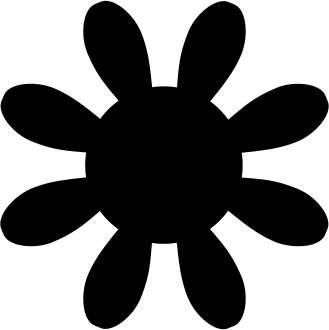 JOHN DAVID BOSCH WAS A SWISS from Canton St. Gall whoemigrated to the United States in 1879.  Later he returned to Europe andstudied wine-making in Germany, France, and Spain.  He became aBahá’í in 1905; with his wife Louise he pioneered in Tahiti (see TheBahá’í World, New York:  Bahá’í Publishing Committee, 1930, III,368–71), and they were present in Haifa at the time of ‘Abdu’l-Bahá’spassing.  In 1927 he and Louise dedicated their northern Californiaproperty to the formation of the Geyserville Bahá’í Summer School.The material we give here consists of conversations with John atGeyserville, written down as he spoke, and of documented informationsupplied by him and Louise, often copied in their presence, in preparationfor a (as yet unpublished) biographical account which they desired meto write and which is currently on file in the archives of the NationalSpiritual Assembly of Switzerland.  We begin these excerpts with thedays shortly before he became a follower of this Faith.JOHN INVESTIGATED EVERYTHING, looking for truth, but couldnot seem to find what he wanted.  Every two or three weeks hetravelled from Geyserville to San Francisco, in connection with hiswork for the Northern Sonoma County Wineries.  One day in 1903,coming home on the Cloverdale train, John saw an acquaintance—a Mrs. Beckwith of Chicago, a woman of about his age (forty-seven),who used to go up to a sanatorium near Santa Rosa, and whom hehad also met at Theosophical meetings in San Francisco.  She calledto him.  He saw that she had a book.‘I said, “If I sit alongside of you, I’m not going to let you read—we’re going to talk.”  She laid the book down.  I picked it up andstarted to read.  I forgot to talk to her.  I said to myself:  “This is justwhat I wanted.  The connecting link I was missing.”’The book was Myron H. Phelps’ Life and Teachings of AbbásEffendi (New York:  Putnam’s, 1903), just published.  Mrs Beckwithtold him, ‘To hear of this is the greatest of privileges, but will befollowed by the greatest obligations.  You had better not know of itif you cannot follow it up.’  She referred John to Mrs. Goodall ofOakland for further investigation.It was his busy season, the time for picking grapes.  For threemonths he couldn’t go.  Then, one November afternoon, he went toMrs. Goodall’s; he had no introduction, but mentioned Mrs.Beckwith and Phelps’ book, and that was enough.  Kathryn Frank-land was there.  The two women talked to him.  He bought all theavailable pamphlets, mostly by Thornton Chase (the first AmericanBahá’í), and the book The Hidden Words.From that day on, he attended meetings.  He told me that some-times he had to choose between his Masonic club (he was a thirty-second degree Scottish Rite Mason), the saloons in San Francisco,and the Oakland meetings.‘I would have one foot on the ferry and one on the wharf, butsomething inside would say, “I’d better go over to Oakland.”Sometimes they had from twenty-five to forty-five women thereand I was the only man and never said a word.  I let them all talk bythemselves.  I kept going; I stuck with it.’In those days Thornton Chase had an important insuranceposition in Chicago, with a salary of $750 a month which dimin-ished every year because the Faith meant more to him than hisbusiness.  Whenever he was coming to San Francisco he wiredJohn; they would stop at different hotels, but dined together.  ‘Hewas very tall—about six feet two.  He always ate two or three icecreams after supper; he always dug a big bite right out of the middleof it to start with.  Around eleven o’clock, he used to say, “Now,John, I guess it’s about time to take you home.”’  Arm in arm, theywould go to John’s hotel, talking steadily about the Cause.  Theywould sit in the parlour.  ‘About one o’clock I used to say, “Now,Mr. Chase, I guess it’s about time to take you home.”  We used towonder what the policeman on the beat thought about us.  Onenight we brought each other home till four in the morning.’And John became a Bahá’í.  On May 29, 1905, he went down tothe winery office very early and wrote ‘Abdu’l-Bahá:  ‘… may myname be entered in the Great Book of this Universal Life …  Mywatchword will be “Justice.”  Humbly Thy servant …’  Afterwardit turned out that the Master sent John a message on June 11, incare of Mrs. Goodall:  ‘O thou John D. Bosch:  Raise the call of theKingdom and give the glad tidings to the people, guide them to theTree of Life, so that they may gather the fruits from that Tree andattain the great bounty.’Luther Burbank was one of those to whom John gave the Bahá’íMessage.  In 1907 John asked him for an appointment to tell himsomething new; he said to John and Mrs. Brittingham, ‘I can onlygive you five minutes.’  ‘We were there an hour and a half,’ Johntold me.  Burbank read the books, and was addressed jointly withJohn in at least one Tablet (June 24, 1912).  Another visit to Bur-bank which John remembered took place March 30, 1913, when hecalled on the scientist with the Howard MacNutts and JuliaGrundy.  The Governor of Colorado and his wife were there,sitting in the parlour; Mr. Burbank took the Bahá’ís through foldingdoors into an adjoining room, and an hour later he was still carryingon an animated conversation with them.  John glanced into theother room and saw the Governor and his wife fast asleep in theirchairs.There were many Tablets and messages for John Bosch, throughall the years.  On August 17, 1909, the Master wrote to Mrs. Good-all; ‘Exercise on my behalf the utmost kindness and love to JohnD. Bosch.  With the utmost humility I pray … that that soul maybecome holy, find capacity to receive the outpouring of eternity andbecome a luminous star in the West.’  Early in 1910 (the date on theenvelope is May), the Master wrote to John:  ‘According to thetexts of the Book of Aqdas both light and strong drinks are pro-hibited.  The reason for this prohibition is that it [drink] leads themind astray and is the cause of weakening the body …  I hopethou mayest become exhilarated with the wine of the love of God…  The after-effect of drinking is depression, but the wine of thelove of God bestoweth exaltation of the spirit.’  John had forty menin four wineries under him.  In one year, he crushed up fifteenthousand tons of grapes, which makes over two and a quartermillion gallons of wine.  ‘I thought it over,’ he said.  It was not longbefore he decided to retire.From a Tablet jointly addressed to John Bosch and LutherBurbank, and dated June 24, 1912, at Montclair, New Jersey, anextract reads:  ‘As to my coming to California it is a little doubtful,for the trip is far and the weather hot and from the labors of thejourney the body of ‘Abdu’l-Bahá hath not much endurance.  Never-theless we shall see what God hath decreed.’  On August 1, theMaster wrote John from Dublin, New Hampshire:  ‘O thou whoart longing for the visit of ‘Abdu’l-Bahá!  Thy yearning letter waswonderfully eloquent and its effect on ‘Abdu’l-Bahá was inexpres-sible.  I greatly long to fulfil the request of the friends, but am as yetin these parts, until later the requirement of wisdom will berevealed.  If the western cities demonstrate their infinite firmness inthe Covenant, this will act as a magnet to draw ‘Abdu’l-Bahá …’On August 10 John wired:  ‘I made special trip to San Franciscotoday.  A great spirit of prayer, thankfulness, joy and hope filledthe Assembly.  Tonight anticipating the coming of the Center of theCovenant unity and firmness are manifest.  This supplication begsearnestly for Thy personal presence, from D’Evelyn, Lua [Get-singer], [Bijou] Straun, Bozark and [Thornton] Chase, John D.Bosch.’  ‘Abdu’l-Bahá answered John by wire August 13, fromDublin:  ‘Your telegram was the cause of much happiness.  Godwilling I will depart for the western part.  Give these glad tidingsto each and all.’  John told me this was the first telegram announcingthe Master’s journey West.  Mrs. Goodall received the second.John’s was sent him in care of Mrs. Goodall’s daughter, Mrs. EllaG. Cooper (wife of the noted San Francisco physician, CharlesMiner Cooper), who forwarded it to him with this note:  ‘Awfultemptation to open this!  Do let us know if it is very encouraging—Greetings, E. G. C.’But it was not the same with Thornton Chase.  That great man,who had been a captain in the Civil War, a student at BrownUniversity, and later Superintendent of Agencies for the UnionMutual Life Company, and was ‘the first to embrace the Cause ofBahá’u’lláh in the Western world’[3]—felt that the Bahá’ís, himselfincluded, were not worthy of the Master’s visit.‘John, don’t you think it’s too soon?  The Bahá’ís aren’t ready.’‘Well, I’m ready for Him,’ said John.As the Master reached San Francisco, down in Los AngelesThornton Chase died.  ‘It was too much for him,’ John told me.All Thornton Chase’s Bahá’í papers and books, and five or sixcalligraphies by Mishkín-Qalam, were willed to John.  Mr. Chasehad sent on most of his Tablets to the Chicago archives, but Johnreceived about ten of them in a tin box.  Mrs. Chase burned somefifteen hundred of her husband’s letters (not Tablets) before Johncould get to Los Angeles.John remembered the minutest details of the things that wereimportant to him, and generally in the same words.  Papers were incarefully marked envelopes, Louise would be called in for morememories and documentation; they had long since worked outbetween them how their life had been.Before urging the Master to come West, John, unable to wait,had been East to see ‘Abdu’l-Bahá, and this journey was alwayspresent in his mind.  When he heard that ‘Abdu’l-Bahá was on thehigh seas, he went to San Francisco to get permission from thepresident of the California Wine Association, Percy T. Morgan, togo East.  Morgan said, ‘Why do you want to go, in this bad Aprilweather?’  John said:  ‘Because I feel like it.’  ‘Very well,’ said thepresident, ‘if the wineries are in shape.’John took the first train East, fretting because it didn’t go fastenough.  In Washington he phoned one of the believers and learnedthat the Master was still in New York.  John left on the night train.At five-thirty the next morning he was at the Hotel Ansonia, andhe went upstairs to see the door of the Master’s room.  Dr. Get-singer (Lua’s husband) was there and recognized John from aphotograph.  John asked for an appointment and ‘Abdu’l-Bahá sentword, ‘In a few minutes.’  Then Dr. Getsinger called John in.‘I went as a business man.  I had some questions to ask.  When Isaw Him I forgot everything.  I was empty.’  Then, in the con-versation that followed, ‘Abdu’l-Bahá told John all the things hehad wanted to know.‘Foolishly I said, “Oh, ‘Abdu’l-Bahá, I came three thousandmiles to see you.”  He gave a good hearty laugh—you know what awonderful laugh He had (here John laughed as the Master had,that faraway morning, and I caught the sound of that world-shaking laughter:  Olympian—knowledgeable—the laughter ofomniscience—I don’t know how to say it.  This was not the onlytime John seemed to me like a reflection of the Master.  There wassomething about his presence; something spotless or fragrant, butnot as we know the words.  I had noted this in Ḥájí-Amín, too,in Persia).  And He said, “I came eight thousand miles to seeyou.‘I told Him I was in the wine business and grossed fifteen thou-sand tons of grapes in one season, which makes over two milliongallons of wine.  “Oh, ‘Abdu’l-Bahá,” I said, “I am a foreigner,born in Switzerland, and have not the command of the Englishlanguage.  I would love to be a speaker.  All I am doing is to giveaway pamphlets and as many books as are printed.”‘He looked serious.  He said, “You are doing well.  I am satisfiedwith you.  With you it is not the movements of the lips, nor thetongue.  With you it is the heart that speaks.  With you it is silencethat speaks and radiates.”‘We had tea together.  I was there about half an hour.  He said,“You are one of the family; you come in and out anytime you wantto.”’It was a cold, snowy day.  In the forenoon John was in and out ofthe room, watched people coming by the dozens to see ‘Abdu’l-Bahá, listened to ‘Abdul-Bahá’s words to them.  Around noon, hecircled the block to look at the Hotel Ansonia.  Back at the frontdoor, he saw many people rising in the lobby:‘When His Majesty came—how straight He walked!—they allrose.‘‘Abdu’l-Bahá walked to the first of three waiting automobiles.The other two were already filled with Bahá’ís and their friends.All at once I saw the Persian in the first machine pushing the air atme so I backed up, thinking he wanted me to go away [this Persiangesture for “come here” looks much like the American one for “goaway”; it often confused the early American Bahá’ís].  Then I sawMountfort Mills standing there making a pulling gesture at me soI went forward.  ‘Abdu’l-Bahá grabbed my hand and pulled me intothe rear seat; Mountfort closed the door and I was alone with‘Abdu’l-Bahá.‘The believers had planned to show the city to the Master; thestores, hotels, banks; to give Him a good time seeing New York.Just as I stepped into the machine and was seated, ‘Abdu’l-Bahálooked at me.  He just looked at me, and all at once with an immensesigh—or what you call it better than a sigh—like the whole worldwould be lifted from Him so He could have a rest, He put His headon my left shoulder, clear down as close as He could, like a child,and went to sleep.‘I was still as a mouse; I didn’t want to move—I didn’t want towake Him up.  The trip was nearly a half hour and often I won-dered what the others thought—that ‘Abdu’l-Bahá was looking outof the window all the time.  He woke up just as we stopped at theKinneys’ home.’John had not been invited, he told me, but he went in, met theEdward B. Kinneys for the first time, and remained for lunch.  Atthree the Master addressed about one hundred and fifty people inthe large studio, speaking perhaps a quarter of an hour.  EdwardGetsinger placed an armchair in the middle of the room for Himbut the Master did not sit in it.  People were standing along thewalls and ‘Abdu’l-Bahá walked from one to the other, and tooktheir hands to say good-bye.  A young girl was on John’s right.‘Abdu’l-Bahá smiled at her and walked past John to another youngwoman on his left.  ‘He just turned His head and He didn’t look atme, just passed me and took the girl’s hand.  If I ever had cold feetand weak knees it was then.  It took me a few seconds till I remem-bered the words He had said in the morning:  “You are one of thefamily now.”  That was why He didn’t say good-bye to me.  It was oneof the worst punishments I ever had in my life, till I remembered.’I asked John to describe the Master.  He told me that ‘Abdu’l-Bahá’s eyes had a luminous white ring around the iris; that He hada wonderful smile and also a very serious look.  John looked in theglass, trying to explain the Master’s complexion:  ‘His skin was thecolour of my forehead.’  John’s fair skin was lightly tanned by theCalifornia sun; I would have described his skin with a Persianterm—‘wheat-coloured.’‘I never paid any attention to how He looked.  I only know everytime I was with Him I was way down below Him—way down in thebottom.  Like nothing.  His hair was gray and white and shining; alittle curly.  You always felt a nearness to Him even when He wasfar across the room.’John said a person’s atmosphere or presence affected himstrongly; he called it their aura.John went to most of the meetings for about five days in NewYork and then someone put him in the same pullman car on whichthe Master travelled to Washington.  The Master would leave Hiscompartment and come out into the main ‘palace’ car.  Goingthrough Pennsylvania an interpreter called John.  All at once theinterpreter called out and addressed John as Núrání, and Johnrequested the Master to write his new name down.  John wouldlinger on the vowels when he said the word, and I could hear theMaster’s echo; vigorous, positive, in the Persian way.  It meansfilled with light.Again, John was on the same pullman when the Master leftWashington for Chicago, For three days John attended meetings.He was present when ‘Abdu’l-Bahá laid the cornerstone of theBahá’í House of Worship at Wilmette, but with his usual diffidencehe let ‘an elderly woman’ represent Switzerland on that occasion,neither of the two, however, taking an active part.  Many Cali-fornians had come to Chicago to see ‘Abdu’l-Bahá.  He called themall to Him and they were with Him about an hour.Just before leaving for the West Coast—John did not give methe date; I assume it was May 2, a day when the Master haddelivered five public addresses—he was paying his hotel bill at thePlaza when ‘Abdu’l-Bahá came in.  ‘One of the Persians in Hisparty called to me.  The man at the desk said, “Those people wantyou.”  I stepped over to the elevator, and ‘Abdu’l-Bahá seized myhand and wouldn’t let go, and pulled me into the elevator and upto His room on the fifth floor.’  Nobody was there except Dr.Baghdádí.  ‘Abdu’l-Bahá did not speak until they were in the room.Then he went to His bed, lay down, and began talking withBaghdádí; He told how He had addressed four hundred women,and described how the ladies looked.  The Master had found themterribly funny; with keen enjoyment, He described them to Johnand the Doctor.  Anyone who remembers the ladies of 1912, not asHollywood films them but as they were, mostly plain and dumpy,with stiff skirts, jutting bosoms, ‘rats,’ (these were hair pads withtapering ends) and to crown all, hats that were wedding cakes andnesting birds, knows.  Then He said, ‘Now it’s time for you to go.’Somebody had given Him a big cake.  He put that in John’s arms,with apples and bananas, so many that John had to get somebodyelse to push the elevator button, and John left.John Bosch was one of those whom ‘Abdu’l-Bahá chose as a com-panion for the time when He should leave the world.  Afterward,the friends saw that the Master knew the moment of His passingand had prepared for it.  Some who had asked permission to visitHim at that time, He had gently turned away.  But to John He hadwritten, ‘I am longing to see you,’ and when John and Louise,responding, asked to come, His cable replied:  ‘Permitted.’  Theyreached Haifa about November 13, 1921.John was present on November 19 at the Master’s last publictalk; ‘Abdu’l-Bahá pointed to John on this occasion and addressedthe talk to him:  He spoke of divine love, and how different it isfrom human love, which fails in the testing and in which there is noelement of self-sacrifice, He told John that the Persian believersloved him, although they could not speak their love, and that ifJohn went to Persia they would if necessary give up their own livesto protect his.  He said:  ‘When lovers meet it may be that theycannot exchange a single word, yet with their hearts they speak toone another.  Thus do the clouds speak to the earth and the raincomes down; the breeze whispers to the trees; the sun speaks to theeyes of men.  Although this is not actual speech yet this is the wayin which the hearts of the friends communicate …  For instance,you were in America and I was in the Holy Land.  Although ourlips were still yet with our hearts we were conversing together.’[4]Surely besides the universal meaning, there was a special mes-sage here for John, something for him to remember over the longfuture before he could again be in the presence of ‘Abdu’l-Bahá.‘You were in America and I was in the Holy Land … yet withour hearts we were conversing together.’Three days before the last, John was in the garden and all atonce he saw the Master.  ‘He walked as straight as if He had been ayoung man.  He looked well and strong.  He walked like a general.When we had made one short round, about fifty steps, He left me.He went up to the garden, and came down and brought me atangerine.  In English He said:  “Eat …  Good.”  I didn’t do likethe Americans and put it away for a keepsake.  I peeled it and ate itand put the peelings in my pocket.’It was in the early hours of Monday, November 28, that Johnand Louise were awakened to the agonizing news that ‘Abdu’l-Baháwas suddenly gone from their midst.  Curtis Kelsey with anotherbeliever was sent to ‘Akká with the terrible word.  John saw peopleweeping as he went to the Master’s bedroom.  He knelt down besidethe bed.  Then the Most Exalted Leaf, the daughter of Bahá’u’lláh,took his hand and placed him beside her on the built-in divan alongthe window.  With her he kept a vigil there from two until fouro’clock.  Once, he rose, walked the two steps to the bed, took theMaster’s hand and said, ‘Oh, ‘Abdu’l-Bahá!’  It was about threeo’clock then.  ‘Abdu’l-Bahá’s hand was still warm.  He seemedalive.  ‘I still hoped He lived,’ John told me.The Most Exalted Leaf wept far less than the others, at alltimes maintaining her great dignity and composure.  But many timesshe sighed, through the night, and many times uttered the words,Yá Iláhí—O God, my God!’  Two years younger than her belovedBrother, Bahíyyih Khánum was the ‘most precious great Adorning’of Bahá’u’lláh’s house.[5]  ‘… all her days she was denied a momentof tranquillity,’ ‘Abdu’l-Bahá had written; ‘Moth-like she circledin adoration round the undying flame …  .’[6]  Her life had spannedthe Conference at Badasht, the martyrdom of the Báb, the birth ofthe Bahá’í Faith as her Father lay chained in the Black Pit ofṬihrán, the peril, destitution and humiliation of years of captivityand exile, the death of Bahá’u’lláh in 1892, the Great War—whenthe enemy had determined to crucify ‘Abdu’l-Bahá and all Hisfamily on the heights of Carmel.  She had stood by her Brotherwhen their Father left the world, and ‘Abdu’l-Bahá, because Hewas named the Successor, was deserted by His people, ‘Forsaken,betrayed, assaulted by almost the entire body of His relatives … .’[7]Now, for a brief period, Khánum at seventy-five was the de factohead of the Bahá’í world; she was the custodian of ‘Abdu’l-Bahá’sWill and Testament, and her loving, sorrowing messages rallied thegrief-obliterated Bahá’ís of East and West.  Now she was destinedto stand beside and support yet another crucial Figure in Bahá’íhistory, destined to be, Shoghi Effendi wrote, the ‘sole earthlysustainer, the joy and solace of my life.’[8]  Small wonder that herFather had revealed for her lines such as these:  ‘Let these exaltedwords be thy love-song …  O thou most holy and resplendentLeaf:  “God, besides Whom is none other God, the Lord of this worldand the next!” …  How sweet thy presence … how sweet togaze upon thy face… .’[9]Three days later John was up on Mt. Carmel at the Shrine whenhe saw a veiled lady walking slowly, painfully from the Shrine tothe gardener’s house.  She seemed inexpressibly weary.  He won-dered if it would be permissible to help her.  He went forward, tookher left arm and helped raise her a little up the steep hill.  Suddenlyshe swung her veil back and looked deep into John’s eyes.  ‘I lookedback into the most beautiful blue eyes.  Like an angel’s.  It’s veryhard to express or define the looks of an angel.  I really thought shewas a young woman.’  Later Riḍváníyyih Khánum came over tothe Pilgrim House.  ‘I am going to tell you something,’ she said.John thought it might be something very serious, since he, a westernman, had taken the arm of a veiled lady.  Instead, Riḍváníyyihconveyed to John the thanks of the Most Exalted Leaf.They had wrapped the Master in five separate folds of white silkand on His head they had placed a black mitre given to Him byBahá’u’lláh.  His coffin had been placed on two chairs beside thebed.  John was present when His sheeted form was lifted into thecoffin; while others held the Master’s head and shoulders and arms,Mírzá Jalál held His feet, and John His knees.  His body seemednatural, John said, not rigid.  John helped the others to close thecoffin down.  He said he knew the living Master was there.  ‘I feltHe was there.  Not in the body—even now I feel that again—Hispresence.  I am sure He was there.’  When others started to raisethe casket up, John didn’t understand at first, but did as they did,and lifted it to his right shoulder.  Then all at once he rememberedthat time in New York, long past, when ‘Abdu’l-Bahá had leaneddown on his left shoulder and gone to sleep.On the long way up Mt. Carmel, Sir Herbert Samuel, the BritishHigh Commissioner, walked directly ahead of John.  Once Johnlooked back, and saw all the carriages, empty and left behind:  theten thousand mourners were all coming on foot, although thecortège took an hour and five minutes to reach the Shrine.  Oncewhen the tall Sir Herbert stopped suddenly, John stubbed againsthis heel; afterward he recalled the gentleness with which SirHerbert asked his pardon.John told me that already by seven that Tuesday morningsoldiers were lined up on both sides of the street and some were inthe Master’s compound.  As John entered, on the left going up thesteps, he saw an Arab soldier standing guard; the man was leaningon his gun and the tears streamed down his face.Some time after that, Louise Bosch was in the ‘Tea Room’ at theMaster’s house, alone.  The ladies had disappeared.  Preparationshad been completed for the arrival of Shoghi Effendi, expectedhome from Oxford University that day.  ‘Then I heard what musthave been his footsteps coming up to the front door and coming in;when he gave—I don’t know how to describe that cry—an outcryof greatest grief—pain—ache.  It was loud.  And then I remained inthe room.  Although I did not see Shoghi Effendi I knew for certainit was he.  So I remained quiet in the Tea Room.  Then I heard somefurther footsteps of his, and the closing of a door.’On Wednesday, the day after the funeral, the mother of ShoghiEffendi told Louise that the Most Exalted Leaf and the Consort of‘Abdu’l-Bahá had opened a sealed letter left by the Master.  Thisletter bore Shoghi Effendi’s name; in his absence they were obligedto open it, not knowing where to bury the Master or what, for awaiting, despairing Bahá’í world, His instructions might be.  Thusthey found out that Shoghi Effendi was the Guardian even beforehe did.  Shoghi Effendi’s mother confided this to Louise, not undera seal of secrecy but just as one believer to another, sharing theprovisions of the Will and Testament of ‘Abdu’l-Bahá.  Both theinstitution and the term—Guardian—were new to the Bahá’ís ofthat day.‘They didn’t show him the Will at first.  He was all right.  Hecame to lunch at the Pilgrim House.  But from the third day on, Ididn’t see him.  Then on the fifth day past sunset I went over, andwhat I saw I shall never forget.  He was coming out of a room andwalking through the door of the Most Exalted Leaf’s room.  He waslike an old man, bent over and he could barely speak, but he shookhands with me, and looked at me for a moment.  He spoke like aperson who cannot hear anything now or doesn’t want to see anyone now.  He was wholly changed and aged and walking bent andhe had a little light or candle in his hand.  I think he said to me, “Itis all right.”‘But I saw something terrible had happened.  He had reacted justthe way the Family had known he would.  That’s why he didn’tcome back to the Pilgrim House.  He got ill.  He couldn’t eat; hecouldn’t drink or sleep.‘After the first three days had passed and he had seen the Willhe couldn’t at all accept it.  He seemed to make such remonstrancesthat his mother felt called upon to recite to him a history of asimilar time after Muḥammad when one of the Holy Imáms wouldnot serve.  [Louise was not sure which Imám; we assume it wasḤasan.]  So Shoghi Effendi’s mother said; “Are you going to repeatthe history of that Imám, who also felt that he was not qualified?”I felt extremely privileged that the mother of Shoghi Effendi toldme of this.’Shoghi Effendi was then twenty-four years old.  He had gone toOxford to better prepare himself as a translator to serve ‘Abdu’l-Bahá.  Already reeling from the blow of his Grandfather’s passing,he was dealt this ‘second blow … in many ways more cruel thanthe first …’[10]  A vital office, described by him in later years ascarrying a staggering weight of responsibility, was suddenly loadedonto his young shoulders.[11]  In the opening pages of his bookBahá’í Administration there are brief references to his prolongedillness, during the early days of what became a ministry lastingthirty-six years.Although the Guardianship-to-be was a well-kept secret, it was,strangely enough, not a total one.  A Tablet of ‘Abdu’l-Bahá’s toMiss F. Drayton of New York City contains a strong clue; itstates:  ‘… Verily that Infant is born and exists and there willappear from His Cause a wonder which thou wilt hear in future …there are signs for it in the passing centuries and ages.’  When theNational Bahá’í Assembly of the United States referred this Tabletto the Guardian, he verified that he was the infant mentioned here.These lines close the second volume of ‘Abdu’l-Bahá’s publishedEnglish Tablets.But more explicit was the Master’s confiding, to an individualwho was not a Bahá’í, the fact that Shoghi Effendi was to be Hissuccessor.  On August 6, 1910, when a little serving girl in theHousehold had to have her finger lanced, ‘Abdu’l-Bahá sent forthe Family’s German physician, Frau Doktor Fallscheer.  Afterwardthe Doctor sat with Bahá’u’lláh’s daughter, the Most Exalted Leaf,drinking coffee and conversing in Turkish; then, summoned by‘Abdu’l-Bahá, the Doctor repaired with Bahíyyih Khánum to theReception Room, which soon crowded up with pilgrims and others,coming and going.  The two ladies, continuing their conversation,sat down apart from the rest.  At that point a son-in-law of ‘Abdu’l-Bahá’s entered the room, and the Doctor noticed that his eldestson, Shoghi Effendi, whom she knew by sight, followed him.  Thechild, who seemed about twelve or thirteen, greeted and tookhis leave of the Master and his great aunt Bahíyyih Khánum withwonderful courtesy, in the Persian way; and the Most ExaltedLeaf confided to the Doctor that this child was to be the Master’ssuccessor and ‘Vizier’.  The Doctor was much impressed with hisgrown-up, solemn courtesy in entering and leaving the room, andwith ‘his dark, candid, trusting eyes, not swerving for even amoment from the magical blue glance of his Grandfather.’  ‘Abdu’l-Bahá came over to the ladies and as they rose, He told them tobe seated, settled Himself informally on a Persian stool and said:‘Now, my daughter, how do you like Shoghi Effendi, my futureElisha?’  (The reference was to 2 Kings, chapter 2.)  ‘Master,’ sheanswered, ‘if I may say it, in his young face I see the dark eyes ofa sufferer, of one who will have much to bear.’  That day theMaster also informed her that He would send Shoghi Effendi tostudy in England.  In later years the Doctor returned to Germanyand, not long before she died, became a Bahá’í.  Her memoir waspublished in the German Bahá’í magazine, Sonne der Wahrheit(1930–31).When Hand of the Cause Dr. Hermann Grossmann and Mrs.Grossmann consulted the Guardian about the Fallscheer notes,Shoghi Effendi ‘expressed the opinion that ‘Abdu’l-Bahá must havehad great confidence in Frau Doktor Fallscheer inasmuch as He,at the time before the beloved Guardian went to England, that is,when the Master may have first considered the idea of sending himthere, talked to her about it and on that occasion mentioned thatShoghi Effendi was to be His “Vizier”, as she expressed it.’[12]Before leaving Haifa, Louise wanted an Eastern street costumeand veil such as the ladies of the Household then wore, in deferenceto the time and place.  Riḍváníyyih Khánum helped to make it andthey dressed her in it.  Few sights were funnier to Easterners thana Western woman trying to wear the veil.  They led Louise, stridingalong in her wrappings, to a room where she found the ladies atprayer.  An aunt of the Guardian’s said:  ‘You must go and seeShoghi Effendi.’  Then she opened a door to the next room andannounced through the crack:  ‘A Turkish lady wishes to see you.’Feeling like a child in fancy dress, Louise went in.  ‘I stood maybefour or five feet from his bed.  He sat up in bed and when I couldnot contain my laughter he said, “Oh, it’s Mrs. Bosch,” and hepointed to my shoes.  Then he laughed a little and I and his auntlaughed.  She told me this was the first time Shoghi Effendi hadeven smiled since his return.’The last words that Shoghi Effendi spoke to Louise when sheand John took leave of him were:  ‘Tell the friends, time will provethat there has been no mistake.’VII
Where’er You Walk[Blank page]In the High SierrasDAYTIMES THE TROUT STREAM WAS like a big trout, slippery,dappled, now and then flashing white, easing under the wateryaspens.  At night it was pale in the blackness.  Sitting by the camp-fire one could only hear it and see a vagueness down there underthe bank where it ran.  One could not distinguish between the mothsbrought into the flame, and the sparks flying out, and higherinsects catching the light as they passed, and shooting stars, andstars.  One could not keep track of these things.Except that the stars were campfires again.  This used to beIndian country, here under the incongruously Swiss-looking snowcrags, along the trout stream; here you can still pick up Indianarrowheads of dark bottle-green obsidian, with the hairy chiselmarks.  When the white man drove the Indians away, they went upthere in the sky, over our heads, and lit those campfires.  So wehave peace between the two again, with the red man up there thewinner.  His spirit is always seeping back into America, like theblood of the heart seeping back, and it never wipes away.  (Thattime we saw Boulder Dam, the least Indian of all things, we foundthat Indian patterns had been worked into the massive floors; softmoccasined, his spirit had come back.)You would look into the redness of the campfire, and there,standing on its tail and watching you with white, piteously smokingeyes, was the ghost of the trout you had caught in the morning andfried at noon; fried it so fresh that it leapt in the pan.That particular night something was going to happen, up therein the mountains.  Everything was waiting for it.  The wind hadReprinted by permission from World Order, 13, no. 7 (Oct. 1947), 233–5Copyright 1947 by the National Spiritual Assembly of the Bahá’ís of theUnited Stateslowered, the hot ashes fell softly, the stream quieted and the aspensstilled.  Now it was happening.  We looked up out of our well ofblackness to the ridge:  the trees along the ridge were catching fire,they were burning, like hair in a nimbus on some old saint’s picture.Flaming hair of trees along the ridge.  We waited not moving, andwe saw the white fire growing, and then we saw it was the whitemoon burning and rising up there over the fall of the ridge.  Thenthe night went on as before.  It resumed.Later in the night we went over to the little store on the lake fora couple of bottles of milk.  This place is listed on the map as‘primitive area,’ and it is safely far away from any towns, but evenso we were only around the corner to milk ‘from non-reactivetuberculin tested cows.’  That is America.No moon during the mile’s walk, only the black wind to leanagainst.  The lake was rimmed with a beach piled with tree limbs,twisted satiny-white wood that made good burning.  We could havesworn the lake was an ocean with China just beyond it, its furthershores were so lost and unattainable.On our way back we punched the dark now and then with ourflashlight.  Everything was black and quiet.  Something was goingto happen.  We looked up to the hilltop, above the road, and theresuddenly was the moon, dawning again, with all the freshness anddrama, the ceremony and pause, of its dawning an hour ago, overour campfire.I had never known before that the moon has many dawnings in asingle night.  It comes up as many times as there are hills and valleysand eyes watching.An idea in the world is the same—it has many risings, eachauthentic and new and especially for the people it shines on.  Whenyou describe it, the people do not only hear what you tell them,they get the idea at first hand.  It rises for them as it did for you.The great world ideas are like that.  For instance, about the timeJesus rose over England—597—Buddha rose over Japan, 552.  Anew world idea comes, this time from Shíráz and Baghdád, and it isonly beginning to rise, say over the western seas.‘I do not see the new world idea coming out of the East as youdescribe it,’ people comment.  It is perfectly all right for them tosay this; they are telling you the truth.  But then other people,apparently no more brilliant or stupid than the first, do see it.  Itrises for them, a special dawning for them, and their faces beginto glow with it.  It is not only your moon any more, it is theirs too.You don’t have to repeat any more, ‘See the moon coming up’—or‘Wait a minute and you’ll see the moon coming’—They would onlylook at you and say, ‘Are you crazy?  Of course I see it.’Back at the campfire, the tamaracks had turned to cypresses inthe moonlight.  You had to force yourself not to imagine an Easternpalace there, piling lightly into the sky, poised above seven cloudypools, tiled and terraced, one below the other, one spilling into theother.  You had to hang on to yourself not to feel a nostalgia forsomething long ago that you never knew about; this is much worsethan missing something that was once yours.  Probably, through atwisting of time, it is a homesickness for what will come later on,perhaps in the world beyond this.  Anyhow it takes hold of you ifyou sit by a trout stream in the summer moonlight.Midnight OilA COLLEGE PROFESSOR ONCE returned a paper on philosophywith the marginal comment that, after all, true happiness is to befound only in a state of complete nonexistence.  The words ofprofessors are frequently so profound that the ordinary mind hadbest make no attempt to fathom them.  However the remark is aninteresting one, because it reminds us again of the innumerablephilosophies and systems of existence which are quietly flourishingabout us, often in the least likely places.  Philosophers write con-scientiously tedious tomes on how to live life, and our libraries arecrammed with utopias and paradises, each representing someone’ssolution to the problem, ranging from descriptions of a worldwhere the houses are edible and the streets are paved with sapphiresto the heaven of the Divine Comedy, where triumph the joys of theintellect.  Nor is the average human being’s mind entirely idle;for as the world goes on in its impulsive way, counting calories andpuzzling comfortably over the latest murder mystery, each indivi-dual is yet evolving for himself, as a sort of by-product, a philo-sophy of life; this he will confide on occasion to friends in need.He will tell them, for instance, to return to Nature, and there theywill find peace—out under the great redwoods balm is awaitingthem; or he will insist on the contrary that the spectacle is alwayswithin the spectator, and induce them to abandon the redwoodsand take up mind-reading or Swedish gymnastics.  Should he quoteScripture, he will do so with the pointless charm of Rabelais’ pil-grims, whom Gargantua ate in a salad and who found in the OldTestament a literal reference to their experience; he will regard theReprinted by permission from Star of the West, 21, no. 6 (Sept. 1930), 188–90Copyright 1930 by the National Spiritual Assembly of the Bahá’ís of theUnited Statesessence of Scripture only with indulgent respect, and dismiss it ascounsels of perfection.  He prefers to invent some sleight-of-handmethod of living, some system of philosophy, either original orderived from a fellow mortal to whom he has entrusted hisjudgement.Man desires a complex and obscure solution to existence; hewould rather go bare-foot, subsist entirely on carrots or listen tothe voice of his departed uncle issuing at midnight from an alu-minium horn, than prefer his neighbour to himself, or confine hisbusiness activities to honest ones.  Moreover his conduct is notunreasonable, for a peculiarity of the universe is that it may, logi-cally, be made to fit any theory whatever; Schopenhauer, disap-pointed in love, had little difficulty in blaming the female sex forthe French Revolution; while some of our modern scientists couldwith equal justice attribute the disturbance to a pandemic dys-functioning of endocrine glands.Such are human attempts at directing existence.  They are bydefinition imperfect, for obviously a finite mind cannot hope tosettle the infinite business of living, any more than unconsciousnatural phenomena could organize themselves into a disciplinedwhole.  A study of every philosophy, whether home-made or recog-nized, will prove that for one acceptable tenet there are ten to berejected; that every human leader of a school tacitly obliges hisfollowers to disregard many clearly established truths becausethese happen to conflict with his doctrine; and that even should hebring the moon out of a well, he wears a green veil which none maylift.In the whole range of human experience there is no fellowhuman being, however great, who can claim us unreservedly; weinvariably find, after reading his book or watching him live, that hesuffers as we do from human inadequacy; and so it is that Flaubertwarns us not to touch our idols, because their gilt comes off on ourfingers; and Emerson grows indignant when we exalt anotherhuman being and seek our truth from him, because our ideas areeasily as valuable as his, we too are subject to ‘gleams from within,’we find in every work of genius our own rejected thought.We all, then, have our gleams from within, even though they areoften but the vague phosphorescent lights which skim over grave-yards after dark.  But if we would see, we must stand in the fullbeating force of the Sun of Reality, which alone gives truth to theknown and the power of knowing to the knower.  We must go tothe source of all knowledge, which is the knowledge of God; it isonly in this light that a science or a philosophy, an act or an event,may be estimated; and this knowledge, which is our only truestandard, is embodied in the words and deeds of the Divine Mani-festations, Who come to us at Their appointed times and make theworld new again.  They are the Truth which all men seek, and allother doctrine is true only in so far as it approaches Their divineexplanations.  They unravel for mankind the significance of humanendeavour, and light up the waste and chaos which men have madeof former religious dispensations; and learning is sterile withoutthem.  They are the soul of life, and the rest is only technique.Their words are the blossoming trees and the pools white withdawn, and men’s words are at best like those Japanese bits of paperthat develop into flowers when they are dipped in water.There are those who say that if the Prophets of God bring withthem a new springtime, while scholars and thinkers do not, it isbecause the Divine Messengers appeal to the emotions, and theyspeak simple truths which all can understand, while philosophershave their being on a high intellectual plane to which only thechosen few may hope to ascend.  This thought is comforting to ourso-called intelligentsia, but unfortunately it does not bear investi-gation.  Those who have watched mysogynists warm to Schopen-hauer and the bellicose to Nietzsche, patricians to Plato andpoliticians to Machiavelli, intuitionists to Kant and cynics to Vol-taire, must conclude that emotions are strongly engaged.  As for thesecond point, that the average mind is unable to understand thegreat truths in our libraries, it is undeniable that some of ourwriters are involved and tedious; but after painfully ferreting outtheir meaning we usually find that it could have been expressed ina few simple words, and we decide that what is obscure in aphilosopher is his vocabulary.  Moreover a thoroughbred thinker isapt to be meticulously lucid; Socrates blamed himself when hispupils failed to understand him, and was at pains to clarify; andDescartes addressed his Discourse to the layman, saying that goodsense is the best-shared thing in the world.But the words of a Divine Manifestation are so perfect in regardto form that the meaning lies open before us; here we do not seeas through a glass darkly; the window is flung wide, and we maylook as long and as far as our capacity allows; and with each newexperience, each new fact learned, the vista develops, and thehorizon recedes.  The intellectual stimulus is indeed such that itbrings to birth new civilizations, driving thought toward reality;while the higher emotions, without which no good act is everaccomplished, are awakened—the heart speaks and is answered.The Bahá’ís are commanded to engage in the most strenuousendeavour, both mental and spiritual; our education may never bespoken of in the past tense; the lines laid down by His HolinessBahá’u’lláh stretch to infinity, and there is no profitable learningfrom which we are excluded.  For the difference between truth andopinion is this, that the first is a setting-free of the mind, and thesecond a postponement of wisdom.Will and TestamentONE DAY I WAS OUT ON THE BACK porch painting a table.  Aninsect settled on the table and stuck in the paint.  It thrashed andfloundered but only sank deeper.  Feeling like Providence, I gave itmy finger to climb out on, and transferred it to the porch railing,where it sat infinitesimally in the sunshine, scraping off the yellowpaint.  It was not grateful; it didn’t know I existed.  A few minuteslater another insect landed on the tabletop and stuck.  I gave it myfinger and it heaved itself out.  However, this time I found that Iwas not Providence; I was only an agent; I was not a dispenser oflife and death.  Because this time the insect was too badly damagedto survive, and I destroyed it.  Then I remembered that Muḥammadsays in the Qur’án:  ‘God maketh alive and killeth.’With this reservation I shall explain why I am a Bahá’í and givesuch reasons for it as I know.  And with this preface:  Menningertells us that the conscious mind, in relation to the unconscious, is‘a thin shell or fringe, perhaps as much in proportion as the skin ofan apple is of the whole fruit.’  We live in mystery, we don’t knowmuch.  We are shapes fashioned out of something very perishable—mud.  We are taking a ride in the sky.The non-believers I meet, think that to believe you have to havea thing called faith.  They say they wish they had it, but you knowthey don’t; in fact, while they are talking, their faces and hands aretelling you how superior they feel in their non-believing, and howimmature, how naive they find you.  They discovered some timeback that Santa Claus is only a device to sell the goods in a store,and they say that God is only a device to keep you quiet; a way ofshutting your mouth so that you will let the world go on.  Then ifReprinted by permission from World Order, 6, no. 1 (April 1940), 15–22Copyright 1940 by the National Spiritual Assembly of the Bahá’ís of theUnited Statesyou stir them, they turn on you, and rage against God (in Whomthey do not believe) for allowing such things as venereal diseaseand poverty and war.I don’t know why some people have faith and others don’t.  TheBáb says, ‘The difference which separates believer from non-believer is knowledge.” If present-day intellectuals are often un-believers, it is because they see religion in its decay.  Religion tothem is strange clothing, robes and trappings, hocus-pocus; andstrange ideas, complicated and irrelevant.  However, in the ages offaith it is the intellectuals who believe, and lead the others:  Augus-tine, Rúmí, Dante, for instance; highly sophisticated, highly in-tellectual.My grandfather in New England gave a stained-glass window tohis church, and my grandfather in Káshán went daily to his mosque.One hoped to be saved by the Blood of the Lamb, and the other tocross over the bridge that spans hell—the bridge narrow as a hairand sharp as a knife.  One lived in the salt New England weather,against the white houses and the leafy streets; the other lived wherethe Wise Men came from, Káshán with its heat and scorpions andits fields of roses.  According to family records, this latter was in themosque one day, and the Báb came in, and my grandfather sawHim and believed; he heard that voice which afterward peoplecould never describe, ‘except with a kind of terror.’  Well, this maybe one reason why I am a Bahá’í.Although I believe in Christ, I could not be an orthodox Chris-tian, because the Church rejects Muḥammad.  Personal study,which is the only legitimate basis for my thinking, has convincedme that a being of Muḥammad’s dimensions could not be less thanwhat we call a Prophet of God.  For what He was, for what Hesaid, for what He achieved, I believe in Him.  For Islám’s centuriesof culture, when the West was in darkness; for Islám’s solution ofproblems which drove Christian minds to madness and with whichthe West is still tortured—the problem of the nature of God; theproblem of faith versus good works; the problem of celibacy andpuritanism; for Islám’s insistent promotion of science, which theChurch suppressed; for Islám’s statement of the rights of women—for all these I accept Islám.Another reason why I am not an orthodox Christian is this:  if Iread my eyes out, I still couldn’t decide which denomination is thetrue one.  Conservatively there are hundreds of divisions in Chris-tianity; I don’t have time to become entangled in all that theology.Besides, the New Testament is two thousand years away from me,and scholars are not decided as to what it says.  I can’t overlookthe fact that the Gospels were not written by the Apostles but byanother generation of men; that the earliest, the Gospel of Mark,was set down thirty or forty years after the Crucifixion; that theoldest extant manuscript of the New Testament dates from thefourth century; that they have counted no less than 175,000variations in the available texts; that in short, as one author says,‘Jesus never heard of the New Testament …’  I cannot even readShakespeare, who wrote in my language only three hundred yearsago, without glossaries and commentaries and learned disquisitions—how can I judge the Greek and Aramaic of two thousand yearsback?  They tell me I must reconstruct that period, know those timesto understand the teaching—well, I am busy with my own times.Nevertheless, I believe in the Christ.  His breath is on thosepages.  Besides I have seen Him in hospitals and breadlines, in someart forms and in some people’s eyes.All right, why am I not a Muslim?  The text of the Qur’án isclear; it is not hearsay, it is the revealed work of Muḥammad,brought down to us across thirteen hundred years.  Well, I do notfind my century in the Qur’án, any more than I found it in theGospels.  The spiritual problems, yes.  The command to work andpray, to be humble and to fear God, yes.  And the Golden Rule.But I do not find my century there.  What should we do with aworld in arms?  What about the machines displacing the men?What about women, with their new, disruptive, agonizing equality?What about the ends of the earth brought close together?  I do notfind these things in the sacred books of thirteen hundred or twothousand years ago.  I am not satisfied when a mujtahid reads theminto the Qur’án, when a priest reads them into the Gospels.The most intelligent of my non-Bahá’í friends, I mean of myfriends who were born since 1900, are, generally speaking, agnostic.They are interested, not in theology, but in world reform.  If theygo to church it is for the Bach and the stained glass.  But what theywant, heart and soul, is justice; food and jobs; money for booksand microscopes, instead of bombs.  Beauty, and love, and somekind of achievement for every one.I want these things, too.  I want a new world.  Today we have thebrains and we have the equipment to get it.  Thirteen hundred yearsago, two thousand years ago, there were still centuries of slaveryand blood and pain ahead.  Today we have the planet in our hands—almost.  Today we have hope.But here is where I differ from these young, agnostic friends—I believe in God.  The reason is that I cannot explain away Mosesand Buddha, Zoroaster and Jesus, Muḥammad, the Báb andBahá’u’lláh.  Who are They—what is the strange eloquence Theypossess, which we call revelation, how is it that They subjugatethe world?  They are not academicians, taking notes out of books;They are not philosophers; They are not madmen; They are notpoets or generals.  How is it that They know what will work; howis it that They always founded a new culture; how is it that Theyare specialists in civilization?  To me, They have an other-worldli-ness which proves that there is another world; in fact They Them-selves are heaven, and Their ways prove God.  A belief has to takeinto account all the facts; agnosticism excludes the greatest fact,the appearance amongst us of these superhuman personalities.And then, I differ with them as to method.  Let us assume that,as they wish, a non-religious group takes over the planet:  what isto hold that group together?  Religion, as I understand it, is theonly cohesive force there is.  This process of common belief in God,and common obedience to His Prophet, unites the most discrepantand recalcitrant peoples; as a result of their single inspiration and oftheir clubbing-together, a new civilization develops.  But a non-religious group must inevitably break into factions under this andthat leader.  If you reject the rule of heaven, then you are under therule of earth, which is that the strongest always wins.  My friendsdon’t want the strongest to win, they want democracy.  But democ-racy can exist only in a believing society; it is Christianity, it isIslám, that teach democracy; it is only in the light of faith that allmen are brothers—only in the light of the next world, where moneyand brains will cease to matter; otherwise, most men will always beslaves to the strong.  We Bahá’ís have felt, over and over, the tugof our individual wills, and have known—perhaps better thananyone else, since world unity is our business—that only the terrificpull of the Faith has held us together.Incidentally, lots of people say that they will believe in religionbut not in the Manifestations of God.  They want to accept theSermon on the Mount but not Jesus.  They want to accept theBahá’í teachings but not Bahá’u’lláh.  Well, the teachings withoutthe name won’t work.  The name is the life element.  It is for thename that men will die.  Because principles do not move the heart.That is why they have to pin bits of ribbon and metal on soldiers.Principles in themselves are not creative; the brain watches, butthe personality as a whole does not respond.  Our race has spentmuch more time in the jungle than the laboratory, and we areinfinitely more than rational, and the magic is in the name.  Remem-ber what Saint Theresa wrote for Jesus, fifteen hundred years afterHe was crucified—Let mine eyes see Thee, sweet Jesus of Naza-reth—Let mine eyes see Thee, and then see death.I am not, then, a believer in world reform by secular legislators,because I think that a group which denies God can never love menenough to establish world unity.  Neither do I think that people ofdiffering religions, each secretly considering the others as eitherdamned or incomprehensible, can ever make a world state.And I do not belong to any of the previous great religions be-cause they are divided into sects, and because their scriptures,although necessary and inspiring, do not practically relate tomodern times.  I know that they all teach the Golden Rule but thatis not what I mean.  I want enlightenment on such practical pointsas the following:  How can we stop war?  Should we have publicownership of the means of production?  Is divorce permissible?Should we use alcohol?  I also want fuller explanation as to whatwe are doing in the universe; I want to know more about God, andthe life after this, and the function of prayer.There is still something else.  I mean there is the Guardian of theBahá’í Faith.  The secret of Bahá’í strength is the tie between theindividual and the Guardian.  We obey our elected representatives,our Local and National Spiritual Assemblies, because our interestis centred in him.  Because of the Guardianship, then, I believe inthe Bahá’í plan for establishing a world federation.  I have heard ofno other plan which would work.After ‘Abdu’l-Bahá, it was love for the Guardian that builtour world order.  It was because of his clearly spelled-out in-structions that, since 1963, the Bahá’í world has revolved aroundThe Universal House of Justice.With the sudden passing of Shoghi Effendi, the first Guardian,in London, November 4, 1957, the administration of the Bahá’íFaith moved into a new phase.  Conformably to the Book of Aqdasand the Will and Testament of ‘Abdu’l-Bahá, the Faith came underthe jurisdiction of Shoghi Effendi’s Chief Stewards, the Hands ofthe Faith, and the various National Bahá’í Spiritual Assemblies.In due course these two institutions arranged for worldwideelections whereby the first Universal House of Justice was estab-lished in 1963.  World jurisdiction of the Bahá’í Faith is vested inthis body.  The world headquarters of the Faith are in Haifa,Israel.The great forward surge of the Faith under the administration ofthe Universal House of Justice and the counsel and encouragementof the Hands of the Cause of God is proof of God’s continuingguidance.  But it should never be forgotten that the momentum forthis advance, the pioneering movement that spread the Bahá’íFaith over the entire globe, and the organization of the believersinto a responsible, responsive world body, all were the result ofShoghi Effendi’s devoted, tireless, selfless, divinely-inspiredministry of thirty-six years.When I first saw Mount Carmel it was mostly weeds and rubble.I like to think of the Bahá’í Shrines there now, there and at Bahjí.I remember the white pathways spattered with red geraniums.  Theterraces high over Haifa, over the blue curve of the Bay; orangesglinting in their leaves, and a hundred black cypresses.  I think ofhandfuls of tuberose petals, piled on the Holy Thresholds insidethe Shrine rooms.  And I remember a night at Bahjí when a bluemoon came up through the blue flowers of the jacaranda tree, andblue blossoms fell on the grass.  I think of the inner garden of theShrine; and the small inner room, set with precious rugs and lamps,which is the holiest place in the Bahá’í world.  I think again of thered geraniums streaming over Mount Carmel; red geraniums, thewilling blood of many martyrs.Where’er You WalkHE LEFT THE WOMAN AND HER CHILD in the sand hills, grayunder the burning sky.  He gave her a skin full of dates and anotherof water, and turned and left her.  She followed, calling to him, buthe went on, not turning back, not answering.  At last she cried out:‘Is it God who has bidden you to do this?’  And he spoke the oneword:  ‘Yes.’  He went on, and left her and his child in the emptyhills.  He saw the spring that would bubble up there out of the sand,and the House he would build in a time to come; a square Housethat would stand through the ages as a sign for all men.  And hesaw that the child would not die; he saw it living, and the streamof his posterity shining in the world for ever and ever.  But he knew,too, as he went away over the fiery hills, that he would never seeagain this woman that he loved …The land lay out beneath him.  The silver plains, the palm treesblowing, and far against the sky, the feathery blue sea.  He watchedit for a long time; it was all as he had known it would be.  It was allthere as he had dreamt it long ago:  honeycomb, and wheat; whiteflocks, fields of white lilies; doves nesting; green figs on the boughs.It was all as in his dream.  But he was not to enter the land; he wasnot to set foot down there in the valleys.  He was to stay here always,laid in a grave in the sand where no one would find it.  Before, it hadbeen refused him to see the glory that his heart longed for; now hewas not to go down into the land …He stood at the altar in the darkness, sheltering the fire.  TheReprinted by permission from World Order, 8, no. 11 (Feb. 1943), 372–7Copyright 1943 by the National Spiritual Assembly of the Bahá’ís of theUnited Statesflames burned in his eyes and wavered over the walls.  He couldhear the soldiers coming nearer; they had fought their way into thecity, burning and pillaging, cutting the inhabitants down.  Now theircries swelled around the Temple; now they were beating at thedoor.  It gave, and someone was panting down there in the darkness.He stepped in front of the altar, guarding the flame, placing hisbody between the flame and the man working towards him in theshadows.  Then the light struck on a curved blade swinging overhim.  As he fell, he hurled his rosary at the man and it made abright circle in the darkness.  His blood spurted into the flame andsmoked on the altar …He came in from the garden to the bedroom of his wife andlooked down at her as she slept.  His eyes clouded, until her facewas only a paler shadow in the shadows.  The child lay in her arms.He wanted to kiss it one last time, but she clasped it so tightly hewas afraid to waken her.  He turned from them both and left them,and went out into the dark …He heard them casting lots for his clothing as he hung abovethem.  Their spittle had dried on his cheeks.  They were calling tohim to come down from where he was, they were shouting:  Hesaved others; himself he cannot save.  He could taste the fruit ofanother vineyard on his lips.  He could see, two thousand years tocome, women still wearing this hour against their breasts.  Hehung, outspread against the sky, and the blood was slipping fromhis hands and feet …When he walked through the street they turned to laugh at him;sometimes they struck him; once when he was bowed at prayerthey covered him with entrails from a sheep.  Even their idolsseemed to mock him as he passed; idols that stood, insolent andfirm, after ten years of his preaching, and looked down at him.  Hesaid the idols were only wood and stone; he said there was anotherGod, one God, that no man could see; but only beggars listened tohim, while the idols had thousands of worshippers from far andnear, and stood plain in the sunlight.  He left his home and wentaway to another place, a city in the mountains where fruit treesgrew.  He thought the people would listen to him here, because theywere not his people.  But when he opened his lips, they stonedhim …Thousands of oil lamps were burning in the mosques.  In thefire temples, flame went up from the tripods, and priests in mouth-veils and long yellow robes were tending it.  In cathedrals, whitetapers were lighted, tips fluttering like moths in the shadows.Every church had its lights; every synagogue and temple; even thedarkest shrine had its floating wick or its red spark of incense.  Buthere in the bare room on the mountain, no lamp, no candle, nolight.  Only the blackness, only the slow cold eating into the brick ofthe walls and floor.  The world lighted its lamps and its tapers andcensers for him:  and he here on the mountain, alone and a prisonerin the night …They straightened as best they could the broken young body andwashed the blood from it.  Before His eyes they tore the garmentsfrom the shattered limbs and cleansed them.  He leaned above Hisson and spoke to him:  should He spare his life; should He makehim well again?  The memory of the answer was here in the cell,would always be here:  The son would have his blood pour out onthe prison floor, if only the people who were far away could come totheir Beloved; if only they could come to his Father, and standbefore Him, and be in His presence; so the priests and kings, themountain wastes, town walls and bars, should no longer keep themback.They had carried him away now, tight in his shroud.  They hadgathered up his stained clothing; his poor, tattered clothing, notthe embroidered robes he would have worn, as a young prince inthe faraway gardens at home.  The place was empty where he hadlain.  It was as if tuberoses had fallen here, maimed and broken ontheir stalks.He has come to us many a time, from the realms of the placeless,where the maids of heaven live, each in her house of pearl; wherethe ever-blooming youths go round with their jewelled flagons.He has come, many a time, and taken on our life, and suffered ourhuman days as we suffer them.The Letters of Negation have denied Him when He came, andif you asked them what is the secret of the universe, unless it beHe?—they have had no answer to give.  There is nothing, they haveanswered, it is all shifting confusion, like a dream.  And if you said,what is a dream—they have had no answer.But the Letters of Affirmation have declared Him, whenever Hehas come.  He is the mystery, they have said, He is the meaning ofthe universe.When He spoke, the first door of fire opened before Him, andalso the first door of light.  And the Letters of Negation witheredaway; and the Letters of Affirmation saw their joyous and clamour-ing blood flow down for Him.He has come, many a time, and walked among us, so that hardlyanyone lives who was not born under one or another of His laws,however dimly remembered; and hardly anyone has thought orwritten except in the breath of His words.Who is He, this One who has come, and loved us for ourselves,and not as human lovers do, in search of their own good.  Why hasHe loved us, who are busy with our little day of life, as animals andinsects are busy, so that we have no time to listen to Him.  (Wehave plenty of time for other things—the letter that will fade in abox, the money that will be lost, the book that will gather dust.)In the end, we have always bowed down to Him, long after wehave put Him to death.  He has said, ‘Am I not your Lord?’  (A-lastubi-Rabbikum?)[1] and in the end we have answered, ‘Yea, verily.’(Balá)[1] And we have at last believed in His name, that He was theFriend of God, or the Interlocutor of God, or the Son of God, orthe Messenger of God, or the Glory of God.  And all men will in theend kneel down to Him:  ‘And thou shalt see every nation kneel-ing.’[2]How can we draw close to Him, in this day when He has beenamongst us again?  Sometimes, reading His words, we hear Hisvoice as He first recited them, as they flowed from His mouth, faraway in the narrow prison over the sea.  We hear the beat of therhyming Arabic and Persian syllables, and the suffering voice,unending as the waves below the barred window.We remember the divan where He sat in His last days, His whitefelt cap on the cushion, His ewer and basin, the small leatherslippers by His bed.  But how can we approach Him, shut out as weare by His light.  How shall we know Him, if our eyes see Him inthe placeless world beyond this one …We go outward, away from time.  We step off the rim of theuniverse.  We pass onward, as those whose equivalents we are,passed onward before us.  We bequeath our living to those whocome after, in this hand-me-down planet.  (If we have beauty, othershad beauty before us, and will have it again; if we have a singingvoice, they were singing in Persepolis and Thebes.) We pass, likethe shape of fog in the wind.And against the body in the ground, and the grass fading over it,and the stone effaced; and against our ways gone in such a shorttime from anyone’s memory—against this, we have His word.  Andout in the placeless regions beyond time, we have His voice.Perhaps that is why, wherever He walks, the light slips roundfrom face to face.  And we shall know Him by the welcome, theswift penetrating mercy, the concealing grace; by the splendour,the obliterating glory.  So let them have the darkness who desire it.But let us have the light.A-lastu bi-Rabbikum?Balá!Notes and ReferencesDawn Over Mount Hira1.	Bahá’u’lláh, Gleanings from the Writings of Bahá’u’lláh, translated by	Shoghi Effendi, (Bahá’í Publishing Trust, Wilmette, rev. ed. 1952),	no. xxxv2.	Bahá’u’lláh, The Kitáb-i-Íqán, translated by Shoghi Effendi, (Bahá’í	Publishing Trust, Wilmette, 2nd ed. 1950), pp. 108–9For Love of Me1.	Bahá’í World Faith, Selected Writings of Bahá’u’lláh and ‘Abdu’l-Bahá,	(Bahá’í Publishing Trust, Wilmette, 1956), p. 3682.	Bahá’u’lláh, The Hidden Words, translated by Shoghi Effendi, (Bahá’í	Publishing Trust, Wilmette, rev. ed. 1954), Arabic, no. 163.	‘Abdu’l-Bahá, Paris Talks, Addresses given by ‘Abdu’l-Bahá in Paris in	1911–12, (Bahá’í Publishing Trust, London, 1961), p. 15Notes on Persian Love Poems1.	Arthur Guy, Ghazels de Hâfiz, (Paris, 1927), vol. I, p. viii.  Translation	by M. G.2.	‘Abdu’l-Bahá, The Promulgation of Universal Peace, Discourses by	Abdul Baha Abbas During His Visit to the United States in 1912, (2 vols.,	Bahá’í Publishing Society, Chicago, 1922–5), vol. I, p. 1103.	Juliet Thompson, unpublished diary4.	R. A. Nicholson, Selected Poems from the Dīvāni Shamsi Tabrīz, (Cam-	bridge, 1898), p. xxvi5.	ibid. quoting A. von Kremer, Geschichte der herrschenden Ideen des	Islams, (Leipzig, 1868), p. 2576.	E. G. Browne, A Literary History of Persia, (London, 1908), vol. I,	pp. 438–40, passim.7.	Nabíl-i-A‘zam, The Dawn-Breakers, Nabíl’s Narrative of the Early	Days of the Bahá’í Revelation (Bahá’í Publishing Trust, Wilmette,	1953), p. 3738.	Bahá’u’lláh, Prayers and Meditations, translated by Shoghi Effendi,	(Bahá’í Publishing Trust, London, 1957), no. xxix9.	Thompson, Diary, extracts published in World Order, Vol. 6, no. 1	(Fall 1971), “A Glimpse of the Master”, p. 6510.	Tablet in the possession of the authorCurrent Mythology1.  ‘Abdu’l-Bahá, Some Answered Questions, translated by Laura Clifford	Barney, (Bahá’í Publishing Trust, London, 1961), pp. 225–6 [SAQ]Headlines Tomorrow1.	Shoghi Effendi, Bahá’í Administration, (Bahá’í Publishing Trust,	Wilmette, 1968), pp. 6–72.	Gleanings, no. cxii3.	ibid. p. 250That Day in Tabríz1.	Dawn-Breakers, p. 272.	ibid. p. 303.	ibid. p. 774.	Thomas Carlyle, Heroes and Hero-Worship, The Works of Thomas	Carlyle, (3 vols., London, 1905), p. 595.	Shoghi Effendi, God Passes By, (Bahá’í Publishing Trust, Wilmette,	rev. ed. 1953), p. 306.	Dawn-Breakers, pp. 245–6, footnote7.	ibid. pp. 315–16Bright Day of the Soul1.	S. G. W. Benjamin, Persia and the Persians, (Boston, 1887), passim.2.	Dawn-Breakers, pp. 85–63.	ibid. p. 964.	ibid. pp. 92–45.	ibid.6.	ibid.7.	ibid.8.	ibid.9.	ibid.10.	ibid. pp. 107–8The White Silk Dress1.	See Marzieh Gail, The Sheltering Branch, (George Ronald, 1959),	p. 71, for another account of this incident.2.	Dawn-Breakers, p. 4133.	A. L. M. Nicolas, Seyyèd Ali Mohammed dit Le Bâb, (Paris, 1905),	p. 2744.	M. le Comte de Gobineau, Les Religions et les Philosophies dans l’Asie	Centrale, (Paris, 1865), pp. 182–3, excerpt translated by M.G.5.	Dawn-Breakers, p. 2706.	ibid. p. 285, footnote7.	E. G. Browne, A Persian Anthology, ed. E. Denison Ross, (London,	1927), p. 728.	Dawn-Breakers, pp. 274–59.	ibid. p. 28010.	ibid. p. 28611.	ibid. p. 295–612.	Gobineau, p. 16713.	Sir Francis Younghusband, The Gleam, (London, 1923), p. 20214.	T. K. Cheyne, The Reconciliation of Races and Religions, (London,	1914), p. 11415.	Gobineau, p. 29416.	E. B. Eastwick, Journal of a Diplomat’s Three Years’ Residence in	Persia, (London, 1864), p. 29017.	Dawn-Breakers, pp. 622–3, passim.Poet Laureate1.	Dawn-Breakers, pp. 397–8, records this.2.	E. G. Browne, Materials for the Study of the Bábí Religion, (Cambridge,	1918), p. 353.  Ranking with the better English renderings from Persian	verse—excepting always Edward Fitzgerald’s—this by E. G. Browne	is obviously not definitive.3.	Dawn-Breakers, p. 5814.	ibid. p. 3735.	‘Abdu’l-Bahá to the author’s father.6.	God Passes By, p. 2227.	God Passes By, p. 1378.	ibid.9.	Gharíq. The year 1310 a.h. began a.d. July 26, 1892, and ended July	14, 1893.Mírzá Abu’l-Faḍl in America1.	Tablet in possession of the Spiritual Assembly of the Bahá’ís of Wash-	ington; quoted in Bahá’í Proofs, p. 26The Goal of a Liberated Mind1.	Bahá’í World Faith, p. 1422.	ibid.3.	ibid. p. 1414.	Promulgation, p. 2855.	ibid. p. 287This Handful of Dust1.	Promulgation, p. 3732.	Hidden Words, Arabic, no. 683.	Bahá’í World Faith, p. 2344.	Promulgation, p. 2295.	The Divine Art of Living, Selections from Writings of Bahá’u’lláh and	‘Abdu’l-Bahá, compiled by Mabel Hyde Paine, (Bahá’í Publishing	Committee, Wilmette, 1944), pp. 115–16 [DAL]6.	Promulgation, p. 2617.	DAL, p. 1168.	Promulgation, p. 315The Rise of Women1.	Genesis 3:162.	Luke 13:12; Mark 5:34;  Luke 7:47 and Matthew 26:13; Luke 20:47;	John 4:10; Matthew 12:50; Matthew 19:19; John 8:I I; Genesis 3:16;	John 16:213.	Matthew 12:50; Matthew 19:19; Mark 10:124.	I Corinthians 11:7–85.	I Timothy 2:12–146.	I Corinthians 14:34–357.	Ephesians 5:22–248.	The incident of Níyálá, which occurred just after the Conference at	Badasht, took place about July 17, 1848.  (Dawn-Breakers, p. 301)9.	Dawn-Breakers, p. 29610.	God Passes By, p. 7511.	Promulgation, pp. 131–212.	John Milton, A Treatise on Christian Doctrine, translated by Charles R.	Sumner, (Boston, 1825), pp. 302–23, passim.13.	Qur’án 33:35.  Rodwell’s translation.14.	ibid. 7:20; 20:118; 4:23;  4:115.	ibid. 4:8 and 4:13;  2:282; 2:233 and 2:242; 2:241; 4:39;  30:2016.	ibid. 24:3017.	ibid. 5.7.  This is Rodwell’s translation; Sale parallels Rodwell here;	A. Yúsuf ‘Alí translates, ‘Chastity, not lewdness, Nor secret intrigues.’	A fourth version is, ‘Without taking (other) companions.’18.	Qur’án 4:3.  A. Yúsuf ‘All’s note on this reads:  ‘The unrestricted	number of wives of the “Times of Ignorance” was now strictly limited	to a maximum of four, provided you could treat them with perfect	equality, in material things as well as in affection and immaterial	things.  As this condition is most difficult to fulfil, I understand the	recommendation to be towards monogamy.’  (The Holy Qur’án I,	179, n. 509)19.	Qur’án 4:38.  A. Yúsuf ‘Alí translates:  ‘beat them (lightly).’  Sale:  ‘and	chastise them.’  Wife beating was of course legal in Christian countries.	Yúsuf ‘All’s translation of 4:38 begins:  ‘Men are the protectors … of	women, Because …  They support them’; he translates 2:228:  ‘But	men have a degree (of advantage) over them.’  His note on 2:228 shows	clearly the non-equality involved:  ‘The difference in economic posi-	tion between the sexes makes the man’s rights and liabilities a little	greater than the woman’s … in certain matters the weaker sex is	entitled to special protection.’ (op. cit., I, 90, n. 255).  The Bahá’í	Faith, it goes without saying, does not consider one sex ‘weaker’ than	the other.  (Cf. Promulgation pp. 72–3)	Sale translates the passages:  ‘Men shall have the preeminence above	women …’ (4:38) and ‘the men ought to have a superiority over	them’ (2:228).  A leading contemporary Islamist translates:  ‘Men are in	charge of women (lit., they are standers over them)’ (4:38) and com-	ments on the meaning of 2:228:  ‘Man is the creditor, woman the	debtor.’20.	Qur’án 43:17–18; 2:  22821.	Promulgation, pp. 72–322.	ibid. p. 12923.	ibid.24.	ibid. p. 27725.	ibid. p. 7226.	ibid. p. 27827.	ibid. p. 13028.	In the United States, the rise of women is in fact bound up with the	rise of the American Negro race.  It was to emancipate the black that	early women leaders needed public platforms—and were opposed by	the churches, who suffered them not to teach.  This parallel develop-	ment is thought-provoking:  one oppressed group arising to serve the	other; both, so far and to a certain extent, victorious.	Certain of the words addressed by ‘Abdu’l-Bahá to women are identi-	cal in sense with those He spoke to the black people; to the latter He	said:  ‘In the estimation of God there is no distinction of color; all are	one in the color and beauty of servitude to Him.  Color is not impor-	tant; the heart is all important …  The mineral kingdom abounds	with many-colored substances and compositions but we find no strife	among them on that account.  In the kingdom of the plant and vege-	table, distinct and variegated hues exist but the fruit and flowers are	not in conflict for that reason …  In the animal kingdom also we find	variety of color …  They do not make difference of color a cause of	discord and strife …  They know they are one in kind.’  And again:	… the accomplishment of unity between the colored and whites will	be an assurance of the world’s peace.’  (Promulgation, 41–43).  And	further:  ‘… every man imbued with divine qualities … is verily in	the image and likeness of God.’ (ibid. p. 67)29.	Promulgation, p. 7330.	Promulgation, p. 27731.	The Universal House of Justice, Synopsis and Codification of the Laws	and Ordinances of the Kitáb-i-Aqdas, (Bahá’í World Centre, Haifa,	1973), p. 43, p. 46, item O, and pp. 60–61, note 2532.	‘Abdu’l-Bahá, Tablets of Abdul-Baha Abbas, (3 vols., Bahá’í Publishing	Society, Chicago, 1909–1916), vol. I, p. 90Till Death Do Us Part1.	John Drinkwater, Pepys, His Life and Character, (London, 1930),	pp. 160–642.	Mathilde and Mathias Vaerting, The Dominant Sex, A study in the	sociology of sex differentiation, translated by Eden and Cedar Paul,	(London, 1923), p. 53.	ibid. p. 184.	ibid. p. 915.	ibid. p. 766.	Robert Briffault, The Mothers, (3 vols., London, 1927), p. 3837.	ibid. pp. 382–38.	Paul Bousfield, Sex and Civilization, (London, 1925), p. 2539.	Vaerting, The Dominant Sex, p. 22510.	ibid. p. 5711.	ibid. p. 5612.	ibid. p. 5913.	Bousfield, Sex and Civilization, pp. 206–814.	William Frederick Bade, The Old Testament in the Light of Today,	(New York, 1922), pp. 52–315.	Briffault, The Mothers, vol. II, p. 31516.	Syed Ameer Ali, The Spirit of Islám, (London, 1949), pp. 251–217.	Bousfield, Sex and Civilization, pp. 157, 15918.	Paris Talks, p. 16119.	Promulgation, p. 10420.	Shoghi Effendi, The World Order of Bahá’u’lláh, (Bahá’í Publishing	Trust, Wilmette, rev. ed. 1964), p. 188Atomic Mandate1.	Hidden Words, Arabic, nos. 68, 27, 2, 22, 142.	Lady Blomfield, The Chosen Highway, (Bahá’í Publishing Trust,	London, 1940), p. 1843.	‘Abdu’l-Bahá, Tablets to Japan, first published 1928; reprinted in	Japan Will Turn Ablaze!, (Bahá’í Publishing Trust, Japan, 1974), p. 304.	Bahá’u’lláh, Epistle to the Son of the Wolf, (Bahá’í Publishing Trust,	Wilmette, 1941), pp. 20–1Echoes of the Heroic Age1.	Dawn-Breakers, pp. 4–52.	ibid. pp. 5–7, note 33.	ibid. p. 124.	ibid. p. 135.	ibid. pp. 17–186.	ibid. p. 16 and 16n7.	ibid. p. 278.	ibid. p. 389.	ibid. p. 4110.	ibid. pp. 44–511.	R. M. Devens, Great Events of the Greatest Century, (Chicago, 1883),	p. 31412.	God Passes By, p. 40213.	Dawn-Breakers, p. li14.	Some Answered Questions, pp. 178–915.	Dawn-Breakers, pp. 47–816.	ibid. p. 4917.	ibid.18.	ibid. p. 57–6119.	ibid.29.	Qur’án 10:10–11; 56:24–5; Dawn-Breakers, p. 6221.	Dawn-Breakers, p. 6322.	ibid. p. 65Easter Sunday1.	The Bahá’í Faith teaches that the resurrection is a symbolic, not a	‘literal truth:  ‘The resurrections of the Divine Manifestations are not of	the body.’  (SAQ p. 96)  The Bible tells us that Jesus said He came from	heaven—although all knew He was born of Mary.  Obviously, ‘heaven’	has a spiritual significance.  Just so, His ‘disappearance under the earth	for three days has an inner signification, and is not an outward fact.’	‘In the same way, His resurrection … is also symbolical; it is a	spiritual and divine fact, and not material …’  ‘Beside these explana-	tions, it has been established … by science that the visible heaven is	a limitless area, void and empty, where innumerable stars and planets	revolve.’  (SAQ p. 97)  The meaning, ‘Abdu’l-Bahá says, is that at His	crucifixion His cause was like a lifeless body; the believers were	troubled and agitated; then after three days they became steadfast,	began to arise and serve—and the reality of Christ became resplendent.	‘… science and the intelligence affirm it.’  (SAQ, p. 97)2.	Hidden Words, Arabic, no. 63.	God Passes By, pp. 152–34.	Gleanings, no. xiv, passim.5.	The Bahá’í Revelation, A Selection from the Bahá’í Holy Writings,	(Bahá’í Publishing Trust, London, 1955), p. 30Bahá’u’lláh’s Epistle to the Son of the Wolf1.	Le Bayán Persan, translated by A. L. M. Nicolas, (4 vols., Paul	Geuthner, Paris, 1911–14), vol. II, p. 1182.	Some Answered Questions, p. 1463.	Gleanings, p. 354.	Nicolas, op. cit., II, pp. 97, 6, 8, 45.	Epistle, pp. 9, 18, 93, 88, 97, 103, 113, 130, 1316.	ibid. p. 1317.	ibid. p. 1398.	ibid. p. 1409.	ibid. p. 10310.	unpublished manuscript notes.11.	Epistle, p. 1712.	God Passes By, p. 21913.	Epistle, pp. 25, 35, 32, 61, 83, 91–2, 12414.	ibid. pp. 170, 20 et seq.:  77, 106 and 123; 108, 166, 167, 165, 161, 165,	13815.	ibid. p. 2416.	ibid. p. 5517.	ibid. p. 9318.	ibid. p. 2319.	ibid. p. 2720.	ibid. p. 12221.	Qur’án 9:4; 65:522.	Epistle, p. 8923.	ibid. p. 2724.	ibid. pp. 159–6025.	God Passes By, pp. 125, 13126.	Epistle, p. 6227.	ibid. p. 15528.	ibid. pp. 171 and 15729.	Qur’án 28:3230.	Epistle, p. 11331.	E. G. Browne, ed.  A Traveller’s Narrative written to illustrate the	Episode of the Báb. (2 vols., Cambridge, 1891), vol. II, p. 296, Note 032.	Epistle, pp. 20–2133.	ibid. p. 17934.	ibid. p. 131 et seq.35.	ibid. pp. 127, 16336.	Epistle, p. 9; Qur’án 41:2037.	Epistle, p. 10038.	ibid. p. 3639.	ibid. p. 99‘Abdu’l-Bahá in America1.	W. P. Dodge, Star of the West, April 28, 19122.	ibid.3.	ibid.4.	Reminiscence by the author’s mother who was present at the meeting.5.	Promulgation, pp. 41 and 436.	Reminiscence; the same sense is given in Promulgation, p. 447.	Thompson, unpublished diary.8.	Promulgation, p. 459.	Promulgation, p. 6610.	ibid. p. 6511.	ibid. p. 8012.	Reminiscence.13.	Promulgation, p. 409 records this interview.14.	Star of the West, September 8, 1912, records this interview.15.	Reminiscence, also recorded in Howard Colby Ives, Portals to Free-	dom, (George Ronald, Oxford, 1943)16.	Promulgation, p. 20917.	Star of the West, September 8, 191218.	ibid.19.	Reminiscence.20.	Reminiscence by the author’s father.21.	Reminiscence.22.	Star of the West, November 4, 191323.	Promulgation, p. 37124.	Reminiscence.25.	Reminiscence.26.	Reminiscence by Mr. and Mrs. Edward B. Kinney.27.	Reminiscence by Mrs. Ella G. Cooper.28.	Promulgation, pp. 465–6‘Abdu’l-Bahá:  Portrayals from East and West1.	Promulgation, pp. 32–32.	God Passes By, p. 2763.	ibid. p. 2884.	‘Abdu’l-Bahá, “The Universal Language of the Spirit”, Star of the	West, October 1922, p. 1635.	“The Passing of Bahíyyih Khánum, the Most Exalted Leaf,” The	Bahá’í World, (Bahá’í Publishing Committee, New York, 1936), vol.	V, p. 1696.	ibid. p. 1727.	God Passes By, p. 2478.	“The Passing of Bahíyyih Khánum,” p. 1699.	ibid. p. 17110.	Rúhíyyih Khánum, “Twenty-Five Years of the Guardianship”, The	Bahá’í World, vol. XI, p. 11311.	Shoghi Effendi, The World Order of Bahá’u’lláh, p. 15012.	Personal letter.Will and Testament1.	The Persian Bayán 6:4; excerpt translated by M.G.Where’er You Walk1.	Qur’an 7:1712.	ibid. 45:27